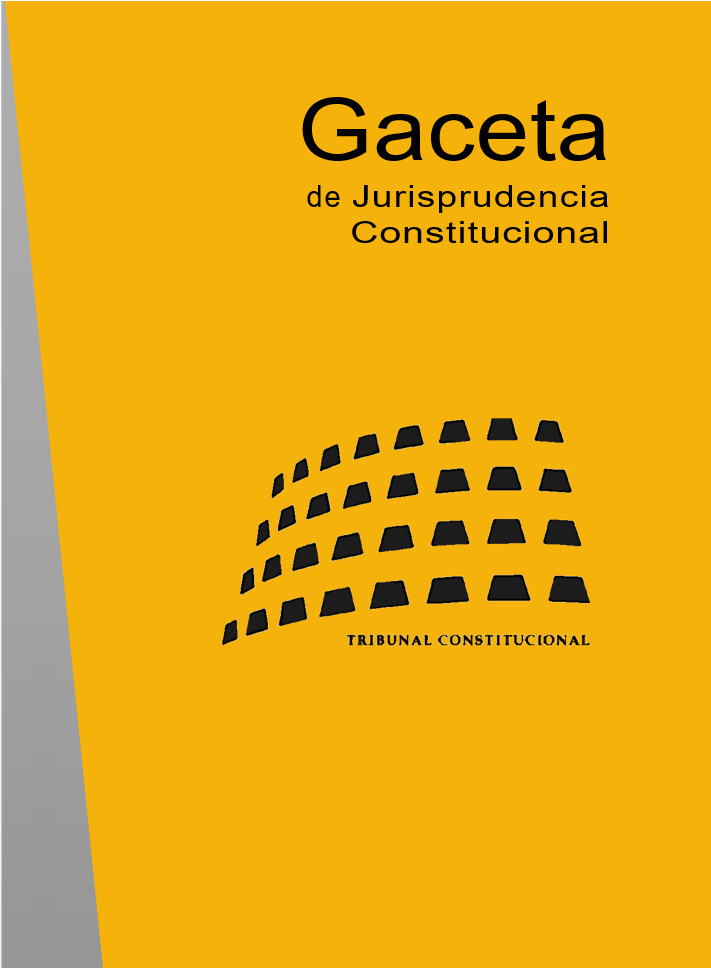 CONTENIDO1. SENTENCIAS: STC 1/2021 A STC 75/2021		22. AUTOS: ATC 1/2021 A ATC 35/2021		603. ÍNDICE DE DISPOSICIONES CON FUERZA DE LEY IMPUGNADAS:A) Disposiciones con fuerza de ley del Estado		71B) Disposiciones con fuerza de ley de las Comunidades Autónomas		754. ÍNDICE DE DISPOSICIONES GENERALES Y RESOLUCIONES IMPUGNADAS:A) Disposiciones del Estado		80B) Disposiciones de las Comunidades y Ciudades Autónomas		815. ÍNDICE DE DISPOSICIONES CITADAS:A) Constitución		84B) Tribunal Constitucional		89C) Cortes Generales		92D) Leyes Orgánicas		93E) Leyes de las Cortes Generales		98F) Reales Decretos Legislativos		118G) Reales Decretos-leyes		120H) Reales Decretos y otras disposiciones generales del Estado		122I) Legislación preconstitucional		128J) Comunidades y Ciudades Autónomas		131L) Tratados y acuerdos internacionales		147M) Unión Europea		149N) Consejo de Europa		151Ñ) Legislación extranjera		1526. ÍNDICE DE RESOLUCIONES DE ÓRGANOS JUDICIALES IMPUGNADAS		1537. ÍNDICE DE RESOLUCIONES DE OTROS TRIBUNALES CITADAS:A) Tribunal Europeo de Derechos Humanos		162B) Tribunales de Justicia de las Comunidades Europeas y de la Unión Europea		168C) Tribunal Supremo		171D) Otros Tribunales		1728. ÍNDICE ANALÍTICO		1741. SENTENCIAS: STC 1/2021 A STC 75/2021• Sala Segunda. SENTENCIA 1/2021, de 25 de enero de 2021    Recurso de amparo 1343-2018.    (BOE núm. 46, de 23 de febrero de 2021)    ECLI:ES:TC:2021:1Síntesis Descriptiva: Promovido por doña Joaquina Cortés Cortés en relación con la sentencia de la Sala de lo Social del Tribunal Supremo que desestimó su demanda de reconocimiento de pensión de viudedad.Síntesis Analítica: Supuesta discriminación por razón de raza: denegación de la pensión de viudedad consecuencia de la inexistencia de unión matrimonial reconocida por el ordenamiento español (STEDH de 8 de diciembre de 2009, asunto Muñoz Díaz c. España). Voto particular.Resumen: La demandante de amparo vio denegada en vía administrativa y judicial la solicitud de reconocimiento de pensión de viudedad que había formulado tras fallecer su pareja, con quien había convivido los quince años previos al fallecimiento. Pese a que ambos habían celebrado matrimonio conforme al rito gitano y habían convivido desde ese momento, nunca inscribieron su unión ni se registraron tampoco como pareja de hecho.Se desestima el amparo al no apreciarse que la denegación de la pensión de viudedad incurra en discriminación. No concurre discriminación directa porque la exigencia de que el vínculo matrimonial o de análoga relación de afectividad entre causante y solicitante de la pensión de viudedad se acredite por alguna de las formas legalmente reconocidas, no constituye trato peyorativo alguno. Tampoco existe discriminación indirecta, pues no se advierte un perjuicio reflejo, mediato o indirecto, que revele que las disposiciones controvertidas produzcan particulares efectos desfavorables para los miembros de la etnia gitana en relación con otros colectivos que opten por la no formalización de su vínculo. La sentencia hace hincapié en que las circunstancias tomadas en consideración por el Tribunal Europeo de Derechos Humanos en el asunto Muñoz Díaz c. España, de 8 de diciembre de 2009, no concurren en el presente caso. A diferencia de lo que entonces sucediera, la ahora demandante de amparo no aportó elementos objetivos sobre los que fundar la convicción de validez de su matrimonio ni trató de formalizar su convivencia matrimonial.La sentencia cuenta con un voto particular discrepante.• Sala Segunda. SENTENCIA 2/2021, de 25 de enero de 2021    Recurso de amparo 6379-2018.    (BOE núm. 46, de 23 de febrero de 2021)    ECLI:ES:TC:2021:2Síntesis Descriptiva: Promovido por la Universidad Católica de Valencia San Vicente Mártir en relación con la Orden de la Consellería de Educación, Investigación, Cultura y Deporte 23/2016, de 10 de junio, por la que se establecen las bases reguladoras para la concesión de las becas para la promoción de la excelencia académica destinadas a quienes hayan concluido estudios de educación universitaria en las universidades públicas de la Comunitat Valenciana y estudios superiores en centros de titularidad pública adscritos al Instituto Superior de Enseñanzas Artísticas de la Comunitat Valenciana (ISEACV), y las resoluciones dictadas por las salas de lo contencioso-administrativo del Tribunal Supremo y del Tribunal Superior de Justicia de la Comunidad Valenciana desestimando la impugnación de dicha orden.Síntesis Analítica: Vulneración del derecho a la igualdad en relación con el derecho a la creación de centros docentes: nulidad de los preceptos reglamentarios que limitan el disfrute de becas a los alumnos matriculados en universidad públicas integrantes del sistema universitario valenciano (STC 191/2020). Voto particular.Resumen: En aplicación de la doctrina sentada en la STC 191/2020, de 17 de diciembre, se anulan aquellos preceptos de la  Orden de la Consellería de Educación, Investigación, Cultura y Deporte 23/2016, de 10 de junio, por la que se establecían las bases reguladoras de la concesión de becas de estudios universitarios, que limitaban el disfrute de estas ayudas exclusivamente a los alumnos matriculados en centros públicos. Como ya se dijo en la STC 191/2020, la exclusión de los alumnos de universidades privadas vulnera los derechos a la igualdad y a la creación de centros docentes.• Sala Segunda. SENTENCIA 3/2021, de 25 de enero de 2021    Recurso de amparo 469-2019.    (BOE núm. 46, de 23 de febrero de 2021)    ECLI:ES:TC:2021:3Síntesis Descriptiva: Promovido por don Radostin Mitkov Mitev respecto de las resoluciones de la Sala de lo Civil y de lo Penal del Tribunal Superior de Justicia de las Illes Balears que inadmitieron el recurso de apelación presentado frente a la sentencia condenatoria dictada por la Audiencia Provincial.Síntesis Analítica: Vulneración del derecho a un proceso con todas las garantías: resoluciones judiciales que, al anular la revisión de la incorrecta indicación de recursos y declarar la firmeza de la sentencia condenatoria, impiden el ejercicio del derecho a la segunda instancia penal.Resumen: El recurrente en amparo fue condenado en un proceso penal por sentencia de la Audiencia Provincial de Palma de Mallorca. Ateniéndose a la indicación de recursos efectuada en la notificación de la sentencia, el condenado formuló recurso de casación, que fue inadmitido por el Tribunal Supremo, quien señaló que lo pertinente era la interposición de recurso de apelación. La Audiencia Provincial acordó un nuevo plazo para promover dicha apelación ante el Tribunal Superior de Justicia de las Illes Balears, que la inadmitió y declaró firme la sentencia condenatoria. El Tribunal Superior afirmó que la Audiencia Provincial no era competente para acordar un nuevo plazo para interponer el recurso.Se otorga el amparo y se declara vulnerado el derecho a un proceso con todas las garantías, en su dimensión del derecho a una segunda instancia penal. La resolución que anuló la previa decisión de conceder un nuevo plazo para interponer el recurso que resultaba procedente resultó en exceso rigorista y contraria a las exigencias derivadas del principio pro actione. De un lado, no ponderó adecuadamente que la frustración del recurso interpuesto por el condenado traía causa directa de haber seguido fielmente la indicación que figuraba en la notificación de la sentencia condenatoria. De otro, la anulación de la decisión de permitir la interposición del recurso de apelación impidió de manera definitiva la posibilidad de someter la declaración condenatoria a la revisión de un tribunal superior por el mero hecho de haber seguido la autoridad inherente a una decisión judicial.• Sala Segunda. SENTENCIA 4/2021, de 25 de enero de 2021    Recurso de amparo 514-2019.    (BOE núm. 46, de 23 de febrero de 2021)    ECLI:ES:TC:2021:4Síntesis Descriptiva: Promovido por don Rusi Ventsislavov Ivanov respecto de las resoluciones de la Sala de lo Civil y de lo Penal del Tribunal Superior de Justicia de las Illes Balears que inadmitieron el recurso de apelación presentado frente a la sentencia condenatoria dictada por la Audiencia Provincial.Síntesis Analítica: Vulneración del derecho a un proceso con todas las garantías: resoluciones judiciales que, al anular la revisión de la incorrecta indicación de recursos y declarar la firmeza de la sentencia condenatoria, impiden el ejercicio del derecho a la segunda instancia penal.Resumen: El recurrente en amparo fue condenado en un proceso penal por sentencia de la Audiencia Provincial de Palma de Mallorca. Ateniéndose a la indicación de recursos efectuada en la notificación de la sentencia, el condenado formuló recurso de casación, que fue inadmitido por el Tribunal Supremo, quien señaló que lo pertinente era la interposición de recurso de apelación. La Audiencia Provincial acordó un nuevo plazo para promover dicha apelación ante el Tribunal Superior de Justicia de las Illes Balears, que la inadmitió y declaró firme la sentencia condenatoria. El Tribunal Superior afirmó que la Audiencia Provincial no era competente para acordar un nuevo plazo para interponer el recurso.Se estima el recurso de amparo y se declara vulnerado el derecho a un proceso con todas las garantías. La decisión del Tribunal Superior de Justicia anulando la previa decisión de la Audiencia Provincial que otorgaba un nuevo plazo para recurrir no resulta conforme con el contenido constitucional del derecho a una segunda instancia revisora de una declaración de culpabilidad. La decisión es en exceso rigorista y contraria al principio pro actione. No se ponderó adecuadamente, por un lado, que la frustración de la vía casacional traía causa directa de haber seguido fielmente la indicación que figuraba en la notificación de la sentencia condenatoria. De otro, tampoco se ponderó que la anulación de la decisión de la audiencia impedía al recurrente en amparo, de manera definitiva, la posibilidad de someter la declaración condenatoria a la revisión de un tribunal superior por el mero hecho de haber cumplido con lo dispuesto en una decisión judicial.• Sala Segunda. SENTENCIA 5/2021, de 25 de enero de 2021    Recurso de amparo 1331-2019.    (BOE núm. 46, de 23 de febrero de 2021)    ECLI:ES:TC:2021:5Síntesis Descriptiva: Promovido por don Maximino Antonio Martínez Suárez y otras quince personas más respecto de la resolución del Tribunal Administrativo del Deporte que declaró que aquellos habían vulnerado el deber de neutralidad que deben observar, en tanto que presidentes de federaciones territoriales, en el proceso electoral a la presidencia de la Real Federación Española de Fútbol.Síntesis Analítica: Supuesta vulneración de las libertades de expresión e información y de los derechos a la igualdad y de defensa: improcedencia de la invocación de derechos fundamentales de quienes actúan en el desempeño de funciones públicas.Resumen: En el marco del proceso de convocatoria de elecciones a la asamblea general y a la presidencia de la Real Federación Española de Fútbol (RFEF), los ahora recurrentes en amparo, en su calidad de presidentes de diversas federaciones territoriales, firmaron una carta de apoyo al entonces presidente de la Federación Española, don Ángel María Villar, que fue publicada en las páginas web oficiales de dos federaciones territoriales. Este escrito motivó la presentación de una denuncia ante el Tribunal Administrativo del Deporte (TAD), que declaró vulnerado el deber de neutralidad que la normativa impone a todos los órganos federativos. Se desestima el recurso de amparo al no apreciarse vulneración de la libertad de expresión. La carta origen mediato de este proceso constitucional fue firmada por los luego demandantes de amparo dejando constancia expresa de sus cargos y responsabilidades federativas. Al actuar en el ejercicio de esos cargos no pueden invocar la titularidad y ejercicio de derechos fundamentales reservados a los ciudadanos particulares, pero no a los órganos o representantes de una entidad que se halle en el desempeño de funciones públicas y cuyos actos siempre han de estar vinculados a los fines que les asigne el ordenamiento jurídico. La resolución del TAD se limitó, en consecuencia, a interpretar y aplicar la normativa específica que regía en el proceso electoral, delimitando el ámbito subjetivo del deber de neutralidad que pesaba sobre unas personas que ocupaban altos cargos directivos en el seno de la RFEF.• Sala Primera. SENTENCIA 6/2021, de 25 de enero de 2021    Recurso de amparo 2578-2019.    (BOE núm. 46, de 23 de febrero de 2021)    ECLI:ES:TC:2021:6Síntesis Descriptiva: Promovido por la Universidad Católica de Valencia San Vicente Mártir en relación con la Orden de la Consellería de Educación, Investigación, Cultura y Deporte 23/2015, de 1 de diciembre, por la que se convoca y establecen las bases reguladoras para la concesión de las becas para la realización de estudios universitarios en las universidades de la Comunitat Valenciana, y las resoluciones dictadas por las salas de lo contencioso-administrativo del Tribunal Supremo y del Tribunal Superior de Justicia de la Comunidad Valenciana desestimando la impugnación de dicha orden.Síntesis Analítica: Vulneración del derecho a la igualdad en relación con el derecho a la creación de centros docentes: nulidad de los preceptos reglamentarios que limitan el disfrute de becas a los alumnos matriculados en universidad públicas integrantes del sistema universitario valenciano (STC 191/2020). Voto particular.Resumen: En aplicación de la doctrina sentada en la STC 191/2020, de 17 de diciembre, se anulan aquellos preceptos de la Orden de la Consellería de Educación, Investigación, Cultura y Deporte 23/2015, de 1 de diciembre, por la que se establecían las bases reguladoras de la concesión de becas de estudios universitarios, que limitaban el disfrute de estas ayudas exclusivamente a los alumnos matriculados en centros públicos. Como ya se dijo en la STC 191/2020, la exclusión de los alumnos de universidades privadas vulnera los derechos a la igualdad y a la creación de centros docentes.La sentencia cuenta con dos votos particulares.• Sala Segunda. SENTENCIA 7/2021, de 25 de enero de 2021    Recurso de amparo 4217-2019.    (BOE núm. 46, de 23 de febrero de 2021)    ECLI:ES:TC:2021:7Síntesis Descriptiva: Promovido por don Alfonso Mesa Puga y otras dos personas más respecto de las resoluciones dictadas por un juzgado de primera instancia de Almería en procedimiento de ejecución hipotecaria.Síntesis Analítica: Vulneración del derecho a la tutela judicial efectiva (motivación): STC 31/2019 (ausencia de control judicial de las cláusulas abusivas que desconoce la primacía del Derecho de la Unión Europea y la jurisprudencia del Tribunal de Justicia). Voto particular.Resumen: Se otorga el amparo en aplicación de la doctrina relativa a la ausencia del control judicial sobre las cláusulas abusivas al amparo del Derecho de la Unión Europea (STC 31/2019, de 28 de febrero). Tanto la normativa como la doctrina desarrollada por el Tribunal de Justicia de la Unión Europea (STJUE Banco Primus, S.A. y Jesús Gutiérrez García, de 26 de enero de 2017) obligan a examinar el carácter abusivo de las cláusulas del contrato. Por ello, en la medida en que el juez no examinó en ningún momento del procedimiento el carácter abusivo de las cláusulas del contrato, vulneró el derecho a la tutela judicial efectiva del recurrente.La sentencia cuenta con un voto particular.• Sala Primera. SENTENCIA 8/2021, de 25 de enero de 2021    Recurso de amparo 4319-2019.    (BOE núm. 46, de 23 de febrero de 2021)    ECLI:ES:TC:2021:8Síntesis Descriptiva: Promovido por doña María Pilar Moreno Monroy respecto de las resoluciones dictadas por un juzgado de primera instancia de Zaragoza en procedimiento de ejecución hipotecaria.Síntesis Analítica: Vulneración del derecho a la tutela judicial efectiva (motivación): STC 31/2019 (ausencia de control judicial de las cláusulas abusivas que desconoce la primacía del Derecho de la Unión Europea y la jurisprudencia del Tribunal de Justicia).Resumen: Se otorga el amparo en aplicación de la doctrina relativa a la ausencia del control judicial sobre las cláusulas abusivas al amparo del Derecho de la Unión Europea (STC 31/2019, de 28 de febrero). Tanto la normativa como la doctrina desarrollada por el Tribunal de Justicia de la Unión Europea (STJUE Banco Primus, S.A. y Jesús Gutiérrez García, de 26 de enero de 2017) obligan a examinar el carácter abusivo de las cláusulas del contrato. Por ello, en la medida en que el juez no examinó en ningún momento del procedimiento el carácter abusivo de las cláusulas del contrato, vulneró el derecho a la tutela judicial efectiva del recurrente.• Sala Primera. SENTENCIA 9/2021, de 25 de enero de 2021    Recurso de amparo 6090-2019.    (BOE núm. 46, de 23 de febrero de 2021)    ECLI:ES:TC:2021:9Síntesis Descriptiva: Promovido por Euroinversiones Inmobiliarias Costa Sur, S.L., respecto de las resoluciones dictadas por un juzgado de primera instancia e instrucción de Lorca en procedimiento de ejecución hipotecaria.Síntesis Analítica: Vulneración del derecho a la tutela judicial efectiva: STC 40/2020 [inadecuada utilización de la dirección electrónica habilitada como cauce de comunicación del primer emplazamiento procesal (SSTC 6/2019 y 47/2019) e inadmisión de la oposición a la ejecución resultante de la confusión del deber de las personas jurídicas de relacionarse con la administración de justicia por medio de comunicaciones electrónicas con la regulación del primer emplazamiento en los procesos civiles].Resumen: Aplicando la doctrina sentada en las SSTC 6/2019, de 17 de enero; 47/2019, de 8 de abril, y 40/2020, de 27 de febrero, se otorga el amparo por inadecuada utilización de la dirección electrónica habilitada como cauce de comunicación del primer emplazamiento procesal de la entidad demandada. Además, se vulneró ese mismo derecho a la tutela judicial efectiva al confundir el deber de las personas jurídicas de relacionarse con la administración de justicia por medio de comunicaciones electrónicas con la regulación del primer emplazamiento en los procesos civiles.• Sala Primera. SENTENCIA 10/2021, de 25 de enero de 2021    Recurso de amparo 6091-2019.    (BOE núm. 46, de 23 de febrero de 2021)    ECLI:ES:TC:2021:10Síntesis Descriptiva: Promovido por Penrei Inversiones, S.L., respecto de las resoluciones dictadas por un juzgado de primera instancia e instrucción de Lorca en procedimiento de ejecución hipotecaria.Síntesis Analítica: Vulneración del derecho a la tutela judicial efectiva: STC 40/2020 [inadecuada utilización de la dirección electrónica habilitada como cauce de comunicación del primer emplazamiento procesal (SSTC 6/2019 y 47/2019) e inadmisión de la oposición a la ejecución resultante de la confusión del deber de las personas jurídicas de relacionarse con la administración de justicia por medio de comunicaciones electrónicas con la regulación del primer emplazamiento en los procesos civiles].Resumen: Aplicando la doctrina sentada en las SSTC 6/2019, de 17 de enero; 47/2019, de 8 de abril, y 40/2020, de 27 de febrero, se otorga el amparo por inadecuada utilización de la dirección electrónica habilitada como cauce de comunicación del primer emplazamiento procesal de la entidad demandada. Además, se vulneró ese mismo derecho a la tutela judicial efectiva al confundir el deber de las personas jurídicas de relacionarse con la administración de justicia por medio de comunicaciones electrónicas con la regulación del primer emplazamiento en los procesos civiles.• Sala Segunda. SENTENCIA 11/2021, de 25 de enero de 2021    Recurso de amparo 248-2020.    (BOE núm. 46, de 23 de febrero de 2021)    ECLI:ES:TC:2021:11Síntesis Descriptiva: Promovido por la Generalitat de Cataluña respecto de las resoluciones de la Sala de lo Contencioso-Administrativo del Tribunal Superior de Justicia de Cataluña que inadmitieron su recurso de casación por infracción de la normativa autonómica.Síntesis Analítica: Vulneración del derecho a la tutela judicial efectiva (acceso al recurso): resoluciones judiciales que inadmiten, sin causa legal para ello, un recurso de casación basado en infracción de normas autonómicas (SSTC 128/2018 y 98/2020). Votos particulares.Resumen: En aplicación de la doctrina contenida en la STC 98/2020, de 22 de julio, se otorga el amparo dado que el órgano judicial, al interpretar literalmente un precepto legal, ha llegado a un resultado materialmente contrario al derecho de acceso al recurso. La sala ha interpretado la regulación legal del recurso de casación basado en infracción de normas autonómicas en sentido no coincidente con la STC 128/2018, de 29 de noviembre. Esta inadmisión del recurso, sin tomar en consideración la interpretación constitucional del precepto que regula la casación por infracción de normas autonómicas comporta que el recurso haya sido inadmitido sin existir causa legal.La sentencia cuenta con dos votos particulares.• Sala Primera. SENTENCIA 12/2021, de 25 de enero de 2021    Recurso de amparo 1588-2020.    (BOE núm. 46, de 23 de febrero de 2021)    ECLI:ES:TC:2021:12Síntesis Descriptiva: Promovido por doña Ana Isabel Pérez Cordido respecto del auto dictado por un juzgado de primera instancia de A Coruña en procedimiento de ejecución de títulos judiciales.Síntesis Analítica: Vulneración del derecho a la tutela judicial efectiva (motivación): ausencia de control judicial de las cláusulas abusivas que desconoce la primacía del Derecho de la Unión Europea y la jurisprudencia del Tribunal de Justicia (STC 31/2019).Resumen: Se otorga el amparo en aplicación de la doctrina relativa a la ausencia del control judicial sobre las cláusulas abusivas al amparo del Derecho de la Unión Europea (STC 31/2019, de 28 de febrero). Tanto la normativa como la doctrina desarrollada por el Tribunal de Justicia de la Unión Europea (STJUE Banco Primus, S.A. y Jesús Gutiérrez García, de 26 de enero de 2017) obligan a examinar el carácter abusivo de las cláusulas del contrato. Por ello, en la medida en que el juez no examinó en ningún momento del procedimiento el carácter abusivo de las cláusulas del contrato, vulneró el derecho a la tutela judicial efectiva de la recurrente.• Pleno. SENTENCIA 13/2021, de 28 de enero de 2021    Recurso de inconstitucionalidad 3848-2015.    (BOE núm. 46, de 23 de febrero de 2021)    ECLI:ES:TC:2021:13Síntesis Descriptiva: Interpuesto por el Parlamento de Cataluña en relación con diversos preceptos de la Ley Orgánica 4/2015, de 30 de marzo, de protección de la seguridad ciudadana.Síntesis Analítica: Dignidad de la persona y principios de seguridad jurídica y de sometimiento de la acción de la administración al control judicial; derechos a la integridad física, intimidad, libertad de expresión e información, reunión, tutela judicial: interpretación conforme con la Constitución de los preceptos que tipifican, como infracción grave el uso de imágenes o datos personales o profesionales de autoridades o miembros de las fuerzas y cuerpos de seguridad, como infracción leve la ocupación de inmuebles contra la voluntad de su titular y de vías públicas, y del régimen especial de rechazo en frontera para Ceuta y Melilla. Votos particulares.Resumen: Se enjuicia la constitucionalidad de diversos preceptos de la Ley Orgánica 4/2015, de 30 de marzo, de protección de la seguridad ciudadana relativos a los registros corporales externos, al régimen sancionador y al rechazo en frontera en Ceuta y Melilla.Respecto de aquellos preceptos impugnados por motivos sustancialmente idénticos a los ya respondidos en la STC 172/2020, de 19 de noviembre, la STC 13/2021 se remite a los fundamentos de aquella sentencia, declarando la pérdida sobrevenida de objeto del proceso en cuanto a la disposición que fue anulada por esa resolución. Además, declara que el precepto que regula los registros corporales externos no vulnera el derecho fundamental a la intimidad, pues cumple con el requerimiento de “calidad de la ley” exigido por la doctrina del Tribunal Europeo de Derechos Humanos: al tratarse de una norma de rango legal que delimita su alcance objetivo con suficiente precisión, su aplicación será previsible para los titulares del derecho fundamental. La sentencia reitera la interpretación conforme con la Constitución establecida en la STC 172/2020 respecto de la disposición sobre régimen de rechazo en frontera en Ceuta y Melilla. Asimismo, declara que no es inconstitucional la tipificación como infracción grave del incumplimiento de las restricciones a la navegación reglamentariamente impuestas a las embarcaciones de alta velocidad y aeronaves ligeras en la medida en que se interprete teniendo en cuenta que la conducta típica se refiere a las restricciones impuestas por motivos de seguridad ciudadana y que el incumplimiento provoque un perjuicio real para la seguridad ciudadana o una amenaza concreta. Se desestima el recurso en lo demás. La sentencia cuenta con dos votos particulares.• Pleno. SENTENCIA 14/2021, de 28 de enero de 2021    Cuestión de inconstitucionalidad 1478-2020.    (BOE núm. 46, de 23 de febrero de 2021)    ECLI:ES:TC:2021:14Síntesis Descriptiva: Planteada por la Sección Cuarta de la Sala de lo Contencioso-Administrativo del Tribunal Supremo, respecto del artículo 153.1 de la Ley Orgánica 5/1985, de 19 de junio, del régimen electoral general, en relación con los artículos 53 y 50.4 LOREG.Síntesis Analítica: Principios de legalidad penal (taxatividad) y seguridad jurídica: constitucionalidad del precepto legal que tipifica como infracción el incumplimiento de todas las normas obligatorias de la ley que no sea constitutiva de delito. Votos particulares.Resumen: Se enjuicia la constitucionalidad del precepto de la Ley Orgánica 5/1985, de 19 de junio, del régimen electoral general, en cuya virtud, “toda infracción de las normas obligatorias establecidas en la presente ley que no constituya delito será sancionada por la junta electoral competente”. Esta previsión legal se controvierte por conexión con otros preceptos del mismo texto y de la Ley 14/1996, de 18 de marzo, de prensa e imprenta, que regulan infracciones y sanciones en materia electoral y, en concreto, respecto de la realización de actos de campaña o propaganda electoral en la “jornada de reflexión”.Se desestima la cuestión pues el precepto sobre el que versa no es contrario al principio de taxatividad dado que, si bien contiene una reemisión dentro del propio texto, no cabe excluir que la norma con rango de ley contenga reemisiones internas, puesto que lo sustancial es que en ellas queden delimitadas las conductas antijurídicas. En este caso, las normas obligatorias y los delitos electorales pueden ser identificadas por un observador medio, de modo que este puede conocer las conductas típicas. Por consiguiente, no se ve comprometida la seguridad jurídica en la medida que el ciudadano puede conocer la conducta que constituye la infracción y sus consecuencias jurídicas. Asimismo, se afirma que aunque el precepto se expresa en términos jurídicos indeterminados no resulta contrario a la obligación de la lex certa, dado el carácter necesariamente general de la ley. En relación con el principio de responsabilidad, los destinatarios de la norma son todas las personas dado el objeto de la jornada de reflexión y realiza una interpretación conforme respecto de la responsabilidad objetiva del director del medio: en la medida que el director tiene el derecho a veto del contenido que se difunda en su medio, solo se cometerá la infracción cuando éste infrinja el deber objetivo de cuidado. Por último, en cuanto al derecho a la información, la prohibición de difusión de determinados contenidos durante esta jornada no puede ser entendida como una censura previa.La sentencia cuenta con dos votos particulares.• Pleno. SENTENCIA 15/2021, de 28 de enero de 2021    Cuestión de inconstitucionalidad 1772-2020.    (BOE núm. 46, de 23 de febrero de 2021)    ECLI:ES:TC:2021:15Síntesis Descriptiva: Planteada por la Sección Segunda de la Sala de lo Contencioso-administrativo del Tribunal Superior de Justicia del País Vasco en relación con el artículo 3.4 de la Ley del Parlamento Vasco 3/1998, de 27 de febrero, general de protección del medio ambiente del País Vasco.Síntesis Analítica: Competencias sobre legislación procesal: nulidad del precepto legal autonómico que establece la acción pública en vía jurisdiccional.Resumen: Se enjuicia la constitucionalidad del inciso de un artículo de la Ley 3/1998, de 27 de febrero, del Parlamento Vasco, general de protección del medio ambiente del País Vasco, que establece la acción pública en vía administrativa y judicial para exigir el cumplimiento de lo previsto en la ley.Se estima la cuestión y se declara la inconstitucionalidad y nulidad de la disposición enjuiciada por invadir el ámbito competencial reservado al Estado en materia de legislación procesal, competencia —y no en la atinente a la legislación de protección ambiental— en la que se incardina la previsión legal controvertida. La disposición legal no puede considerarse especialidad necesaria derivada de una particularidad del Derecho autonómico. Ni se ha acreditado la necesidad ni puede, en rigor, hablarse de particularidad cuando el legislador autonómico se ha limitado a hacer uso de una categoría regulada por el Derecho procesal general, ampliando su ámbito de aplicación. Solo el Estado, actuando en ejercicio de la competencia sobre legislación procesal, puede determinar los supuestos de legitimación para accionar en vía judicial. Un monopolio regulador que no se ha visto afectado por la asunción de compromisos en la esfera internacional, cuya incorporación al ordenamiento jurídico interno deberá hacerse de conformidad con el sistema constitucional de distribución de competencias y no como causa de su alteración.• Pleno. SENTENCIA 16/2021, de 28 de enero de 2021    Recurso de inconstitucionalidad 2577-2020.    (BOE núm. 46, de 23 de febrero de 2021)    ECLI:ES:TC:2021:16Síntesis Descriptiva: Interpuesto por más de cincuenta diputados del Grupo Parlamentario Popular del Congreso respecto de los Decretos-leyes del Gobierno de la Generalitat de Cataluña 17/2019, de 23 de diciembre, de medidas urgentes para mejorar el acceso a la vivienda, y 1/2020, de 21 de enero, por el que se modifica el anterior, y el acuerdo del Parlamento Cataluña de convalidación del Decreto-ley 1/2020.Síntesis Analítica: Límites de los decretos-leyes: nulidad parcial de los preceptos que tipifican como supuesto de incumplimiento de la función social de la propiedad de la vivienda su desocupación permanente y establecen medidas coactivas para su cumplimiento (STC 93/2015).Resumen: Se enjuicia la constitucionalidad del Decreto-Ley 17/2019 de la Generalitat de Cataluña de medidas urgentes para mejorar el acceso a la vivienda, así como el Decreto-Ley 1/2020, de modificación del anterior y el acuerdo de convalidación de este último. En lo que ahora estrictamente interesa, los decretos leyes regulan el incumplimiento de la función social de la propiedad respecto a viviendas vacías u ocupadas sin título legítimo, así como las multas coercitivas y potestades de expropiación para favorecer la efectiva ocupación de la vivienda. Regulan también la obligación a los grandes tenedores de viviendas de ofrecer un alquiler social a los ocupantes de estas antes de llevar a cabo acciones de desahucio, ejecución hipotecaria y otras análogas. Se estima parcialmente el recurso de inconstitucionalidad. En primer lugar, la convalidación del decreto-ley 1/2020 se llevó a cabo en plazo, computado desde la fecha de su publicación. Ha quedado acreditada, por otro lado, la concurrencia del presupuesto habilitante legitimador de la aprobación del decreto-ley 17/2019 y sus disposiciones guardan, en principio, la necesaria conexión de sentido entre la situación de emergencia y las medidas destinadas a atajarla. Reiterando la doctrina de la STC 93/2015, de 19 de junio, se declaran inconstitucionales y nulos aquellos preceptos que regula el incumplimiento de la función social de la propiedad (requerimientos a propietarios, multas coercitivas para la ejecución forzosa, expropiación forzosa o cesión obligatoria para uso durante tres años) y medidas coactivas para su cumplimiento, así como aquellos otros que imponen a los propietarios la obligación de ofrecer un alquiler social en determinadas circunstancias y condiciones. Ambos grupos de preceptos transgreden los limites materiales de los decretos leyes al regular el contenido general del derecho de propiedad sobre la vivienda.• Sala Primera. SENTENCIA 17/2021, de 15 de febrero de 2021    Recurso de amparo 3956-2018.    (BOE núm. 69, de 22 de marzo de 2021)    ECLI:ES:TC:2021:17Síntesis Descriptiva: Promovido por doña Bárbara Gutiérrez-Maturana Kalachnikoff y dos personas más en relación con la sentencia de la Sala de lo Civil y Penal del Tribunal Superior de Justicia de Madrid anulatoria de un laudo arbitral.Síntesis Analítica: Vulneración del derecho a la tutela judicial efectiva (resolución fundada en Derecho): sentencia que, ignorando los límites propios de la acción de anulación del laudo, la convierte en un recurso ordinario que permite la revisión de todo lo actuado.Resumen: Las recurrentes en amparo, accionistas de una sociedad limitada, presentaron una demanda de arbitraje para solicitar la separación de la sociedad o bien su disolución por sus desavenencias con el administrador de la misma. El árbitro dictó un laudo favorable a la disolución, que fue anulado judicialmente por insuficiencia de motivación.Se otorga el amparo por vulneración del derecho a la tutela judicial efectiva. La acción de anulación del laudo es un remedio extremo y excepcional que no permite la revisión del fondo de la cuestión sometida a arbitraje. Las posibles discrepancias entre el árbitro y el órgano jurisdiccional sobre la valoración de la prueba practicada no pueden fundar la anulación del laudo. Además, el deber de motivar los laudos no puede equipararse al de las resoluciones judiciales. En la medida en que la legislación aplicable únicamente exige una exposición de los fundamentos de la decisión arbitral, la motivación no ha de extenderse necesariamente a todos los argumentos presentados por las partes. Por tanto, las resoluciones judiciales impugnadas fueron irrazonables y, en consecuencia, vulneraron el derecho a la tutela judicial efectiva de las recurrentes.• Sala Segunda. SENTENCIA 18/2021, de 15 de febrero de 2021    Recurso de amparo 3966-2018.    (BOE núm. 69, de 22 de marzo de 2021)    ECLI:ES:TC:2021:18Síntesis Descriptiva: Promovido por don Simón Viñals Pérez respecto de la sentencia de la Sala de lo Penal del Tribunal Supremo que le condenó por un delito de homicidio imprudente.Síntesis Analítica: Supuesta vulneración de los derechos a la tutela judicial efectiva, a un proceso con todas las garantías y a la presunción de inocencia: condena en casación que no llevó a cabo una modificación del relato de hechos probados ni una nueva valoración de la prueba y que hace uso de la teoría del incremento del riesgo como modelo de imputación del resultado en los casos de imprudencias médicas. Voto particular.Resumen: En el año 2012 se celebró una fiesta en el recinto “Madrid Arena”; en ella se produjo una avalancha de gente que dio como resultado el fallecimiento de cinco personas. Abierta la causa penal, el Tribunal Supremo condenó al ahora demandante de amparo, médico de profesión y que prestaba sus servicios en la instalación afectada, por un delito de imprudencia grave con resultado de muerte al no haber atendido a una de las jóvenes fallecida. La condena en casación no llevó a cabo una modificación del relato de hechos probados ni una nueva valoración de la prueba.Se desestima el recurso de amparo. Por una parte, en relación al derecho a un proceso con todas las garantías, la sentencia señala que el acusado solo debe ser oído de nuevo si el tribunal ad quem modifica los hechos probados, pero no si hace una nueva valoración de la cuestión jurídica, como ocurre en este caso. La sentencia absolutoria de la Audiencia Provincial de Madrid reconoció como hecho probado el comportamiento negligente del médico, quien no siguió los protocolos establecidos para ese tipo de situaciones. Pero descartó la tipicidad de la conducta, pues entendió que aunque hubiese obrado correctamente, el resultado de muerte no hubiese cambiado. La posterior subsunción, llevada a cabo por el Tribunal Supremo, de los mismos hechos probados en el tipo penal, no precisaba audiencia al acusado porque no alteraba el relato fáctico sino su calificación jurídica. Por otra parte, la utilización de la teoría del incremento del riesgo como modelo de imputación del resultado no vulneró el derecho a la presunción de inocencia.La sentencia cuenta con un voto particular discrepante.• Sala Primera. SENTENCIA 19/2021, de 15 de febrero de 2021    Recurso de amparo 6348-2018.    (BOE núm. 69, de 22 de marzo de 2021)    ECLI:ES:TC:2021:19Síntesis Descriptiva: Promovido por la Universidad Católica de Valencia San Vicente Mártir en relación con la Orden 24/2016, de 10 de junio, por la que se establecen las bases reguladoras para la concesión de becas para el alumnado que vaya a finalizar sus estudios universitarios en universidades públicas de la Comunitat Valenciana, y la Resolución de 11 de julio de 2016, de la Consellería de Educación, Investigación, Cultura y Deporte, por la que se convocan becas para el alumnado que vaya a finalizar sus estudios universitarios en las universidades públicas de la comunidad valenciana durante el curso 2016/2017, y las resoluciones dictadas por las salas de lo contencioso-administrativo del Tribunal Supremo y del Tribunal Superior de Justicia de la Comunidad Valenciana desestimando la impugnación de dicha orden.Síntesis Analítica: Vulneración del derecho a la igualdad en relación con el derecho a la creación de centros docentes: nulidad de los preceptos reglamentarios que limitan el disfrute de becas a los alumnos matriculados en universidades públicas integrantes del sistema universitario valenciano (STC 191/2020). Voto particular.Resumen: En aplicación de la doctrina sentada en la STC 191/2020, de 17 de diciembre, se anulan aquellos preceptos de la Orden 24/2016, de 10 de junio, y de la resolución de 11 de julio de 2016 de la Consellería de Educación, Investigación, Cultura y Deporte, por la que se establecían las bases reguladoras de la concesión de becas de estudios universitarios, que limitaban el disfrute de estas ayudas exclusivamente a los alumnos matriculados en centros públicos. Como ya se dijo en la STC 191/2020, la exclusión de los alumnos de universidades privadas vulnera los derechos a la igualdad y a la creación de centros docentes. La sentencia cuenta con dos votos particulares discrepantes.• Sala Segunda. SENTENCIA 20/2021, de 15 de febrero de 2021    Recurso de amparo 6839-2018.    (BOE núm. 69, de 22 de marzo de 2021)    ECLI:ES:TC:2021:20Síntesis Descriptiva: Promovido por doña Silvia Cazorla Úbeda respecto de las resoluciones dictadas por un juzgado de primera instancia de Sabadell en juicio verbal de desahucio.Síntesis Analítica: Vulneración del derecho a la tutela judicial sin indefensión: emplazamiento mediante edictos sin apurar las posibilidades de comunicación personal (STC 62/2020).Resumen: En aplicación de doctrina consolidada sobre el agotamiento por parte del órgano judicial de las posibilidades de comunicación procesal de manera personal (entre otras, STC 123/2019, de 28 de octubre), se otorga el amparo por vulneración del derecho a la tutela judicial sin indefensión. El órgano judicial emplazó al demandante de amparo mediante edictos, sin desplegar ninguna actividad de averiguación de un domicilio alternativo. Al no haber agotado todos los medios que tenía a su alcance para llevar a cabo la notificación personal del demandado, incumplió la diligencia que le era exigible, generando indefensión.• Sala Primera. SENTENCIA 21/2021, de 15 de febrero de 2021    Recurso de amparo 2914-2019.    (BOE núm. 69, de 22 de marzo de 2021)    ECLI:ES:TC:2021:21Síntesis Descriptiva: Promovido por don J.C.C. en relación con las sentencias de la Sala de lo Militar del Tribunal Supremo y del Tribunal Militar Central que confirmaron una sanción administrativa por grave desconsideración con los superiores.Síntesis Analítica: Vulneración de los derechos a la defensa y a la presunción de inocencia: sanción disciplinaria impuesta con infracción del derecho de no autoincriminación por las declaraciones prestadas como testigo en un juicio verbal civil.Resumen: El recurrente en amparo, agente de la Guardia Civil, fue sancionado disciplinariamente por “grave desconsideración con los superiores” por las declaraciones prestadas en un juicio civil en el que compareció en calidad de testigo. Se otorga el amparo y se declara vulnerada su garantía de no autoincriminación como manifestación específica de los derechos a la defensa y a la presunción de inocencia. Esta garantía es una especie del derecho a no declarar contra uno mismo y a no confesarse culpable y es, por tanto, un derecho instrumental del derecho de defensa. La sentencia declara que las garantías que abarca la tutela judicial efectiva se trasladan a la actividad sancionadora de la administración y por ende, se extienden a los procedimientos de naturaleza castrense. Al respecto, el Tribunal Europeo de Derechos Humanos ha declarado que la autoincriminación es contraria a los mencionados derechos cuando la declaración se haya obtenido mediante coerción, como sucede cuando se declara en juicio en calidad de testigo, pues entonces existe la obligación de decir verdad. Asimismo, la Sala de lo Militar del Tribunal Supremo, en jurisprudencia constante, viene reconociendo la extensión de la garantía a todos los procedimientos que se desarrollen con anterioridad al procedimiento disciplinario, cualquiera sea su clase y resultado. En el caso, la resolución judicial no se atuvo a este cuerpo de doctrina pues los hechos relatados en la declaración prestada en el proceso civil fueron decisivos para la imposición de la sanción disciplinaria.• Sala Segunda. SENTENCIA 22/2021, de 15 de febrero de 2021    Recurso de amparo 3917-2019.    (BOE núm. 69, de 22 de marzo de 2021)    ECLI:ES:TC:2021:22Síntesis Descriptiva: Promovido por don Atik Makdad respecto de la sentencia de la Sala de lo Penal del Tribunal Supremo que le condenó por un delito contra la salud pública.Síntesis Analítica: Supuesta vulneración de los derechos a un proceso con todas las garantías y a la presunción de inocencia: condena en casación que no infringió los principios de inmediación ni acusatorio. Voto particular.Resumen: Se desestima la demanda de amparo interpuesta por quien fuera condenado en segunda instancia como jefe de una organización criminal. En aplicación de la doctrina constitucional sentada, entre otras, en las SSTC 167/2002, de 18 de septiembre; 184/2009, de 7 de septiembre, y 88/2013, de 11 de abril, la sentencia rechaza la vulneración de los derechos a un proceso con todas las garantías y a la presunción de inocencia. Los principios de inmediación y acusatorio fueron respetados por la segunda instancia, que no revisó el relato de hechos probados en la sentencia condenatoria ni realizó una revalorización de las pruebas personales. La sentencia cuenta con un voto particular discrepante.• Sala Primera. SENTENCIA 23/2021, de 15 de febrero de 2021    Recurso de amparo 3995-2019.    (BOE núm. 69, de 22 de marzo de 2021)    ECLI:ES:TC:2021:23Síntesis Descriptiva: Promovido por doña Ana Isabel García Morales en relación con las resoluciones dictadas por un juzgado de primera instancia de Madrid en procedimiento de ejecución forzosa.Síntesis Analítica: Vulneración del derecho a la tutela judicial efectiva (acceso a la jurisdicción): resolución judicial que, al aplicar el precepto legal anulado por la STC 15/2020, de 28 de enero, deniega la revisión judicial de los decretos de los letrados de la administración de justicia (STC 17/2020).Resumen: Se otorga el amparo en aplicación de doctrina sentada por la STC 15/2020, de 28 de enero. La exclusión del control judicial de las resoluciones dictadas por los letrados de la administración de justicia representa una vulneración del derecho a la tutela judicial efectiva, que en su vertiente de acceso a la jurisdicción garantiza un pronunciamiento por jueces y magistrados, titulares únicos de la potestad jurisdiccional.• Sala Primera. SENTENCIA 24/2021, de 15 de febrero de 2021    Recurso de amparo 5564-2019.    (BOE núm. 69, de 22 de marzo de 2021)    ECLI:ES:TC:2021:24Síntesis Descriptiva: Promovido por don Ousmane Kebe Ndiaye respecto de las resoluciones dictadas por un juzgado de primera instancia de Granollers (Barcelona) en procedimiento de ejecución hipotecaria.Síntesis Analítica: Vulneración del derecho a la tutela judicial efectiva (motivación): STC 31/2019 (ausencia de control judicial de las cláusulas abusivas que desconoce la primacía del Derecho de la Unión Europea y la jurisprudencia del Tribunal de Justicia).Resumen: Se otorga el amparo en aplicación de la doctrina relativa a la ausencia del control judicial sobre las cláusulas abusivas al amparo del Derecho de la Unión Europea (STC 31/2019, de 28 de febrero). Tanto la normativa como la doctrina desarrollada por el Tribunal de Justicia de la Unión Europea (STJUE Banco Primus, S.A. y Jesús Gutiérrez García, de 26 de enero de 2017) obligan a examinar el carácter abusivo de las cláusulas del contrato. Por ello, en la medida en que el juez no examinó en ningún momento del procedimiento el carácter abusivo de las cláusulas del contrato, vulneró el derecho a la tutela judicial efectiva del recurrente.• Sala Segunda. SENTENCIA 25/2021, de 15 de febrero de 2021    Recurso de amparo 5857-2019.    (BOE núm. 69, de 22 de marzo de 2021)    ECLI:ES:TC:2021:25Síntesis Descriptiva: Promovido por Ferma Móvil, S.L., en relación con las resoluciones dictadas por un juzgado de primera instancia e instrucción de Ciudad Real en proceso de reclamación de cantidad.Síntesis Analítica: Vulneración del derecho a la tutela judicial efectiva: STC 40/2020 [inadecuada utilización de la dirección electrónica habilitada como cauce de comunicación del primer emplazamiento procesal (SSTC 6/2019 y 47/2019) e inadmisión de la oposición a la ejecución resultante de la confusión del deber de las personas jurídicas de relacionarse con la administración de justicia por medio de comunicaciones electrónicas con la regulación del primer emplazamiento en los procesos civiles].Resumen: Aplicando la doctrina sentada en las SSTC 6/2019, de 17 de enero; 47/2019, de 8 de abril, y 40/2020, de 27 de febrero, se otorga el amparo por inadecuada utilización de la dirección electrónica habilitada como cauce de comunicación del primer emplazamiento procesal de la entidad demandada. Además, se vulneró ese mismo derecho a la tutela judicial efectiva al confundir el deber de las personas jurídicas de relacionarse con la administración de justicia por medio de comunicaciones electrónicas con la regulación del primer emplazamiento en los procesos civiles.• Sala Segunda. SENTENCIA 26/2021, de 15 de febrero de 2021    Recurso de amparo 6079-2019.    (BOE núm. 69, de 22 de marzo de 2021)    ECLI:ES:TC:2021:26Síntesis Descriptiva: Promovido por Euroinversiones Inmobiliarias Costa Sur, S.L., respecto de las resoluciones dictadas por un juzgado de primera instancia e instrucción de Lorca en procedimiento de ejecución hipotecaria.Síntesis Analítica: Vulneración del derecho a la tutela judicial efectiva: STC 40/2020 [inadecuada utilización de la dirección electrónica habilitada como cauce de comunicación del primer emplazamiento procesal (SSTC 6/2019 y 47/2019) e inadmisión de la oposición a la ejecución resultante de la confusión del deber de las personas jurídicas de relacionarse con la administración de justicia por medio de comunicaciones electrónicas con la regulación del primer emplazamiento en los procesos civiles].Resumen: Aplicando la doctrina sentada en las SSTC 6/2019, de 17 de enero; 47/2019, de 8 de abril, y 40/2020, de 27 de febrero, se otorga el amparo por inadecuada utilización de la dirección electrónica habilitada como cauce de comunicación del primer emplazamiento procesal de la entidad demandada. Además, se vulneró ese mismo derecho a la tutela judicial efectiva al confundir el deber de las personas jurídicas de relacionarse con la administración de justicia por medio de comunicaciones electrónicas con la regulación del primer emplazamiento en los procesos civiles.• Sala Segunda. SENTENCIA 27/2021, de 15 de febrero de 2021    Recurso de amparo 6087-2019.    (BOE núm. 69, de 22 de marzo de 2021)    ECLI:ES:TC:2021:27Síntesis Descriptiva: Promovido por Euroinversiones Inmobiliarias Costa Sur, S.L., respecto de las resoluciones dictadas por un juzgado de primera instancia e instrucción de Lorca en procedimiento de ejecución hipotecaria.Síntesis Analítica: Vulneración del derecho a la tutela judicial efectiva: STC 40/2020 [inadecuada utilización de la dirección electrónica habilitada como cauce de comunicación del primer emplazamiento procesal (SSTC 6/2019 y 47/2019) e inadmisión de la oposición a la ejecución resultante de la confusión del deber de las personas jurídicas de relacionarse con la administración de justicia por medio de comunicaciones electrónicas con la regulación del primer emplazamiento en los procesos civiles].Resumen: Aplicando la doctrina sentada en las SSTC 6/2019, de 17 de enero; 47/2019, de 8 de abril, y 40/2020, de 27 de febrero, se otorga el amparo por inadecuada utilización de la dirección electrónica habilitada como cauce de comunicación del primer emplazamiento procesal de la entidad demandada. Además, se vulneró ese mismo derecho a la tutela judicial efectiva al confundir el deber de las personas jurídicas de relacionarse con la administración de justicia por medio de comunicaciones electrónicas con la regulación del primer emplazamiento en los procesos civiles.• Sala Segunda. SENTENCIA 28/2021, de 15 de febrero de 2021    Recurso de amparo 6093-2019.    (BOE núm. 69, de 22 de marzo de 2021)    ECLI:ES:TC:2021:28Síntesis Descriptiva: Promovido por Penrei Inversiones, S.L., respecto de las resoluciones dictadas por un juzgado de primera instancia e instrucción de Lorca en procedimiento de ejecución hipotecaria.Síntesis Analítica: Vulneración del derecho a la tutela judicial efectiva: STC 40/2020 [inadecuada utilización de la dirección electrónica habilitada como cauce de comunicación del primer emplazamiento procesal (SSTC 6/2019 y 47/2019) e inadmisión de la oposición a la ejecución resultante de la confusión del deber de las personas jurídicas de relacionarse con la administración de justicia por medio de comunicaciones electrónicas con la regulación del primer emplazamiento en los procesos civiles].Resumen: Aplicando la doctrina sentada en las SSTC 6/2019, de 17 de enero; 47/2019, de 8 de abril, y 40/2020, de 27 de febrero, se otorga el amparo por inadecuada utilización de la dirección electrónica habilitada como cauce de comunicación del primer emplazamiento procesal de la entidad demandada. Además, se vulneró ese mismo derecho a la tutela judicial efectiva al confundir el deber de las personas jurídicas de relacionarse con la administración de justicia por medio de comunicaciones electrónicas con la regulación del primer emplazamiento en los procesos civiles.• Sala Segunda. SENTENCIA 29/2021, de 15 de febrero de 2021    Recurso de amparo 7447-2019.    (BOE núm. 69, de 22 de marzo de 2021)    ECLI:ES:TC:2021:29Síntesis Descriptiva: Promovido por doña Encarnación Castella Águila respecto de los autos dictados por la Sala de lo Penal de la Audiencia Nacional y un juzgado central de instrucción en el curso de diligencias previas por posible comisión de delitos en relación con la prestación de servicios odontológicos.Síntesis Analítica: Vulneración del derecho a la tutela judicial efectiva en relación con los derechos a la asistencia jurídica gratuita y a la asistencia letrada: resoluciones judiciales que supeditaron la intervención como acusación particular a la utilización de la defensa y representación de alguna de aquellas otras previamente personadas.Resumen: La recurrente en amparo se personó como acusación particular tras haberle sido reconocido el derecho a la asistencia jurídica gratuita y bajo representación y dirección de profesionales del turno de oficio. Posteriormente, el órgano judicial que instruía la causa acordó admitir su personación bajo la condición de que actuara con la misma defensa y representación que las seis primeras acusaciones particulares que ya constaban personadas.Se otorga el amparo por vulneración del derecho a la tutela judicial efectiva en relación con los derechos a la asistencia jurídica gratuita y a la asistencia letrada. La imposición judicial del litisconsorcio entre las acusaciones particulares debe ir precedida de una ponderación entre los derechos constitucionales en conflicto. En concreto, es preciso ponderar el interés de mantener el normal desarrollo del proceso para evitar dilaciones indebidas y el derecho de defensa de las acusaciones, que puede verse menoscabado si la acumulación supone un perjuicio desmedido para ellas. En este juicio de ponderación debe atenderse a la circunstancia de que sea beneficiario de asistencia jurídica gratuita, pues implica un estatus peculiar que no puede ignorarse. En la medida en que las resoluciones judiciales impugnadas no valoraron explícitamente esta condición, vulneraron el derecho a la tutela judicial efectiva de la recurrente en amparo.• Sala Primera. SENTENCIA 30/2021, de 15 de febrero de 2021    Recurso de amparo 7501-2019.    (BOE núm. 69, de 22 de marzo de 2021)    ECLI:ES:TC:2021:30Síntesis Descriptiva: Promovido por Penrei Inversiones, S.L., respecto de las resoluciones dictadas por un juzgado de primera instancia e instrucción de Lorca en procedimiento de ejecución hipotecaria.Síntesis Analítica: Vulneración del derecho a la tutela judicial efectiva: STC 40/2020 [inadecuada utilización de la dirección electrónica habilitada como cauce de comunicación del primer emplazamiento procesal (SSTC 6/2019 y 47/2019) e inadmisión de la oposición a la ejecución resultante de la confusión del deber de las personas jurídicas de relacionarse con la administración de justicia por medio de comunicaciones electrónicas con la regulación del primer emplazamiento en los procesos civiles].Resumen: Aplicando la doctrina sentada en las SSTC 6/2019, de 17 de enero; 47/2019, de 8 de abril, y 40/2020, de 27 de febrero, se otorga el amparo por inadecuada utilización de la dirección electrónica habilitada como cauce de comunicación del primer emplazamiento procesal de la entidad demandada. Además, se vulneró ese mismo derecho a la tutela judicial efectiva al confundir el deber de las personas jurídicas de relacionarse con la administración de justicia por medio de comunicaciones electrónicas con la regulación del primer emplazamiento en los procesos civiles.• Sala Primera. SENTENCIA 31/2021, de 15 de febrero de 2021    Recurso de amparo 7506-2019.    (BOE núm. 69, de 22 de marzo de 2021)    ECLI:ES:TC:2021:31Síntesis Descriptiva: Promovido por Euroinversiones Inmobiliarias Costa Sur, S.L., respecto de las resoluciones dictadas por un juzgado de primera instancia e instrucción de Lorca en procedimiento de ejecución hipotecaria.Síntesis Analítica: Vulneración del derecho a la tutela judicial efectiva: STC 40/2020 [inadecuada utilización de la dirección electrónica habilitada como cauce de comunicación del primer emplazamiento procesal (SSTC 6/2019 y 47/2019) e inadmisión de la oposición a la ejecución resultante de la confusión del deber de las personas jurídicas de relacionarse con la administración de justicia por medio de comunicaciones electrónicas con la regulación del primer emplazamiento en los procesos civiles].Resumen: Aplicando la doctrina sentada en las SSTC 6/2019, de 17 de enero; 47/2019, de 8 de abril, y 40/2020, de 27 de febrero, se otorga el amparo por inadecuada utilización de la dirección electrónica habilitada como cauce de comunicación del primer emplazamiento procesal de la entidad demandada. Además, se vulneró ese mismo derecho a la tutela judicial efectiva al confundir el deber de las personas jurídicas de relacionarse con la administración de justicia por medio de comunicaciones electrónicas con la regulación del primer emplazamiento en los procesos civiles.• Sala Primera. SENTENCIA 32/2021, de 15 de febrero de 2021    Recurso de amparo 183-2020.    (BOE núm. 69, de 22 de marzo de 2021)    ECLI:ES:TC:2021:32Síntesis Descriptiva: Promovido por Euroinversiones Inmobiliarias, S.L., respecto de las resoluciones dictadas por un juzgado de primera instancia e instrucción de Lorca en procedimiento de ejecución hipotecaria.Síntesis Analítica: Vulneración del derecho a la tutela judicial efectiva: STC 40/2020 [inadecuada utilización de la dirección electrónica habilitada como cauce de comunicación del primer emplazamiento procesal (SSTC 6/2019 y 47/2019) e inadmisión de la oposición a la ejecución resultante de la confusión del deber de las personas jurídicas de relacionarse con la administración de justicia por medio de comunicaciones electrónicas con la regulación del primer emplazamiento en los procesos civiles].Resumen: Aplicando la doctrina sentada en las SSTC 6/2019, de 17 de enero; 47/2019, de 8 de abril, y 40/2020, de 27 de febrero, se otorga el amparo por inadecuada utilización de la dirección electrónica habilitada como cauce de comunicación del primer emplazamiento procesal de la entidad demandada. Además, se vulneró ese mismo derecho a la tutela judicial efectiva al confundir el deber de las personas jurídicas de relacionarse con la administración de justicia por medio de comunicaciones electrónicas con la regulación del primer emplazamiento en los procesos civiles.• Sala Segunda. SENTENCIA 33/2021, de 15 de febrero de 2021    Recurso de amparo 446-2020.    (BOE núm. 69, de 22 de marzo de 2021)    ECLI:ES:TC:2021:33Síntesis Descriptiva: Promovido por Aluminios del Maestre, S.A., respecto de las resoluciones dictadas por un juzgado de primera instancia e instrucción de Villafranca de los Barros (Badajoz) en proceso de reclamación de cantidad.Síntesis Analítica: Vulneración del derecho a la tutela judicial efectiva: STC 40/2020 [inadecuada utilización de la dirección electrónica habilitada como cauce de comunicación del primer emplazamiento procesal (SSTC 6/2019 y 47/2019) e inadmisión de la oposición a la ejecución resultante de la confusión del deber de las personas jurídicas de relacionarse con la administración de justicia por medio de comunicaciones electrónicas con la regulación del primer emplazamiento en los procesos civiles].Resumen: Aplicando la doctrina sentada en las SSTC 6/2019, de 17 de enero; 47/2019, de 8 de abril, y 40/2020, de 27 de febrero, se otorga el amparo por inadecuada utilización de la dirección electrónica habilitada como cauce de comunicación del primer emplazamiento procesal de la entidad demandada. Además, se vulneró ese mismo derecho a la tutela judicial efectiva al confundir el deber de las personas jurídicas de relacionarse con la administración de justicia por medio de comunicaciones electrónicas con la regulación del primer emplazamiento en los procesos civiles.• Pleno. SENTENCIA 34/2021, de 17 de febrero de 2021    Recurso de amparo 1640-2020.    (BOE núm. 69, de 22 de marzo de 2021)    ECLI:ES:TC:2021:34Síntesis Descriptiva: Promovido por doña Meritxell Borràs i Solé respecto de la sentencia de la Sala de lo Penal del Tribunal Supremo que la condenó por un delito de desobediencia.Síntesis Analítica: Supuesta vulneración de los derechos a la tutela judicial efectiva (resolución fundada en Derecho), al juez ordinario predeterminado por la ley y a la doble instancia penal: competencia objetiva de la Sala de lo Penal del Tribunal Supremo para la investigación y enjuiciamiento de la causa que tiene incuestionable base legal explícita; limitación fundada del derecho a la doble instancia cuando la resolución ha sido dictada por el órgano jurisdiccional superior en todos los órdenes.Resumen: La recurrente de amparo, consejera de la Generalitat y como tal, aforada, fue condenada por el Tribunal Supremo en única instancia en causa especial seguida contra diversos acusados como autora de un delito de desobediencia. La condena fue ratificada en la posterior desestimación del incidente de nulidad de actuaciones.Se desestima el recurso de amparo y no se consideran vulnerados el derecho al juez ordinario predeterminado por la ley, al doble grado de jurisdicción en materia penal, y a la tutela judicial efectiva (motivación de las sentencias). En lo que respecta al juez ordinario predeterminado por la ley, el Tribunal Supremo se consideró correctamente competente para la investigación y enjuiciamiento de la causa. La determinación de la competencia objetiva tiene en el presente caso una incuestionable base legal explicita en las normas procesales y en su interpretación. Tampoco se vulneró el  derecho al doble grado en materia penal. En aplicación de doctrina consolidada, (STC 51/1985, de 10 de abril)  se recuerda que la restricción del derecho a someter la declaración de la pena y la culpabilidad ante un tribunal superior y el enjuiciamiento en única instancia en el caso de personas aforadas encuentra justificación suficiente. Finalmente, respecto a la alegada queja de falta de motivación individualizada de la cuota diaria de la pena de multa, queda suficientemente fundada en derecho al calcularse con referencia a los parámetros legales exigidos deducidos de su situación económica y circunstancias personales.• Pleno. SENTENCIA 35/2021, de 18 de febrero de 2021    Recurso de amparo 1265-2018.    (BOE núm. 69, de 22 de marzo de 2021)    ECLI:ES:TC:2021:35Síntesis Descriptiva: Promovido por don Jerry Aroon-Kumar Rustveld respecto de las sentencias dictadas por la Audiencia Provincial de Baleares y un juzgado de lo penal de Palma de Mallorca, que le condenaron por un delito de amenazas leves.Síntesis Analítica: Vulneración de los derechos a la defensa y a un proceso con todas las garantías: privación del derecho a la última palabra, a cuyo ejercicio no se había renunciado expresamente; matización de la doctrina de la STC 258/2007, de 18 de diciembre.Resumen: El demandante de amparo fue condenado por un delito de amenazas leves de género y por quebrantar una medida cautelar. La magistrada a cargo del juzgado de lo penal que lo enjuició, al final de la vista oral, no le brindó la oportunidad de ejercer su derecho a la última palabra. La condena fue luego confirmada en apelación.Se estima el amparo y se declaran vulnerados los derechos a la defensa y a un proceso con todas las garantías. La sentencia matiza la doctrina de la STC 258/2007, de 18 de diciembre, en relación con el derecho a la última palabra. Este se considerará vulnerado en todos aquelllos casos en los que, sin renuncia expresa, se haya privado al acusado de su ejercicio, sin que se requiera acreditar su repercusión o relevancia hipotética en el pronunciamiento condenatorio emitido.• Pleno. SENTENCIA 36/2021, de 18 de febrero de 2021    Conflicto positivo de competencia 4088-2019.    (BOE núm. 69, de 22 de marzo de 2021)    ECLI:ES:TC:2021:36Síntesis Descriptiva: Planteado por el Gobierno de Cataluña en relación con diversos preceptos del Reglamento de adopción internacional aprobado por el Real Decreto 165/2019, de 22 de marzo.Síntesis Analítica: Competencias en materia de relaciones internacionales y protección de menores: nulidad de diversos preceptos de la Ley 54/2007, de 28 de diciembre, de adopción internacional, y de su Reglamento de desarrollo, que atribuyen funciones estrictamente ejecutivas a la administración del Estado. Voto particular.Resumen: Se resuelve conflicto positivo de competencias planteado por el Gobierno de Cataluña en relación los preceptos del Reglamento de adopción internacional, aprobado por el Real Decreto 165/2019, de 22 de marzo, que regulan los acuerdos bilaterales, organismos acreditados para la intermediación en la adopción internacional y el registro de reclamaciones e incidencias. Se estima parcialmente el conflicto y se declara la nulidad de distintos preceptos de la Ley 54/2007, de 28 de diciembre, de adopción internacional, y de su Reglamento de desarrollo. Lo primero es el resultado de la tramitación del conflicto en la forma prevista para el recurso de inconstitucionalidad al ser la ley la norma que atribuyó a la administración estatal las competencias controvertidas. Por tratarse de funciones ejecutivas que corresponden a las comunidades autónomas, se anulan los preceptos de la Ley que atribuían a la administración del Estado la acreditación de organismos internacionales de mediación en adopciones, su posterior suspensión o revocación y la acreditación de servicios de intermediación. Respecto de los preceptos reglamentarios, se declara la nulidad de aquellos que atribuyen, en ocasiones incluso con identificación de la unidad orgánica competente, el ejercicio de funciones ejecutivas a la administración del Estado: En primer lugar, por virtud del principios de seguridad jurídica, la anulación se acompaña de una doble salvaguarda: no afecta a las situaciones jurídicas consolidadas por resoluciones judiciales o administrativas firmes. En segundo lugar, a fin de preservar el interés superior de los menores, se difiere un año los efectos de la nulidad para evitar que se cause perjuicio a los afectados por los expedientes de adopción internacional en tramitación al momento de dictarse la sentencia. A este fin, procede diferir los efectos de la nulidad por el plazo de un año a partir de la publicación de esta sentencia, con la finalidad de evitar que un vacío normativo inmediato perjudique a los menores de edad, en particular a los afectados por los expedientes de adopción internacional que, iniciados con anterioridad a esta resolución, se hallen actualmente en trámite. La sentencia cuenta con un voto particular discrepante• Pleno. SENTENCIA 37/2021, de 18 de febrero de 2021    Conflicto positivo de competencia 4709-2019.    (BOE núm. 69, de 22 de marzo de 2021)    ECLI:ES:TC:2021:37Síntesis Descriptiva: Planteado por el Gobierno vasco en relación con diversos preceptos del Real Decreto 130/2019, de 8 de marzo, por el que se regula la base de datos nacional de subvenciones y la publicidad de las subvenciones y demás ayudas públicas.Síntesis Analítica: Potestad de autoorganización y autonomía parlamentaria, derechos históricos de los territorios forales y régimen de cooficialidad lingüística: nulidad del precepto reglamentario que prevé la incorporación de los datos suministrados por los órganos legislativos a la base nacional de subvenciones.Resumen: Se resuelve el conflicto positivo de competencias planteado por el Gobierno Vasco en relación con varios preceptos del Real Decreto 130/2019, de 8 de marzo, por el que se regula la base de datos nacional de subvenciones y la publicidad de las subvenciones y demás ayudas públicas.Se estima parcialmente el conflicto. Reiterando lo dispuesto en la STC 100/2019, de 18 de julio, se declara inconstitucional la obligación de los órganos legislativos autonómicos de suministrar información a la base de datos nacional de subvenciones (BDNS). La autonomía parlamentaria exige que el Estado únicamente pueda regular la actividad administrativa de los parlamentos autonómicos mediante una norma de rango legal.En cuanto al resto de impugnaciones, se desestima que la omisión de una referencia expresa a las peculiaridades del concierto económico vasco en el precepto que regula el procedimiento de suministro de información a la BDNS vulnere el carácter pactado de la forma en que el País Vasco remite esa información al Estado. Asimismo, se rechaza que la exigencia de informar con antelación suficiente a la BDNS sobre la convocatoria de subvenciones suponga una injerencia en un procedimiento administrativo de competencia autonómica, en la medida en que es necesario para garantizar el conocimiento generalizado de la convocatoria. Finalmente, se desestima que la alusión a que la información registrada en la BDNS “se cumplimentará en castellano” infrinja el deber de disponibilidad lingüística, pues no impide que se incorpore adicionalmente en otros idiomas oficiales.• Pleno. SENTENCIA 38/2021, de 18 de febrero de 2021    Recurso de inconstitucionalidad 3681-2020.    (BOE núm. 69, de 22 de marzo de 2021)    ECLI:ES:TC:2021:38Síntesis Descriptiva: Interpuesto por el presidente del Gobierno respecto del apartado segundo de la disposición transitoria décima de la Ley del Parlamento Vasco 7/2019, de 27 de junio, de quinta modificación de la Ley de policía del País Vasco.Síntesis Analítica: Competencias sobre función pública: pruebas de acceso restringidas que contravienen las bases estatales en la materia (STC 38/2004).Resumen: Se enjuicia la constitucionalidad del apartado segundo de la disposición transitoria décima de la Ley 7/2019, de 27 de junio, de quinta modificación de la Ley de policía del País Vasco. Dicha disposición prevé un turno diferenciado de acceso en los procesos selectivos para la consolidación del empleo temporal en plazas de la policía local para quienes acrediten un mínimo de ocho años de antigüedad en la administración convocante en la categoría de la policía local a la que pertenecen las plazas convocadas.Se estima el recurso y se declara la inconstitucionalidad de la disposición al no haber respetado los límites que establece la legislación básica estatal en la materia. La exclusión de las pruebas selectivas de quienes no estén previamente unidos a la administración por no haber prestado servicios para la misma, supone eliminar de la posibilidad de participar en el proceso selectivo a los “aspirantes libres”, que no han prestado servicios ni en la administración convocante ni en la categoría de la policía local a la que pertenece la plaza convocada. Dichas pruebas no pueden calificarse de libres o abiertas y por tanto son contrarias al precepto básico estatal contenido en el texto refundido de la Ley del estatuto básico del empleado público, sin que el caso regulado por la disposición recurrida reúna las condiciones excepcionales que el propio precepto admite.• Pleno. SENTENCIA 39/2021, de 18 de febrero de 2021    Conflicto positivo de competencia 4491-2020.    (BOE núm. 69, de 22 de marzo de 2021)    ECLI:ES:TC:2021:39Síntesis Descriptiva: Planteado por el Gobierno de la Junta de Andalucía en relación con el artículo 5.3 a) del Real Decreto 498/2020, de 28 de abril, por el que se desarrolla la estructura orgánica básica del Ministerio de Educación y Formación Profesional.Síntesis Analítica: Competencias sobre legislación laboral: nulidad del precepto reglamentario que presupone la reserva de potestades de ejecución a un órgano estatal.Resumen: El Real Decreto 498/2020, de 28 de abril, por el que se desarrolla la estructura orgánica básica del Ministerio de Educación y Formación Profesional, atribuye a un órgano estatal la competencia de evaluación y acreditación de las competencias para la obtención del certificado de profesionalidad, con inclusión expresa de la modalidad de formación profesional dual.Se estima el conflicto y se declara inconstitucional el precepto impugnado. La competencia discutida se enmarca en la materia laboral, si bien en la vertiente de ejecución, pues lo controvertido en el conflicto no es la forma en la que se obtienen las capacidades, sino la autoridad a la que corresponde la evaluación y acreditación de las capacidades para la obtención del certificado. La sentencia declara que las competencias de ejecución en materia laboral están atribuidas a la Comunidad Autónoma de Andalucía en virtud de su Estatuto de Autonomía, y por lo tanto la acreditación corresponde a quién tiene atribuidas las competencias en materia de ejecución laboral.• Pleno. SENTENCIA 40/2021, de 18 de febrero de 2021    Recurso de inconstitucionalidad 4649-2020.    (BOE núm. 69, de 22 de marzo de 2021)    ECLI:ES:TC:2021:40Síntesis Descriptiva: Interpuesto por más de cincuenta senadores del Grupo Parlamentario Socialista respecto del Decreto-ley de la Junta de Castilla y León 6/2020, de 2 de julio, de medidas urgentes para incentivar las medidas de recuperación económica y social en el ámbito local.Síntesis Analítica: Límites materiales de los decretos leyes: justificación suficiente de la concurrencia del presupuesto habilitante de la extraordinaria y urgente necesidad en la reforma de la participación de los entes locales en fondos de titularidad autonómica.Resumen: Se enjuicia la constitucionalidad del Decreto-ley de la Junta de Castilla y León  6/2020, de 2 de julio de medidas urgentes para incentivar las medidas de recuperación económica y social en el ámbito local. Las modificaciones sustantivas introducidas por el decreto-ley afectan a dos fondos  económicos (fondo de participación y fondo de cooperación) y a la participación en ellos de las entidades locales. Se desestima el recurso de inconstitucionalidad al concurrir el presupuesto habilitante y no vulnerarse los límites materiales. La Junta de Castilla y León, tanto en la memoria como en el preámbulo y trámite parlamentario de convalidación, ha ofrecido de forma explícita y razonada, una justificación para la adopción de las medidas, evocando la crisis económica derivada de la pandemia Covid-19 y de la consecuente declaración del estado de alarma. Asimismo, las medidas aprobadas en el decreto-ley guardan conexión de sentido con la situación de extraordinaria y urgente necesidad apreciada. Que las entidades locales que destinen los recursos recibidos de la Comunidad Autónoma a inversiones en lugar de sufragar operaciones corrientes o financieras se ajusta al objetivo de impulsar la reactivación económica y favorece a las entidades locales a la hora de cumplir con la “regla de gasto”. Finalmente, el decreto-ley no vulnera los límites  materiales pues la modificación que introduce en las reglas de condicionalidad para el uso de los fondos autonómicos por los entes locales afecta únicamente al fondo de cooperación y no al de participación. Ambos fondos son de naturaleza distinta y la reserva de ley de Cortes establecida en el Estatuto solo afecta al fondo de participación.• Sala Segunda. SENTENCIA 41/2021, de 3 de marzo de 2021    Recurso de amparo 1128-2018.    (BOE núm. 77, de 31 de marzo de 2021)    ECLI:ES:TC:2021:41Síntesis Descriptiva: Promovido por don Gerardo González León en relación con las resoluciones dictadas por las salas de lo contencioso-administrativo del Tribunal Supremo y de la Audiencia Nacional en procedimiento por responsabilidad patrimonial de la administración de Justicia.Síntesis Analítica: Vulneración de los derechos a la igualdad y a la presunción de inocencia: STC 125/2019 (denegación de indemnización resultante de la aplicación del precepto legal anulado por la STC 85/2019, de 19 de junio).Resumen: El demandante de amparo fue sometido a prisión provisional en una causa penal en la que resultó finalmente absuelto. Solicitó indemnización por funcionamiento anormal de la administración de justicia, que le fue denegada en aplicación del artículo 294.1 de la Ley Orgánica del Poder Judicial. Este precepto, en cuanto limitaba el resarcimiento a aquellos supuestos de inexistencia objetiva del hecho, fue anulado por la STC 85/2019, de 19 de junio. Por remisión a esta sentencia, y en aplicación de la doctrina sentada por la STC 125/2019, de 31 de octubre, se otorga el amparo por vulneración de los derechos a la igualdad y a la presunción de inocencia.• Sala Segunda. SENTENCIA 42/2021, de 3 de marzo de 2021    Recurso de amparo 1575-2019.    (BOE núm. 77, de 31 de marzo de 2021)    ECLI:ES:TC:2021:42Síntesis Descriptiva: Promovido por la Universidad Católica de Valencia San Vicente Mártir respecto de la Resolución de 26 de junio de 2016 de la Consellería de Educación, Investigación, Cultura y Deporte, de la Generalitat Valenciana, por la que se convocan becas para la realización de estudios universitarios durante el curso académico 2015-2016 en las Universidades de la Comunitat Valenciana.Síntesis Analítica: Vulneración del derecho a la igualdad en relación con el derecho a la creación de centros docentes: nulidad de los preceptos reglamentarios que limitan el disfrute de becas a los alumnos matriculados en universidades públicas integrantes del sistema universitario valenciano (STC 191/2020) y de las resoluciones judiciales que afirmaron su legalidad. Voto particular.Resumen: En aplicación de la doctrina sentada en la STC 191/2020, de 17 de diciembre, se anulan aquellos preceptos de la Resolución de 26 de junio de 2016 de la Consellería de Educación, Investigación, Cultura y Deporte, por la que se convocan becas para la realización de estudios universitarios, que limitaban el disfrute de estas ayudas exclusivamente a los alumnos matriculados en centros públicos. Como ya se dijo en la STC 191/2020, la exclusión de los alumnos de universidades privadas vulnera los derechos a la igualdad y a la creación de centros docentes.La sentencia cuenta con un voto particular.• Sala Segunda. SENTENCIA 43/2021, de 3 de marzo de 2021    Recurso de amparo 1963-2019.    (BOE núm. 77, de 31 de marzo de 2021)    ECLI:ES:TC:2021:43Síntesis Descriptiva: Promovido por doña Mónica Sorina Popescu en relación con las resoluciones dictadas por un juzgado de primera instancia e instrucción de Arganda del Rey (Madrid) en procedimiento de ejecución hipotecaria.Síntesis Analítica: Vulneración del derecho a la tutela judicial sin indefensión: emplazamiento mediante edictos llevado a cabo sin apurar previamente las posibilidades de averiguación del domicilio efectivo (STC 122/2013).Resumen: Se otorga el amparo en aplicación de doctrina consolidada (STC 122/2013, de 20 de mayo) sobre el agotamiento de todos los medios de comunicación personal por parte del órgano judicial antes de acudir al emplazamiento edictal. Se notificó por edictos a la demandante de amparo sin haber agotado previamente las posibilidades razonables de averiguación del domicilio real a la ahora recurrente para proceder a la notificación personal, lo que vulneró su derecho a la tutela judicial efectiva.• Sala Segunda. SENTENCIA 44/2021, de 3 de marzo de 2021    Recurso de amparo 2535-2019.    (BOE núm. 77, de 31 de marzo de 2021)    ECLI:ES:TC:2021:44Síntesis Descriptiva: Promovido por Euroinversiones Inmobiliarias Costa Sur, S.L., respecto de las resoluciones dictadas por un juzgado de primera instancia e instrucción de Lorca en procedimiento de ejecución hipotecaria.Síntesis Analítica: Vulneración del derecho a la tutela judicial efectiva: STC 40/2020 [inadecuada utilización de la dirección electrónica habilitada como cauce de comunicación del primer emplazamiento procesal (SSTC 6/2019 y 47/2019) e inadmisión de la oposición a la ejecución resultante de la confusión del deber de las personas jurídicas de relacionarse con la administración de justicia por medio de comunicaciones electrónicas con la regulación del primer emplazamiento en los procesos civiles].Resumen: Aplicando la doctrina sentada en las SSTC 6/2019, de 17 de enero; 47/2019, de 8 de abril, y 40/2020, de 27 de febrero, se otorga el amparo por inadecuada utilización de la dirección electrónica habilitada como cauce de comunicación del primer emplazamiento procesal de la entidad demandada. Además, se vulneró ese mismo derecho a la tutela judicial efectiva al confundir el deber de las personas jurídicas de relacionarse con la administración de justicia por medio de comunicaciones electrónicas con la regulación del primer emplazamiento en los procesos civiles.• Sala Segunda. SENTENCIA 45/2021, de 3 de marzo de 2021    Recurso de amparo 2537-2019.    (BOE núm. 77, de 31 de marzo de 2021)    ECLI:ES:TC:2021:45Síntesis Descriptiva: Promovido por Penrei Inversiones, S.L., respecto de las resoluciones dictadas por un juzgado de primera instancia e instrucción de Lorca en procedimiento de ejecución hipotecaria.Síntesis Analítica: Vulneración del derecho a la tutela judicial efectiva: STC 40/2020 [inadecuada utilización de la dirección electrónica habilitada como cauce de comunicación del primer emplazamiento procesal (SSTC 6/2019 y 47/2019) e inadmisión de la oposición a la ejecución resultante de la confusión del deber de las personas jurídicas de relacionarse con la administración de justicia por medio de comunicaciones electrónicas con la regulación del primer emplazamiento en los procesos civiles].Resumen: Aplicando la doctrina sentada en las SSTC 6/2019, de 17 de enero; 47/2019, de 8 de abril, y 40/2020, de 27 de febrero, se otorga el amparo por inadecuada utilización de la dirección electrónica habilitada como cauce de comunicación del primer emplazamiento procesal de la entidad demandada. Además, se vulneró ese mismo derecho a la tutela judicial efectiva al confundir el deber de las personas jurídicas de relacionarse con la administración de justicia por medio de comunicaciones electrónicas con la regulación del primer emplazamiento en los procesos civiles.• Sala Segunda. SENTENCIA 46/2021, de 3 de marzo de 2021    Recurso de amparo 3057-2019.    (BOE núm. 77, de 31 de marzo de 2021)    ECLI:ES:TC:2021:46Síntesis Descriptiva: Promovido por Euroinversiones Inmobiliarias Costa Sur, S.L., respecto de las resoluciones dictadas por un juzgado de primera instancia e instrucción de Lorca en procedimiento de ejecución hipotecaria.Síntesis Analítica: Vulneración del derecho a la tutela judicial efectiva: STC 40/2020 [inadecuada utilización de la dirección electrónica habilitada como cauce de comunicación del primer emplazamiento procesal (SSTC 6/2019 y 47/2019) e inadmisión de la oposición a la ejecución resultante de la confusión del deber de las personas jurídicas de relacionarse con la administración de justicia por medio de comunicaciones electrónicas con la regulación del primer emplazamiento en los procesos civiles].Resumen: Aplicando la doctrina sentada en las SSTC 6/2019, de 17 de enero; 47/2019, de 8 de abril, y 40/2020, de 27 de febrero, se otorga el amparo por inadecuada utilización de la dirección electrónica habilitada como cauce de comunicación del primer emplazamiento procesal de la entidad demandada. Además, se vulneró ese mismo derecho a la tutela judicial efectiva al confundir el deber de las personas jurídicas de relacionarse con la administración de justicia por medio de comunicaciones electrónicas con la regulación del primer emplazamiento en los procesos civiles.• Sala Segunda. SENTENCIA 47/2021, de 3 de marzo de 2021    Recurso de amparo 3068-2019.    (BOE núm. 77, de 31 de marzo de 2021)    ECLI:ES:TC:2021:47Síntesis Descriptiva: Promovido por Penrei Inversiones, S.L., respecto de las resoluciones dictadas por un juzgado de primera instancia e instrucción de Lorca en procedimiento de ejecución hipotecaria.Síntesis Analítica: Vulneración del derecho a la tutela judicial efectiva: STC 40/2020 [inadecuada utilización de la dirección electrónica habilitada como cauce de comunicación del primer emplazamiento procesal (SSTC 6/2019 y 47/2019) e inadmisión de la oposición a la ejecución resultante de la confusión del deber de las personas jurídicas de relacionarse con la administración de justicia por medio de comunicaciones electrónicas con la regulación del primer emplazamiento en los procesos civiles].Resumen: Aplicando la doctrina sentada en las SSTC 6/2019, de 17 de enero; 47/2019, de 8 de abril, y 40/2020, de 27 de febrero, se otorga el amparo por inadecuada utilización de la dirección electrónica habilitada como cauce de comunicación del primer emplazamiento procesal de la entidad demandada. Además, se vulneró ese mismo derecho a la tutela judicial efectiva al confundir el deber de las personas jurídicas de relacionarse con la administración de justicia por medio de comunicaciones electrónicas con la regulación del primer emplazamiento en los procesos civiles.• Sala Segunda. SENTENCIA 48/2021, de 3 de marzo de 2021    Recurso de amparo 3507-2019.    (BOE núm. 77, de 31 de marzo de 2021)    ECLI:ES:TC:2021:48Síntesis Descriptiva: Promovido por Grupo Inversiones Nicolás Serrano, S.L., en relación con las resoluciones dictadas por un juzgado de primera instancia e instrucción de Murcia en procedimiento de ejecución hipotecaria.Síntesis Analítica: Vulneración del derecho a la tutela judicial sin indefensión: STC 47/2019 (inadecuada utilización de medios telemáticos para llevar a efecto el primer emplazamiento de la ejecutada).Resumen: Aplicando la doctrina sentada en las SSTC 6/2019, de 17 de enero, y 47/2019, de 8 de abril, se otorga el amparo por inadecuada utilización de la dirección electrónica habilitada como cauce de comunicación del primer emplazamiento procesal de la entidad demandada. Además, se vulneró ese mismo derecho a la tutela judicial efectiva al confundir el deber de las personas jurídicas de relacionarse con la administración de justicia por medio de comunicaciones electrónicas con la regulación del primer emplazamiento en los procesos civiles.• Sala Segunda. SENTENCIA 49/2021, de 3 de marzo de 2021    Recurso de amparo 3547-2019.    (BOE núm. 77, de 31 de marzo de 2021)    ECLI:ES:TC:2021:49Síntesis Descriptiva: Promovido por Euroinversiones Inmobiliarias Costa Sur, S.L., respecto de las resoluciones dictadas por un juzgado de primera instancia e instrucción de Lorca en procedimiento de ejecución hipotecaria.Síntesis Analítica: Vulneración del derecho a la tutela judicial efectiva: STC 40/2020 [inadecuada utilización de la dirección electrónica habilitada como cauce de comunicación del primer emplazamiento procesal (SSTC 6/2019 y 47/2019) e inadmisión de la oposición a la ejecución resultante de la confusión del deber de las personas jurídicas de relacionarse con la administración de justicia por medio de comunicaciones electrónicas con la regulación del primer emplazamiento en los procesos civiles].Resumen: Aplicando la doctrina sentada en las SSTC 6/2019, de 17 de enero; 47/2019, de 8 de abril, y 40/2020, de 27 de febrero, se otorga el amparo por inadecuada utilización de la dirección electrónica habilitada como cauce de comunicación del primer emplazamiento procesal de la entidad demandada. Además, se vulneró ese mismo derecho a la tutela judicial efectiva al confundir el deber de las personas jurídicas de relacionarse con la administración de justicia por medio de comunicaciones electrónicas con la regulación del primer emplazamiento en los procesos civiles.• Sala Segunda. SENTENCIA 50/2021, de 3 de marzo de 2021    Recurso de amparo 7580-2019.    (BOE núm. 77, de 31 de marzo de 2021)    ECLI:ES:TC:2021:50Síntesis Descriptiva: Promovido por don Hugo Martín Francisco Ravanelli respecto de las resoluciones dictadas por un juzgado de primera instancia de Gavà (Barcelona) en procedimiento de ejecución de títulos no judiciales.Síntesis Analítica: Vulneración del derecho a la tutela judicial efectiva (motivación): STC 31/2019 (ausencia de control judicial de las cláusulas abusivas que desconoce la primacía del Derecho de la Unión Europea y la jurisprudencia del Tribunal de Justicia). Voto particular.Resumen: Se otorga el amparo en aplicación de la doctrina relativa a la ausencia del control judicial sobre las cláusulas abusivas al amparo del Derecho de la Unión Europea (STC 31/2019, de 28 de febrero). Tanto la normativa como la doctrina desarrollada por el Tribunal de Justicia de la Unión Europea (STJUE Banco Primus, S.A. y Jesús Gutiérrez García, de 26 de enero de 2017) obligan a examinar el carácter abusivo de las cláusulas del contrato. Por ello, en la medida en que el juez no examinó en ningún momento del procedimiento el carácter abusivo de las cláusulas del contrato, vulneró el derecho a la tutela judicial efectiva del recurrente.La sentencia cuenta con un voto particular.• Sala Primera. SENTENCIA 51/2021, de 15 de marzo de 2021    Recurso de amparo 2950-2018.    (BOE núm. 97, de 23 de abril de 2021)    ECLI:ES:TC:2021:51Síntesis Descriptiva: Promovido por don A.M.Z., respecto de la sanción impuesta por la Secretaría de Estado de Justicia y la sentencia de la Sección Tercera de la Sala de lo Contencioso-Administrativo de la Audiencia Nacional que confirmó su legalidad.Síntesis Analítica: Vulneración de los derechos a la igualdad y no discriminación por razón de discapacidad, a un proceso con todas las garantías, a la presunción de inocencia y a la legalidad sancionadora (principio de culpabilidad): resoluciones que no toman adecuadamente en consideración la discapacidad aducida ni la petición de ajustes razonables en el puesto de trabajo.Resumen: El recurrente en amparo, letrado de la administración de justicia y diagnosticado con síndrome de Asperger, se le impuso una sanción disciplinaria por negligencia en el ejercicio de sus funciones y retraso injustificado en el cumplimiento de sus obligaciones. La resolución administrativa sancionadora fue confirmada en vía judicial.Se otorga el amparo y se declaran vulnerados los derechos a la igualdad de trato y no discriminación por razón de discapacidad, el derecho a un proceso con todas las garantías,   a la presunción de inocencia y a la legalidad penal en la vertiente atinente al principio de culpabilidad. La acreditación de discapacidad se debe tener en cuenta por el empleador para remover los obstáculos específicos para el trabajador. Resultará por tanto discriminatoria la imposición de sanciones disciplinarias a consecuencia de las irregularidades en el desempeño de las funciones que puedan ser solventadas mediante ajustes razonables. Por otro lado, el derecho a la presunción de inocencia y el principio de culpabilidad quedan vulnerados por no valorar todos los elementos necesarios para calificar la conducta como no diligente.• Sala Primera. SENTENCIA 52/2021, de 15 de marzo de 2021    Recurso de amparo 5565-2018.    (BOE núm. 97, de 23 de abril de 2021)    ECLI:ES:TC:2021:52Síntesis Descriptiva: Promovido por don Carlos Santiago Contreras respecto de las resoluciones dictadas por un juzgado de primera instancia e instrucción de Valdemoro (Madrid) en procedimiento de ejecución hipotecaria.Síntesis Analítica: Alegada vulneración del derecho a la tutela judicial sin indefensión: inadmisión, por prematuro, del recurso de amparo.Resumen: Se inadmite el recurso de amparo interpuesto contra las resoluciones dictadas en un procedimiento de ejecución hipotecaria, por el carácter prematuro de la demanda. La sentencia declara que el recurrente no cumplió con el requisito del agotamiento de la vía judicial previa, dado que promovió al mismo tiempo un incidente extraordinario de nulidad y el amparo constitucional.• Sala Primera. SENTENCIA 53/2021, de 15 de marzo de 2021    Recurso de amparo 6546-2018.    (BOE núm. 97, de 23 de abril de 2021)    ECLI:ES:TC:2021:53Síntesis Descriptiva: Promovido por don Óscar Urralburu Arza, diputado y portavoz del Grupo Parlamentario Podemos en la Asamblea Regional de Murcia, respecto de la inadmisión de una proposición de ley sobre derechos y deberes de los usuarios del sistema sanitario regional.Síntesis Analítica: Vulneración del derecho al ejercicio del cargo público representativo en conexión con el derecho de los ciudadanos a la participación: inadmisión de una iniciativa parlamentaria fundada en el veto presupuestario gubernamental cuya suficiencia y razonabilidad no examinó la mesa de la cámara (SSTC 223/2006 y 242/2006).Resumen: El portavoz del grupo parlamentario Podemos en la Asamblea Regional de Murcia presentó una proposición de ley que no fue tramitada al asumir la mesa de la cámara el veto presupuestario del Gobierno autonómico. Se estima el recurso de amparo. En aplicación de doctrina sentada, entre otras, en las SSTC 223/2006, de 6 de julio, y 242/2006, de 24 de julio, la sentencia declara que la mesa de la Asamblea vulneró el ius in officium del demandante, en conexión con el derecho de los ciudadanos a la participación en los asuntos públicos a través de sus representantes. La mesa está obligada a realizar un doble control, formal y material, sobre la justificación aducida por el Gobierno al ejercer su derecho al veto presupuestario. Esta facultad de veto presupuestario alcanza únicamente a las iniciativas que puedan afectar a las partidas del ejercicio presupuestario en curso, y nunca a los ejercicios futuros. Por otro lado, el veto debe estar motivado, lo que no sucede en el caso. Al haber expirado la legislatura en la que se planteó la iniciativa parlamentaria, la sentencia se limita a la mera declaración de la lesión del derecho del portavoz parlamentario.• Sala Primera. SENTENCIA 54/2021, de 15 de marzo de 2021    Recurso de amparo 1728-2019.    (BOE núm. 97, de 23 de abril de 2021)    ECLI:ES:TC:2021:54Síntesis Descriptiva: Promovido por doña María Pilar Ruiz Lorente respecto de las resoluciones dictadas por un juzgado de primera instancia e instrucción de Tafalla (Navarra), en procedimiento de ejecución de títulos judiciales.Síntesis Analítica: Vulneración del derecho a la tutela judicial efectiva (acceso a la jurisdicción): resolución que, al aplicar el precepto legal anulado por la STC 15/2020, de 28 de enero, deniega la revisión judicial del decreto de la letrada de la administración de justicia (STC 17/2020).Resumen: Se otorga el amparo en aplicación de doctrina sentada por la STC 15/2020, de 28 de enero. La exclusión del control judicial de las resoluciones dictadas por los letrados de la administración de justicia representa una vulneración del derecho a la tutela judicial efectiva, que en su vertiente de acceso a la jurisdicción garantiza un pronunciamiento por jueces y magistrados, titulares únicos de la potestad jurisdiccional.• Sala Segunda. SENTENCIA 55/2021, de 15 de marzo de 2021    Recurso de amparo 2563-2019.    (BOE núm. 97, de 23 de abril de 2021)    ECLI:ES:TC:2021:55Síntesis Descriptiva: Promovido por la entidad mercantil Izo Corporate, S.L., respecto de la sentencia de la Sala de lo Civil y Penal del Tribunal Superior de Justicia de Madrid anulatoria de laudo arbitral.Síntesis Analítica: Vulneración del derecho a la tutela judicial efectiva (motivación): irrazonable negativa judicial a proceder al archivo del proceso de anulación del laudo, instado por las partes tras alcanzar un acuerdo extrajudicial (STC 46/2020).Resumen: Las partes de un contrato de franquicia habían acordado resolver las discrepancias que pudieran surgir entre ellas mediante arbitraje. Al amparo de esta previsión convencional, se dictó laudo arbitral que fue impugnado mediante acción de anulación ante la Sala de lo Civil y Penal del Tribunal Superior de Justicia de Madrid. Pese a que la actora intentó desistir, la Sala no accedió y dictó sentencia anulatoria del laudo al resultar contrario al orden público.Se otorga el amparo por vulneración del derecho a la tutela judicial efectiva, en aplicación de la doctrina sentada en la STC 46/2020, de 15 de junio. Por un lado, el órgano judicial privó de eficacia a los principios dispositivo y de justicia rogada al rechazar el acuerdo extrajudicial alcanzado por las partes en composición de sus intereses. Por otro, el tribunal sentenciador fundó su resolución en una interpretación expansiva, arbitraria e irrazonable del concepto de orden público que impidió a los recurrentes ejercer su derecho de disposición sobre el objeto del proceso de anulación del laudo arbitral.• Sala Primera. SENTENCIA 56/2021, de 15 de marzo de 2021    Recursos de amparo 3546-2019, 3560-2019 (acumulados).    (BOE núm. 97, de 23 de abril de 2021)    ECLI:ES:TC:2021:56Síntesis Descriptiva: Promovidos por Penrei Inversiones, S.L., y Euroinversiones Inmobiliarias Costa Sur, S.L., respecto de las resoluciones dictadas por un juzgado de primera instancia e instrucción de Lorca en procedimiento de ejecución hipotecaria.Síntesis Analítica: Vulneración del derecho a la tutela judicial efectiva: STC 40/2020 [inadecuada utilización de la dirección electrónica habilitada como cauce de comunicación del primer emplazamiento procesal (SSTC 6/2019 y 47/2019) e inadmisión de la oposición a la ejecución resultante de la confusión del deber de las personas jurídicas de relacionarse con la administración de justicia por medio de comunicaciones electrónicas con la regulación del primer emplazamiento en los procesos civiles].Resumen: Aplicando la doctrina sentada en las SSTC 6/2019, de 17 de enero; 47/2019, de 8 de abril, y 40/2020, de 27 de febrero, se otorga el amparo por inadecuada utilización de la dirección electrónica habilitada como cauce de comunicación del primer emplazamiento procesal de la entidad demandada. Además, se vulneró ese mismo derecho a la tutela judicial efectiva al confundir el deber de las personas jurídicas de relacionarse con la administración de justicia por medio de comunicaciones electrónicas con la regulación del primer emplazamiento en los procesos civiles.• Sala Primera. SENTENCIA 57/2021, de 15 de marzo de 2021    Recurso de amparo 5866-2019.    (BOE núm. 97, de 23 de abril de 2021)    ECLI:ES:TC:2021:57Síntesis Descriptiva: Promovido por doña María Virtudes Carnicel Flores respecto de las resoluciones dictadas por un juzgado de lo penal de Alcalá de Henares en ejecutoria de sentencia condenatoria por un delito de abandono de familia.Síntesis Analítica: Vulneración del derecho a la tutela judicial efectiva (acceso a la jurisdicción): resolución que, en aplicación del precepto legal anulado por la STC 151/2020, de 22 de octubre, impide la revisión judicial del decreto de la letrada de la administración de justicia.Resumen: En aplicación de la doctrina sentada por la STC 151/2020, de 22 de octubre, se otorga el amparo y se declara vulnerado el derecho a la tutela judicial efectiva sin indefensión. La exclusión del control judicial de las resoluciones dictadas por los letrados de la administración de justicia representa una vulneración del derecho a la tutela judicial efectiva, que en su vertiente de acceso a la jurisdicción garantiza un pronunciamiento por jueces y magistrados, titulares únicos de la potestad jurisdiccional.• Sala Segunda. SENTENCIA 58/2021, de 15 de marzo de 2021    Recurso de amparo 6502-2019.    (BOE núm. 97, de 23 de abril de 2021)    ECLI:ES:TC:2021:58Síntesis Descriptiva: Promovido por Euroinversiones Inmobiliarias Costa Sur, S.L., respecto de las resoluciones dictadas por un juzgado de primera instancia e instrucción de Lorca en procedimiento de ejecución hipotecaria.Síntesis Analítica: Vulneración del derecho a la tutela judicial efectiva: STC 40/2020 [inadecuada utilización de la dirección electrónica habilitada como cauce de comunicación del primer emplazamiento procesal (SSTC 6/2019 y 47/2019) e inadmisión de la oposición a la ejecución resultante de la confusión del deber de las personas jurídicas de relacionarse con la administración de justicia por medio de comunicaciones electrónicas con la regulación del primer emplazamiento en los procesos civiles].Resumen: Aplicando la doctrina sentada en las SSTC 6/2019, de 17 de enero; 47/2019, de 8 de abril, y 40/2020, de 27 de febrero, se otorga el amparo por inadecuada utilización de la dirección electrónica habilitada como cauce de comunicación del primer emplazamiento procesal de la entidad demandada. Además, se vulneró ese mismo derecho a la tutela judicial efectiva al confundir el deber de las personas jurídicas de relacionarse con la administración de justicia por medio de comunicaciones electrónicas con la regulación del primer emplazamiento en los procesos civiles.• Sala Segunda. SENTENCIA 59/2021, de 15 de marzo de 2021    Recurso de amparo 6503-2019.    (BOE núm. 97, de 23 de abril de 2021)    ECLI:ES:TC:2021:59Síntesis Descriptiva: Promovido por Penrei Inversiones, S.L., respecto de las resoluciones dictadas por un juzgado de primera instancia e instrucción de Lorca en procedimiento de ejecución hipotecaria.Síntesis Analítica: Vulneración del derecho a la tutela judicial efectiva: STC 40/2020 [inadecuada utilización de la dirección electrónica habilitada como cauce de comunicación del primer emplazamiento procesal (SSTC 6/2019 y 47/2019) e inadmisión de la oposición a la ejecución resultante de la confusión del deber de las personas jurídicas de relacionarse con la administración de justicia por medio de comunicaciones electrónicas con la regulación del primer emplazamiento en los procesos civiles].Resumen: Aplicando la doctrina sentada en las SSTC 6/2019, de 17 de enero; 47/2019, de 8 de abril, y 40/2020, de 27 de febrero, se otorga el amparo por inadecuada utilización de la dirección electrónica habilitada como cauce de comunicación del primer emplazamiento procesal de la entidad demandada. Además, se vulneró ese mismo derecho a la tutela judicial efectiva al confundir el deber de las personas jurídicas de relacionarse con la administración de justicia por medio de comunicaciones electrónicas con la regulación del primer emplazamiento en los procesos civiles.• Sala Segunda. SENTENCIA 60/2021, de 15 de marzo de 2021    Recurso de amparo 6820-2019.    (BOE núm. 97, de 23 de abril de 2021)    ECLI:ES:TC:2021:60Síntesis Descriptiva: Promovido por don Mourad Hlal respecto de las resoluciones dictadas por un juzgado de primera instancia de Guadalajara en juicio verbal de desahucio.Síntesis Analítica: Vulneración del derecho a la tutela judicial sin indefensión: emplazamiento mediante edictos sin agotar las posibilidades de comunicación personal (STC 62/2020).Resumen: En aplicación de la doctrina consolidada sobre el agotamiento por parte del órgano judicial de las posibilidades de comunicación procesal de manera personal (entre otras, STC 123/2019, de 28 de octubre), se otorga el amparo por vulneración del derecho a la tutela judicial sin indefensión. El órgano judicial emplazó al demandante de amparo mediante edictos, sin desarrollar ninguna actividad de averiguación de un domicilio alternativo. Al no haber agotado todos los medios que tenía a su alcance para llevar a cabo la notificación personal del demandado, incumplió la diligencia que le era exigible, generando indefensión.• Sala Primera. SENTENCIA 61/2021, de 15 de marzo de 2021    Recurso de amparo 6838-2019.    (BOE núm. 97, de 23 de abril de 2021)    ECLI:ES:TC:2021:61Síntesis Descriptiva: Promovido por doña Esperanza de la Calle Gil respecto de la sentencia dictada, en suplicación, por la Sala de lo Social del Tribunal Superior de Justicia de Madrid en proceso por despido disciplinario.Síntesis Analítica: Vulneración del derecho a la tutela judicial efectiva (motivación): resolución judicial que desestima una pretensión indemnizatoria pese a reconocer la vulneración de los derechos fundamentales de la trabajadora cuyo ordenador fue objeto de monitorización. Voto particular.Resumen: La demandante de amparo fue objeto de un despido disciplinario respaldado, entre otras pruebas, en el resultado de la monitorización de su ordenador. El juzgado de lo social declaró la vulneración de los derechos fundamentales a la intimidad y al secreto de las comunicaciones, calificó el despido como nulo y condenó a la empresa demandada a pagar una indemnización. En apelación, el Tribunal Superior de Justicia de Madrid revisó la calificación del despido, declarándolo improcedente, y desestimó la solicitud de indemnización.Se estima parcialmente el recurso de amparo por vulneración del derecho a la tutela judicial efectiva en su vertiente a obtener una resolución motivada. El argumento utilizado en la resolución impugnada para denegar la indemnización solicitada, consistente en afirmar que no ha existido vulneración de derechos fundamentales, es incongruente, ilógico y contradictorio, dado que la propia resolución afirma que se vulneraron los derechos de la trabajadora al monitorizar su ordenador. Sin embargo, la sentencia rechaza que se haya vulnerado el derecho a la tutela judicial efectiva, en su vertiente a obtener una resolución fundada en Derecho, en relación con los derechos a la intimidad y al secreto de las comunicaciones, pues la interpretación de la legalidad ordinaria realizada por la sentencia impugnada, donde se desvincula la nulidad de la prueba obtenida con vulneración de derechos fundamentales de la calificación del despido, no es arbitraria ni manifiestamente irrazonable. Además, del contenido esencial de los derechos fundamentales a la intimidad y al secreto de las comunicaciones no dimana un derecho subjetivo a la calificación del despido laboral como nulo.La sentencia cuenta con un voto particular discrepante.• Sala Primera. SENTENCIA 62/2021, de 15 de marzo de 2021    Recurso de amparo 7505-2019.    (BOE núm. 97, de 23 de abril de 2021)    ECLI:ES:TC:2021:62Síntesis Descriptiva: Promovido por Euroinversiones Inmobiliarias Costa Sur, S.L., respecto de las resoluciones dictadas por un juzgado de primera instancia e instrucción de Lorca en procedimiento de ejecución hipotecaria.Síntesis Analítica: Vulneración del derecho a la tutela judicial efectiva: STC 40/2020  [inadecuada utilización de la dirección electrónica habilitada como cauce de comunicación del primer emplazamiento procesal (SSTC 6/2019 y 47/2019) e inadmisión de la oposición a la ejecución resultante de la confusión del deber de las personas jurídicas de relacionarse con la administración de justicia por medio de comunicaciones electrónicas con la regulación del primer emplazamiento en los procesos civiles].Resumen: Aplicando la doctrina sentada en las SSTC 6/2019, de 17 de enero; 47/2019, de 8 de abril, y 40/2020, de 27 de febrero, se otorga el amparo por inadecuada utilización de la dirección electrónica habilitada como cauce de comunicación del primer emplazamiento procesal de la entidad demandada. Además, se vulneró ese mismo derecho a la tutela judicial efectiva al confundir el deber de las personas jurídicas de relacionarse con la administración de justicia por medio de comunicaciones electrónicas con la regulación del primer emplazamiento en los procesos civiles.• Sala Segunda. SENTENCIA 63/2021, de 15 de marzo de 2021    Recurso de amparo 729-2020.    (BOE núm. 97, de 23 de abril de 2021)    ECLI:ES:TC:2021:63Síntesis Descriptiva: Promovido por don Carlos José Mir Canales respecto de la resolución sancionadora de la Tesorería General de la Seguridad Social confirmada, en suplicación, por sentencia de la Sala de lo Social del Tribunal Superior de Justicia de Aragón.Síntesis Analítica: Vulneración del derecho a la tutela judicial efectiva (acceso a la jurisdicción): resoluciones que, desatendiendo el Derecho transitorio y aplicando al caso el régimen de notificaciones a través de la sede electrónica, declararon la extemporaneidad del recurso de alzada en vía administrativa.Resumen: El recurrente en amparo interpuso recurso de alzada contra una resolución sancionadora por la comisión de una infracción en materia de seguridad social. La dirección provincial de la Tesorería General de la Seguridad Social de Huesca lo inadmitió por extemporáneo, haciendo uso de una legislación no vigente, lo que llevó a su vez a la imposibilidad de recurrir en vía judicial.Se otorga el amparo y se declara vulnerado el derecho fundamental a la tutela judicial efectiva en su vertiente de derecho de acceso a la jurisdicción por la incorrecta interpretación de las normas procesales sobre notificaciones. La sentencia declara que la irregularidad de haber superado el plazo conferido para notificar la resolución sancionadora, que lleva a la aplicación de una nueva norma que impone la notificación electrónica, no puede operar favorablemente a la Administración. De acuerdo con la sentencia, se debía aplicar el derecho transitorio de la Ley 39/2015, de 1 de octubre, del procedimiento administrativo común de las administraciones públicas, de la que se desprende que la notificación debió hacerse con arreglo al sistema vigente al comienzo del procedimiento, teniendo el recurrente una fundada expectativa de que la notificación sería personal. El recurso de alzada estaría presentado en tiempo si el recurrente hubiese sido correctamente notificado y, por tanto, la inadmisión del mismo supone una vulneración del derecho a una segunda instancia administrativa revisora y del derecho de acceso a la revisión judicial.• Sala Primera. SENTENCIA 64/2021, de 15 de marzo de 2021    Recurso de amparo 862-2020.    (BOE núm. 97, de 23 de abril de 2021)    ECLI:ES:TC:2021:64Síntesis Descriptiva: Promovido por Grúas Puente Rublán, S.L., respecto de las resoluciones dictadas por un juzgado de primera instancia de Benavente (Zamora) en proceso ordinario.Síntesis Analítica: Vulneración del derecho a la tutela judicial sin indefensión: inadecuada utilización de la dirección electrónica habilitada como cauce de comunicación del primer emplazamiento procesal (STC 40/2020).Resumen: Aplicando la doctrina sentada en las SSTC 6/2019, de 17 de enero; 47/2019, de 8 de abril, y 40/2020, de 27 de febrero, se otorga el amparo por inadecuada utilización de la dirección electrónica habilitada como cauce de comunicación del primer emplazamiento procesal de la entidad demandada. Además, se vulneró ese mismo derecho a la tutela judicial efectiva al confundir el deber de las personas jurídicas de relacionarse con la administración de justicia por medio de comunicaciones electrónicas con la regulación del primer emplazamiento en los procesos civiles.• Sala Segunda. SENTENCIA 65/2021, de 15 de marzo de 2021    Recurso de amparo 976-2020.    (BOE núm. 97, de 23 de abril de 2021)    ECLI:ES:TC:2021:65Síntesis Descriptiva: Promovido por la entidad Banco Santander, S.A., con respecto a la sentencia de la Sala de lo Civil y Penal del Tribunal Superior de Justicia de Madrid estimatoria de una acción de anulación de laudo arbitral.Síntesis Analítica: Vulneración del derecho a la tutela judicial efectiva (motivación): irrazonable extensión de la noción de orden público (SSTC 46/2020 y 17/2021).Resumen: En el marco de un proceso judicial de anulación de laudo arbitral, el Tribunal Superior de Justicia de Madrid identificó como vicio de orden público la insuficiencia de motivación a la hora de denegar la indemnización de daños y perjuicios en un contrato por parte del árbitro, sin limitarse a hacer un control externo del laudo arbitral.Se otorga el amparo por vulneración del derecho a la tutela judicial efectiva, en su vertiente de motivación de las resoluciones judiciales. En aplicación de la doctrina sentada en las SSTC 46/2020, de 15 de junio, y 17/2021, de 15 de febrero, la sentencia establece que el deber de motivar los laudos no puede equipararse al de las resoluciones judiciales. El derecho a la motivación del laudo, cuando sea preceptiva, no comporta la garantía de acierto del colegio arbitral, la estimación de las pretensiones deducidas, ni un concreto entendimiento del sentido y alcance de la legislación aplicable al caso concreto. Además, el órgano judicial incurre en un entendimiento extensivo del concepto de orden público, al entrar en el fondo del debate de la cuestión controvertida, calificando como arbitraria, errónea y vulneradora del orden público la decisión de los árbitros, e imponiéndoles una valoración distinta acerca de la obligación indemnizatoria en materia de incumplimiento contractual.• Sala Segunda. SENTENCIA 66/2021, de 15 de marzo de 2021    Recurso de amparo 980-2020.    (BOE núm. 97, de 23 de abril de 2021)    ECLI:ES:TC:2021:66Síntesis Descriptiva: Promovido por don Carlos Carrizosa Torres y otros diputados del Grupo Parlamentario Ciutadans en el Parlamento de Cataluña en relación con diversas resoluciones y actos de la presidencia de la cámara.Síntesis Analítica: Supuesta vulneración del derecho al ejercicio del cargo público representativo: discrepancias jurídicas acerca del titular de la presidencia de la Generalitat de Cataluña que no perturban las funciones representativas de los parlamentarios.Resumen: Joaquim Torra i Pla había sido inhabilitado por sentencia como diputado del Parlamento de Cataluña. En una sesión de control al Gobierno, el grupo Ciutadans dirige una pregunta al presidente de la Generalitat, que, por indicación del presidente de la cámara parlamentaria, responde Joaquim Torra. Quien realiza la pregunta entiende que no puede responderla quien ha sido privado de una condición necesaria para ser presidente de la Generalitat: ostentar la condición de diputado del Parlamento de Cataluña.Se desestima el amparo. Se considera que la diferencia en la interpretación de los demandantes y el presidente del Parlamento respecto a si la perdida de la condición de diputado también producía el cese de la presidencia de la Generalitat, es una mera discrepancia que no perturba los derechos parlamentarios de los recurrentes, pues el supuesto derecho vulnerado, no incluye que los órganos de la cámara —en este caso el presidente del Parlamento— ejerzan sus competencias conforme a una determinada interpretación. En consecuencia, el recurso de amparo no en un cauce para discutir infracciones de la legalidad parlamentaria que no produzcan lesiones reales y efectivas de derechos fundamentales, ni cabe que a través del derecho consagrado en el artículo 23.2 constitucional, el Tribunal Constitucional haga valer su criterio frente al adoptado por órganos competentes de la Cámara en el ejercicio sus facultades.• Pleno. SENTENCIA 67/2021, de 17 de marzo de 2021    Recurso de amparo 1447-2020.    (BOE núm. 97, de 23 de abril de 2021)    ECLI:ES:TC:2021:67Síntesis Descriptiva: Promovido por don Carles Mundó i Blanch en relación con la sentencia de la Sala de lo Penal del Tribunal Supremo que le condenó por un delito de desobediencia.Síntesis Analítica: Supuesta vulneración de los derechos a la tutela judicial efectiva (motivación) y a la presunción de inocencia: condena impuesta existiendo prueba documental suficientemente valorada por la resolución judicial; motivación adecuada de la cuota diaria de la pena de multa impuesta (STC 34/2021).Resumen: El recurrente, consejero de justicia de la Generalitat, participó en la aprobación de actos reglamentarios que desarrollaban y daban ejecución a la Ley 19/2017, de 6 de septiembre, del referéndum de autodeterminación, habiendo sido declarada inconstitucional por el Tribunal Constitucional.Se desestima el recurso de amparo y no se consideran vulnerados los derechos a la tutela judicial efectiva ni a la presunción de inocencia. Tras varios requerimientos y advertencias por parte del Tribunal Constitucional sobre la inconstitucionalidad de cualquier actuación tendente a dar cumplimiento a las resoluciones del  Parlamento de Cataluña que proclamaban el derecho a la autodeterminación y exigían la convocatoria de un referéndum para someter a consulta de pretensión unilateral de independencia, la sentencia considera que la desobediencia queda efectivamente acreditada por las conductas mantenidas por el recurrente con posterioridad.  Asimismo, la determinación judicial de la cuantía de la cuota diaria de la multa impuesta por la sentencia recurrida queda suficientemente fundada en derecho al calcularse con referencia a los parámetros legales exigidos.• Pleno. SENTENCIA 68/2021, de 18 de marzo de 2021    Recurso de inconstitucionalidad 4261-2018.    (BOE núm. 97, de 23 de abril de 2021)    ECLI:ES:TC:2021:68Síntesis Descriptiva: Interpuesto por el Gobierno de Aragón en relación con diversos preceptos de la Ley 9/2017, de 8 de noviembre, de contratos del sector público, por la que se transponen al ordenamiento jurídico español las Directivas del Parlamento Europeo y del Consejo 2014/23/UE y 2014/24/UE, de 26 de febrero de 2014.Síntesis Analítica: Competencias en materia de contratación pública: nulidad parcial de los preceptos legales estatales relativos al órgano competente para resolver, en el ámbito autonómico, el recurso especial en materia de contratación; eficacia de las clasificaciones de empresas, e inserción en una sola plataforma electrónica del perfil de contratante de las entidades locales; interpretación conforme con la Constitución de distintos preceptos legales y apreciación de diversos supuestos de disconformidad con el orden constitucional de distribución de competencias.Resumen: Se enjuicia la constitucionalidad de diversos preceptos de la Ley 9/2017, de 8 de marzo, de Contratos del Sector Público, por la que se transponen al ordenamiento jurídico español las Directivas del Parlamento Europeo y del Consejo 2014/23/UE y 2014/24/UE, de 26 de febrero de 2014, relativos a aspectos tales como el órgano competente para resolver, en el ámbito autonómico, el recurso especial en materia de contratación; la eficacia extraterritorial de las clasificaciones de empresas por las comunidades autónomas; o la inserción en una sola plataforma electrónica del perfil de contratante de las entidades locales.Se estima parcialmente el recurso. La sentencia declara inconstitucionales y nulos, por desbordar los límites de la competencia estatal para dictar la legislación básica en materia de contratación pública, los siguientes extremos: la determinación por la ley, de forma supletoria para el supuesto de una omisión de la normativa autonómica, del órgano de las entidades locales competente para resolver el recurso especial en materia de contratación; la previsión de la ley que circunscribe la eficacia de la clasificación de empresas, por parte de las comunidades autónomas, a los órganos de estas, a las entidades locales de su ámbito territorial, y a las entidades dependientes de unas y otras; y el inciso por el cual la inclusión de los perfiles de contratante de las entidades locales en las plataformas de contratación del Estado y de la comunidad autónoma correspondiente es de naturaleza "exclusiva y excluyente”.Asimismo, la sentencia establece la interpretación conforme con la Constitución en diversos preceptos. Así ocurre con la determinación de los órganos administrativos competentes para resolver la revisión de oficio en materia de contratación pública; el entendimiento del Tesoro Público como comprensivo de las haciendas autonómicas y locales; la determinación de los plazos aplicables para la acreditación de la solvencia económica y técnica por parte del empresario a efectos de conservar una clasificación; la habilitación al desarrollo reglamentario de la regulación de la fase de investigación y desarrollo de los contratos de asociación para la innovación, así como de las normas relativas a los concursos de proyectos; las excepciones a la prohibición del incremento de gastos de personal; y la propia atribución de carácter básico a distintos artículos de la Ley. Por último, se declaran no conforme con el orden constitucional de competencias la extensión del ámbito de aplicación, como normas básicas, de distintos preceptos. Es el caso de los plazos de acceso al expediente de contratación durante la tramitación del recuso especial; plazo de comunicación a la Intervención de determinadas modificaciones en el contrato de obras; determinación del órgano competente para declarar la prohibición de contratar en el caso de entidades contratantes que no tienen el carácter de administración; previsiones sobre el contenido de los pliegos de cláusulas administrativas particulares; caracterización de determinadas prescripciones y especificaciones técnicas en el caso de los contratos de obra, de suministro y de servicios; órgano competente para evacuar el informe preceptivo a efectos de no publicar determinados datos relativos a la celebración del contrato; previsiones sobre las fases en que se articula la invitación de candidatos en los concursos de proyectos; plazo máximo de resolución de los expedientes de resolución contractual; y habilitación al ministro de Hacienda y Función Pública para definir las especificaciones técnicas de las comunicaciones de datos y sus modelos. Se desestima el recurso en todo lo demás.• Pleno. SENTENCIA 69/2021, de 18 de marzo de 2021    Recurso de amparo 6238-2019.    (BOE núm. 97, de 23 de abril de 2021)    ECLI:ES:TC:2021:69Síntesis Descriptiva: Promovido por don Jordi Sànchez i Picanyol en relación con los acuerdos de la mesa del Congreso de los Diputados que dispusieron su suspensión como diputado.Síntesis Analítica: Supuesta vulneración de los derechos al ejercicio del cargo público representativo y a la tutela judicial: resoluciones parlamentarias que aplican, motivadamente y sin afectar al grupo parlamentario, la previsión legal de suspensión automática del cargo parlamentario (STC 97/2020).Resumen: La mesa del Congreso de los Diputados adoptó diferentes acuerdos suspendiendo a don Jordi Sànchez i Picanyol en su condición de diputado. Desestimado un primer recurso de amparo por la STC 97/2020, de 21 de julio, se enjuicia la constitucionalidad de otras resoluciones de contenido sustancialmente idéntico. Reiterando la doctrina sentada en la STC 97/2020, se deniega el amparo al no apreciarse vulneración del derecho al ejercicio del cargo público representativo, en sí mismo considerado ni en lo que hace a la asignación económica correspondiente. En particular, se destaca que no todas las facultades propias del cargo gozan de la misma protección que debe dispensarse al núcleo de la función representativa.• Pleno. SENTENCIA 70/2021, de 18 de marzo de 2021    Recurso de amparo 6711-2019.    (BOE núm. 97, de 23 de abril de 2021)    ECLI:ES:TC:2021:70Síntesis Descriptiva: Promovido por don Oriol Junqueras Vies y don Raül Romeva Rueda respecto de los autos de la Sala de lo Penal del Tribunal Supremo que acuerdan continuar, sin solicitar autorización del Congreso de los Diputados y del Senado, la vista oral en causa especial, entre otros, por los delitos de rebelión y sedición.Síntesis Analítica: Supuesta vulneración de los derechos al ejercicio del cargo público representativo y a un proceso con todas las garantías: resoluciones judiciales que parten de una adecuada comprensión de la prerrogativa de inmunidad parlamentaria; improcedencia de extrapolar la doctrina de la STJUE de 19 de diciembre 2019.Resumen: Los demandantes de amparo estaban siendo juzgados por los delitos de rebelión, sedición y malversación de caudales públicos; iniciada la fase de juicio oral, fueron proclamados diputado y senador electos, respectivamente. Invocando esta condición sobrevenida, solicitaron que se alzase su situación de prisión preventiva, se suspendieran las sesiones del juicio oral y se pidiese autorización al Congreso de los Diputados y al Senado para la continuación del proceso penal contra ellos mediante la remisión del correspondiente suplicatorio. Estas solicitudes fueron denegadas.Se desestima el recurso de amparo. La sentencia rechaza que se haya vulnerado el derecho de participación y representación política, en relación con la prerrogativa de la inmunidad, y el derecho a un proceso con todas las garantías, porque la interpretación sostenida por la Sala de lo Penal del Tribunal Supremo respecto de la prerrogativa de la inmunidad es: a) conforme al sentido exacto y propio de la Constitución, que configura la previa autorización de la respectiva cámara para inculpar o procesar a sus miembros en a las fases de instrucción o intermedia del proceso penal, no para el desarrollo de una fase posterior, como es la del juicio oral; b) respetuosa con la interpretación necesariamente estricta que ha de hacerse de la inmunidad, que no puede ser entendida como un privilegio personal establecido con el fin de eludir la acción de la justicia; y c) acorde con su finalidad institucional, que consiste en evitar que la vía penal pueda ser utilizada con la intención de perturbar o alterar el funcionamiento de las cámaras o la composición de las mismas.Finalmente, se establece la improcedencia de extrapolar la doctrina de la STJUE Junqueras Vies, de 19 de diciembre 2019, al caso presente, pues trata sobre si la inmunidad de desplazamiento de los miembros del Parlamento Europeo implica o no el levantamiento de la prisión provisional, en particular para poder desplazarse a la primera sesión constitutiva de la nueva legislatura. La ausencia de identidad de la materia es patente, pues este proceso versa sobre la necesidad o no de solicitar suplicatorio a las Cortes Generales para continuar las sesiones de juicio oral contra los demandantes de amparo.• Pleno. SENTENCIA 71/2021, de 18 de marzo de 2021    Recurso de amparo 6720-2019.    (BOE núm. 97, de 23 de abril de 2021)    ECLI:ES:TC:2021:71Síntesis Descriptiva: Promovido por don Jordi Sánchez i Picanyol, don Josep Rull i Andreu y don Jordi Turull i Negre respecto de los autos de la Sala de lo Penal del Tribunal Supremo que acuerdan continuar, sin solicitar autorización del Congreso de los Diputados y del Senado, la vista oral en causa especial, entre otros, por los delitos de rebelión y sedición.Síntesis Analítica: Supuesta vulneración de los derechos al ejercicio del cargo público representativo y a un proceso con todas las garantías: resoluciones judiciales que parten de una adecuada comprensión de la prerrogativa de inmunidad parlamentaria; improcedencia de extrapolar la doctrina de la STJUE de 19 de diciembre 2019.Resumen: Los demandantes de amparo estaban siendo juzgados por los delitos de rebelión, sedición y malversación de caudales públicos; iniciada la fase de juicio oral, fueron proclamados diputados electos. Invocando esta condición sobrevenida, solicitaron que se alzase su situación de prisión preventiva, se suspendieran las sesiones del juicio oral y se pidiese autorización al Congreso de los Diputados para la continuación del proceso penal contra ellos mediante la remisión del correspondiente suplicatorio. Estas solicitudes fueron denegadas.Se desestima el recurso de amparo. La sentencia rechaza que se haya vulnerado el derecho de participación y representación política, en relación con la prerrogativa de la inmunidad, y el derecho a un proceso con todas las garantías, porque la interpretación sostenida por la Sala de lo Penal del Tribunal Supremo respecto de la prerrogativa de la inmunidad es: a) conforme al sentido exacto y propio de la Constitución, que configura la previa autorización de la respectiva cámara para inculpar o procesar a sus miembros en a las fases de instrucción o intermedia del proceso penal, no para el desarrollo de una fase posterior, como es la del juicio oral; b) respetuosa con la interpretación necesariamente estricta que ha de hacerse de la inmunidad, que no puede ser entendida como un privilegio personal establecido con el fin de eludir la acción de la justicia; y c) acorde con su finalidad institucional, que consiste en evitar que la vía penal pueda ser utilizada con la intención de perturbar o alterar el funcionamiento de las cámaras o la composición de las mismas.	Finalmente, se establece la improcedencia de extrapolar la doctrina de la STJUE Junqueras Vies, de 19 de diciembre 2019, al caso presente, pues trata sobre si la inmunidad de desplazamiento de los miembros del Parlamento Europeo implica o no el levantamiento de la prisión provisional, en particular para poder desplazarse a la primera sesión constitutiva de la nueva legislatura. La ausencia de identidad de la materia es patente, pues este proceso versa sobre la necesidad o no de solicitar suplicatorio a las Cortes Generales para continuar las sesiones de juicio oral contra los demandantes de amparo.• Pleno. SENTENCIA 72/2021, de 18 de marzo de 2021    Recurso de inconstitucionalidad 6835-2019.    (BOE núm. 97, de 23 de abril de 2021)    ECLI:ES:TC:2021:72Síntesis Descriptiva: Interpuesto por el presidente del Gobierno en relación con diversos preceptos de la Ley 6/2019, de 20 de febrero, del estatuto de las personas consumidoras de Extremadura.Síntesis Analítica: Competencias sobre legislación civil, mercantil y procesal, ordenación del crédito y de la economía: nulidad parcial de los preceptos legales autonómicos relativos al documento justificativo de la contratación y clausulado de los contratos y de contratos de tracto continuado; nulidad del precepto legal sobre titulización de créditos y, por conexión o consecuencia, de la tipificación como infracción administrativa de la no comunicación de cesión de créditos a fondos de titulización.Resumen: Se enjuicia la constitucionalidad de los preceptos de la Ley 6/2019, de 20 de febrero, del estatuto de las personas consumidoras de Extremadura relativos al documento justificativo de la contratación, la consideración de abusivas de determinadas cláusulas contractuales y la notificación de tal condición a los consumidores o el régimen de cesión de créditos hipotecarios.	Se estima parcialmente el recurso de inconstitucionalidad. Por un lado, en aplicación de la doctrina de la STC 54/2018, de 24 de mayo, la sentencia declara inconstitucionales y nulos, por alterar o introducir nuevos derechos y obligaciones en el marco de las relaciones contractuales privadas, las siguientes previsiones legales: a) aquella que convierte en potestativa la obligación, establecida por la normativa básica estatal, de que el documento justificativo de la contratación esté en papel; b) la atribución de la condición de abusiva a la cláusula de renuncia al derecho de comunicación de cesión de créditos; y c) la obligación de las entidades financieras que pretendan ceder un préstamo hipotecario a un fondo de titulización de informar de esta circunstancia al deudor de dicho préstamo. En relación con este último precepto, se declara nulo, por conexión o consecuencia, el precepto que tipifica como infracción grave la no notificación en plazo por las entidades.Por otro lado, también se declara inconstitucional y nulo el precepto que pretende hacer extensivos los efectos de la declaración del carácter abusivo de una determinada cláusula en un contrato a todos aquellos en vigor que contengan esa misma cláusula, porque altera las reglas procesales sin justificación suficiente. Sin embargo, la sentencia declara constitucional la obligación de informar, en los contratos de tracto continuado, de la existencia de una cláusula declarada abusiva a los clientes con contratos vigentes que la incluyan.• Pleno. SENTENCIA 73/2021, de 18 de marzo de 2021    Recurso de amparo 7439-2019.    (BOE núm. 97, de 23 de abril de 2021)    ECLI:ES:TC:2021:73Síntesis Descriptiva: Promovido por don Jesús Sebastián Rocho Leal en relación con el auto de un juzgado de instrucción de Badajoz que denegó incoación de procedimiento de habeas corpus.Síntesis Analítica: Vulneración del derecho a la libertad personal: órgano judicial que dejó transcurrir un tiempo desproporcionadamente largo antes de pronunciarse sobre la libertad del interesado y que, cuando lo hizo, inadmitió la solicitud de habeas corpus por motivos atinentes al fondo (STC 95/2012); planteamiento facultativo del incidente de nulidad de actuaciones cuando la demanda de amparo alegue vulneración del derecho a la libertad personal en procedimientos de habeas corpus. Votos particulares.Resumen: El recurrente en amparo fue detenido por la policía e instó un procedimiento de habeas corpus. La policía realizó las diligencias pertinentes para dar trámite a la solicitud, poniendo al tanto de la situación, mediante llamada telefónica, al juez de guardia, quien pospuso la entrega del expediente policial hasta la mañana siguiente. Llegado ese momento, acordó la inadmisión del habeas corpus sin manifestación del solicitante. Se otorga el amparo por vulneración del derecho a la libertad personal. El procedimiento de habeas corpus está informado por unos principios de celeridad e inmediatez, que se concretan en la obligación que pesa sobre el juez de atender la solicitud tan pronto como se pone en su conocimiento, dando audiencia personalmente al detenido y pronunciándose con prontitud. A contrario, no resulta acorde con la garantía procesal de la libertad personal un pronunciamiento de inadmisión por razones atinentes al fondo y que se adopta sin siquiera oír al solicitante. La especial trascendencia constitucional del recurso trae causa del incumplimiento general y reiterado de la doctrina constitucional sobre el derecho fundamental que se invoca y la existencia de resoluciones judiciales contradictorias respecto al agotamiento de la vía previa al recurso de amparo. A este respecto, se declara que no es necesaria la formulación del incidente extraordinario de nulidad de actuaciones contra la resolución que resuelva un procedimiento de habeas corpus para entender agotada la vía judicial. No obstante, la eventual promoción del incidente tampoco podrá conllevar la declaración de extemporaneidad de un posterior recurso de amparo por prolongación indebida de esa misma vía judicial.La sentencia cuenta con dos votos particulares discrepantes, uno de ellos suscrito por tres magistrados.• Pleno. SENTENCIA 74/2021, de 18 de marzo de 2021    Recurso de inconstitucionalidad 440-2020.    (BOE núm. 97, de 23 de abril de 2021)    ECLI:ES:TC:2021:74Síntesis Descriptiva: Interpuesto por el presidente del Gobierno respecto del artículo 19 de la Ley del Parlamento de Canarias 6/2019, de 9 de abril, de calidad agroalimentaria.Síntesis Analítica: Competencias sobre ordenación de la economía: nulidad del precepto legal autonómico que, al definir el concepto de “vino” entra en contradicción insalvable con la normativa básica estatal.Resumen: Se declara la inconstitucionalidad del artículo 19 de la Ley del Parlamento de Canarias 6/2019, de 9 de abril, de calidad agroalimentaria, que regula el uso del término “vino de frutas” en los siguientes términos: “los operadores podrán hacer uso del término ‘vino’ para la comercialización de productos obtenidos a partir de la fermentación de frutas distintas de la uva”. La sentencia concluye que esta definición contraviene lo dispuesto, con carácter básico, en el artículo 2 de la Ley 24/2003, de 10 de julio, de la viña y el vino, que define el vino como “el alimento natural obtenido exclusivamente por fermentación alcohólica, total o parcial, de uva fresca, estrujada o no, o de mosto de uva” y dispone asimismo que “las definiciones de los productos son excluyentes, no pudiendo utilizarse las respectivas denominaciones más que en los productos que se ajusten estrictamente a la definición”. La contradicción entre la norma estatal básica, que de manera expresa limita la posibilidad de denominar vino al producto resultante de la fermentación de la uva, y el precepto autonómico, que extiende esta denominación a cualesquiera otras frutas diferentes de la uva, es insalvable y conduce a la anulación de la norma autonómica.• Pleno. SENTENCIA 75/2021, de 18 de marzo de 2021    Recurso de inconstitucionalidad 4911-2020.    (BOE núm. 97, de 23 de abril de 2021)    ECLI:ES:TC:2021:75Síntesis Descriptiva: Interpuesto por más de cincuenta diputados del Grupo Parlamentario Vox en el Congreso de los Diputados respecto del artículo 3 bis del Reglamento de la Junta General del Principado de Asturias, en la redacción dada por la reforma de 1 de julio de 2020.Síntesis Analítica: Régimen lingüístico: constitucionalidad del precepto que permite el uso del bable/asturiano en las actuaciones parlamentarias. Votos particulares.Resumen: El artículo 3 bis del Reglamento de la Junta General del Principado de Asturias, en la redacción dada por la reforma de 1 de julio de 2020 permite que tanto los diputados como los comparecientes puedan dirigirse a la cámara parlamentaria en castellano o bable/asturiano, lengua esta que no tiene reconocida la condición de oficial en el Estatuto de Autonomía.Se desestima el recurso de inconstitucionalidad. Respecto a la vulneración del régimen de las lenguas cooficiales en España, como recuerda la STC 56/2016, de 17 de marzo, la Constitución establece un margen amplio para que los estatutos y las leyes de las comunidades autónomas configuren el régimen de las lenguas españolas distintas del castellano, pudiendo gozar de especial tutela aunque no tengan reconocida la condición de lenguas oficiales. El hecho de conceder determinados efectos al uso del bable/asturiano en el seno de la Junta General del Principado de Asturias no supone su reconocimiento como “medio normal de comunicación” ante todos los poderes públicos radicados en el territorio autonómico y, por tanto, no conlleva la atribución de carácter oficial a la lengua propia. Por otro lado, la previsión de que la mesa de la Cámara adopte las medidas oportunas para evitar que el desconocimiento del bable/asturiano suponga un impedimento para el ejercicio de las facultades de control del Ejecutivo, asegura que la utilización de esta lengua no afecte al núcleo de la función representativa. La sentencia cuenta con dos votos particulares.2. AUTOS: ATC 1/2021 A ATC 35/2021• Sala Segunda. AUTO 1/2021, de 25 de enero de 2021    Recurso de amparo 7502-2019.    ECLI:ES:TC:2021:1ASíntesis Descriptiva: Deniega la suspensión y ordena la anotación preventiva de la demanda en el recurso de amparo 7502-2019, promovido por Penrei Inversiones, S.L., en pleito civil.• Sala Segunda. AUTO 2/2021, de 25 de enero de 2021    Recurso de amparo 7512-2019.    ECLI:ES:TC:2021:2ASíntesis Descriptiva: Deniega la suspensión y ordena la anotación preventiva de la demanda en el recurso de amparo 7512-2019, promovido por Euroinversiones Inmobiliarias Costa Sur, S.L., en pleito civil.• Sala Segunda. AUTO 3/2021, de 25 de enero de 2021    Recurso de amparo 7528-2019.    ECLI:ES:TC:2021:3ASíntesis Descriptiva: Deniega la suspensión y ordena la anotación preventiva de la demanda en el recurso de amparo 7528-2019, promovido por Euroinversiones Inmobiliarias Costa Sur, S.L., en pleito civil.• Pleno. AUTO 4/2021, de 27 de enero de 2021    Recurso de amparo 4586-2020.    ECLI:ES:TC:2021:4ASíntesis Descriptiva: Desestima el recurso de súplica interpuesto en relación con el ATC 146/2020, de 17 de noviembre, por el que se deniega la suspensión en el recurso de amparo 4586-2020, promovido por don Joaquim Torra i Pla en causa penal. Voto particular.• Pleno. AUTO 5/2021, de 27 de enero de 2021    Cuestión de inconstitucionalidad 4836-2020.    (BOE núm. 46, de 23 de febrero de 2021)    ECLI:ES:TC:2021:5ASíntesis Descriptiva: Inadmite a trámite la cuestión de inconstitucionalidad 4836-2020, planteada por el Juzgado de lo Contencioso-Administrativo núm. 1 de Santander en relación con la disposición adicional undécima de la Ley del Parlamento de Cantabria 9/2010, de 23 de diciembre, de personal estatutario de instituciones sanitarias de la Comunidad Autónoma de Cantabria.Reseña: Se inadmite la cuestión de inconstitucionalidad planteada por un juzgado de lo contencioso-administrativo de Santander, en relación con la disposición adicional undécima de la Ley del Parlamento de Cantabria 9/2010, de 23 de diciembre, de personal estatutario de instituciones sanitarias de la Comunidad Autónoma de Cantabria. En aplicación de la doctrina del ATC 168/2016, de 4 de octubre, se inadmite la cuestión de inconstitucionalidad planteada por el órgano judicial sin haber disipado previamente las dudas que dice albergar acerca de la conformidad del precepto legal controvertido con el Derecho de la Unión Europea. El planteamiento de la oportuna cuestión prejudicial ante el Tribunal de Justicia de la Unión Europea y su resolución debería haber precedido a la formulación de la cuestión de inconstitucionalidad. . El auto remite a los AATC 116/2020, de 22 de septiembre, y 173/2020, de 15 de diciembre, e inadmite la cuestión por incumplimiento del juicio de aplicabilidad.• Pleno. AUTO 6/2021, de 27 de enero de 2021    Cuestión de inconstitucionalidad 4837-2020.    (BOE núm. 46, de 23 de febrero de 2021)    ECLI:ES:TC:2021:6ASíntesis Descriptiva: Inadmite a trámite la cuestión de inconstitucionalidad 4837-2020, planteada por el Juzgado de lo Contencioso-Administrativo núm. 1 de Santander, en relación con la disposición adicional undécima de la Ley del Parlamento de Cantabria 9/2010, de 23 de diciembre, de personal estatutario de instituciones sanitarias de la Comunidad Autónoma de Cantabria.Reseña: Se inadmite la cuestión de inconstitucionalidad planteada por un juzgado de lo contencioso-administrativo de Santander, en relación con la disposición adicional undécima de la Ley del Parlamento de Cantabria 9/2010, de 23 de diciembre, de personal estatutario de instituciones sanitarias de la Comunidad Autónoma de Cantabria. En aplicación de la doctrina del ATC 168/2016, de 4 de octubre, se inadmite la cuestión de inconstitucionalidad planteada por el órgano judicial sin haber disipado previamente las dudas que dice albergar acerca de la conformidad del precepto legal controvertido con el Derecho de la Unión Europea. El planteamiento de la oportuna cuestión prejudicial ante el Tribunal de Justicia de la Unión Europea y su resolución debería haber precedido a la formulación de la cuestión de inconstitucionalidad. El auto remite a los AATC 116/2020, de 22 de septiembre, y 173/2020, de 15 de diciembre, e inadmite la cuestión por incumplimiento del juicio de aplicabilidad.• Pleno. AUTO 7/2021, de 27 de enero de 2021    Recurso de inconstitucionalidad 5739-2020.    (BOE núm. 46, de 23 de febrero de 2021)    ECLI:ES:TC:2021:7ASíntesis Descriptiva: Inadmite a trámite el recurso de inconstitucionalidad 5739-2020, interpuesto por más de cincuenta diputados del Grupo Parlamentario Popular contra la disposición transitoria de la Ley 2/2020, de 27 de julio por la que se modifica el art. 324 de la Ley de enjuiciamiento criminal.Reseña: El Grupo Parlamentario Popular en el Congreso interpuso recurso de inconstitucionalidad el 24 de noviembre de 2020 en relación con la disposición transitoria de la Ley 2/2020, de 27 de julio, por la que se modifica el art. 324 de la Ley de enjuiciamiento criminal, publicada en el “BOE” el 28 de julio de 2020.Se inadmite, por extemporaneidad, el recurso de inconstitucionalidad. De acuerdo con la Ley Orgánica del Tribunal Constitucional, el plazo para interponer este tipo de recursos es de “tres meses a partir de su publicación” y, en este caso, el recurso se ha formalizado en fecha posterior a la expiración del plazo, por lo que es extemporáneo (la ley se publicó en el “BOE” el 28 de julio de 2020 y el recurso se presentó el 24 de noviembre de 2020). El plazo para la interposición del recurso no se halla a disposición de las partes y opera de modo imperativo siendo un requisito procesal exigible, no subsanable tras su formalización. Asimismo, este plazo se computa de fecha a fecha y, durante el mes de agosto corren los plazos señalados, salvo en el caso de los recursos de amparo contra actuaciones de la administración y decisiones judiciales.• Pleno. AUTO 8/2021, de 28 de enero de 2021    Conflicto negativo de competencia 5646-2020.    (BOE núm. 46, de 23 de febrero de 2021)    ECLI:ES:TC:2021:8ASíntesis Descriptiva: Inadmite a trámite el conflicto negativo de competencia 5646-2020, planteado por Salto del Edo, S.L., en relación con un expediente de evaluación simplificada de impacto ambiental de obras.Reseña: Se promueve conflicto negativo de competencia por parte de una entidad mercantil en el que se solicita que se determine cuál es el órgano competente para la tramitación del expediente de evaluación de impacto ambiental simplificado de obras de aprovechamiento hidroeléctrico del río Edo. Ni la Xunta de Galicia ni la Confederación Hidrográfica del Miño-Sil procedieron a la tramitación del citado expediente.Se inadmite el conflicto negativo de competencia al faltar los elementos esenciales del mismo. De un lado, la administración requerida en primer lugar, la Xunta de Galicia, no ha rechazado su competencia pues el silencio no produce el efecto jurídico material de la declinación de competencia. De otro, tampoco el interesado ha agotado la vía administrativa ante la primera administración requerida antes de llevar su petición la segunda administración. Finalmente, no se ha cumplido correctamente, en los términos de la Ley Orgánica del Tribunal Constitucional, con el requisito de reproducir la pretensión de nuevo por parte del interesado ante el órgano colegiado ejecutivo de la segunda administración considerada competente en la declinatoria.• Sección Tercera. AUTO 9/2021, de 9 de febrero de 2021    Recurso de amparo 4964-2020.    ECLI:ES:TC:2021:9ASíntesis Descriptiva: Acepta una abstención en el recurso de amparo 4964-2020, promovido por don Jesús María Calderón González en proceso contencioso-administrativo.• Sala Primera. AUTO 10/2021, de 15 de febrero de 2021    Recurso de amparo 7436-2019.    ECLI:ES:TC:2021:10ASíntesis Descriptiva: Deniega la suspensión en el recurso de amparo 7436-2019, promovido por don Jenri Ramírez Rosario, en causa penal.• Sala Primera. AUTO 11/2021, de 15 de febrero de 2021    Recurso de amparo 7505-2019.    ECLI:ES:TC:2021:11ASíntesis Descriptiva: Deniega la suspensión y ordena la anotación preventiva de la demanda en el recurso de amparo 7505-2019, promovido por Euroinversiones Inmobiliarias Costa Sur, S.L., en pleito civil.• Sala Primera. AUTO 12/2021, de 15 de febrero de 2021    Recurso de amparo 7579-2019.    ECLI:ES:TC:2021:12ASíntesis Descriptiva: Deniega la suspensión y ordena la anotación preventiva de la demanda en el recurso de amparo 7579-2019, promovido por Euroinversiones Inmobiliarias Costa Sur, S.L., en pleito civil.• Sala Primera. AUTO 13/2021, de 15 de febrero de 2021    Recursos de amparo 691-2020, 693-2020 (acumulados).    ECLI:ES:TC:2021:13ASíntesis Descriptiva: Acuerda la acumulación del recurso de amparo 693-2020 al 691-2020, promovidos ambos en pleito civil.• Sala Primera. AUTO 14/2021, de 15 de febrero de 2021    Recurso de amparo 3199-2020.    ECLI:ES:TC:2021:14ASíntesis Descriptiva: Deniega la suspensión en el recurso de amparo 3199-2020, promovido por doña Iris Martín Varela, en litigio social.• Sala Primera. AUTO 15/2021, de 15 de febrero de 2021    Recurso de amparo 4265-2020.    ECLI:ES:TC:2021:15ASíntesis Descriptiva: Acuerda la suspensión parcial en el recurso de amparo 4265-2020, promovido por doña Rachida Kaouay, en causa penal.• Sala Segunda. AUTO 16/2021, de 15 de febrero de 2021    Recurso de amparo 5513-2020.    ECLI:ES:TC:2021:16ASíntesis Descriptiva: Desestima solicitud de revisión de diligencia de ordenación dictada en el recurso de amparo 5513-2020, promovido por don Carles Puigdemont Casamajó y don Antoni Comín i Oliveres, en proceso contencioso-administrativo.• Pleno. AUTO 17/2021, de 16 de febrero de 2021    Recurso de amparo 5382-2019.    ECLI:ES:TC:2021:17ASíntesis Descriptiva: Acepta una abstención y archiva la recusación en el recurso de amparo 5382-2019, promovido por don Carles Puigdemont i Casamajó en causa penal.• Pleno. AUTO 18/2021, de 16 de febrero de 2021    Recurso de amparo 5382-2019.    ECLI:ES:TC:2021:18ASíntesis Descriptiva: Extiende la abstención acordada en el auto 17/2021 a varios recursos de amparo.• Sección Primera. AUTO 19/2021, de 16 de febrero de 2021    Recurso de amparo 5584-2020.    ECLI:ES:TC:2021:19ASíntesis Descriptiva: Acepta una abstención en el recurso de amparo 5584-2020, promovido por Ferbell Terranova, S.L., en proceso contencioso-administrativo.• Sección Primera. AUTO 20/2021, de 22 de febrero de 2021    Recurso de amparo 3816-2020.    ECLI:ES:TC:2021:20ASíntesis Descriptiva: Acepta una abstención en el recurso de amparo 3816-2020, promovido por don Ikram Benhaddi, en causa penal.• Sala Segunda. AUTO 21/2021, de 3 de marzo de 2021    Recurso de amparo 5202-2018.    ECLI:ES:TC:2021:21ASíntesis Descriptiva: Desestima el recurso de súplica interpuesto en relación con la atribución de la ponencia de admisión del recurso de amparo 5202-2018, promovido por don Julián Casado Asenjo, en pleito civil.• Sección Cuarta. AUTO 22/2021, de 4 de marzo de 2021    Recurso de amparo 1212-2021.    ECLI:ES:TC:2021:22ASíntesis Descriptiva: Acepta una abstención y designa nuevo magistrado ponente en el recurso de amparo 1212-2021, promovido por don Carles Puigdemont i Casamajó y don Antoni Comín i Oliveres, en causa penal.• Sección Tercera. AUTO 23/2021, de 10 de marzo de 2021    Recurso de amparo 6435-2018.    ECLI:ES:TC:2021:23ASíntesis Descriptiva: Desestima el recurso de súplica interpuesto por el Ministerio Fiscal sobre inadmisión del recurso de amparo 6435-2018, promovido por la comunidad de regantes Santa María Magdalena en proceso contencioso-administrativo.• Sección Tercera. AUTO 24/2021, de 10 de marzo de 2021    Recurso de amparo 4886-2019.    ECLI:ES:TC:2021:24ASíntesis Descriptiva: Estima el recurso de súplica interpuesto por el Ministerio Fiscal y ordena la retroacción de actuaciones para que se dicte providencia sobre admisibilidad del recurso de amparo 4886-2019, promovido por doña María Mercedes Rivero Bartolomé, en pleito civil.• Sala Primera. AUTO 25/2021, de 15 de marzo de 2021    Recursos de amparo 3546-2019, 3560-2019 (acumulados).    ECLI:ES:TC:2021:25ASíntesis Descriptiva: Acuerda la acumulación del recurso de amparo 3546-2019 al 3560-2019, promovidos ambos en pleito civil.• Sala Primera. AUTO 26/2021, de 15 de marzo de 2021    Recurso de amparo 7506-2019.    ECLI:ES:TC:2021:26ASíntesis Descriptiva: Rectifica un error material padecido en la sentencia 31/2021, de 15 de febrero, dictada en el recurso de amparo 7506-2019, promovido por la entidad Euroinversiones Inmobiliarias Costa Sur, S.L., en pleito civil.• Sala Primera. AUTO 27/2021, de 15 de marzo de 2021    Recurso de amparo 2228-2020.    ECLI:ES:TC:2021:27ASíntesis Descriptiva: Acuerda la suspensión en el recurso de amparo 2228-2020, promovido por don Cristóbal Francisco Ripollés Paús, en causa penal.• Pleno. AUTO 28/2021, de 16 de marzo de 2021    Recurso de amparo 64-2020.    ECLI:ES:TC:2021:28ASíntesis Descriptiva: Desestima el recurso de súplica interpuesto en relación con el ATC 89/2020, de 9 de septiembre, por el que se deniega la suspensión en el recurso de amparo 64-2020, promovido por don Carles Puigdemont i Casamajó y don Antoni Comín i Oliveres, en causa penal.• Pleno. AUTO 29/2021, de 16 de marzo de 2021    Recurso de amparo 1403-2020.    ECLI:ES:TC:2021:29ASíntesis Descriptiva: Deniega la suspensión en el recurso de amparo 1403-2020, promovido por don Jordi Turull i Negre, en causa penal.• Pleno. AUTO 30/2021, de 16 de marzo de 2021    Recurso de amparo 1406-2020.    ECLI:ES:TC:2021:30ASíntesis Descriptiva: Deniega la suspensión en el recurso de amparo 1406-2020, promovido por don Jordi Sánchez i Picanyol, en causa penal.• Pleno. AUTO 31/2021, de 16 de marzo de 2021    Recurso de amparo 1407-2020.    ECLI:ES:TC:2021:31ASíntesis Descriptiva: Deniega la suspensión en el recurso de amparo 1407-2020, promovido por don Josep Rull i Andreu, en causa penal.• Pleno. AUTO 32/2021, de 16 de marzo de 2021    Recurso de amparo 1638-2020.    ECLI:ES:TC:2021:32ASíntesis Descriptiva: Deniega la suspensión en el recurso de amparo 1638-2020, promovido por don Joaquim Forn i Chiariello, en causa penal.• Pleno. AUTO 33/2021, de 16 de marzo de 2021    Recurso de inconstitucionalidad 4868-2020.    ECLI:ES:TC:2021:33ASíntesis Descriptiva: Inadmite a trámite el recurso de inconstitucionalidad 4868-2020, interpuesto por cincuenta diputados de los grupos parlamentarios Confederal de Unidas Podemos-En Comú Podem-Galicia en Común, Republicano y Euskal Herria Bildu, en relación con el Decreto-ley del Gobierno de Murcia 3/2020, de 23 de abril, de mitigación del impacto socioeconómico del COVID-19 en el área de vivienda e infraestructuras; el acuerdo de convalidación adoptado por el pleno de la Asamblea Regional de Murcia de 6 de mayo de 2020 y la Ley de la Asamblea Regional de Murcia 2/2020, de 27 de julio, de mitigación del impacto socioeconómico del COVID-19 en el área de vivienda e infraestructuras.• Pleno. AUTO 34/2021, de 16 de marzo de 2021    Recurso de inconstitucionalidad 4870-2020.    ECLI:ES:TC:2021:34ASíntesis Descriptiva: Inadmite a trámite el recurso de inconstitucionalidad 4870-2020, interpuesto por cincuenta diputados de los grupos parlamentarios Confederal de Unidas Podemos-En Comú Podem-Galicia en Común, del Republicano y Euskal Herria Bildu, en relación con el Decreto-ley del Gobierno de Murcia 5/2020, de 7 de mayo, de mitigación del impacto socioeconómico del COVID-19 en el área de medio ambiente, y la Ley de la Asamblea Regional de Murcia 5/2020, de 3 de agosto, de mitigación del impacto socioeconómico del COVID-19 en el área de medio ambiente.• Sección Primera. AUTO 35/2021, de 24 de marzo de 2021    Recurso de amparo 4519-2020.    ECLI:ES:TC:2021:35ASíntesis Descriptiva: Desestima el recurso de súplica interpuesto por el Ministerio Fiscal sobre inadmisión del recurso de amparo 4519-2020, promovido por doña Juana Pulido Palomo y don Francisco Collado Cuenca, en pleito civil.3. ÍNDICE DE DISPOSICIONES CON FUERZA DE LEY IMPUGNADASA) Disposiciones con fuerza de ley del EstadoLey 14/1966, de 18 de marzo. Prensa e imprentaArtículo 34.- Sentencia 14/2021.Artículo 39.- Sentencia 14/2021.Ley Orgánica 5/1985, de 19 de junio. Régimen electoral generalArtículo 153.1.- Sentencia 14/2021.Ley Orgánica 4/2000, de 11 de enero. Derechos y libertades de los extranjeros en España y su integración socialDisposición adicional décima (redactada por la Ley Orgánica 4/2015, de 30 de marzo).- Sentencia 13/2021 (interpreta).Ley 54/2007, de 28 de diciembre. Adopción internacionalArtículo 7.2 párrafo primero.- Sentencia 36/2021 (anula).Artículo 7.7 inciso "la administración general del Estado, a iniciativa propia o a propuesta de las entidades públicas en su ámbito territorial".- Sentencia 36/2021 (anula).Artículo 8.1 inciso "que se encuentre acreditado por la administración general del Estado".- Sentencia 36/2021 (anula).Ley Orgánica 4/2015, de 30 de marzo, de protección de la seguridad ciudadanaArtículo 20.- Sentencia 13/2021.Artículo 35.1.- Sentencia 13/2021.Artículo 36.1.- Sentencia 13/2021.Artículo 36.2.- Sentencia 13/2021.Artículo 36.8.- Sentencia 13/2021.Artículo 36.22.- Sentencia 13/2021 (interpreta).Artículo 36.23.- Sentencia 13/2021 (interpreta).Artículo 36.23 inciso "no autorizado".- Sentencia 13/2021.Artículo 37.7.- Sentencia 13/2021 (interpreta).Disposición final primera.- Sentencia 13/2021 (interpreta).Ley 9/2017, de 8 de noviembre, de contratos del sector público, por la que se transponen al ordenamiento jurídico español las Directivas del Parlamento Europeo y del Consejo 2014/23/UE y 2014/24/UE, de 26 de febrero de 2014Artículo 2.3.- Sentencia 68/2021.Artículo 9.2.- Sentencia 68/2021.Artículo 11.- Sentencia 68/2021.Artículo 18.- Sentencia 68/2021.Artículo 26.2.- Sentencia 68/2021.Artículo 27.2 a).- Sentencia 68/2021.Artículo 28.4.- Sentencia 68/2021.Artículo 29.2.- Sentencia 68/2021.Artículo 30.- Sentencia 68/2021.Artículo 32.1.- Sentencia 68/2021.Artículo 32.2.- Sentencia 68/2021.Artículo 32.4.- Sentencia 68/2021.Artículo 32.6.- Sentencia 68/2021.Artículo 32.7 b) párrafo 1.- Sentencia 68/2021.Artículo 39.2 c).- Sentencia 68/2021.Artículo 41.3.- Sentencia 68/2021 (interpreta).Artículo 44.1 a).- Sentencia 68/2021.Artículo 44.1 c).- Sentencia 68/2021.Artículo 44.2 e).- Sentencia 68/2021.Artículo 44.7.- Sentencia 68/2021.Artículo 46.4.- Sentencia 68/2021.Artículo 46.4 párrafo 2.- Sentencia 68/2021 (anula).Artículo 49.- Sentencia 68/2021.Artículo 52.3.- Sentencia 68/2021.Artículo 52.3 inciso "cinco días hábiles".- Sentencia 68/2021 (delimita).Artículo 52.3 inciso "de diez días".- Sentencia 68/2021 (delimita).Artículo 52.3 inciso "de dos días hábiles".- Sentencia 68/2021 (delimita).Artículo 58.2.- Sentencia 68/2021 (interpreta).Artículo 62.- Sentencia 68/2021.Artículo 63.4.- Sentencia 68/2021.Artículo 63.6.- Sentencia 68/2021.Artículo 69.1.- Sentencia 68/2021.Artículo 69.2.- Sentencia 68/2021.Artículo 71.- Sentencia 68/2021.Artículo 72.- Sentencia 68/2021.Artículo 72.4.- Sentencia 68/2021 (delimita).Artículo 73.- Sentencia 68/2021.Artículo 77.3.- Sentencia 68/2021.Artículo 80.2.- Sentencia 68/2021 (interpreta).Artículo 80.2 inciso "que serán eficaces, únicamente, a efectos de contratar con la comunidad autónoma que las haya adoptado, con las entidades locales incluidas en su ámbito territorial, y con los entes, organismos y entidades del sector público dependientes de una y otras".- Sentencia 68/2021 (anula).Artículo 82.2.- Sentencia 68/2021 (interpreta).Artículo 86.3.- Sentencia 68/2021.Artículo 88.1 a).- Sentencia 68/2021.Artículo 88.1 c).- Sentencia 68/2021.Artículo 88.1 e).- Sentencia 68/2021.Artículo 90.1 a) párrafo 2 in fine.- Sentencia 68/2021.Artículo 90.1 e).- Sentencia 68/2021.Artículo 90.1 g).- Sentencia 68/2021.Artículo 99.- Sentencia 68/2021.Artículo 101.3.- Sentencia 68/2021.Artículo 103.6.- Sentencia 68/2021.Artículo 106.- Sentencia 68/2021.Artículo 107.- Sentencia 68/2021.Artículo 108.1.- Sentencia 68/2021.Artículo 111.- Sentencia 68/2021.Artículo 115.1.- Sentencia 68/2021.Artículo 115.3.- Sentencia 68/2021.Artículo 117.- Sentencia 68/2021.Artículo 118.3.- Sentencia 68/2021.Artículo 118.4.- Sentencia 68/2021.Artículo 121.2.- Sentencia 68/2021.Artículo 122.- Sentencia 68/2021.Artículo 122.2 párrafo 1.- Sentencia 68/2021 (delimita).Artículo 122.2 párrafo 1 inciso "En el caso de contratos mixtos, se detallará el régimen jurídico aplicable a sus efectos, cumplimiento y extinción, atendiendo a las normas aplicables a las diferentes prestaciones fusionadas en ellos".- Sentencia 68/2021.Artículo 122.2 párrafo 1 inciso "los pactos y condiciones definidores de los derechos y obligaciones de las partes del contrato".- Sentencia 68/2021.Artículo 125.1.- Sentencia 68/2021 (delimita).Artículo 127.2.- Sentencia 68/2021.Artículo 128.2.- Sentencia 68/2021.Artículo 141.- Sentencia 68/2021.Artículo 143.- Sentencia 68/2021.Artículo 145.- Sentencia 68/2021.Artículo 146.- Sentencia 68/2021.Artículo 147.- Sentencia 68/2021.Artículo 148.3 párrafo 2.- Sentencia 68/2021.Artículo 149.4.- Sentencia 68/2021.Artículo 149.6.- Sentencia 68/2021.Artículo 150.1.- Sentencia 68/2021.Artículo 154.7 párrafo 2.- Sentencia 68/2021 (delimita).Artículo 154.7 párrafo 3.- Sentencia 68/2021 (delimita).Artículo 156.- Sentencia 68/2021.Artículo 157.- Sentencia 68/2021.Artículo 159.1 a).- Sentencia 68/2021.Artículo 159.4 a).- Sentencia 68/2021.Artículo 166.2.- Sentencia 68/2021.Artículo 177.3 a).- Sentencia 68/2021 (interpreta).Artículo 185.3.- Sentencia 68/2021.Artículo 185.3 párrafo 1.- Sentencia 68/2021 (delimita).Artículo 185.3 párrafo 2.- Sentencia 68/2021 (delimita).Artículo 185.3 párrafo 3.- Sentencia 68/2021 (delimita).Artículo 185.3 párrafo 5.- Sentencia 68/2021 (delimita).Artículo 185.3 párrafo 6.- Sentencia 68/2021 (delimita).Artículo 187.3.- Sentencia 68/2021.Artículo 187.11.- Sentencia 68/2021 (interpreta).Artículo 191.3 b).- Sentencia 68/2021.Artículo 195.- Sentencia 68/2021.Artículo 198.2 párrafo 2.- Sentencia 68/2021.Artículo 202.- Sentencia 68/2021.Artículo 212.8.- Sentencia 68/2021 (delimita).Artículo 213.- Sentencia 68/2021.Artículo 214.2 a).- Sentencia 68/2021.Artículo 214.2 b).- Sentencia 68/2021.Artículo 215.- Sentencia 68/2021.Artículo 217.2.- Sentencia 68/2021.Artículo 221.- Sentencia 68/2021.Artículo 226.- Sentencia 68/2021.Artículo 232.6.- Sentencia 68/2021.Artículo 232.7.- Sentencia 68/2021.Artículo 232.8.- Sentencia 68/2021.Artículo 241.3.- Sentencia 68/2021.Artículo 242.3.- Sentencia 68/2021.Artículo 242.3 inciso "con una antelación mínima de cinco días".- Sentencia 68/2021 (delimita).Artículo 250.1 b).- Sentencia 68/2021.Artículo 270.- Sentencia 68/2021.Artículo 279.- Sentencia 68/2021.Artículo 280.- Sentencia 68/2021.Artículo 283.1 párrafo 2.- Sentencia 68/2021.Artículo 288 a) in fine.- Sentencia 68/2021.Artículo 290.6.- Sentencia 68/2021.Artículo 294 c) in fine.- Sentencia 68/2021.Artículo 308.2 párrafo 2 in fine.- Sentencia 68/2021.Artículo 308.3.- Sentencia 68/2021.Artículo 312.- Sentencia 68/2021.Artículo 319.- Sentencia 68/2021.Artículo 331.- Sentencia 68/2021.Artículo 332.- Sentencia 68/2021.Artículo 333.3.- Sentencia 68/2021.Artículo 333.6.- Sentencia 68/2021.Artículo 334.1.- Sentencia 68/2021.Artículo 335.1.- Sentencia 68/2021.Artículo 336.1.- Sentencia 68/2021.Artículo 346.3 párrafo 3.- Sentencia 68/2021.Artículo 347.3.- Sentencia 68/2021.Artículo 347.3 párrafo 3.- Sentencia 68/2021.Artículo 347.3 párrafo 5.- Sentencia 68/2021 (interpreta).Artículo 347.3 párrafo 5 inciso "de forma excluyente y exclusiva".- Sentencia 68/2021 (anula).Disposición adicional trigésima octava.- Sentencia 68/2021 (interpreta).Disposición final primera, apartado 3, párrafo 1.- Sentencia 68/2021 (interpreta).Disposición final sexta, apartado 2.- Sentencia 68/2021 (delimita).Ley 2/2020, de 27 de julio. Modifica el artículo 324 de la Ley de enjuiciamiento criminalDisposición transitoria.- Auto 7/2021.B) Disposiciones con fuerza de ley de las Comunidades AutónomasB.1) AsturiasReglamento de la Junta General del Principado de Asturias, de 18 de junio de 1997Artículo 3 bis (redactado por la reforma de 1 de julio de 2020).- Sentencia 75/2021.Reglamento de la Junta General del Principado de Asturias, de 18 de junio de 1997. Reforma aprobada por el Pleno de la Cámara de 1 de julio de 2020Artículo único.- Sentencia 75/2021.B.2) CanariasLey del Parlamento de Canarias 6/2019, de 9 de abril. Calidad agroalimentariaArtículo 19.- Sentencia 74/2021 (declara inconstitucional).B.3) CantabriaLey del Parlamento de Cantabria 9/2010, de 23 de diciembre. Personal estatutario de instituciones sanitariasDisposición adicional undécima.- Autos 5/2021; 6/2021.B.4) Castilla y LeónDecreto-ley de la Junta de Castilla y León 6/2020, de 2 de julio. Medidas urgentes para incentivar las medidas de recuperación económica y social en el ámbito localEn general.- Sentencia 40/2021.B.5) CataluñaDecreto-ley de la Generalitat de Cataluña 17/2019, de 23 de diciembre. Medidas urgentes para mejorar el acceso a la viviendaEn general.- Sentencia 16/2021 (anula parcialmente).Artículo 2.1.- Sentencia 16/2021.Artículo 2.2.- Sentencia 16/2021 (anula).Artículo 2.3.- Sentencia 16/2021 (anula).Artículo 2.4.- Sentencia 16/2021 (anula).Artículo 2.5.- Sentencia 16/2021 (anula).Artículo 2.7.- Sentencia 16/2021 (anula).Artículo 2.8.- Sentencia 16/2021.Artículo 2.9.- Sentencia 16/2021.Artículo 2.10.- Sentencia 16/2021 (anula).Artículo 2.11.- Sentencia 16/2021.Artículo 2.11 inciso "sin perjuicio del supuesto a que hace referencia el artículo 42.6".- Sentencia 16/2021 (anula).Artículo 2.12.- Sentencia 16/2021 (anula).Artículo 4.2.- Sentencia 16/2021 (anula).Artículo 4.5 inciso "y del apartado 2 de la disposición adicional primera".- Sentencia 16/2021 (anula).Artículo 4.6.- Sentencia 16/2021.Artículo 5.4.- Sentencia 16/2021.Artículo 5.5.- Sentencia 16/2021 (anula).Artículo 5.6.- Sentencia 16/2021 (anula).Artículo 5.7.- Sentencia 16/2021 (anula).Artículo 6.2.- Sentencia 16/2021.Artículo 6.3.- Sentencia 16/2021 (anula).Artículo 6.4.- Sentencia 16/2021.Artículo 6.6.- Sentencia 16/2021 (anula).Artículo 8.1.- Sentencia 16/2021.Artículo 8.2.- Sentencia 16/2021.Artículo 8.3.- Sentencia 16/2021.Artículo 8.5.- Sentencia 16/2021.Artículo 13.2.- Sentencia 16/2021.Disposición transitoria primera.- Sentencia 16/2021 (anula).Decreto-ley de la Generalitat de Cataluña 1/2020, de 21 de enero. Modifica el Decreto-ley 17/2019, de 23 de diciembre, de medidas urgentes para mejorar el acceso a la viviendaArtículo único.- Sentencia 16/2021.Resolución del Parlamento de Cataluña 751/XII, de 4 de marzo de 2020, de convalidación del Decreto-ley 1/2020, de 21 de enero, por el que se modifica el Decreto-ley 17/2019, de 23 de diciembre, de medidas urgentes para mejorar el acceso a la viviendaEn general.- Sentencia 16/2021.B.6) ExtremaduraLey 6/2019, de 20 de febrero. Estatuto de las personas consumidoras de ExtremaduraArtículo 13 d).- Sentencia 72/2021 (anula).Artículo 17.2.- Sentencia 72/2021.Artículo 17.2 párrafo 1.- Sentencia 72/2021 (anula).Artículo 28.6.- Sentencia 72/2021.Artículo 28.6 inciso "y debe comunicarles que esta cláusula dejará de aplicarse en los términos establecidos por la resolución o sentencia judicial".- Sentencia 72/2021 (anula).Artículo 29.- Sentencia 72/2021 (anula).Artículo 73.41.- Sentencia 72/2021 (anula).B.7) MurciaDecreto-ley del Gobierno de la Región de Murcia 3/2020, de 23 de abril. Mitigación del impacto socioeconómico del Covid-19 en el área de vivienda e infraestructurasEn general.- Auto 33/2021.Acuerdo del Pleno de la Asamblea Regional de Murcia, de 6 de mayo de 2020. Acuerda la convalidación del Decreto-ley 3/2020, de 23 de abril, de mitigación del impacto socioeconómico del Covid-19 en el área de vivienda e infraestructurasEn general.- Auto 33/2021.Decreto-ley del Gobierno de la Región de Murcia 5/2020, de 7 de mayo. Mitigación del impacto socioeconómico del Covid-19 en el área de medio ambienteEn general.- Auto 34/2021.Ley de la Asamblea Regional de Murcia 2/2020, de 27 de julio. Mitigación del impacto socioeconómico del Covid-19 en el área de vivienda e infraestructurasEn general.- Auto 33/2021.Región de Murcia. Ley 5/2020, de 3 de agosto, de mitigación del impacto socioeconómico del Covid-19 en el área de medio ambienteEn general.- Auto 34/2021.B.8) País VascoLey del Parlamento Vasco 3/1998, de 27 de febrero. General de protección del medio ambiente del País VascoArtículo 3.4 inciso "como jurisdiccional".- Sentencia 15/2021 (anula).Ley del Parlamento Vasco 7/2019, de 27 de junio. Quinta modificación de la Ley de policía del País VascoDisposición transitoria décima, apartado 2.- Sentencia 38/2021 (anula).Decreto Legislativo del Gobierno Vasco 1/2020, de 22 de julio, por el que se aprueba el texto refundido de la Ley de policía del País VascoDisposición transitoria novena, apartado 2.- Sentencia 38/2021 (anula).4. ÍNDICE DE DISPOSICIONES GENERALES Y RESOLUCIONES IMPUGNADASA) Disposiciones del EstadoReal Decreto 130/2019, de 8 de marzo. Base de datos nacional de subvenciones y la publicidad de las subvenciones y demás ayudas públicasArtículo 3.1 in fine.- Sentencia 37/2021.Artículo 3.1 in fine, inciso "legislativos y".- Sentencia 37/2021 (anula).Artículo 5.- Sentencia 37/2021.Artículo 6.3.- Sentencia 37/2021.Artículo 6.7.- Sentencia 37/2021.Artículo 10.1.- Sentencia 37/2021.Real Decreto 165/2019, de 22 de marzo, por el que se aprueba el reglamento de adopción internacional.Artículo 13.- Sentencia 36/2021 (anula).Artículo 14.- Sentencia 36/2021 (anula).Artículo 15.- Sentencia 36/2021 (anula).Artículo 16.- Sentencia 36/2021 (anula).Artículo 17.- Sentencia 36/2021 (anula).Artículo 18.- Sentencia 36/2021 (anula).Artículo 19.- Sentencia 36/2021 (anula).Artículo 20.- Sentencia 36/2021 (anula).Artículo 21.- Sentencia 36/2021 (anula).Artículo 22.- Sentencia 36/2021 (anula).Artículo 23.- Sentencia 36/2021 (anula).Artículo 24.- Sentencia 36/2021 (anula).Artículo 25.- Sentencia 36/2021 (anula).Artículo 26.- Sentencia 36/2021 (anula).Artículo 27.- Sentencia 36/2021 (anula).Artículo 28.- Sentencia 36/2021 (anula).Artículo 29.- Sentencia 36/2021 (anula).Artículo 30.- Sentencia 36/2021 (anula).Artículo 32 apartado 2 j) inciso "de la dirección general y".- Sentencia 36/2021 (anula).Artículo 33.1.- Sentencia 36/2021 (anula).Artículo 38.2 inciso "por la dirección general".- Sentencia 36/2021 (anula).Artículo 38.4 inciso "a la dirección general".- Sentencia 36/2021 (anula).Artículo 39.3 b) inciso "para que pueda proceder, en su caso, a la aplicación de lo establecido en el artículo 28".- Sentencia 36/2021 (anula).Artículo 39.4 c) inciso "los organismos de intermediación o".- Sentencia 36/2021 (anula).Artículo 39.4 e) inciso "la dirección general".- Sentencia 36/2021 (anula).Disposición transitoria única, apartados 1, 2 y 3.- Sentencia 36/2021 (anula).Acuerdo de la mesa del Congreso de los Diputados de 24 de mayo de 2019, de declaración de suspensión de la condición de diputado. Acuerdo de la mesa del Congreso de los Diputados de 16 de julio de 2019, de desestimación de la solicitud de reconsideración presentada contra el acuerdo de la mesa de 5 de junioEn general.- Sentencia 69/2021.Real Decreto 498/2020, de 28 de abril. Desarrolla la estructura orgánica básica del Ministerio de Educación y Formación ProfesionalArtículo 5.3 a).- Sentencia 39/2021.Artículo 5.3 a) inciso "y las autonómicas".- Sentencia 39/2021 (anula).B) Disposiciones de las Comunidades y Ciudades AutónomasB.1) CataluñaAcuerdos de 14 y de 27 de enero de 2020 de la mesa del Parlamento de Cataluña. Decisión del presidente de la misma cámara legislativa catalana 12 de febrero de 2020.En general.- Sentencia 66/2021.B.2) MurciaAcuerdo de la mesa de la Asamblea Regional de Murcia, de 28 de mayo de 2018. Acuerdo 6 de septiembre de 2018, desestimatorio de la solicitud de reconsideración del anterior.En general.- Sentencia 53/2021 (anula).B.3) ValenciaComunitat Valenciana. Orden 23/2015, de 1 de diciembre, de la Consellería de Educación, Investigación, Cultura y Deporte, por la que se convocan becas para el alumnado que inicia sus estudios universitarios de grado y para el alumnado que vaya a finalizar sus estudios universitarios en el curso académico 2015-2016 en las universidades públicas de la Comunitat ValencianaEn general.- Sentencia 6/2021.Artículo 1.1 término "públicas".- Sentencia 6/2021 (anula).Artículo 1.2 término "públicas".- Sentencia 6/2021 (anula).Anexo I base cuarta, apartado c) término "públicas".- Sentencia 6/2021 (anula).Anexo I base primera, apartado 1 término "públicas".- Sentencia 6/2021 (anula).Anexo I base primera, apartado 2 término "públicas".- Sentencia 6/2021 (anula).Orden de la Consellería de Educación, Investigación, Cultura y Deporte de la Comunitat Valenciana 23/2016, de 10 de junio. Bases reguladoras para la concesión de las becas para la promoción de la excelencia académica destinadas a quienes hayan concluido estudios de educación universitaria en las universidades públicas de la Comunitat Valenciana y estudios superiores en centros de titularidad pública adscritos al Instituto Superior de Enseñanzas Artísticas de la Comunitat ValencianaEn general.- Sentencia 2/2021 (anula parcialmente).Artículo 1.1 término "públicas".- Sentencia 2/2021 (anula).Artículo 2 a) término "públicas".- Sentencia 2/2021 (anula).Artículo 4.1 a) término "públicas".- Sentencia 2/2021 (anula).Artículo 6.1 término "públicas".- Sentencia 2/2021 (anula).Artículo 7 término "públicas".- Sentencia 2/2021 (anula).Orden de la Conselleria de Educación, Investigación, Cultura y Deporte de la Generalitat Valenciana 24/2016, de 10 de junio. Bases reguladoras para la concesión de las becas para el alumnado que vaya a finalizar sus estudios universitarios en las universidades públicas de la Comunitat ValencianaEn general.- Sentencia 19/2021 (anula parcialmente).Artículo 1.1 término "públicas".- Sentencia 19/2021 (anula).Artículo 2.1 término "públicas".- Sentencia 19/2021 (anula).Resolución de la Consellería de Educación, Investigación, Cultura y Deporte de la Generalitat Valenciana, de 11 de julio de 2016. Se convocan becas para el alumnado que vaya a finalizar sus estudios universitarios en las universidades públicas de la comunidad valenciana durante el curso 2016/2017En general.- Sentencia 19/2021 (anula parcialmente).Apartado 1 referencia a la letra A.- Sentencia 19/2021 (anula).Apartado 2.1 término "públicas".- Sentencia 19/2021 (anula).Comunitat Valenciana. Resolución de la Consellería de Educación, Investigación, Cultura y Deporte de la Comunitat Valenciana, de 26 de junio de 2016. Convocatoria de becas para la realización de estudios universitarios durante el curso académico 2015-2016 en las Universidades de la Comunitat ValencianaApartado segundo, 1, del apartado primero, 1, de su extracto públicado inciso "públicas".- Sentencia 42/2021 (anula).Apartado segundo, 1, del apartado primero, 1, de su extracto públicado inciso "sus centros públicos adscritos".- Sentencia 42/2021 (anula).En general.- Sentencia 42/2021 (anula parcialmente).Apartado segundo, 3, del apartado primero, 2, de su extracto públicado.- Sentencia 42/2021 (anula).5. ÍNDICE DE DISPOSICIONES CITADASA) ConstituciónConstitución de la Monarquía española, de 24 de junio de 1837En general.- Sentencias 70/2021, f. 5; 71/2021, f. 5.Constitución de la República española, de 10 de diciembre de 1931Artículo 55.- Sentencias 70/2021, f. 5; 71/2021, f. 5.Artículo 56.- Sentencias 70/2021, f. 5; 71/2021, f. 5.Constitución española, de 27 de diciembre de 1978Título preliminar.- Sentencia 75/2021, f. 2.Título I.- Sentencia 16/2021, f. 5.Título I, capítulo II, sección primera.- Sentencia 16/2021, f. 5.Preámbulo.- Sentencia 75/2021, f. 2.Artículo 1.- Sentencias 65/2021, ff. 3 a 5; 71/2021, f. 2.Artículo 1.1.- Sentencias 5/2021, f. 4; 17/2021, f. 2; 24/2021, f. 3; 70/2021, ff. 3, 6; 71/2021, f. 3; 73/2021, f. 2.Artículo 3.- Sentencias 61/2021, ff. 2, 3, 6, VP I; 75/2021, f. 2, VP I, VP II.Artículo 3.1.- Sentencia 75/2021, f. 2, VP I.Artículo 3.2.- Sentencia 75/2021, ff. 1, 2, VP I, VP II.Artículo 3.3.- Sentencia 75/2021, f. 2, VP I, VP II.Artículo 9.- Auto 35/2021, f. 1.Artículo 9.2.- Sentencias 6/2021, VP I; 51/2021, ff. 3, 4.Artículo 9.3.- Sentencias 65/2021, f. 6; 68/2021, f. 6; 69/2021, f. 1.Artículo 9.3 (interdicción de la arbitrariedad de los poderes públicos).- Sentencias 21/2021, f. 1; 51/2021, f. 6.Artículo 9.3 (seguridad jurídica).- Sentencias 13/2021, ff. 2, 4, VP II; 14/2021, ff. 1, 2, 4, 6; 16/2021, f. 6; 36/2021, f. 16; 68/2021, f. 7.Artículo 10.- Sentencias 14/2021, f. 5; 16/2021, f. 6; 17/2021, ff. 1, 2; 51/2021, f. 5; 65/2021, ff. 2, 3 a 6.Artículo 10.1.- Sentencias 1/2021, f. 3; 5/2021, f. 4.Artículo 10.2.- Sentencias 21/2021, f. 5; 22/2021, f. 1; 51/2021, f. 3; 69/2021, ff. 1, 4; 70/2021, f. 3; 71/2021, f. 3.Artículo 13.4.- Sentencia 13/2021, f. 2.Artículo 14.- Sentencias 1/2021, ff. 1, 3 a 7; 2/2021, ff. 3, 4; 6/2021, ff. 1 a 4, VP I; 16/2021, f. 6; 19/2021, ff. 1 a 4; 41/2021, ff. 2 a 4; 42/2021, ff. 1, 2; 51/2021, ff. 1 a 4, 7; 55/2021, f. 1; 69/2021, f. 3.Autos 4/2021, ff. 1, 5; 5/2021, f. único; 6/2021, f. único.Artículo 14 (igualdad ante la ley).- Sentencias 70/2021, f. 4; 71/2021, f. 4.Auto 4/2021, f. 5.Artículo 14 (igualdad en la aplicación de la ley).- Sentencia 21/2021, ff. 1, 2.Artículo 16.- Sentencias 2/2021, ff. 3, 4; 6/2021, ff. 1, 4; 19/2021, ff. 1, 4; 42/2021, ff. 1, 2.Artículo 16.1.- Sentencia 69/2021, f. 1.Artículo 17.- Sentencia 73/2021, ff. 2 a 4, VP I, VP II.Artículo 17.1.- Sentencia 73/2021, ff. 4, 5.Artículo 17.2.- Sentencia 73/2021, f. 3, VP I.Artículo 17.3.- Sentencia 73/2021, f. 2.Artículo 17.4.- Sentencia 73/2021, ff. 2 a 5, VP I, VP II.Artículo 18.- Sentencia 16/2021, f. 9.Artículo 18.1.- Sentencias 13/2021, f. 3, VP II; 16/2021, f. 9; 61/2021, ff. 1 a 5, 6, VP I.Artículo 18.2.- Sentencia 16/2021, f. 9.Artículo 18.3.- Sentencia 61/2021, f. 1.Artículo 20.- Sentencia 14/2021, ff. 4, 5, VP I, VP II.Artículo 20.1.- Sentencia 14/2021, f. 5.Artículo 20.1 a).- Sentencias 5/2021, f. 4; 14/2021, VP II; 69/2021, f. 1.Artículo 20.1 d).- Sentencias 5/2021, f. 4; 14/2021, ff. 1, 5, VP II.Artículo 20.2.- Sentencia 14/2021, f. 5, VP II.Artículo 20.3.- Sentencia 75/2021, f. 2.Artículo 20.4.- Sentencia 14/2021, f. 5, VP II.Artículo 21.- Sentencia 13/2021, f. 6.Artículo 23.- Sentencias 14/2021, VP II; 16/2021, f. 9; 38/2021, f. 4; 53/2021, ff. 5, 6; 69/2021, ff. 3, 5; 70/2021, ff. 1, 2; 71/2021, ff. 1, 2; 75/2021, ff. 1, 3, VP II.Autos 4/2021, ff. 2, 5; 5/2021, f. único.Artículo 23.1.- Sentencias 14/2021, VP II; 53/2021, ff. 1, 3, 6; 66/2021, f. 3; 69/2021, ff. 1, 3, 4; 70/2021, ff. 3, 6; 71/2021, ff. 3, 6; 75/2021, f. 3.Artículo 23.2.- Sentencias 14/2021, f. 5, VP II; 53/2021, ff. 1, 3, 4, 6; 61/2021, f. 5; 66/2021, ff. 1, 3, 4; 68/2021, f. 7; 69/2021, ff. 1, 2, 4, 5; 70/2021, ff. 1 a 3, 5, 6; 71/2021, ff. 1 a 3, 5, 6; 75/2021, f. 3.Auto 6/2021, f. único.Artículo 24.- Sentencias 2/2021, f. 1; 9/2021, f. único; 10/2021, f. único; 14/2021, f. 5, VP II; 16/2021, f. 6; 17/2021, f. 2; 30/2021, f. único; 31/2021, f. único; 35/2021, ff. 2, 3; 42/2021, f. 1; 43/2021, f. 2; 44/2021, f. único; 46/2021, f. único; 47/2021, f. único; 48/2021, f. 3; 51/2021, f. 5; 57/2021, f. 2; 63/2021, f. 3; 65/2021, ff. 4, 5, 6; 67/2021, f. 1; 69/2021, f. 5; 70/2021, f. 2; 71/2021, f. 2; 73/2021, f. 2.Auto 28/2021, f. 2.Artículo 24.1.- Sentencias 2/2021, ff. 3, 4; 6/2021, ff. 1, 4; 7/2021, ff. 1 a 3; 8/2021, ff. 1 a 4; 9/2021, f. único; 10/2021, f. único; 11/2021, f. único; 12/2021, ff. 1 a 4; 13/2021, f. 2; 17/2021, ff. 1 a 3; 18/2021, ff. 1, 3; 19/2021, ff. 1, 4; 20/2021, ff. 1, 3; 21/2021, ff. 1, 2; 23/2021, ff. 1, 2; 24/2021, ff. 1, 2, 3; 25/2021, ff. 1, 2; 26/2021, f. único; 27/2021, f. único; 28/2021, f. único; 29/2021, ff. 1, 3 a 5; 30/2021, f. único; 31/2021, f. único; 32/2021, f. único; 33/2021, f. 1, 3; 34/2021, f. 1; 35/2021, ff. 1 a 3; 42/2021, ff. 1, 2; 43/2021, ff. 1 a 4; 44/2021, f. único; 45/2021, f. único; 46/2021, f. único; 47/2021, f. único; 48/2021, ff. 1, 3; 49/2021, f. único; 50/2021, ff. 1 a 3; 52/2021, f. 1; 54/2021, ff. 1 a 3; 55/2021, ff. 1 a 3; 56/2021, ff. 1 a 3; 57/2021, ff. 2 a 4; 58/2021, f. único; 59/2021, f. único; 60/2021, ff. 1, 3, 4; 61/2021, ff. 1 a 4, 6, 7, VP I; 62/2021, ff. 1, 3; 63/2021, ff. 1 a 4; 64/2021, ff. 2, 3; 65/2021, ff. 1 a 3, 5, 6; 69/2021, f. 1; 71/2021, f. 2; 73/2021, ff. 2, 5, VP I.Autos 4/2021, ff. 1, 5; 13/2021, f. único; 23/2021, f. único; 25/2021, f. único.Artículo 24.2.- Sentencias 5/2021, f. 3; 14/2021, ff. 2, 5; 18/2021, ff. 3, 5, VP; 21/2021, f. 4; 22/2021, ff. 1, 3, 4, VP; 34/2021, ff. 1, 3, 6; 35/2021, ff. 2, 3; 51/2021, ff. 1, 5; 63/2021, ff. 3, 4; 69/2021, f. 1.Artículo 24.2 (derecho a la asistencia de letrado).- Sentencias 26/2021, f. único; 28/2021, f. único; 29/2021, ff. 1, 3 a 5; 35/2021, f. 2; 58/2021, f. único; 59/2021, f. único.Artículo 24.2 (derecho a la defensa).- Sentencias 18/2021, f. 3, VP; 22/2021, ff. 1 a 3, VP; 35/2021, ff. 1 a 5.Artículo 24.2 (derecho a la presunción de inocencia).- Sentencias 18/2021, f. 1; 21/2021, ff. 1 a 3; 22/2021, f. 1; 35/2021, f. 1; 41/2021, ff. 1 a 4; 51/2021, ff. 1, 2, 5 a 7; 67/2021, f. 1.Artículo 24.2 (derecho a la prueba).- Sentencia 35/2021, ff. 3, 4.Artículo 24.2 (derecho a no confesarse culpable).- Sentencia 21/2021, ff. 1 a 3.Artículo 24.2 (derecho a no declarar contra sí mismo).- Sentencia 21/2021, f. 4.Artículo 24.2 (derecho a ser informado de la acusación).- Sentencia 22/2021, ff. 1, 3.Artículo 24.2 (derecho a un juez imparcial).- Sentencias 22/2021, ff. 1, 3; 35/2021, f. 3.Artículo 24.2 (derecho a un proceso con todas las garantías).- Sentencias 3/2021, ff. 1 a 4; 4/2021, ff. 1 a 4; 18/2021, ff. 1 a 4, VP; 22/2021, ff. 1, 2, 4, VP; 26/2021, f. único; 28/2021, f. único; 35/2021, ff. 1, 2, 5; 51/2021, ff. 1, 2, 6; 58/2021, f. único; 59/2021, f. único; 70/2021, ff. 1 a 3, 5, 6; 71/2021, ff. 1 a 3, 5, 6.Artículo 24.2 (derecho al juez ordinario predeterminado por la ley).- Sentencias 23/2021, ff. 1, 2; 35/2021, f. 3.Artículo 25.- Sentencias 13/2021, ff. 2, 4, VP II; 14/2021, f. 5, VP II; 51/2021, f. 5; 67/2021, f. 1; 69/2021, f. 1.Artículo 25.1.- Sentencias 13/2021, ff. 2, 4 a 6, 8 a 10, VP II; 14/2021, ff. 1 a 6, VP I, VP II; 16/2021, f. 6; 18/2021, f. 5; 51/2021, ff. 6, 7.Artículo 27.- Sentencias 2/2021, ff. 3, 4; 6/2021, ff. 1 a 4, VP I; 19/2021, ff. 1 a 4; 42/2021, f. 1.Artículo 27.1.- Sentencias 2/2021, f. 4; 6/2021, f. 3; 19/2021, f. 3.Artículo 27.5.- Sentencias 2/2021, f. 3; 42/2021, ff. 1, 2.Artículo 27.6.- Sentencias 2/2021, ff. 3, 4; 6/2021, f. 3; 19/2021, f. 3; 42/2021, f. 1.Artículo 31.- Sentencia 16/2021, f. 9.Artículo 32.- Sentencia 1/2021, f. 4.Artículo 32.2.- Sentencia 1/2021, f. 4.Artículo 33.- Sentencia 16/2021, ff. 5, 6, 8.Artículo 33.2.- Sentencia 16/2021, f. 5.Artículo 33.3.- Sentencias 16/2021, f. 8; 69/2021, ff. 1, 5.Artículo 39.- Sentencia 1/2021, f. 4.Artículo 43.- Sentencia 5/2021, f. 5.Artículo 47.- Sentencia 16/2021, ff. 3, 5, 9.Auto 35/2021, f. 1.Artículo 49.- Sentencia 51/2021, ff. 3, 4.Artículo 51.- Sentencias 24/2021, f. 3; 72/2021, f. 3.Artículo 53.1.- Sentencias 13/2021, VP II; 16/2021, ff. 6, 9.Artículo 53.2.- Sentencias 34/2021, f. 2; 35/2021, f. 1; 73/2021, VP I.Auto 4/2021, f. 3.Artículo 62 a).- Sentencia 16/2021, f. 2.Artículo 62 f).- Sentencia 16/2021, f. 2.Artículo 66.3.- Sentencias 70/2021, f. 3; 71/2021, f. 3.Artículo 68.4.- Sentencia 69/2021, f. 2.Artículo 70.- Sentencia 69/2021, f. 1.Artículo 71.- Sentencias 69/2021, f. 1; 70/2021, f. 3; 71/2021, f. 3.Artículo 71.2.- Sentencias 37/2021, ff. 1, 5; 70/2021, ff. 1 a 6; 71/2021, ff. 1 a 6.Artículo 71.4.- Sentencia 69/2021, f. 5.Artículo 72.- Sentencia 69/2021, f. 5.Artículo 72.1.- Sentencias 70/2021, f. 5; 71/2021, f. 5.Artículo 81.1.- Sentencia 75/2021, ff. 1, 2, VP I.Artículo 82.1.- Sentencia 16/2021, f. 2.Artículo 86.1.- Sentencias 16/2021, ff. 2 a 6; 40/2021, ff. 2, 5.Artículo 86.2.- Sentencia 16/2021, f. 2.Artículo 91.- Sentencia 16/2021, f. 2.Artículo 103.1.- Sentencias 37/2021, f. 4; 51/2021, f. 6; 63/2021, f. 3.Artículo 103.3.- Sentencia 68/2021, f. 7.Artículo 106.1.- Sentencias 13/2021, f. 2; 51/2021, f. 6; 63/2021, f. 3.Artículo 115.- Sentencias 70/2021, f. 6; 71/2021, f. 6.Artículo 117.- Sentencias 22/2021, f. 3; 65/2021, f. 4.Artículo 117.1.- Sentencias 14/2021, f. 2; 24/2021, f. 3; 63/2021, f. 3.Artículo 117.3.- Sentencias 5/2021, f. 3; 14/2021, f. 5; 17/2021, f. 2; 18/2021, f. 5; 23/2021, f. 2; 24/2021, f. 3; 34/2021, f. 3; 35/2021, f. 2; 46/2021, f. único; 47/2021, f. único; 57/2021, ff. 2, 3; 61/2021, f. 5; 65/2021, f. 5.Autos 4/2021, ff. 2, 4; 10/2021, f. 2; 14/2021, f. 1; 15/2021, f. 1.Artículo 119.- Sentencia 29/2021, ff. 4, 5.Artículo 120.3.- Sentencias 8/2021, f. 3; 12/2021, f. 3; 24/2021, f. 2; 34/2021, f. 7; 65/2021, f. 5.Artículo 123.- Sentencia 34/2021, ff. 4, 6.Artículo 123.1.- Sentencias 18/2021, VP; 22/2021, VP; 61/2021, f. 5.Auto 23/2021, f. único.Artículo 124.- Sentencia 22/2021, f. 3.Artículo 124.1.- Auto 28/2021, f. 3.Artículo 134.- Sentencia 53/2021, f. 5.Artículo 134.6.- Sentencia 53/2021, f. 5.Artículo 137.- Sentencia 16/2021, f. 8.Artículo 139.1.- Sentencia 16/2021, f. 6.Artículo 139.2.- Sentencia 68/2021, f. 6.Artículo 142.- Sentencia 40/2021, f. 5.Artículo 147.1.- Sentencias 40/2021, f. 5; 75/2021, f. 2, VP I.Artículo 148.- Sentencia 72/2021, f. 3.Artículo 148.1.3.- Sentencias 16/2021, f. 8; 68/2021, f. 7.Artículo 149.- Sentencia 72/2021, f. 3.Artículo 149.1.- Sentencias 36/2021, f. 4; 72/2021, f. 3.Artículo 149.1.1.- Sentencias 16/2021, ff. 6, 8; 36/2021, f. 4.Artículo 149.1.2.- Sentencia 36/2021, VP.Artículo 149.1.3.- Sentencia 36/2021, ff. 1, 4 a 6, 11 a 13, VP.Artículo 149.1.5.- Sentencia 36/2021, f. 4, VP.Artículo 149.1.6.- Sentencias 15/2021, ff. 1, 3, 4; 16/2021, f. 6; 36/2021, VP; 68/2021, f. 3; 72/2021, ff. 1, 3 a 6.Artículo 149.1.7.- Sentencia 39/2021, f. 2.Artículo 149.1.8.- Sentencias 16/2021, ff. 6, 7; 36/2021, ff. 1, 4, 14, VP; 68/2021, f. 4; 72/2021, ff. 1, 3 a 6.Artículo 149.1.11.- Sentencia 72/2021, ff. 1, 3, 6.Artículo 149.1.13.- Sentencias 16/2021, ff. 6 a 8; 37/2021, ff. 3, 4; 38/2021, f. 1; 72/2021, ff. 1, 3, 6; 74/2021, ff. 1, 3.Artículo 149.1.14.- Sentencia 37/2021, ff. 3, 4.Artículo 149.1.18.- Sentencias 37/2021, ff. 3, 4, 5, 7; 38/2021, ff. 1 a 3; 68/2021, ff. 1 a 3, 5 a 7, 9, 10.Artículo 149.1.23.- Sentencia 15/2021, f. 3.Artículo 149.1.30.- Sentencia 39/2021, ff. 2, 3.Artículo 149.3.- Sentencias 36/2021, VP; 68/2021, ff. 1, 9.Artículo 149.3 in fine.- Sentencia 68/2021, f. 9.Artículo 152.1.- Auto 4/2021, f. 4.Artículo 153 a).- Sentencia 16/2021, f. 5.Artículo 161.1 b).- Sentencia 35/2021, f. 1.Auto 4/2021, f. 3.Artículo 161.1 c).- Auto 8/2021, f. 2.Artículo 162.1 a).- Autos 33/2021, f. único; 34/2021, f. único.Artículo 162.1 b).- Sentencia 42/2021, f. 1.Artículo 163.- Sentencia 63/2021, f. 3.Artículo 165.- Auto 4/2021, f. 3.Disposición adicional primera.- Sentencia 68/2021, f. 4.B) Tribunal ConstitucionalLey Orgánica 2/1979, de 3 de octubre. Tribunal ConstitucionalEn general.- Sentencias 70/2021, f. 2; 71/2021, f. 2.Auto 28/2021, f. 3.Artículo 8.1.- Auto 16/2021, f. 1.Artículo 27.1.- Sentencia 16/2021, f. 3.Artículo 27.2 e).- Sentencia 16/2021, f. 2.Artículo 28.- Sentencia 37/2021, f. 6.Artículo 31.- Sentencias 33/2021, f. 3; 64/2021, f. 3.Artículo 32.1 c).- Autos 33/2021, f. único; 34/2021, f. único.Artículo 32.2.- Sentencia 13/2021, f. 2.Artículo 33.- Auto 7/2021, f. único.33.- Sentencia 15/2021, f. 4.Artículo 33.- Sentencia 16/2021, f. 9.Artículo 33.1.- Sentencia 38/2021, f. 2.Artículo 33.2.- Sentencias 36/2021, f. 2; 72/2021, f. 2.Artículo 34.- Sentencia 16/2021, f. 5.Artículo 35.2.- Sentencia 15/2021, f. 2.Artículo 37.1.- Sentencia 38/2021, f. 2.Autos 5/2021, f. único; 6/2021, f. único.Artículo 39.1.- Sentencias 16/2021, f. 5; 38/2021, f. 2; 72/2021, f. 6.Artículo 40.- Sentencias 33/2021, f. 3; 64/2021, f. 3.Artículo 40.1.- Sentencia 36/2021, f. 16.Artículo 40.2.- Sentencia 48/2021, f. 2.Artículo 41.- Sentencia 35/2021, f. 1.Artículo 41.2.- Sentencia 42/2021, f. 1.Auto 4/2021, f. 3.Artículo 41.3.- Sentencia 52/2021, f. 2.Artículo 42.- Sentencias 53/2021, ff. 2, 3; 66/2021, ff. 3, 4; 69/2021, ff. 2, 5.Auto 16/2021, f. 2.Artículo 43.- Sentencias 42/2021, f. 1; 51/2021, f. 2; 73/2021, f. 2.Artículo 43.1.- Sentencias 5/2021, f. 1; 42/2021, f. 1; 63/2021, f. 2.Artículo 43.2.- Sentencias 51/2021, f. 2; 73/2021, f. 2.Autos 7/2021, f. único; 16/2021, f. 2.Artículo 44.- Sentencias 21/2021, f. 3; 42/2021, f. 1; 73/2021, ff. 1, 2, VP I.Artículo 44.1.- Sentencias 21/2021, f. 2; 42/2021, f. 1.Artículo 44.1 a).- Sentencias 5/2021, f. 2; 28/2021, f. único; 34/2021, ff. 1, 2; 35/2021, f. 1; 52/2021, f. 2; 58/2021, f. único; 59/2021, f. único; 63/2021, f. 2; 70/2021, ff. 1, 2; 71/2021, ff. 1, 2; 73/2021, f. 2.Artículo 44.1 b).- Sentencias 5/2021, f. 3; 21/2021, f. 2; 51/2021, f. 2.Artículo 44.1 c).- Sentencias 21/2021, f. 2; 22/2021, f. 4; 35/2021, f. 1.Artículo 44.2.- Sentencias 65/2021, f. 2; 73/2021, f. 2.Autos 7/2021, f. único; 16/2021, f. 2.Artículo 49.- Auto 16/2021, f. 2.Artículo 49.1.- Sentencias 5/2021, f. 2; 18/2021, f. 2; 22/2021, f. 2; 33/2021, f. 2; 65/2021, f. 2.Artículo 49.1 in fine.- Sentencia 64/2021, f. 2.Artículo 49.2.- Sentencia 53/2021, f. 2.Artículo 49.4.- Auto 16/2021, f. 2.Artículo 50.- Auto 16/2021, f. 2.Artículo 50.1.- Sentencias 5/2021, f. 2; 18/2021, f. 2; 34/2021, f. 2; 51/2021, f. 2; 65/2021, f. 2; 71/2021, f. 2.Auto 23/2021, f. único.Artículo 50.1 a).- Sentencias 33/2021, f. 2; 63/2021, f. 2.Artículo 50.1 b).- Sentencias 5/2021, f. 2; 18/2021, f. 2; 22/2021, f. 2; 33/2021, f. 2; 34/2021, f. 2; 53/2021, f. 2; 64/2021, f. 2; 67/2021, f. 2.Autos 23/2021, f. único; 35/2021, ff. 1, 2.Artículo 50.1 b) (redactado por la Ley Orgánica 6/2007, de 24 de mayo).- Sentencias 35/2021, f. 1; 61/2021, f. 2.Artículo 50.3.- Auto 16/2021, f. 2.Artículo 50.4.- Auto 16/2021, f. 2.Artículo 51.1.- Auto 16/2021, f. 2.Artículo 52.- Sentencias 35/2021, f. 1; 52/2021, f. 2; 56/2021, f. 1.Artículo 52.1.- Sentencia 22/2021, f. 1.Artículo 52.2.- Autos 3/2021, f. 2; 4/2021, f. 2; 11/2021, f. 2; 12/2021, f. 2; 14/2021, f. 1.Artículo 52.2 (redactado por la Ley Orgánica 6/2007, de 24 de mayo).- Autos 1/2021, f. 2; 2/2021, f. 2.Artículo 53.- Sentencias 34/2021, f. 2; 70/2021, f. 2; 71/2021, f. 2.Artículo 55.- Sentencias 20/2021, f. 3; 43/2021, f. 4; 45/2021, f. único; 48/2021, f. 3; 56/2021, f. 3; 62/2021, f. 3; 63/2021, f. 4.Auto 4/2021, f. 3.Artículo 55.1.- Sentencia 53/2021, f. 6.Artículo 55.2.- Sentencia 70/2021, f. 6.Artículo 56.- Autos 1/2021, f. 3; 2/2021, f. 3; 3/2021, f. 3; 4/2021, f. 3; 10/2021, f. 4; 11/2021, f. 3; 12/2021, f. 3; 28/2021, f. 1.Artículo 56.1.- Autos 4/2021, f. 2; 10/2021, f. 2; 15/2021, f. 1; 28/2021, f. 3.Artículo 56.2.- Autos 3/2021, f. 2; 4/2021, ff. 2, 3, 5; 10/2021, f. 2; 14/2021, f. 1; 15/2021, f. 1; 27/2021, f. único; 28/2021, f. 3.Artículo 56.2 (redactado por la Ley Orgánica 6/2007, de 24 de mayo).- Autos 1/2021, f. 2; 2/2021, f. 2; 11/2021, f. 2; 12/2021, f. 2.Artículo 56.3.- Auto 28/2021, f. 2.Artículo 56.4.- Autos 4/2021, f. 1; 29/2021, f. 2; 30/2021, f. 2; 31/2021, f. 2.Artículo 56.6.- Autos 4/2021, ff. 1, 3; 28/2021, f. 2.Artículo 57.- Autos 29/2021, ff. 2, 3; 30/2021, ff. 2, 3; 31/2021, ff. 2, 3; 32/2021, ff. 2, 3.Artículo 62.- Sentencia 15/2021, f. 4.Artículo 63.- Sentencia 36/2021, VP.Artículo 63.1.- Sentencia 37/2021, f. 6.Artículo 63.3.- Sentencias 36/2021, VP; 37/2021, f. 2.Artículo 66.- Sentencia 36/2021, f. 16, VP.Artículo 67.- Sentencia 36/2021, f. 2.Artículo 68.- Auto 8/2021, f. 2.Artículo 68 y ss.- Auto 8/2021, f. 2.Artículo 68.1.- Auto 8/2021, ff. 2, 3.Artículo 68.2.- Auto 8/2021, f. 2.Artículo 69.2.- Auto 8/2021, f. 2.Artículo 75 quinquies, apartado 1.- Sentencia 38/2021, f. 2.Artículo 80.- Sentencia 52/2021, f. 2.Autos 7/2021, f. único; 9/2021, f. único; 13/2021, f. único; 19/2021, f. único; 20/2021, f. único; 25/2021, f. único.Artículo 83.- Autos 13/2021, f. único; 16/2021, f. 3; 21/2021, f. único; 25/2021, f. único.Artículo 85.1.- Sentencia 38/2021, f. 2.Artículo 85.3.- Auto 28/2021, f. 2.Artículo 86.- Sentencia 52/2021, f. 2.Artículo 86.1.- Sentencia 52/2021, f. 2.Artículo 86.3.- Sentencia 51/2021, f. 1.Artículo 88.1.- Sentencia 69/2021, f. 2.Artículo 89.1.- Sentencia 69/2021, f. 2.Artículo 90.2.- Sentencias 6/2021, VP I, VP II; 7/2021, VP I; 11/2021, VP II; 13/2021, VP I, VP II; 14/2021, VP II; 36/2021, VP; 50/2021, VP; 61/2021, VP I; 73/2021, VP I, VP II; 75/2021, VP I, VP II.Artículo 93.2.- Auto 16/2021, f. 1.Acuerdo del Pleno del Tribunal Constitucional, de 15 de junio de 1982. Normas que han de regir el funcionamiento del Tribunal durante el período de vacacionesArtículo 2 (redactado por el Acuerdo de 17 de junio de 1999).- Auto 7/2021, f. único.Acuerdo del Pleno del Tribunal Constitucional, de 17 de junio de 1999. Reforma del artículo 2 del Acuerdo de 15 de junio de 1982, del propio Pleno, por el que se acuerdan las normas que han de regir el funcionamiento del Tribunal durante el período de vacacionesEn general.- Auto 7/2021, f. único.Ley Orgánica 6/2007, de 24 de mayo, por la que se modifica la Ley Orgánica 2/1979, de 3 de octubre, del Tribunal ConstitucionalEn general.- Sentencias 35/2021, f. 1; 61/2021, f. 2; 73/2021, f. 2.Autos 1/2021, f. 2; 2/2021, f. 2; 11/2021, f. 2; 12/2021, f. 2; 23/2021, f. único; 35/2021, f. 2.Disposición final primera.- Sentencia 73/2021, VP I.Acuerdo del Pleno del Tribunal Constitucional de 23 de julio de 2015. Regula la exclusión de los datos de identidad personal en la publicación de las resoluciones jurisdiccionalesEn general.- Sentencia 51/2021, f. 2.C) Cortes GeneralesReglamento del Congreso de los Diputados, de 10 de febrero de 1982Artículo 8.- Sentencia 69/2021, f. 5.Artículo 8.1.- Sentencia 69/2021, f. 5.Artículo 9.- Sentencia 69/2021, f. 5.Artículo 11.- Sentencias 70/2021, ff. 1, 4, 5; 71/2021, ff. 4, 5.Artículo 30.1.- Sentencia 69/2021, f. 5.Artículo 31.1.1.- Sentencia 69/2021, f. 5.Artículo 31.1.4.- Sentencia 69/2021, f. 5.Artículo 31.1.5.- Sentencia 69/2021, f. 5.Artículo 31.1.7.- Sentencia 69/2021, f. 5.Artículo 31.2.- Sentencia 69/2021, ff. 1, 2, 5.Artículo 32.2.- Sentencia 69/2021, f. 5.Artículo 126.2.- Sentencia 53/2021, f. 5.Artículo 151.- Sentencia 16/2021, f. 2.Reglamento del Senado de 3 de mayo de 1994. Texto refundidoArtículo 21.1.- Sentencias 70/2021, f. 5; 71/2021, f. 5.Artículo 22.1.- Sentencias 70/2021, ff. 1, 4; 71/2021, f. 4.Acuerdo de la mesa del Congreso de los Diputados de 23 de mayo de 2019En general.- Sentencia 69/2021, f. 5.Acuerdo de la mesa del Congreso de los Diputados de 24 de mayo de 2019En general.- Sentencia 69/2021, ff. 2, 3, 5.Acuerdo de la mesa del Congreso de los Diputados de 5 de junio de 2019Apartado 2.- Sentencia 69/2021, ff. 2, 5.Apartado 4.- Sentencia 69/2021, ff. 2, 5.En general.- Sentencia 69/2021, ff. 3, 5.Apartado 7.- Sentencia 69/2021, f. 5.Apartado 5.- Sentencia 69/2021, f. 5.Apartado 6.- Sentencia 69/2021, ff. 2, 5.Acuerdo de la mesa del Congreso de los Diputados de 11 de junio de 2019, por el que se desestima la solicitud de reconsideración presentada contra el acuerdo de la mesa de 24 de mayo, en relación con la declaración de suspensión de varios diputadosEn general.- Sentencia 69/2021, ff. 2, 3, 5.Acuerdo de la mesa del Congreso de los Diputados de 24 de mayo de 2019, de declaración de suspensión de la condición de diputado. Acuerdo de la mesa del Congreso de los Diputados de 16 de julio de 2019, de desestimación de la solicitud de reconsideración presentada contra el acuerdo de la mesa de 5 de junioEn general.- Sentencia 69/2021, ff. 1, 2, 3, 5.D) Leyes OrgánicasLey Orgánica 8/1980, de 22 de septiembre, de financiación de las comunidades autónomasArtículo 9.- Sentencia 40/2021, f. 5.Artículo 21.2.- Sentencia 68/2021, f. 5.Ley Orgánica 6/1984, de 24 de mayo. Regula el procedimiento de habeas corpusEn general.- Sentencia 73/2021, ff. 2 a 4, VP II.Artículo 1.- Sentencia 73/2021, ff. 2, 4.Artículo 3.- Sentencia 73/2021, f. 4.Artículo 4.- Sentencia 73/2021, f. 4, VP I.Artículo 6.- Sentencia 73/2021, f. 4.Artículo 7.- Sentencia 73/2021, f. 3.Artículo 8.2.- Sentencia 73/2021, VP II.Ley Orgánica 5/1985, de 19 de junio. Régimen electoral generalPreámbulo.- Auto 4/2021, f. 4.Artículo 6.2 b).- Sentencia 66/2021, ff. 1, 2.Artículo 8.1.- Auto 4/2021, f. 4.Artículo 32.- Sentencia 16/2021, f. 9.Artículo 50.4.- Sentencia 14/2021, ff. 1, 3, 4, 5, VP II.Artículo 50.5.- Sentencia 14/2021, f. 4, VP II.Artículo 51.- Sentencia 14/2021, f. 3, VP I.Artículo 51.3.- Sentencia 14/2021, f. 3.Artículo 53.- Sentencia 14/2021, ff. 3, 4, 5, VP I, VP II.Artículo 53 párrafo 2.- Sentencia 14/2021, VP I.Artículo 53.1.- Sentencia 14/2021, ff. 1, 4, 5.Artículo 54.- Sentencia 14/2021, VP I.Artículo 58.- Sentencia 14/2021, VP II.Artículo 58.2.- Sentencia 14/2021, VP II.Artículo 60.- Sentencia 14/2021, VP II.Artículo 66.- Sentencia 14/2021, VP II.Artículo 68.- Sentencia 14/2021, VP II.Artículo 69.- Sentencia 14/2021, VP II.Artículo 139 y ss..- Sentencia 14/2021, f. 3.Artículo 144.1 a).- Sentencia 14/2021, VP II.Artículo 153.- Sentencia 14/2021, VP I.Artículo 153.1.- Sentencia 14/2021, ff. 1, 3 a 6, VP II.Artículo 224.- Sentencias 70/2021, f. 7; 71/2021, f. 7.Artículo 224.2.- Auto 16/2021, f. 3.Ley Orgánica 6/1985, de 1 de julio. Poder judicialEn general.- Sentencias 52/2021, f. 2; 56/2021, f. 2.Artículo 5.- Sentencia 73/2021, VP II.Artículo 5.1.- Sentencias 33/2021, f. 3; 48/2021, f. 2; 64/2021, f. 3; 73/2021, ff. 3, 4.Artículo 7.1.- Sentencia 73/2021, f. 3.Artículo 7.2.- Sentencia 73/2021, f. 3.Artículo 11.1.- Sentencia 61/2021, f. 5.Artículo 53.2.- Sentencia 73/2021, f. 3.Artículo 57.1.- Sentencia 34/2021, f. 5.Artículo 57.1.2.- Sentencia 34/2021, f. 4.Artículo 57.2.- Sentencia 34/2021, f. 5.Artículo 73.3 a).- Sentencia 34/2021, f. 4.Artículo 185.- Auto 7/2021, f. único.Artículo 219.10.- Autos 17/2021, f. único; 19/2021, f. único.Artículo 219.11.- Auto 20/2021, f. único.Artículo 221.4.- Autos 9/2021, f. único; 19/2021, f. único.Artículo 241.- Sentencias 34/2021, f. 2; 73/2021, f. 2, VP I, VP II.Artículo 241.1.- Sentencias 34/2021, f. 2; 73/2021, VP II.Artículo 241.1 (redactado por la Ley Orgánica 6/2007, de 24 de mayo).- Sentencia 73/2021, f. 2, VP I.Artículo 267.3.- Auto 26/2021, f. único.Artículo 271.- Sentencia 43/2021, f. 2.Artículo 294.- Sentencia 41/2021, f. 2.Artículo 294.1.- Sentencia 41/2021, f. 3.Artículo 468 bis.1 h).- Sentencia 51/2021, f. 1.Ley Orgánica 1/1992, de 21 de febrero. Protección de la seguridad ciudadanaEn general.- Sentencia 13/2021, f. 10.Ley Orgánica 10/1995, de 23 de noviembre, del Código penalEn general.- Sentencia 13/2021, VP II.Libro II, título XXIII.- Sentencia 13/2021, f. 5.Artículo 4.4.- Auto 4/2021, f. 3.Artículo 11.- Sentencia 18/2021, f. 4.Artículo 21.2.- Sentencia 22/2021, f. 1.Artículo 21.7.- Sentencia 22/2021, f. 1.Artículo 42.- Auto 4/2021, f. 3.Artículo 50.4.- Sentencias 34/2021, f. 7; 67/2021, f. 4.Artículo 50.5.- Sentencias 34/2021, f. 7; 67/2021, f. 4.Artículo 130.1.4.- Auto 4/2021, f. 3.Artículo 142.- Sentencia 18/2021, f. 4.Artículo 142.1.- Sentencia 18/2021, f. 1, VP.Artículo 142.3.- Sentencia 18/2021, f. 1, VP.Artículo 171.4.- Sentencia 35/2021, f. 1.Artículo 270.4 (redactado por la Ley Orgánica 1/2015, de 30 de marzo).- Sentencia 13/2021, VP II.Artículo 274.3 (redactado por la Ley Orgánica 1/2015, de 30 de marzo).- Sentencia 13/2021, VP II.Artículo 368.- Sentencia 22/2021, f. 2, VP.Artículo 369 bis.- Sentencia 22/2021, ff. 2, 3, VP.Artículo 369 bis, párrafo primero.- Sentencia 22/2021, ff. 1 a 3, VP.Artículo 369 bis, párrafo segundo.- Sentencia 22/2021, ff. 1 a 3, VP.Artículo 369.1.5.- Sentencia 22/2021, f. 2.Artículo 410.- Sentencias 34/2021, f. 1; 67/2021, f. 1.Auto 4/2021, f. 4.Artículo 458.1.- Sentencia 21/2021, f. 6.Artículo 472.- Sentencia 34/2021, f. 4.Artículo 472.5.- Sentencia 34/2021, f. 4.Artículo 473.2.- Sentencia 34/2021, f. 4.Artículo 494.- Sentencia 13/2021, f. 6.Artículo 557.- Sentencia 13/2021, f. 5.Artículo 557 bis.1.3.- Sentencia 13/2021, f. 7.Artículo 557.1.- Sentencia 13/2021, ff. 5, 7.Artículo 558.- Sentencia 13/2021, f. 5.Artículo 570 bis.- Sentencia 22/2021, f. 2.Artículo 633.- Sentencia 13/2021, f. 5.Ley Orgánica 1/1996, de 15 de enero. Protección jurídica del menor, modificación parcial del Código civil y de la Ley de enjuiciamiento civilArtículo 25.- Sentencia 36/2021, VP.Ley Orgánica 15/1999, de 13 de diciembre. Protección de datos de carácter personalArtículo 6.1.- Sentencia 16/2021, f. 9.Artículo 6.2.- Sentencia 16/2021, f. 9.Ley Orgánica 4/2000, de 11 de enero. Derechos y libertades de los extranjeros en España y su integración socialArtículo 62 quinquies, apartado 1.- Sentencia 13/2021, f. 3.Disposición adicional décima (redactada por la Ley Orgánica 4/2015, de 30 de marzo).- Sentencia 13/2021.Ley Orgánica 6/2001, de 21 de diciembre, de universidadesArtículo 1.1.- Sentencias 2/2021, f. 3; 6/2021, f. 2; 19/2021, f. 2; 42/2021, f. 2.Artículo 1.2.- Sentencias 2/2021, f. 3; 42/2021, f. 2.Artículo 3.2.- Sentencias 2/2021, f. 3; 42/2021, f. 2.Artículo 4.1.- Sentencias 2/2021, f. 3; 42/2021, f. 2.Artículo 4.4.- Sentencias 2/2021, f. 3; 42/2021, f. 2.Artículo 45.- Sentencias 2/2021, f. 3; 6/2021, f. 2; 19/2021, f. 2; 42/2021, f. 2.Artículo 45.1.- Sentencia 2/2021, f. 3.Artículo 45.2.- Sentencia 2/2021, f. 3.Artículo 45.4.- Sentencias 2/2021, f. 3; 6/2021, VP I.Artículo 81.- Sentencia 6/2021, VP I.Ley Orgánica 5/2002, de 19 de junio. Cualificaciones y formación profesionalEn general.- Sentencia 39/2021, f. 3.Artículo 8.- Sentencia 39/2021, ff. 2, 3.Artículo 8.1.- Sentencia 39/2021, f. 3.Artículo 8.2.- Sentencia 39/2021, f. 3.Artículo 8.4.- Sentencia 39/2021, f. 2.Ley Orgánica 12/2007, de 22 de octubre, del régimen disciplinario de la Guardia CivilArtículo 8.6.- Sentencia 21/2021, f. 1.Ley Orgánica 2/2011, de 28 de enero, por la que se modifica la Ley Orgánica 5/1985, de 19 de junio, del régimen electoral generalEn general.- Sentencia 14/2021, VP I.Ley Orgánica 2/2012, de 27 de abril, de estabilidad presupuestaria y sostenibilidad financieraArtículo 7.1.- Sentencia 68/2021, f. 6.Artículo 7.2.- Sentencia 68/2021, f. 7.Artículo 9.- Sentencia 37/2021, f. 6.Artículo 12.2.- Sentencia 40/2021, f. 4.Disposición final tercera.- Sentencia 37/2021, ff. 1, 6.Disposición final tercera, apartado segundo.- Sentencia 37/2021, f. 6.Ley Orgánica 1/2015, de 30 de marzo, por la que se modifica la Ley Orgánica 10/1995, de 23 de noviembre, del Código penalEn general.- Sentencias 13/2021, f. 5, VP II; 18/2021, VP.Ley Orgánica 4/2015, de 30 de marzo, de protección de la seguridad ciudadanaEn general.- Sentencia 13/2021, ff. 1, 2, 5, 10, VP II.Artículo 3.- Sentencia 13/2021, f. 5.Artículo 3 a).- Sentencia 13/2021, f. 6.Artículo 3 c).- Sentencia 13/2021, f. 6.Artículo 3 f).- Sentencia 13/2021, f. 2, VP II.Artículo 3 g).- Sentencia 13/2021, f. 4.Artículo 4.3.- Sentencia 13/2021, f. 10.Artículo 8.1 (redactado por el Real Decreto-ley 14/2019, de 31 de octubre).- Sentencia 13/2021, f. 1.Artículo 18.- Sentencia 13/2021, f. 3.Artículo 20.- Sentencia 13/2021, ff. 1 a 3, VP II.Artículo 20.1.- Sentencia 13/2021, f. 3.Artículo 20.2.- Sentencia 13/2021, f. 3, VP II.Artículo 20.3.- Sentencia 13/2021, f. 3.Artículo 20.4.- Sentencia 13/2021, f. 3.Artículo 35.1.- Sentencia 13/2021, ff. 1, 2, 4, 5.Artículo 35.2.- Sentencia 13/2021, ff. 5, 7.Artículo 36.1.- Sentencia 13/2021, ff. 1, 2, 4, 5, 7.Artículo 36.2.- Sentencia 13/2021, ff. 1, 2, 4 a 7, VP II.Artículo 36.3.- Sentencia 13/2021, ff. 5, 7.Artículo 36.5.- Sentencia 13/2021, f. 5.Artículo 36.8.- Sentencia 13/2021, ff. 1, 2, 4, 7.Artículo 36.11.- Sentencia 13/2021, f. 5.Artículo 36.22.- Sentencia 13/2021, ff. 1, 2, 8 a 10, VP II.Artículo 36.23.- Sentencia 13/2021, ff. 1, 2, 11.Artículo 36.23 inciso "no autorizado".- Sentencia 13/2021, ff. 2, 11.Artículo 37.3.- Sentencia 13/2021, f. 5.Artículo 37.7.- Sentencia 13/2021, ff. 1, 2, VP II.Artículo 37.7, párrafo 2.- Sentencia 13/2021, f. 11.Artículo 37.7, párrafo 2, último inciso.- Sentencia 13/2021, f. 2.Artículo 37.14.- Sentencia 13/2021, f. 5.Artículo 39.1 b).- Sentencia 13/2021, f. 5.Disposición final primera.- Sentencia 13/2021, ff. 1, 2, VP II.Ley Orgánica 5/2015, de 27 de abril. Modifica la Ley de enjuiciamiento criminal y la Ley Orgánica 6/1985, de 1 de julio, del Poder Judicial, para transponer la Directiva 2010/64/UE, de 20 de octubre de 2010, relativa al derecho a interpretación y a traducción en los procesos penales y la Directiva 2012/13/UE, de 22 de mayo de 2012, relativa al derecho a la información en los procesos penalesEn general.- Sentencia 35/2021, f. 1.Ley Orgánica 7/2015, de 21 de julio. Modificación de la Ley Orgánica 6/1985, de 1 de julio, del Poder JudicialEn general.- Sentencia 11/2021, f. único.Ley Orgánica 13/2015, de 5 de octubre. Modifica la Ley de enjuiciamiento criminal para el fortalecimiento de las garantías procesales y la regulación de las medidas de investigación tecnológicaEn general.- Sentencia 35/2021, f. 1.Ley Orgánica 3/2018, de 5 de diciembre. Protección de datos personales y garantía de los derechos digitalesArtículo 8.- Sentencia 16/2021, f. 9.E) Leyes de las Cortes GeneralesLey 8/1980, de 10 de marzo. Estatuto de los trabajadoresArtículo 55.- Sentencia 61/2021, f. 5.Artículo 55.5.- Sentencia 61/2021, ff. 1, 5, VP I.Ley 13/1980, de 31 de marzo. General de la cultura física y deporteEn general.- Sentencia 5/2021, f. 5.Artículo 3.4.- Sentencia 5/2021, f. 5.Artículo 12.2.- Sentencia 5/2021, f. 5.Artículo 14.- Sentencia 5/2021, f. 5.Artículo 19.- Sentencia 5/2021, f. 5.Ley 2/1981, de 25 de marzo. Regulación del mercado hipotecarioEn general.- Sentencia 72/2021, f. 6.Artículos 11 a 18.- Sentencia 72/2021, f. 6.Ley 30/1984, de 2 de agosto, de medidas para la reforma de la función públicaEn general.- Sentencia 38/2021, f. 3.Artículo 19.1.- Sentencia 38/2021, f. 4.Ley 7/1985, de 2 de abril, reguladora de las bases del régimen localArtículo 15.- Sentencia 16/2021, f. 9.Artículo 16.- Sentencia 16/2021, f. 9.Disposición adicional segunda.- Sentencia 37/2021, f. 6.Ley 10/1990, de 15 de octubre. DeporteEn general.- Sentencia 5/2021, f. 5.Artículo 30.1.- Sentencia 5/2021, f .5.Artículo 30.2.- Sentencia 5/2021, ff. 2, 5.Artículo 31.2.- Sentencia 5/2021, f. 5.Artículo 32.- Sentencia 5/2021, f. 5.Artículo 33.1.- Sentencia 5/2021, f. 5.Artículo 69.3 c).- Sentencia 13/2021, f. 9.Artículo 76.- Sentencia 5/2021, f. 3.Artículo 79.- Sentencia 5/2021, f. 3.Artículo 84.1 c).- Sentencia 5/2021, ff. 3, 5.Ley 19/1992, de 7 de julio. Régimen de sociedades y fondos de inversión inmobiliaria y sobre fondos de titulización hipotecariaEn general.- Sentencia 72/2021, f. 6.Ley 21/1992, de 16 de julio. IndustriaArtículo 31.3 a).- Sentencia 13/2021, f. 9.Ley 29/1994, de 24 de noviembre. Arrendamientos urbanosArtículo 9 (redactado por el Real Decreto-ley 7/2019, de 1 de marzo).- Sentencia 16/2021, f. 8.Ley 1/1996, de 10 de enero. Asistencia jurídica gratuitaArtículo 6.- Sentencia 29/2021, f. 4.Artículo 7.- Sentencia 29/2021, f. 4.Artículo 36.- Sentencia 29/2021, f. 4.Artículo 36.2.- Sentencia 29/2021, f. 4.Artículo 36.3.- Sentencia 29/2021, f. 4.Ley 29/1998, de 13 de julio, reguladora de la jurisdicción contencioso-administrativaArtículo 19 h).- Sentencia 15/2021, f. 4.Artículo 19.1 a).- Sentencia 15/2021, f. 3.Artículo 86.- Sentencia 11/2021, f. único.Artículo 86.3.- Sentencia 11/2021, VP I.Artículo 86.3 (redactado por la Ley Orgánica 7/2015, de 21 de julio).- Sentencia 11/2021, f. único.Artículo 102 bis.2.- Sentencia 54/2021, f. 1.Ley 1/2000, de 7 de enero. Enjuiciamiento civilEn general.- Sentencias 25/2021, f. 2; 26/2021, f. único; 28/2021, f. único; 32/2021, f. único; 43/2021, ff. 2, 4; 46/2021, f. único; 47/2021, f. único; 48/2021, ff. 2, 3; 52/2021, f. 2; 55/2021, f. 3; 58/2021, f. único; 59/2021, f. único; 64/2021, ff. 1, 3.Capítulo IV.- Sentencia 55/2021, f. 3.Artículo 19.- Sentencia 55/2021, f. 3.Artículo 20.- Sentencia 55/2021, f. 3.Artículo 84.1.- Autos 13/2021, f. único; 25/2021, f. único.Artículo 133.3.- Auto 7/2021, f. único.Artículo 136.- Sentencia 24/2021, f. 2.Artículo 152.2.- Sentencia 48/2021, f. 2.Artículo 152.2 último inciso.- Sentencias 45/2021, f. único; 62/2021, f. 2.Artículo 155.- Sentencia 48/2021, f. 1.Artículo 155.1.- Sentencias 25/2021, f. 2; 26/2021, f. único; 27/2021, f. único; 28/2021, f. único; 32/2021, f. único; 33/2021, f. 3; 45/2021, f. único; 46/2021, f. único; 47/2021, f. único; 48/2021, f. 2; 49/2021, f. único; 56/2021, f. 2; 58/2021, f. único; 59/2021, f. único; 62/2021, f. 2; 64/2021, ff. 2, 3.Artículo 155.2.- Sentencias 48/2021, f. 2; 56/2021, f. 2.Artículo 155.3.- Sentencias 48/2021, f. 2; 56/2021, f. 2.Artículo 155.3 (redactado por la Ley 19/2009, de 23 de noviembre).- Sentencia 20/2021, f. 3.Artículo 156.- Sentencias 20/2021, f. 1; 43/2021, f. 3.Artículo 164.- Sentencia 20/2021, ff. 1, 3.Artículo 164 (redactado por la Ley 19/2009, de 23 de noviembre).- Sentencias 20/2021, ff. 2, 3; 60/2021, ff. 3, 4.Artículo 207.- Sentencias 8/2021, f. 3; 12/2021, f. 3; 24/2021, f. 2.Artículo 214.1.- Sentencia 24/2021, f. 3.Artículo 227.- Sentencia 52/2021, f. 2.Artículo 228.1 párrafo 1.- Sentencia 24/2021, f. 2.Artículo 267.- Sentencia 43/2021, f. 2.Artículo 268.- Sentencia 43/2021, f. 2.Artículo 273.3.- Sentencia 48/2021, f. 2.Artículo 273.3 a).- Sentencia 48/2021, f. 2.Artículo 273.4.- Sentencias 25/2021, f. 2; 26/2021, f. único; 27/2021, f. único; 28/2021, f. único; 32/2021, f. único; 33/2021, f. 3; 45/2021, f. único; 46/2021, f. único; 47/2021, f. único; 49/2021, f. único; 58/2021, f. único; 59/2021, f. único; 62/2021, f. 2; 64/2021, f. 3.Artículo 273.4 párrafo 2.- Sentencias 48/2021, f. 2; 56/2021, f. 2.Artículo 454 bis.- Sentencias 23/2021, f. 2; 54/2021, ff. 2, 3.Artículo 454 bis.1 (redactado por la Ley 37/2011, de 10 de octubre).- Sentencia 23/2021, f. 2.Artículo 454 bis.1 párrafo primero.- Sentencia 54/2021, ff. 2, 3.Artículo 517.1.4.- Sentencia 24/2021, f. 2.Artículo 552.1.- Sentencia 24/2021, f. 3.Artículo 556.- Sentencias 26/2021, f. único; 27/2021, f. único; 28/2021, f. único; 32/2021, f. único; 49/2021, f. único; 50/2021, f. 2; 58/2021, f. único; 59/2021, f. único.Artículo 557.- Sentencia 50/2021, f. 2.Artículo 557.1.7.- Sentencia 50/2021, f. 3.Artículo 560.- Sentencia 54/2021, f. 2.Artículo 570.- Sentencia 54/2021, f. 2.Artículo 685.- Sentencias 24/2021, f. 2; 50/2021, f. 2.Artículo 695.- Sentencia 54/2021, f. 2.Artículo 695.2.- Sentencia 52/2021, f. 2.Artículo 815 (redactado por la Ley 42/2015, de 5 de octubre).- Sentencia 12/2021, f. 1.Ley 12/2002, de 23 de mayo. Concierto económico con la Comunidad Autónoma del País VascoArtículo 4.- Sentencia 37/2021, f. 5.Artículo 4.4.- Sentencia 37/2021, f. 1.Ley 24/2003, de 10 de julio. De la viña y del vinoPreámbulo, apartado I.- Sentencia 74/2021, f. 3.Preámbulo, apartado IV.- Sentencia 74/2021, f. 3.Artículo 1.1.- Sentencia 74/2021, f. 3.Artículo 2.2 e).- Sentencia 74/2021, ff. 1, 3.Artículo 2.3.- Sentencia 74/2021, ff. 1, 3.Disposición final segunda, apartado 2 a).- Sentencia 74/2021, f. 3.Ley 38/2003, de 17 de noviembre, general de subvencionesEn general.- Sentencia 68/2021, f. 5.Artículo 20.- Sentencia 37/2021, ff. 2, 4.Artículo 20.2.- Sentencia 37/2021, ff. 4, 7.Artículo 20.4.- Sentencia 37/2021, ff. 1, 5.Artículo 20.8.- Sentencia 37/2021, ff. 4, 7.Artículo 20.8 a).- Sentencia 37/2021, f. 7.Disposición final vigesimo segunda.- Sentencia 37/2021, ff. 1, 6.Ley 58/2003, de 17 de diciembre. General tributariaArtículo 195.2.- Sentencia 13/2021, f. 5.Ley 60/2003, de 23 diciembre. ArbitrajeArtículo 8.5.- Sentencia 17/2021, f. 1.Artículo 37.- Sentencia 17/2021, f. 3.Artículo 37.2.- Sentencia 17/2021, f. 1.Artículo 37.4.- Sentencias 17/2021, ff. 1 a 3; 65/2021, ff. 1, 5.Artículo 41.- Sentencias 17/2021, ff. 1 a 3; 65/2021, ff. 4, 6.Artículo 41.1.- Sentencia 17/2021, f. 3.Artículo 41.1 f).- Sentencias 17/2021, ff. 1 a 3; 55/2021, f. 3; 65/2021, ff. 1, 3, 6.Artículo 41.2.- Sentencia 55/2021, ff. 1, 3.Artículo 41.2 f).- Sentencia 17/2021, f. 2.Artículo 43.- Sentencia 65/2021, f. 4.Ley 27/2006, de 18 de julio. Regula los derechos de acceso a la información, de participación pública y de acceso a la justicia en materia de medio ambiente (incorpora las Directivas 2003/4/CE y 2003/35/CE)En general.- Sentencia 15/2021, f. 4.Artículo 22.- Sentencia 15/2021, f. 4.Artículo 23.- Sentencia 15/2021, f. 4.Ley 7/2007, de 12 de abril, del estatuto básico del empleado públicoEn general.- Sentencia 38/2021, f. 3.Disposición transitoria segunda.- Sentencia 38/2021, f. 3.Ley 41/2007, de 7 de diciembre. Modifica la Ley 2/1981, de 25 de marzo, de regulación del mercado hipotecario y otras normas del sistema hipotecario y financiero, de regulación de las hipotecas inversas y el seguro de dependencia y por la que se establece determinada norma tributariaEn general.- Sentencia 72/2021, f. 6.Ley 54/2007, de 28 de diciembre. Adopción internacionalPreámbulo, apartado II.- Sentencia 36/2021, f. 4.Disposión final vigésimo primera.- Sentencia 36/2021, VP.Titulo I.- Sentencia 36/2021, f. 3.Tìtulo II.- Sentencia 36/2021, f. 3.Titulo III.- Sentencia 36/2021, f. 3.Artículo 1.2.- Sentencia 36/2021, VP.Artículo 2.- Sentencia 36/2021, f. 3.Artículo 3.- Sentencia 36/2021, ff. 4, 5.Artículo 4.- Sentencia 36/2021, ff. 3, 6.Artículo 4 apartados 1, 3, 6.- Sentencia 36/2021, f. 6.Artículo 4.1.- Sentencia 36/2021, f. 6.Artículo 4.2.- Sentencia 36/2021, f. 6.Artículo 4.3.- Sentencia 36/2021, f. 6.Artículo 4.3 apartado 2.- Sentencia 36/2021, f. 6.Artículo 4.4.- Sentencia 36/2021, f. 3.Artículo 4.5.- Sentencia 36/2021, ff. 3, 7.Artículo 4.5 párrafo 5.- Sentencia 36/2021, f. 7.Artículo 4.5 párrafo primero.- Sentencia 36/2021, f. 7.Artículo 4.6.- Sentencia 36/2021, f. 6.Artículo 5.- Sentencia 36/2021, f. 4.Artículo 5 apartados a), b), c), g), i).- Sentencia 36/2021, f. 8.Artículo 5 c).- Sentencia 36/2021, f. 3.Artículo 5 j).- Sentencia 36/2021, f. 3.Artículo 5.1 c).- Sentencia 36/2021, f. 6.Artículo 6.- Sentencia 36/2021, ff. 4, 8.Artículo 6 apartados 1, 2, 3.- Sentencia 36/2021, f. 8.Artículo 6.2.- Sentencia 36/2021, f. 8.Artículo 6.3.- Sentencia 36/2021, f. 8.Artículo 7.- Sentencia 36/2021, f. 3.Artículo 7.1.- Sentencia 36/2021, f. 8.Artículo 7.2 párrafo primero.- Sentencia 36/2021, ff. 9, 13.Artículo 7.2 párrafo segundo.- Sentencia 36/2021, f. 14.Artículo 7.6.- Sentencia 36/2021, f. 9.Artículo 7.7 inciso "la administración general del Estado, a iniciativa propia o a propuesta de las entidades públicas en su ámbito territorial".- Sentencia 36/2021, f. 9.Artículo 8.- Sentencia 36/2021, f. 3.Artículo 8.1.- Sentencia 36/2021, f. 3.Artículo 8.1 inciso "que se encuentre acreditado por la administración general del Estado".- Sentencia 36/2021, f. 9.Artículo 8.2.- Sentencia 36/2021, f. 3.Artículo 8.2 párrafo segundo.- Sentencia 36/2021, f. 12.Artículo 8.3.- Sentencia 36/2021, f. 14.Artículo 10.- Sentencia 36/2021, f. 4.Artículo 11.- Sentencia 36/2021, f. 4.Artículo 12.- Sentencia 36/2021, f. 4.Artículo 22.- Sentencia 36/2021, VP.Disposición final primera.- Sentencia 36/2021, f. 4.Disposición final quinta.- Sentencia 36/2021, f. 4.Ley 19/2009, de 23 de noviembre. Medidas de fomento y agilización procesal del alquiler y de la eficiencia energética de los edificiosEn general.- Sentencias 20/2021, ff. 2, 3; 60/2021, f. 3.Ley 36/2011, de 10 de octubre, reguladora de la jurisdicción socialArtículo 12.- Sentencia 61/2021, f. 6.Artículo 53.1.- Sentencia 48/2021, f. 2.Artículo 56.- Sentencia 48/2021, f. 2.Artículo 90.2.- Sentencia 61/2021, f. 5.Artículo 183.- Sentencia 61/2021, f. 6.Artículo 183.1.- Sentencia 61/2021, f. 6.Artículo 188.1 párrafo 1.- Sentencia 54/2021, f. 1.Artículo 218.- Sentencia 63/2021, f. 2.Ley 37/2011, de 10 de octubre. Medidas de agilización procesalEn general.- Sentencias 23/2021, f. 2; 54/2021, f. 2.Ley 1/2013, de 14 de mayo. Medidas para reforzar la protección a los deudores hipotecarios, reestructuración de deuda y alquiler socialEn general.- Sentencias 8/2021, f. 3; 12/2021, f. 3.Disposición transitoria cuarta.- Auto 35/2021, f. 2.Ley 8/2013, de 26 de junio. Rehabilitación, regeneración y renovación urbanasEn general.- Sentencia 16/2021, f. 8.Ley 19/2013, de 9 de diciembre, de transparencia, acceso a la información pública y buen gobiernoEn general.- Sentencias 37/2021, f. 5; 68/2021, f. 7.Disposición adicional octava.- Sentencia 37/2021, ff. 1, 5.Ley 20/2013, de 9 de diciembre, de garantía de la unidad de mercadoArtículo 5.2.- Sentencia 74/2021, f. 3.Ley 2/2014, de 25 de marzo, de la acción y del servicio exterior del EstadoArtículo 14.3.- Sentencia 36/2021, f. 13.Ley 15/2014, de 16 de septiembre. Racionalización del sector público y otras medidas de reforma administrativaArtículo 20.- Sentencia 37/2021, f. 4.Ley 25/2014, de 27 de noviembre. Tratados y otros Acuerdos InternacionalesTítulo III.- Sentencia 36/2021, f. 5.Título V, Capítulo II.- Sentencia 36/2021, f. 5.Artículo 2 d).- Sentencia 36/2021, f. 5.Artículo 39.1.- Sentencia 36/2021, f. 5.Artículo 52.1.- Sentencia 36/2021, f. 5.Artículo 52.3.- Sentencia 36/2021, f. 5.Artículo 53.3.- Sentencia 36/2021, f. 5.Ley 5/2015, de 27 de abril. Fomento de la financiación empresarialArtículo 15 a 42.- Sentencia 72/2021, f. 6.Disposición final undécima.- Sentencia 72/2021, f. 6.Ley 15/2015, de 2 de julio. Jurisdicción VoluntariaArtículo 35.- Sentencia 36/2021, VP.Ley 26/2015, de 28 de julio, de modificación del sistema de protección a la infancia y a la adolescenciaEn general.- Sentencia 36/2021, ff. 2, 4.Preámbulo.- Sentencia 36/2021, f. 3.Ley 39/2015, de 1 de octubre, del procedimiento administrativo común de las administraciones públicasEn general.- Sentencia 37/2021, f. 3.Artículo 2.2.- Sentencia 37/2021, f. 7.Artículo 2.2 b).- Sentencia 5/2021, f. 5.Artículo 15.2.- Sentencia 37/2021, f. 8.Artículo 15.3.- Sentencia 37/2021, f. 8.Artículo 43.2.- Sentencia 63/2021, f. 1.Ley 40/2015, de 1 de octubre, de régimen jurídico del sector públicoEn general.- Sentencia 37/2021, f. 3.Artículo 3.- Sentencia 68/2021, f. 2.Artículo 28.1.- Sentencia 14/2021, f. 5.Artículo 29.3.- Sentencia 14/2021, f. 6.Ley 41/2015, de 5 de octubre. Modifica la Ley de enjuiciamiento criminal para la agilización de la justicia penal y el fortalecimiento de las garantías procesalesEn general.- Sentencias 3/2021, f. 2; 4/2021, f. 2.Ley 42/2015, de 5 de octubre, de reforma de la Ley 1/2000, de 7 de enero, de enjuiciamiento civilEn general.- Sentencia 12/2021, f. 1.Ley 9/2017, de 8 de noviembre, de contratos del sector público, por la que se transponen al ordenamiento jurídico español las Directivas del Parlamento Europeo y del Consejo 2014/23/UE y 2014/24/UE, de 26 de febrero de 2014En general.- Sentencia 68/2021, f. 1.Libro I.- Sentencia 68/2021, f. 1.Libro I, título I, capitulo IV.- Sentencia 68/2021, ff. 6, 9.Libro I, título I, capitulo V.- Sentencia 68/2021, ff. 6, 9.Libro I, título II, capitulo I.- Sentencia 68/2021, f. 6.Libro I, título II, capitulo II.- Sentencia 68/2021, f. 6.Libro I, título III.- Sentencia 68/2021, f. 6.Libro I, título IV.- Sentencia 68/2021, f. 6.Libro II.- Sentencia 68/2021, f. 1.Libro II, título I, capitulo I, seccion 1.- Sentencia 68/2021, ff. 7, 9.Libro II, título I, capitulo I, seccion 3.- Sentencia 68/2021, f. 7.Libro II, título I, capitulo I, sección 2, subsección 2.- Sentencia 68/2021, f. 7.Libro II, título I, capitulo I, sección 2, subsección 4.- Sentencia 68/2021, f. 7.Libro II, título I, capitulo I, sección 2, subsección 6.- Sentencia 68/2021, f. 7.Libro II, título I, capitulo I, sección 2, subsección 7.- Sentencia 68/2021, f. 7.Libro II, título II, capitulo I, seccion 1.- Sentencia 68/2021, f. 7.Libro II, título II, capitulo I, seccion 2.- Sentencia 68/2021, f. 7.Libro II, título II, capitulo II, seccion 5.- Sentencia 68/2021, f. 7.Libro II, título II, capitulo II, seccion 7.- Sentencia 68/2021, f. 7.Libro II, título II, capítulo III, sección 3.- Sentencia 68/2021, f. 7.Libro II, título II, capítulo III, sección 4.- Sentencia 68/2021, f. 7.Libro II, título II, capítulo III, sección 6.- Sentencia 68/2021, f. 7.Libro II, título II, capitulo V, seccion 1.- Sentencia 68/2021, f. 7.Libro III.- Sentencia 68/2021, f. 1.Libro IV.- Sentencia 68/2021, f. 1.Libro IV, título I, capítulo III.- Sentencia 68/2021, f. 8.Libro IV, título I, capítulo IV.- Sentencia 68/2021, f. 8.Libro IV, título II, capítulo II.- Sentencia 68/2021, f. 8.Libro IV, título III.- Sentencia 68/2021, f. 8.Título preliminar.- Sentencia 68/2021, ff. 1, 6.Título preliminar, capítulo I.- Sentencia 68/2021, f. 6.Título preliminar, capítulo II.- Sentencia 68/2021, f. 6.Preámbulo.- Sentencia 68/2021, f. 6.Preámbulo, apartado II.- Sentencia 68/2021, f. 1.Artículo 1.1.- Sentencia 68/2021, ff. 1, 5.Artículo 1.3.- Sentencia 68/2021, f. 1.Artículo 2.3.- Sentencia 68/2021, f. 3.Artículo 3.- Sentencia 68/2021, f. 2.Artículo 6.1.- Sentencia 68/2021, f. 6.Artículo 9.2.- Sentencia 68/2021, f. 6.Artículo 11.- Sentencia 68/2021, f. 6.Artículo 12.- Sentencia 68/2021, f. 6.Artículo 13.- Sentencia 68/2021, f. 6.Artículo 14.- Sentencia 68/2021, f. 6.Artículo 15.- Sentencia 68/2021, f. 6.Artículo 16.- Sentencia 68/2021, f. 6.Artículo 17.- Sentencia 68/2021, f. 6.Artículo 18.- Sentencia 68/2021, f. 6.Artículo 18 apartados 1 a 3.- Sentencia 68/2021, f. 6.Artículo 19.2 e).- Sentencia 68/2021, f. 6.Artículo 21.1 a).- Sentencia 68/2021, f. 2.Artículo 22.1 a).- Sentencia 68/2021, f. 2.Artículo 25.1 a).- Sentencia 68/2021, f. 6.Artículo 25.1 b).- Sentencia 68/2021, f. 6.Artículo 26.1 a).- Sentencia 68/2021, f. 6.Artículo 26.1 b).- Sentencia 68/2021, f. 6.Artículo 26.2.- Sentencia 68/2021, f. 6.Artículo 26.3.- Sentencia 68/2021, f. 6.Artículo 27.- Sentencia 68/2021, f. 3.Artículo 27.2 a).- Sentencia 68/2021, f. 6.Artículo 27.2 b).- Sentencia 68/2021, f. 6.Artículo 27.2 c).- Sentencia 68/2021, f. 6.Artículo 28.4.- Sentencia 68/2021, f. 6.Artículo 29.2.- Sentencia 68/2021, f. 6.Artículo 29.4.- Sentencia 68/2021, f. 2.Artículo 30.- Sentencia 68/2021, ff. 2, 6.Artículo 30.5.- Sentencia 68/2021, f. 6.Artículo 32.- Sentencia 68/2021, f. 6.Artículo 32.1.- Sentencia 68/2021, f. 6.Artículo 32.1 a).- Sentencia 68/2021, f. 6.Artículo 32.2.- Sentencia 68/2021, f. 6.Artículo 32.2 a) párrafos 3, 4.- Sentencia 68/2021, f. 6.Artículo 32.2 b).- Sentencia 68/2021, ff. 2, 6.Artículo 32.2 b) párrafos 2, 3.- Sentencia 68/2021, f. 6.Artículo 32.2 b) último párrafo (redactado por Ley 11/2020, de 30 de diciembre).- Sentencia 68/2021, f. 6.Artículo 32.3.- Sentencia 68/2021, f. 6.Artículo 32.4.- Sentencia 68/2021, f. 6.Artículo 32.4 a).- Sentencia 68/2021, f. 6.Artículo 32.4 a) párrafos 3, 4.- Sentencia 68/2021, f. 6.Artículo 32.4 b).- Sentencia 68/2021, ff. 2, 6.Artículo 32.4 b) último párrafo (redactado por Ley 11/2020, de 30 de diciembre).- Sentencia 68/2021, f. 6.Artículo 32.5.- Sentencia 68/2021, f. 2.Artículo 32.6.- Sentencia 68/2021, f. 6.Artículo 32.6 b).- Sentencia 68/2021, f. 6.Artículo 32.6 c).- Sentencia 68/2021, f. 2.Artículo 32.7.- Sentencia 68/2021, f. 6.Artículo 32.7 b).- Sentencia 68/2021, ff. 2, 6.Artículo 32.7 b) párrafo 1.- Sentencia 68/2021, f. 6.Artículo 32.7 b) párrafo 1 in fine.- Sentencia 68/2021, f. 2.Artículo 32.7 b) párrafo 1 inciso final (redactado por la Ley 6/2018, de 3 de julio).- Sentencia 68/2021, f. 6.Artículo 32.7 b) párrafo 2.- Sentencia 68/2021, f. 6.Artículo 32.7 b) párrafo 3.- Sentencia 68/2021, ff. 2, 6.Artículo 32.7 b) último párrafo.- Sentencia 68/2021, ff. 2, 6.Artículo 33.2.- Sentencia 68/2021, f. 2.Artículo 33.3.- Sentencia 68/2021, f. 2.Artículo 39.2 c).- Sentencia 68/2021, f. 6.Artículo 41.1.- Sentencia 68/2021, f. 9.Artículo 41.2.- Sentencia 68/2021, f. 9.Artículo 41.3.- Sentencia 68/2021, ff. 2, 9.Artículo 44.- Sentencia 68/2021, f. 6.Artículo 44.1 a).- Sentencia 68/2021, f. 6.Artículo 44.1 c).- Sentencia 68/2021, f. 6.Artículo 44.2 e).- Sentencia 68/2021, f. 6.Artículo 44.6.- Sentencia 68/2021, f. 2.Artículo 44.7.- Sentencia 68/2021, f. 6.Artículo 45.- Sentencia 68/2021, ff. 2, 6.Artículo 45.1.- Sentencia 68/2021, f. 2.Artículo 46.- Sentencia 68/2021, f. 6.Artículo 46.1.- Sentencia 68/2021, f. 2.Artículo 46.2.- Sentencia 68/2021, f. 2.Artículo 46.3.- Sentencia 68/2021, f. 2.Artículo 46.4.- Sentencia 68/2021, f. 9.Artículo 46.4 párrafo 1.- Sentencia 68/2021, f. 9.Artículo 46.4 párrafo 2.- Sentencia 68/2021, f. 9.Artículo 49.- Sentencia 68/2021, f. 6.Artículo 49.1.- Sentencia 68/2021, f. 6.Artículo 52.3.- Sentencia 68/2021, f. 6.Artículo 52.3 inciso "cinco días hábiles".- Sentencia 68/2021, f. 6.Artículo 52.3 inciso "de diez días".- Sentencia 68/2021, f. 6.Artículo 52.3 inciso "de dos días hábiles".- Sentencia 68/2021, f. 6.Artículo 53.- Sentencia 68/2021, f. 6.Artículo 58.2.- Sentencia 68/2021, f. 6.Artículo 62.- Sentencia 68/2021, f. 6.Artículo 62.1.- Sentencia 68/2021, f. 6.Artículo 63.- Sentencia 68/2021, f. 6.Artículo 63.4.- Sentencia 68/2021, ff. 2, 6.Artículo 63.4 párrafo 1 inciso 1.- Sentencia 68/2021, f. 6.Artículo 63.4 párrafo 2.- Sentencia 68/2021, f. 6.Artículo 63.6.- Sentencia 68/2021, f. 6.Artículo 63.6 párrafo 2 inciso 1.- Sentencia 68/2021, f. 6.Artículo 69.1.- Sentencia 68/2021, f. 6.Artículo 69.2.- Sentencia 68/2021, f. 6.Artículo 69.2 párrafo 2.- Sentencia 68/2021, f. 6.Artículo 69.3.- Sentencia 68/2021, f. 2.Artículo 71.- Sentencia 68/2021, f. 6.Artículo 71 (redactado por Real Decreto-ley 14/2019, de 31 de octubre).- Sentencia 68/2021, f. 6.Artículo 71.1 a).- Sentencia 68/2021, f. 6.Artículo 71.1 b).- Sentencia 68/2021, f. 6.Artículo 71.1 c).- Sentencia 68/2021, f. 6.Artículo 71.1 d).- Sentencia 68/2021, ff. 6, 7.Artículo 71.1 d) párrafo 3.- Sentencia 68/2021, f. 6.Artículo 71.1 d) párrafo 4.- Sentencia 68/2021, f. 6.Artículo 71.1 e).- Sentencia 68/2021, f. 6.Artículo 71.1 f).- Sentencia 68/2021, f. 2.Artículo 71.1 g).- Sentencia 68/2021, f. 6.Artículo 71.1 h).- Sentencia 68/2021, f. 6.Artículo 71.2.- Sentencia 68/2021, f. 6.Artículo 71.2 d) in fine.- Sentencia 68/2021, f. 2.Artículo 72.- Sentencia 68/2021, f. 6.Artículo 72.1.- Sentencia 68/2021, f. 6.Artículo 72.2.- Sentencia 68/2021, f. 6.Artículo 72.2 párrafo 1.- Sentencia 68/2021, f. 6.Artículo 72.2 párrafo 2.- Sentencia 68/2021, f. 6.Artículo 72.3.- Sentencia 68/2021, f. 6.Artículo 72.3 párrafo 1.- Sentencia 68/2021, f. 6.Artículo 72.3 párrafo 2.- Sentencia 68/2021, f. 6.Artículo 72.3 párrafo 3.- Sentencia 68/2021, f. 6.Artículo 72.4.- Sentencia 68/2021, f. 6.Artículo 72.5.- Sentencia 68/2021, f. 6.Artículo 72.6.- Sentencia 68/2021, f. 6.Artículo 72.7.- Sentencia 68/2021, f. 6.Artículo 73.- Sentencia 68/2021, f. 6.Artículo 73.1.- Sentencia 68/2021, f. 6.Artículo 76.- Sentencia 68/2021, f. 2.Artículo 77.3.- Sentencia 68/2021, f. 6.Artículo 78.- Sentencia 68/2021, f. 6.Artículo 80.- Sentencia 68/2021, f. 6.Artículo 80.2.- Sentencia 68/2021, f. 6.Artículo 80.2 inciso "que serán eficaces, únicamente, a efectos de contratar con la comunidad autónoma que las haya adoptado, con las entidades locales incluidas en su ámbito territorial, y con los entes, organismos y entidades del sector público dependientes de una y otras".- Sentencia 68/2021, f. 6.Artículo 82.1.- Sentencia 68/2021, f. 6.Artículo 82.2.- Sentencia 68/2021, f. 6.Artículo 82.4.- Sentencia 68/2021, f. 6.Artículo 83.- Sentencia 68/2021, f. 2.Artículo 86.3.- Sentencia 68/2021, f. 2.Artículo 88.1 a).- Sentencia 68/2021, f. 6.Artículo 88.1 a) párrafo 1 in fine.- Sentencia 68/2021, f. 6.Artículo 88.1 c).- Sentencia 68/2021, f. 6.Artículo 88.1 e).- Sentencia 68/2021, f. 6.Artículo 90.1 a) párrafo 2 in fine.- Sentencia 68/2021, f. 6.Artículo 90.1 e).- Sentencia 68/2021, f. 6.Artículo 90.1 g).- Sentencia 68/2021, f. 6.Artículo 90.3.- Sentencia 68/2021, f. 6.Artículo 90.4.- Sentencia 68/2021, f. 6.Artículo 90.5.- Sentencia 68/2021, f. 6.Artículo 90.7.- Sentencia 68/2021, f. 6.Artículo 95.- Sentencia 68/2021, f. 2.Artículo 96.2.- Sentencia 68/2021, f. 7.Artículo 99.- Sentencia 68/2021, f. 6.Artículo 99.3.- Sentencia 68/2021, f. 6.Artículo 99.4.- Sentencia 68/2021, f. 6.Artículo 99.5.- Sentencia 68/2021, f. 6.Artículo 99.7.- Sentencia 68/2021, f. 6.Artículo 101.1.- Sentencia 68/2021, f. 6.Artículo 101.1 b).- Sentencia 68/2021, f. 6.Artículo 101.3.- Sentencia 68/2021, f. 6.Artículo 101.3 a).- Sentencia 68/2021, f. 6.Artículo 101.3 b).- Sentencia 68/2021, f. 6.Artículo 101.3 c).- Sentencia 68/2021, f. 6.Artículo 101.3 d).- Sentencia 68/2021, f. 6.Artículo 101.3 e).- Sentencia 68/2021, f. 6.Artículo 103.6.- Sentencia 68/2021, f. 6.Artículo 104.- Sentencia 68/2021, f. 2.Artículo 105.- Sentencia 68/2021, f. 2.Artículo 106.- Sentencia 68/2021, f. 6.Artículo 106.1.- Sentencia 68/2021, f. 6.Artículo 106.1 párrafo 1 in fine.- Sentencia 68/2021, f. 6.Artículo 106.2 párrafo 1 in fine.- Sentencia 68/2021, f. 6.Artículo 107.- Sentencia 68/2021, f. 6.Artículo 107.1 párrafo 2.- Sentencia 68/2021, f. 2.Artículo 107.2.- Sentencia 68/2021, f. 6.Artículo 107.2 párrafo 2.- Sentencia 68/2021, f. 6.Artículo 108.1.- Sentencia 68/2021, f. 6.Artículo 108.1 a).- Sentencia 68/2021, f. 6.Artículo 108.1 b).- Sentencia 68/2021, f. 6.Artículo 108.1 c).- Sentencia 68/2021, f. 6.Artículo 111.- Sentencia 68/2021, f. 6.Artículo 111.1.- Sentencia 68/2021, f. 6.Artículo 115.1.- Sentencia 68/2021, f. 7.Artículo 115.1 primer inciso.- Sentencia 68/2021, f. 7.Artículo 115.3.- Sentencia 68/2021, f. 7.Artículo 116.3 párrafo 2.- Sentencia 68/2021, f. 2.Artículo 116.5 párrafo 2.- Sentencia 68/2021, f. 2.Artículo 117.- Sentencia 68/2021, f. 7.Artículo 117.2.- Sentencia 68/2021, f. 7.Artículo 118.1.- Sentencia 68/2021, f. 7.Artículo 118.2 (redactado por Real Decreto-ley 3/2020, de 4 de febrero).- Sentencia 68/2021, ff. 2, 7.Artículo 118.3.- Sentencia 68/2021, f. 7.Artículo 118.4.- Sentencia 68/2021, ff. 2, 6.Artículo 118.5 (redactado por Real Decreto-ley 3/2020, de 4 de febrero).- Sentencia 68/2021, f. 2.Artículo 118.6 (redactado por Real Decreto-ley 3/2020, de 4 de febrero).- Sentencia 68/2021, ff. 2, 6.Artículo 119.2 a).- Sentencia 68/2021, f. 2.Artículo 119.2 c).- Sentencia 68/2021, f. 2.Artículo 120.1 b).- Sentencia 68/2021, f. 2.Artículo 121.- Sentencia 68/2021, f. 7.Artículo 121 apartado 1.- Sentencia 68/2021, f. 2.Artículo 121.2.- Sentencia 68/2021, f. 7.Artículo 122.- Sentencia 68/2021, f. 7.Artículo 122.1.- Sentencia 68/2021, f. 7.Artículo 122.2.- Sentencia 68/2021, f. 7.Artículo 122.2 (redactado por el Real Decreto-ley 14/2019, de 31 de octubre).- Sentencia 68/2021, f. 7.Artículo 122.2 párrafo 1.- Sentencia 68/2021, f. 7.Artículo 122.2 párrafo 1 inciso "En el caso de contratos mixtos, se detallará el régimen jurídico aplicable a sus efectos, cumplimiento y extinción, atendiendo a las normas aplicables a las diferentes prestaciones fusionadas en ellos".- Sentencia 68/2021, f. 7.Artículo 122.2 párrafo 1 inciso "los pactos y condiciones definidores de los derechos y obligaciones de las partes del contrato".- Sentencia 68/2021, f. 7.Artículo 122.2 párrafo 2.- Sentencia 68/2021, f. 7.Artículo 122.2 párrafos tercero a quinto.- Sentencia 68/2021, f. 2.Artículo 122.3.- Sentencia 68/2021, f. 7.Artículo 122.4.- Sentencia 68/2021, f. 7.Artículo 122.5.- Sentencia 68/2021, ff. 2, 7.Artículo 122.6.- Sentencia 68/2021, ff. 2, 7.Artículo 122.7.- Sentencia 68/2021, ff. 2, 7.Artículo 123.- Sentencia 68/2021, f. 2.Artículo 124.- Sentencia 68/2021, f. 2.Artículo 125.1.- Sentencia 68/2021, f. 7.Artículo 125.1 a).- Sentencia 68/2021, f. 7.Artículo 125.1 b).- Sentencia 68/2021, f. 7.Artículo 127.2.- Sentencia 68/2021, f. 7.Artículo 127.2 párrafo 1, a) a e).- Sentencia 68/2021, f. 7.Artículo 127.2 párrafo 2.- Sentencia 68/2021, f. 7.Artículo 128.- Sentencia 68/2021, ff. 2, 9.Artículo 128.1.- Sentencia 68/2021, f. 9.Artículo 128.2.- Sentencia 68/2021, f. 9.Artículo 131.- Sentencia 68/2021, f. 7.Artículo 134.- Sentencia 68/2021, f. 6.Artículo 141.- Sentencia 68/2021, ff. 6, 7.Artículo 141.1.- Sentencia 68/2021, f. 7.Artículo 141.2.- Sentencia 68/2021, f. 7.Artículo 143.- Sentencia 68/2021, f. 7.Artículo 143.1.- Sentencia 68/2021, f. 7.Artículo 143.2.- Sentencia 68/2021, f. 7.Artículo 143.3.- Sentencia 68/2021, f. 7.Artículo 143.4.- Sentencia 68/2021, f. 7.Artículo 143.5.- Sentencia 68/2021, f. 7.Artículo 143.6.- Sentencia 68/2021, f. 7.Artículo 143.7.- Sentencia 68/2021, f. 7.Artículo 143.8.- Sentencia 68/2021, f. 7.Artículo 143.9.- Sentencia 68/2021, f. 7.Artículo 143.10.- Sentencia 68/2021, f. 7.Artículo 145.- Sentencia 68/2021, ff. 6, 7.Artículo 145.2.- Sentencia 68/2021, f. 7.Artículo 145.2 último párrafo.- Sentencia 68/2021, f. 7.Artículo 146.- Sentencia 68/2021, f. 7.Artículo 146.2.- Sentencia 68/2021, f. 7.Artículo 146.2 párrafo 2 a).- Sentencia 68/2021, f. 7.Artículo 146.2 último párrafo.- Sentencia 68/2021, f. 7.Artículo 147.- Sentencia 68/2021, f. 7.Artículo 147.1.- Sentencia 68/2021, f. 7.Artículo 147.2.- Sentencia 68/2021, f. 7.Artículo 148.3 párrafo 2.- Sentencia 68/2021, f. 7.Artículo 149.- Sentencia 68/2021, f. 7.Artículo 149.4.- Sentencia 68/2021, f. 7.Artículo 149.4 párrafo 4.- Sentencia 68/2021, f. 2.Artículo 149.6.- Sentencia 68/2021, f. 7.Artículo 149.6 párrafo 1 in fine.- Sentencia 68/2021, f. 7.Artículo 150.1.- Sentencia 68/2021, f. 6.Artículo 150.1 párrafo 3.- Sentencia 68/2021, f. 6.Artículo 153.- Sentencia 68/2021, f. 2.Artículo 154.2.- Sentencia 68/2021, f. 2.Artículo 154.7.- Sentencia 68/2021, f. 7.Artículo 154.7 párrafo 1.- Sentencia 68/2021, f. 7.Artículo 154.7 párrafo 2.- Sentencia 68/2021, f. 7.Artículo 154.7 párrafo 3.- Sentencia 68/2021, f. 7.Artículo 156.- Sentencia 68/2021, f. 7.Artículo 156.1.- Sentencia 68/2021, f. 7.Artículo 156.2.- Sentencia 68/2021, f. 7.Artículo 156.3.- Sentencia 68/2021, f. 7.Artículo 156.4.- Sentencia 68/2021, f. 7.Artículo 156.6.- Sentencia 68/2021, f. 7.Artículo 157.- Sentencia 68/2021, f. 7.Artículo 157.1.- Sentencia 68/2021, f. 7.Artículo 157.2.- Sentencia 68/2021, f. 7.Artículo 157.3.- Sentencia 68/2021, f. 3.Artículo 157.4.- Sentencia 68/2021, f. 7.Artículo 157.5.- Sentencia 68/2021, f. 7.Artículo 159.1.- Sentencia 68/2021, f. 7.Artículo 159.1 a).- Sentencia 68/2021, f. 7.Artículo 159.1 a) (redactado por Ley 11/2020, de 30 de diciembre).- Sentencia 68/2021, f. 7.Artículo 159.1 b).- Sentencia 68/2021, f. 7.Artículo 159.4 a).- Sentencia 68/2021, f. 7.Artículo 159.4 d).- Sentencia 68/2021, f. 2.Artículo 159.4 f).- Sentencia 68/2021, f. 2.Artículo 166.- Sentencia 68/2021, f. 7.Artículo 166.2.- Sentencia 68/2021, f. 7.Artículo 177.1.- Sentencia 68/2021, f. 7.Artículo 177.1 párrafo 1.- Sentencia 68/2021, f. 7.Artículo 177.2.- Sentencia 68/2021, f. 7.Artículo 177.3.- Sentencia 68/2021, f. 7.Artículo 177.3 a).- Sentencia 68/2021, f. 7.Artículo 185.2.- Sentencia 68/2021, f. 7.Artículo 185.3.- Sentencia 68/2021, f. 7.Artículo 185.3 párrafo 1.- Sentencia 68/2021, f. 7.Artículo 185.3 párrafo 2.- Sentencia 68/2021, f. 7.Artículo 185.3 párrafo 3.- Sentencia 68/2021, f. 7.Artículo 185.3 párrafo 5.- Sentencia 68/2021, f. 7.Artículo 185.3 párrafo 6.- Sentencia 68/2021, f. 7.Artículo 187.3.- Sentencia 68/2021, f. 7.Artículo 187.11.- Sentencia 68/2021, f. 7.Artículo 190.- Sentencia 68/2021, f. 7.Artículo 191.2.- Sentencia 68/2021, f. 2.Artículo 191.3.- Sentencia 68/2021, f. 7.Artículo 191.3 b).- Sentencia 68/2021, f. 7.Artículo 191.3 c).- Sentencia 68/2021, f. 7.Artículo 192.2.- Sentencia 68/2021, f. 2.Artículo 192.3.- Sentencia 68/2021, f. 2.Artículo 193.2.- Sentencia 68/2021, f. 2.Artículo 193.3.- Sentencia 68/2021, f. 2.Artículo 193.4.- Sentencia 68/2021, f. 2.Artículo 193.5.- Sentencia 68/2021, f. 2.Artículo 194.- Sentencia 68/2021, f. 2.Artículo 195.- Sentencia 68/2021, f. 7.Artículo 195.1.- Sentencia 68/2021, f. 7.Artículo 195.2.- Sentencia 68/2021, f. 7.Artículo 198.2.- Sentencia 68/2021, f. 7.Artículo 198.2 párrafo 2.- Sentencia 68/2021, f. 7.Artículo 201.- Sentencia 68/2021, f. 2.Artículo 202.- Sentencia 68/2021, f. 7.Artículo 202.1.- Sentencia 68/2021, f. 2.Artículo 202.1 párrafo 1.- Sentencia 68/2021, f. 7.Artículo 202.1 párrafo 2.- Sentencia 68/2021, f. 7.Artículo 202.1 párrafo 3.- Sentencia 68/2021, ff. 2, 7.Artículo 202.1 párrafo 3 (redactado por Real Decreto-ley 14/2019, de 31 de octubre).- Sentencia 68/2021, f. 7.Artículo 202.2.- Sentencia 68/2021, f. 7.Artículo 202.3.- Sentencia 68/2021, f. 7.Artículo 202.4.- Sentencia 68/2021, f. 7.Artículo 208.2 a).- Sentencia 68/2021, f. 2.Artículo 211.1 f).- Sentencia 68/2021, f. 2.Artículo 212.2.- Sentencia 68/2021, f. 2.Artículo 212.5.- Sentencia 68/2021, f. 2.Artículo 212.8.- Sentencia 68/2021, f. 7.Artículo 213.- Sentencia 68/2021, f. 2.Artículo 214.1.- Sentencia 68/2021, f. 2.Artículo 214.2.- Sentencia 68/2021, f. 7.Artículo 214.2 a).- Sentencia 68/2021, f. 7.Artículo 214.2 b).- Sentencia 68/2021, f. 7.Artículo 215.- Sentencia 68/2021, f. 7.Artículo 215.1.- Sentencia 68/2021, f. 7.Artículo 215.2.- Sentencia 68/2021, f. 7.Artículo 215.2 b).- Sentencia 68/2021, f. 2.Artículo 215.2 c).- Sentencia 68/2021, ff. 2, 7.Artículo 215.2 d).- Sentencia 68/2021, f. 2.Artículo 215.4 (redactado por Real Decreto-ley 14/2019, de 31 de octubre).- Sentencia 68/2021, f. 7.Artículo 215.4 párrafo 1.- Sentencia 68/2021, f. 2.Artículo 215.8.- Sentencia 68/2021, f. 2.Artículo 217.1.- Sentencia 68/2021, f. 7.Artículo 217.2.- Sentencia 68/2021, f. 7.Artículo 221.- Sentencia 68/2021, f. 2.Artículo 226.- Sentencia 68/2021, f. 2.Artículo 228.- Sentencia 68/2021, f. 2.Artículo 229.1.- Sentencia 68/2021, f. 2.Artículo 229.2.- Sentencia 68/2021, f. 2.Artículo 229.5.- Sentencia 68/2021, f. 2.Artículo 229.6 párrafo 2.- Sentencia 68/2021, f. 2.Artículo 229.7.- Sentencia 68/2021, f. 2.Artículo 229.8.- Sentencia 68/2021, f. 2.Artículo 230.- Sentencia 68/2021, f. 2.Artículo 232.2.- Sentencia 68/2021, f. 7.Artículo 232.3.- Sentencia 68/2021, f. 7.Artículo 232.4.- Sentencia 68/2021, f. 7.Artículo 232.6.- Sentencia 68/2021, f. 7.Artículo 232.7.- Sentencia 68/2021, f. 7.Artículo 232.8.- Sentencia 68/2021, f. 7.Artículo 233.1 e).- Sentencia 68/2021, f. 2.Artículo 233.4.- Sentencia 68/2021, f. 2.Artículo 234.- Sentencia 68/2021, f. 2.Artículo 235.- Sentencia 68/2021, f. 2.Artículo 236.- Sentencia 68/2021, f. 2.Artículo 237.- Sentencia 68/2021, f. 2.Artículo 238.2.- Sentencia 68/2021, f. 2.Artículo 240.- Sentencia 68/2021, f. 2.Artículo 241.1.- Sentencia 68/2021, f. 2.Artículo 241.2.- Sentencia 68/2021, f. 7.Artículo 241.3.- Sentencia 68/2021, f. 7.Artículo 241.3 a).- Sentencia 68/2021, f. 7.Artículo 241.3 b).- Sentencia 68/2021, f. 7.Artículo 241.3 c).- Sentencia 68/2021, f. 7.Artículo 241.3 d).- Sentencia 68/2021, f. 7.Artículo 242.3.- Sentencia 68/2021, f. 7.Artículo 242.3 inciso "con una antelación mínima de cinco días".- Sentencia 68/2021, f. 7.Artículo 242.4.- Sentencia 68/2021, f. 2.Artículo 242.4 párrafo primero b).- Sentencia 68/2021, f. 2.Artículo 242.4 párrafo segundo.- Sentencia 68/2021, f. 2.Artículo 242.5.- Sentencia 68/2021, f. 2.Artículo 243.- Sentencia 68/2021, ff. 2, 6, 7.Artículo 244.- Sentencia 68/2021, f. 6.Artículo 250.1 b).- Sentencia 68/2021, f. 2.Artículo 253.- Sentencia 68/2021, f. 2.Artículo 256.- Sentencia 68/2021, f. 2.Artículo 260.- Sentencia 68/2021, f. 2.Artículo 263.2.- Sentencia 68/2021, f. 2.Artículo 263.3.- Sentencia 68/2021, f. 2.Artículo 266.- Sentencia 68/2021, f. 2.Artículo 267.5.- Sentencia 68/2021, f. 2.Artículo 268.- Sentencia 68/2021, f. 2.Artículo 270.- Sentencia 68/2021, f. 7.Artículo 272.6.- Sentencia 68/2021, f. 2.Artículo 273.2.- Sentencia 68/2021, f. 2.Artículo 279.- Sentencia 68/2021, f. 7.Artículo 280.- Sentencia 68/2021, f. 7.Artículo 283.1 párrafo 2.- Sentencia 68/2021, f. 7.Artículo 288 a) in fine.- Sentencia 68/2021, f. 7.Artículo 290.6.- Sentencia 68/2021, f. 7.Artículo 294 b).- Sentencia 68/2021, f. 2.Artículo 294 c) in fine.- Sentencia 68/2021, f. 7.Artículo 298.- Sentencia 68/2021, f. 2.Artículo 300.2.- Sentencia 68/2021, f. 2.Artículo 300.3.- Sentencia 68/2021, f. 2.Artículo 302.- Sentencia 68/2021, f. 2.Artículo 303.- Sentencia 68/2021, f. 2.Artículo 304.- Sentencia 68/2021, f. 2.Artículo 305.- Sentencia 68/2021, f. 2.Artículo 307.2.- Sentencia 68/2021, f. 2.Artículo 307.3.- Sentencia 68/2021, f. 2.Artículo 308.- Sentencia 68/2021, f. 2.Artículo 308.2.- Sentencia 68/2021, f. 7.Artículo 308.2 párrafo 2.- Sentencia 68/2021, f. 7.Artículo 308.2 párrafo 2 in fine.- Sentencia 68/2021, f. 7.Artículo 308.3.- Sentencia 68/2021, f. 7.Artículo 312.- Sentencia 68/2021, f. 2.Artículo 313.2.- Sentencia 68/2021, f. 2.Artículo 313.3.- Sentencia 68/2021, f. 2.Artículo 314.3.- Sentencia 68/2021, f. 2.Artículo 314.4.- Sentencia 68/2021, f. 2.Artículo 314.5.- Sentencia 68/2021, f. 2.Artículo 314.6.- Sentencia 68/2021, f. 2.Artículo 315.- Sentencia 68/2021, f. 2.Artículo 319.- Sentencia 68/2021, f. 6.Artículo 323.- Sentencia 68/2021, f. 2.Artículo 324.- Sentencia 68/2021, f. 2.Artículo 325.- Sentencia 68/2021, f. 2.Artículo 326.- Sentencia 68/2021, f. 2.Artículo 327.- Sentencia 68/2021, f. 2.Artículo 328.- Sentencia 68/2021, f. 2.Artículo 328.4.- Sentencia 68/2021, f. 2.Artículo 328.4 b).- Sentencia 68/2021, f. 2.Artículo 328.4 c).- Sentencia 68/2021, f. 2.Artículo 328.4 d).- Sentencia 68/2021, f. 2.Artículo 328.4 e).- Sentencia 68/2021, f. 2.Artículo 329.- Sentencia 68/2021, f. 2.Artículo 331.- Sentencia 68/2021, f. 8.Artículo 331 último párrafo in fine (redactado por Real Decreto-ley 3/2020, de 4 de febrero).- Sentencia 68/2021, ff. 2, 8.Artículo 332.- Sentencia 68/2021, f. 8.Artículo 332.1.- Sentencia 68/2021, f. 8.Artículo 332.6.- Sentencia 68/2021, f. 8.Artículo 332.7 a).- Sentencia 68/2021, f. 8.Artículo 332.7 d).- Sentencia 68/2021, f. 8.Artículo 332.8.- Sentencia 68/2021, f. 2.Artículo 332.12.- Sentencia 68/2021, f. 8.Artículo 333.3.- Sentencia 68/2021, f. 8.Artículo 333.3 párrafo 4.- Sentencia 68/2021, f. 8.Artículo 333.6.- Sentencia 68/2021, f. 8.Artículo 334.1.- Sentencia 68/2021, f. 8.Artículo 334.1 párrafo 2 a).- Sentencia 68/2021, f. 8.Artículo 334.1 párrafo 2 e).- Sentencia 68/2021, f. 8.Artículo 334.8.- Sentencia 68/2021, f. 8.Artículo 335.1.- Sentencia 68/2021, f. 8.Artículo 335.1 párrafo 2.- Sentencia 68/2021, f. 8.Artículo 335.1 párrafo 3.- Sentencia 68/2021, f. 8.Artículo 335.4.- Sentencia 68/2021, f. 2.Artículo 336.1.- Sentencia 68/2021, f. 2.Artículo 343.- Sentencia 68/2021, f. 6.Artículo 346.3 párrafo 3.- Sentencia 68/2021, f. 8.Artículo 347.1.- Sentencia 68/2021, f. 2.Artículo 347.2.- Sentencia 68/2021, f. 2.Artículo 347.3.- Sentencia 68/2021, ff. 3, 6, 10.Artículo 347.3 párrafo 3.- Sentencia 68/2021, f. 8.Artículo 347.3 párrafo 5.- Sentencia 68/2021, f. 8.Artículo 347.3 párrafo 5 inciso "de forma excluyente y exclusiva".- Sentencia 68/2021, f. 8.Artículo 347.7.- Sentencia 68/2021, f. 2.Disposición adicional primera, apartado 1 párrafo segundo f).- Sentencia 68/2021, f. 2.Disposición adicional segunda, apartado 7.- Sentencia 68/2021, f. 2.Disposición adicional cuarta, apartado 1 párrafo tercero.- Sentencia 68/2021, f. 2.Disposición adicional decimocuarta.- Sentencia 68/2021, f. 2.Disposición adicional decimonovena.- Sentencia 68/2021, f. 2.Disposición adicional vigésima.- Sentencia 68/2021, f. 2.Disposición adicional vigesimosegunda.- Sentencia 68/2021, f. 7.Disposición adicional vigesimotercera.- Sentencia 68/2021, f. 6.Disposición adicional vigesimocuarta.- Sentencia 68/2021, f. 2.Disposición adicional vigesimonovena.- Sentencia 68/2021, f. 2.Disposición adicional trigésima.- Sentencia 68/2021, f. 2.Disposición adicional trigésima octava.- Sentencia 68/2021, f. 8.Disposición transitoria primera.- Sentencia 68/2021, f. 2.Disposición final primera.- Sentencia 68/2021, ff. 3, 10.Disposición final primera, apartado 1.- Sentencia 68/2021, f. 3.Disposición final primera, apartado 2.- Sentencia 68/2021, f. 3.Disposición final primera, apartado 3.- Sentencia 68/2021, f. 3.Disposición final primera, apartado 3, párrafo 1.- Sentencia 68/2021, ff. 3, 10.Disposición final primera, apartado 4.- Sentencia 68/2021, f. 3.Disposición final primera, apartado 3, párrafo 2 (redactado por Real Decreto-ley 3/2020, de 4 de febrero).- Sentencia 68/2021, ff. 3, 6.Disposición final segunda.- Sentencia 68/2021, f. 3.Disposición final tercera.- Sentencia 68/2021, ff. 3, 4.Disposición final cuarta.- Sentencia 68/2021, f. 4.Disposición final quinta.- Sentencia 68/2021, f. 3.Disposición final sexta, apartado 2.- Sentencia 68/2021, f. 8.Disposición final séptima.- Sentencia 68/2021, f. 2.Disposición final octava.- Sentencia 68/2021, f. 2.Ley 6/2018, de 3 de julio, de presupuestos generales del Estado para el año 2018Disposición final cuadragésima cuarta.- Sentencia 68/2021, f. 2.Ley 5/2019, de 15 de marzo. Contratos de crédito inmobiliarioDisposición transitoria tercera.- Sentencia 52/2021, f. 2.Ley 2/2020, de 27 de julio. Modifica el artículo 324 de la Ley de enjuiciamiento criminalEn general.- Auto 7/2021, f. único.Disposición transitoria.- Auto 7/2021, f. único.Ley 3/2020, de 18 de septiembre. Medidas procesales y organizativas para hacer frente al COVID-19 en el ámbito de la Administración de Justicia.En general.- Sentencia 68/2021, f. 2.Disposición final séptima.- Sentencia 68/2021, f. 2.Ley 11/2020, de 30 de diciembre. Presupuestos Generales del Estado para el año 2021.En general.- Sentencia 68/2021, ff. 6, 7.Disposición final cuadragésima.- Sentencia 68/2021, f. 2.F) Reales Decretos LegislativosReal Decreto Legislativo 1/1994, de 20 de junio. Texto refundido de la Ley general de la Seguridad SocialArtículo 174.- Sentencia 1/2021, f. 5.Artículo 174.3.- Sentencia 1/2021, ff. 1, 5.Real Decreto Legislativo 5/2000, de 4 de agosto. Texto refundido de la Ley sobre infracciones y sanciones en el orden socialArtículo 8.11.- Sentencia 61/2021, f. 6.Artículo 40.1.- Sentencia 61/2021, f. 6.Artículo 40.1 c).- Sentencia 61/2021, f. 6.Real Decreto Legislativo 4/2004, de 5 de marzo. Aprueba el texto refundido de la Ley del impuesto sobre sociedadesArtículo 16.2.- Sentencia 13/2021, f. 9.Artículo 16.10.- Sentencia 13/2021, f. 9.Real Decreto Legislativo 1/2007, de 16 de noviembre. Texto refundido de la Ley general para la defensa de los consumidores y usuarios y otras leyes complementariasEn general.- Sentencia 72/2021, f. 4.Artículo 8.- Sentencia 72/2021, f. 5.Artículo 8.1 b).- Sentencia 72/2021, f. 5.Artículo 10.- Sentencia 72/2021, f. 5.Artículo 17.1.- Sentencia 72/2021, f. 5.Artículo 59.1.- Sentencia 72/2021, f. 4.Artículo 59.2.- Sentencia 72/2021, f. 4.Artículo 63.3.- Sentencia 72/2021, f. 4.Artículos 82 y siguientes.- Sentencia 72/2021, f. 5.Artículo 83.- Sentencia 72/2021, f. 5.Artículo 85.4.- Sentencia 72/2021, f. 6.Artículo 86.- Sentencia 72/2021, f. 5.Disposición final primera, apartado tercero.- Sentencia 72/2021, f. 4.Real Decreto Legislativo 2/2008, de 20 de junio. Texto refundido de la Ley de sueloArtículo 10.1 b).- Sentencia 16/2021, f. 8.Artículo 10.1 b) (redactado por la Ley 8/2013, de 26 de junio).- Sentencia 16/2021, f. 8.Real Decreto Legislativo 1/2013, de 29 de noviembre, por el que se aprueba el texto refundido de la Ley general de derechos de las personas con discapacidad y de su inclusión socialEn general.- Sentencia 51/2021, f. 3.Título III.- Sentencia 51/2021, f. 6.Artículo 2 c).- Sentencia 51/2021, f. 3.Artículo 2 d).- Sentencia 51/2021, f. 3.Artículo 2 m).- Sentencia 51/2021, f. 3.Artículo 3 a).- Sentencia 51/2021, f. 3.Artículo 4.- Sentencia 51/2021, ff. 3, 4.Artículo 4.1.- Sentencia 51/2021, f. 4.Artículo 35.- Sentencia 51/2021, f. 4.Artículo 63.- Sentencia 51/2021, f. 4.Artículo 66.- Sentencia 51/2021, f. 3.Artículo 77.2.- Sentencia 51/2021, f. 6.Real Decreto Legislativo 3/2015, de 23 de octubre. Aprueba el texto refundido de la Ley de empleoArtículo 40.7.- Sentencia 39/2021, f. 2.Real Decreto Legislativo 5/2015, de 30 de octubre, por el que se aprueba el texto refundido de la Ley del estatuto básico del empleado públicoEn general.- Sentencia 38/2021, f. 3.Artículo 59.2.- Sentencia 51/2021, f. 4.Artículo 61.1.- Sentencia 38/2021, ff. 1 a 4.Artículo 61.3.- Sentencia 38/2021, ff. 1 a 4.Disposición transitoria cuarta.- Sentencia 38/2021, ff. 1 a 4.Disposición transitoria cuarta, apartado 3.- Sentencia 38/2021, ff. 1, 4.Disposición derogatoria única, apartado b).- Sentencia 38/2021, f. 4.Disposición final cuarta, apartado 2.- Sentencia 38/2021, f. 4.Real Decreto Legislativo 7/2015, de 30 de octubre. Texto refundido de la Ley de suelo y rehabilitación urbanaEn general.- Sentencia 16/2021, f. 8.Artículo 2.1.- Sentencia 16/2021, f. 8.Artículo 7.- Sentencia 16/2021, f. 8.Artículo 7.1 a) 2.- Sentencia 16/2021, f. 8.Artículo 7.2.- Sentencia 16/2021, f. 8.Artículo 11.2.- Sentencia 16/2021, f. 8.Artículo 12.1.- Sentencia 16/2021, f. 8.Artículo 13.- Sentencia 16/2021, f. 8.Artículo 14.1 c).- Sentencia 16/2021, f. 8.Artículo 15.- Sentencia 16/2021, f. 8.Artículo 15.1 a).- Sentencia 16/2021, f. 8.Artículo 17.- Sentencia 16/2021, f. 8.Artículo 17.2.- Sentencia 16/2021, f. 8.Artículo 18.- Sentencia 16/2021, f. 8.Artículo 18.3.- Sentencia 16/2021, f. 8.Artículo 20.1.- Sentencia 16/2021, f. 8.Artículo 20.1 b).- Sentencia 16/2021, f. 8.Artículo 20.1 b), párrafo primero.- Sentencia 16/2021, f. 8.Artículo 20.1 b), párrafo segundo, primer inciso.- Sentencia 16/2021, f. 8.Artículo 20.1 b), párrafo segundo, segundo inciso.- Sentencia 16/2021, f. 8.Artículo 20.1 c).- Sentencia 16/2021, f. 8.Artículo 24.- Sentencia 16/2021, f. 8.Artículo 48.- Sentencia 16/2021, f. 8.Disposición final segunda, apartado primero.- Sentencia 16/2021, f. 8.G) Reales Decretos-leyesReal Decreto-ley 3/1979, de 26 de enero, sobre protección de la seguridad ciudadanaArtículo 9.- Sentencia 13/2021, f. 9.Real Decreto-ley 8/1983, de 30 de noviembre. Reconversión y reindustrialización de industrias en generalEn general.- Sentencia 16/2021, f. 4.Real Decreto-ley 7/2013, de 28 de junio. Medidas urgentes de naturaleza tributaria, presupuestaria y de fomento de la investigación, el desarrollo y la innovaciónEn general.- Sentencias 8/2021, f. 3; 12/2021, f. 3.Real Decreto-ley 11/2014, de 5 de septiembre. Medidas urgentes en materia concursalEn general.- Sentencias 8/2021, f. 3; 12/2021, f. 3.Real Decreto-ley 7/2019, de 1 de marzo. Medidas urgentes en materia de vivienda y alquilerEn general.- Sentencia 16/2021, f. 3.Disposición adicional segunda.- Sentencia 16/2021, f. 7.Disposición adicional segunda, apartado segundo.- Sentencia 16/2021, f. 7.Disposición final primera.- Sentencia 16/2021, f. 7.Real Decreto-ley 14/2019, de 31 de octubre. Adopta medidas urgentes por razones de seguridad pública en materia de administración digital, contratación del sector público y telecomunicacionesEn general.- Sentencias 13/2021, f. 1; 68/2021, f. 7.Artículo 5.3.- Sentencia 68/2021, f. 2.Artículo 5.5.- Sentencia 68/2021, f. 2.Artículo 5.6.- Sentencia 68/2021, f. 2.Artículo 5.7.- Sentencia 68/2021, f. 2.Real Decreto-ley 3/2020, de 4 de febrero. Medidas urgentes por el que se incorporan al ordenamiento jurídico español diversas directivas de la Unión Europea en el ámbito de la contratación pública en determinados sectores; de seguros privados; de planes y fondos de pensiones; del ámbito tributario y de litigios fiscales.En general.- Sentencia 68/2021, ff. 2, 7, 8.Disposición final primera.- Sentencia 68/2021, f. 2.Real Decreto-ley 11/2020, de 31 de marzo. Medidas urgentes complementarias en el ámbito social y económico para hacer frente al Covid-19En general.- Sentencias 16/2021, f. 6; 68/2021, f. 2.Artículo 4.- Sentencia 16/2021, f. 6.Real Decreto-ley 15/2020, de 21 de abril. Medidas urgentes complementarias para apoyar la economía y el empleo.En general.- Sentencia 68/2021, f. 2.Real Decreto-ley 16/2020, de 28 de abril. Medidas procesales y organizativas para hacer frente al COVID-19 en el ámbito de la Administración de Justicia.En general.- Sentencia 68/2021, f. 2.Real Decreto-ley 17/2020, de 5 de mayo, por el que se aprueban medidas de apoyo al sector cultural y de carácter tributario para hacer frente al impacto económico y social del COVID-2019En general.- Sentencia 68/2021, f. 2.Real Decreto-ley 36/2020, de 30 de diciembre, por el que se aprueban medidas urgentes para la modernización de la Administración Pública y para la ejecución del Plan de Recuperación, Transformación y Resiliencia.En general.- Sentencia 68/2021, f. 2.H) Reales Decretos y otras disposiciones generales del EstadoDecreto de 14 de febrero de 1947. Reglamento HipotecarioArtículo 242.- Sentencia 72/2021, f. 6.Real Decreto 2528/1986, de 28 de noviembre. Modificación del Reglamento de Contratación del Estado para adaptarlo al Real Decreto Legislativo 931/1986, de 2 de mayo, y a las Directivas de la Comunidad Económica EuropeaEn general.- Sentencia 68/2021, f. 6.Real Decreto 1119/1989, de 15 de septiembre. Regula el tráfico de embarcaciones especiales de alta velocidad en las aguas marítimas españolasEn general.- Sentencia 13/2021, f. 10.Real Decreto 1835/1991, de 20 de diciembre. Federaciones deportivas españolas y registro de asociaciones deportivasEn general.- Sentencia 5/2021, f. 5.Artículo 6.- Sentencia 5/2021, f. 5.Artículo 18.- Sentencia 5/2021, f. 5.Real Decreto 427/1993, de 26 de marzo. Traspaso de funciones y servicios de la gestión de la formación profesional ocupacional a la Comunidad Autónoma de AndalucíaEn general.- Sentencia 39/2021, f. 3.Real Decreto 1098/2001, de 12 de octubre. Reglamento general de la Ley de Contratos de las Administraciones Públicas.Artículo 27.- Sentencia 68/2021, f. 6.Real Decreto 1608/2005, de 30 de diciembre. Reglamento orgánico del Cuerpo de secretarios judicialesArtículo 154.7.- Sentencia 51/2021, ff. 1, 6.Real Decreto 887/2006, de 21 de julio. Reglamento de la Ley 38/2003, de 17 de noviembre, general de subvencionesEn general.- Sentencia 37/2021, f. 3.Real Decreto 1393/2007, de 29 de octubre. Ordenación de las enseñanzas universitarias oficialesEn general.- Sentencia 2/2021, f. 3.Real Decreto 34/2008, de 18 de enero. Regulación de los certificados de profesionalidadEn general.- Sentencia 39/2021, f. 3.Artículo 8.2.- Sentencia 39/2021, f. 2.Disposición adcional primera.- Sentencia 39/2021, f. 3.Real Decreto 716/2009, de 24 de abril. Desarrolla determinados aspectos de la Ley 2/1981, de 25 de marzo, de regulación del mercado hipotecario y otras normas del sistema hipotecario y financieroEn general.- Sentencia 72/2021, f. 6.Artículos 13 a 34.- Sentencia 72/2021, f. 6.Real Decreto 1224/2009, de 17 de julio. Reconocimiento de las competencias profesionales adquiridas por experiencia laboralEn general.- Sentencia 39/2021, f. 2.Preámbulo.- Sentencia 39/2021, f. 3.Artículo 10.- Sentencia 39/2021, f. 3.Artículo 10.6.- Sentencia 39/2021, f. 3.Artículo 21.1 a) 5.- Sentencia 39/2021, f. 3.Artículo 21.1 b).- Sentencia 39/2021, f. 3.Artículo 22.- Sentencia 39/2021, f. 3.Artículo 26.- Sentencia 39/2021, f. 3.disposición final tercera.- Sentencia 39/2021, f. 3.Real Decreto 1529/2012, de 8 de noviembre. Desarrolla el contrato para la formación y el aprendizaje y se establecen las bases de la formación profesional dualArtículo 28.2.- Sentencia 39/2021, f. 3.Artículos 28 a 34.- Sentencia 39/2021, f. 3.Orden ESS/485/2013, de 26 de marzo, por la que se regulan las notificaciones y comunicaciones por medios electrónicos en el ámbito de la Seguridad Social.En general.- Sentencia 63/2021, f. 1.Real Decreto 53/2014, de 31 de enero. Desarrollo de la composición, organización y funciones del Tribunal Administrativo del DeporteArtículo 1.1 c).- Sentencia 5/2021, f. 3.Real Decreto 412/2014, de 6 de junio, por el que se establece la normativa básica de los procedimientos de admisión a las enseñanzas universitarias oficiales de gradoEn general.- Sentencia 2/2021, f. 3.Real Decreto 420/2015, de 29 de mayo. Creación, reconocimiento, autorización y acreditación de universidades y centros universitariosEn general.- Sentencia 2/2021, f. 3.Orden ECD/2764/2015, de 18 de diciembre. Regula los procesos electorales en las federaciones deportivas españolasEn general.- Sentencia 5/2021, f. 5.Artículo 3.1.- Sentencia 5/2021, f. 5.Artículo 3.2 c).- Sentencia 5/2021, f. 5.Artículo 12.- Sentencia 5/2021, f. 5.Artículo 12.4.- Sentencia 5/2021, ff. 1, 5.Artículo 25.1.- Sentencia 5/2021, f .3.Real Decreto 694/2017, de 3 de julio. Desarrolla la Ley 30/2015, de 9 de septiembre, por la que se regula el sistema de formación profesional para el empleo en el ámbito laboralEn general.- Sentencia 39/2021, ff. 2, 3.Artículo 8.2.- Sentencia 39/2021, f. 3.Artículo 8.3.- Sentencia 39/2021, f. 3.Real Decreto 1036/2017, de 15 de diciembre, por el que se regula la utilización civil de las aeronaves pilotadas por control remoto, y se modifican el Real Decreto 552/2014, de 27 de junio, por el que se desarrolla el reglamento del aire y disposiciones operativas comunes para los servicios y procedimientos de navegación aérea y el Real Decreto 57/2002, de 18 de enero, por el que se aprueba el reglamento de circulación aéreaEn general.- Sentencia 13/2021, f. 10.Resolución de 25 de febrero de 2019, de la Secretaría de Estado de Servicios Sociales. Reglamento interno del consejo territorial de servicios sociales y del sistema para la autonomía y atención a la dependencia.Artículo 2.1.- Sentencia 36/2021, f. 7.Artículo 13.1.- Sentencia 36/2021, f. 7.Artículo 13.5 h).- Sentencia 36/2021, f. 7.Artículo 17.1.- Sentencia 36/2021, f. 7.Real Decreto 129/2019, de 4 de marzo. Disolución del Congreso de los Diputados y del Senado y de convocatoria de eleccionesEn general.- Sentencias 70/2021, ff. 2, 6; 71/2021, ff. 2, 6.Real Decreto 130/2019, de 8 de marzo. Base de datos nacional de subvenciones y la publicidad de las subvenciones y demás ayudas públicasPreámbulo.- Sentencia 37/2021, ff. 3, 7.Artículo 3.1.- Sentencia 37/2021, f. 5.Artículo 3.1 in fine.- Sentencia 37/2021, ff. 1, 2.Artículo 3.1 in fine, inciso "legislativos y".- Sentencia 37/2021, ff. 2, 5.Artículo 5.- Sentencia 37/2021, ff. 1, 2, 6.Artículo 5.1.- Sentencia 37/2021, ff. 2, 5, 6.Artículo 6.2.- Sentencia 37/2021, f. 3.Artículo 6.3.- Sentencia 37/2021, ff. 1, 2, 7.Artículo 6.3 inciso final.- Sentencia 37/2021, f. 2.Artículo 6.7.- Sentencia 37/2021, ff. 1, 2, 8.Artículo 10.1.- Sentencia 37/2021, ff. 1, 2.Artículo 10.5.- Sentencia 37/2021, f. 3.Artículo 11.- Sentencia 37/2021, f. 3.Disposición final segunda.- Sentencia 37/2021, f. 3.Real Decreto 165/2019, de 22 de marzo, por el que se aprueba el reglamento de adopción internacional.Capítulo VI.- Sentencia 36/2021, f. 14.Preámbulo.- Sentencia 36/2021, f. 3.Artículo 5.- Sentencia 36/2021, ff. 1, 5, VP.Artículo 6.- Sentencia 36/2021, ff. 1, 6, VP.Artículo 7.- Sentencia 36/2021, ff. 1, 6, VP.Artículo 7.1.- Sentencia 36/2021, f. 6.Artículo 7.2.- Sentencia 36/2021, f. 6.Artículo 8.2.- Sentencia 36/2021, ff. 1, 6, VP.Artículo 8.3.- Sentencia 36/2021, ff. 1, 6, VP.Artículo 8.4.- Sentencia 36/2021, ff. 1, 6, VP.Artículo 9.- Sentencia 36/2021, f. 7.Artículo 10.- Sentencia 36/2021, ff. 1, 7, VP.Artículo 10 apartados 1, 2, 5.- Sentencia 36/2021, f. 7.Artículo 10 apartados 3, 4.- Sentencia 36/2021, f. 7.Artículo 11.- Sentencia 36/2021, ff. 1, 7, VP.Artículo 11 apartado 3.- Sentencia 36/2021, f. 7.Artículo 11 apartados 1 y 2.- Sentencia 36/2021, f. 7.Artículo 12.- Sentencia 36/2021, ff. 1, 8, 11, VP.Artículo 12.1.- Sentencia 36/2021, f. 11.Artículo 12.2.- Sentencia 36/2021, f. 10.Artículo 13.- Sentencia 36/2021, ff. 1, 8, 10, VP.Artículo 13.b.2.- Sentencia 36/2021, f. 10.Artículo 14.- Sentencia 36/2021, ff. 1, 8, 10, VP.Artículo 15.- Sentencia 36/2021, ff. 1, 8, 10, VP.Artículo 15 a).- Sentencia 36/2021, f. 10.Artículo 15 b).- Sentencia 36/2021, f. 10.Artículo 15 c).- Sentencia 36/2021, f. 10.Artículo 15 d).- Sentencia 36/2021, f. 13.Artículo 15 f).- Sentencia 36/2021, f. 13.Artículo 15 g).- Sentencia 36/2021, f. 13.Artículo 15 h).- Sentencia 36/2021, f. 13.Artículo 15 i).- Sentencia 36/2021, ff. 10, 13.Artículo 15 v).- Sentencia 36/2021, f. 13.Artículo 16.- Sentencia 36/2021, ff. 1, 8, 10, VP.Artículo 17.- Sentencia 36/2021, ff. 1, 8, 9, 10, VP.Artículo 17 apartados 1 y 2.- Sentencia 36/2021, f. 9.Artículo 18.- Sentencia 36/2021, ff. 1, 8, 10, VP.Artículo 19.- Sentencia 36/2021, ff. 1, 8, 10, VP.Artículo 20.- Sentencia 36/2021, ff. 1, 8, 10, VP.Artículo 20.1 c).- Sentencia 36/2021, f. 10.Artículo 20.2 b).- Sentencia 36/2021, f. 10.Artículo 20.2 d).- Sentencia 36/2021, f. 10.Artículo 21.- Sentencia 36/2021, ff. 1, 8, 10, VP.Artículo 22.- Sentencia 36/2021, ff. 1, 8, 10, VP.Artículo 22.1.- Sentencia 36/2021, f. 9.Artículo 22.4.- Sentencia 36/2021, f. 9.Artículo 22.6.- Sentencia 36/2021, f. 9.Artículo 22.7.- Sentencia 36/2021, f. 9.Artículo 22.8.- Sentencia 36/2021, f. 9.Artículo 23.- Sentencia 36/2021, ff. 1, 8, 10, VP.Artículo 23.4.- Sentencia 36/2021, f. 9.Artículo 23.6.- Sentencia 36/2021, f. 9.Artículo 24.- Sentencia 36/2021, ff. 1, 8, 9, 10, VP.Artículo  25.1.- Sentencia 36/2021, f. 9.Artículo 25.- Sentencia 36/2021, ff. 1, 8, 9, 10, VP.Artículo 26.- Sentencia 36/2021, ff. 1, 8, 10, VP.Artículo 26.1.- Sentencia 36/2021, ff. 9, 10.Artículo 26.3.- Sentencia 36/2021, f. 13.Artículo 26.5.- Sentencia 36/2021, f. 9.Artículo 27.- Sentencia 36/2021, ff. 1, 8, 9, 10, VP.Artículo 28.- Sentencia 36/2021, ff. 1, 8 a 10, 14, VP.Artículo 29.- Sentencia 36/2021, ff. 1, 8, 10, VP.Artículo 29 e).- Sentencia 36/2021, f. 13.Artículo 30.- Sentencia 36/2021, ff. 1, 8, 10, VP.Artículo 30.1.- Sentencia 36/2021, f. 13.Artículo 30.2.- Sentencia 36/2021, f. 9.Artículo 31.- Sentencia 36/2021, ff. 1, 8, 12, VP.Artículo 32.- Sentencia 36/2021, ff. 1, 8, 12, VP.Artículo 32 apartado 2 j) inciso "de la dirección general y".- Sentencia 36/2021, f. 12.Artículo 32.2 j).- Sentencia 36/2021, ff. 9, 12.Artículo 33.- Sentencia 36/2021, ff. 1, 8, VP.Artículo 33.1.- Sentencia 36/2021, f. 13.Artículo 34.- Sentencia 36/2021, ff. 1, 8, 13, VP.Artículo 34.2.- Sentencia 36/2021, f. 13.Artículo 35.- Sentencia 36/2021, ff. 1, 8, VP.Artículo 35.1.- Sentencia 36/2021, f. 13.Artículo 35.2.- Sentencia 36/2021, f. 13.Artículo 35.4.- Sentencia 36/2021, f. 13.Artículo 35.5.- Sentencia 36/2021, f. 13.Artículo 36.- Sentencia 36/2021, ff. 1, 8, VP.Artículo 36.1.- Sentencia 36/2021, f. 13.Artículo 36.2.- Sentencia 36/2021, f. 13.Artículo 37.- Sentencia 36/2021, VP I.Artículo 38.- Sentencia 36/2021, VP I.Artículo 38.2.- Sentencia 36/2021, ff. 1, 14.Artículo 38.2 inciso "por la dirección general".- Sentencia 36/2021, ff. 1, 14.Artículo 38.4.- Sentencia 36/2021, ff. 1, 14.Artículo 38.4 inciso "a la dirección general".- Sentencia 36/2021, ff. 1, 14.Artículo 39.- Sentencia 36/2021, VP I.Artículo 39.3 b).- Sentencia 36/2021, ff. 1, 14.Artículo 39.3 b) inciso "para que pueda proceder, en su caso, a la aplicación de lo establecido en el artículo 28".- Sentencia 36/2021, ff. 1, 14.Artículo 39.4 c).- Sentencia 36/2021, ff. 1, 14.Artículo 39.4 c) inciso "los organismos de intermediación o".- Sentencia 36/2021, ff. 1, 14.Artículo 39.4 e).- Sentencia 36/2021, ff. 1, 14.Artículo 39.4 e) inciso "la dirección general".- Sentencia 36/2021, ff. 1, 14.Disposición transitoria única.- Sentencia 36/2021, ff. 1, 8, 9.Disposición transitoria única, apartados 1, 2 y 3.- Sentencia 36/2021, ff. 1, 8, 9.Disposición final primera.- Sentencia 36/2021, ff. 1, 4.Resolución de 21 de mayo de 2019, de la Secretaría General de Coordinación Territorial. Publica el Acuerdo de la Comisión Bilateral de Cooperación Administración General del Estado-Comunidad Autónoma de Extremadura en relación con la Ley 6/2019, de 20 de febrero, del estatuto de las personas consumidoras de ExtremaduraEn general.- Sentencia 72/2021, ff. 1, 2.Real Decreto 551/2019, de 24 de septiembre. Disolución del Congreso de los Diputados y del Senado y convocatoria de eleccionesEn general.- Sentencia 69/2021, f. 2.Real Decreto 463/2020, de 14 de marzo, por el que se declara el estado de alarma para la gestión de la situación de crisis sanitaria ocasionada por el COVID-19En general.- Sentencias 68/2021, f. 2; 74/2021, f. 2.Real Decreto 498/2020, de 28 de abril. Desarrolla la estructura orgánica básica del Ministerio de Educación y Formación ProfesionalArtículo 5.3 a).- Sentencia 39/2021, f. 1.Artículo 5.3 a) inciso "y las autonómicas".- Sentencia 39/2021, f. 3.Orden HAC/641/2020, de 14 de julio, por la que se dictan las normas para la elaboración de los Presupuestos Generales del Estado para 2021En general.- Sentencia 40/2021, f. 3.I) Legislación preconstitucionalDecretos de nueva planta, 1707-1716En general.- Sentencia 68/2021, f. 4.Ley de 18 de junio de 1870. IndultoArtículo 11.- Auto 4/2021, f. 3.Artículo 12.- Auto 4/2021, f. 3.Artículo 16.- Auto 4/2021, f. 3.Real Decreto de 3 de febrero de 1881. Ley de enjuiciamiento civilArtículo 227.1.- Sentencia 73/2021, VP I.Artículo 228.- Sentencia 73/2021, VP I.Artículo 556.- Sentencia 7/2021, f. 2.Artículo 557.- Sentencia 7/2021, f. 2.Artículo 685.- Sentencia 7/2021, f. 2.Real Decreto de 14 de septiembre de 1882. Ley de enjuiciamiento criminalEn general.- Sentencia 35/2021, f. 2.Artículo 17.1.- Sentencia 34/2021, ff. 4, 5.Artículo 17.2.- Sentencia 34/2021, ff. 4, 5.Artículo 21.- Sentencia 34/2021, f. 2.Artículo 58.- Sentencia 35/2021, f. 2.Artículo 113.- Sentencia 29/2021, ff. 1 a  5.Artículo 118.1 f) (redactado por la Ley Orgánica 13/2015, de 5 de octubre).- Sentencia 35/2021, f. 1.Artículos 123 a 127 (redactados por la Ley Orgánica 5/2015, de 27 de abril).- Sentencia 35/2021, f. 1.Artículo 238 bis.- Sentencia 57/2021, ff. 2 a 4.Artículo 269.- Sentencia 34/2021, f. 5.Artículo 272.- Sentencia 34/2021, ff. 4, 5.Artículo 272, párrafo 2.- Sentencia 34/2021, f. 4.Artículo 272, párrafo 3.- Sentencia 34/2021, f. 4.Artículo 302.- Sentencia 35/2021, f. 2.Artículo 313.- Sentencia 34/2021, f. 5.Artículo 333.- Sentencia 35/2021, f. 2.Artículo 336.2.- Sentencia 35/2021, f. 2.Artículo 350.2.- Sentencia 35/2021, f. 2.Artículo 356.- Sentencia 35/2021, f. 2.Artículo 368.- Sentencia 35/2021, f. 2.Artículo 384.- Sentencias 70/2021, f. 4; 71/2021, f. 4.Artículo 384 bis.- Sentencia 69/2021, ff. 2, 3, 5.Artículo 396.- Sentencia 35/2021, f. 2.Artículo 400.- Sentencia 35/2021, f. 2.Artículo 462.- Sentencias 70/2021, f. 1; 71/2021, f. 1.Artículo 463.- Sentencias 70/2021, f. 1; 71/2021, f. 1.Artículo 464.- Sentencias 70/2021, f. 1; 71/2021, f. 1.Artículo 465.- Sentencias 70/2021, f. 1; 71/2021, f. 1.Artículo 471.2.- Sentencia 35/2021, f. 2.Artículo 492.- Sentencia 73/2021, f. 4.Artículo 501.- Sentencia 35/2021, f. 2.Artículo 520.2 h) (redactado por la Ley Orgánica 13/2015, de 5 de octubre).- Sentencia 35/2021, f. 1.Artículo 520.2 j) (redactado por la Ley Orgánica 13/2015, de 5 de octubre).- Sentencia 35/2021, f. 1.Artículo 641.2.- Sentencia 41/2021, f. 3.Artículo 655.- Sentencia 35/2021, f. 2.Artículo 666.- Sentencia 34/2021, f. 2.Artículo 666.1.- Sentencia 34/2021, f. 4.Artículo 666.1 a).- Sentencia 34/2021, f. 2.Artículo 676.- Sentencia 34/2021, f. 2.Artículo 678.- Sentencia 34/2021, f. 2.Artículo 708.- Sentencia 35/2021, f. 2.Artículo 713.- Sentencia 35/2021, f. 2.Artículo 739.- Sentencia 35/2021, f. 2.Artículo 741.- Sentencia 22/2021, VP.Artículo 746.6.- Sentencia 35/2021, f. 2.Artículo 747.- Sentencia 35/2021, f. 2.Artículo 750.- Sentencias 70/2021, f. 1; 71/2021, f. 4.Artículo 750 a 756.- Sentencias 70/2021, ff. 4, 5; 71/2021, ff. 4, 5.Artículo 751.- Sentencias 70/2021, f. 4; 71/2021, f. 4.Artículo 751, párrafo 2.- Sentencias 70/2021, f. 4; 71/2021, f. 3.Artículo 753.- Sentencias 70/2021, ff. 1, 4, 6; 71/2021, ff. 4, 6.Artículo 758.- Sentencia 35/2021, f. 2.Artículo 793.3.- Sentencia 35/2021, f. 2.Artículo 794.- Auto 4/2021, f. 3.Artículo 884.4.- Sentencia 22/2021, f. 4.Artículo 893.- Sentencia 22/2021, f. 2.Artículo 988.- Auto 4/2021, f. 3.Real Decreto de 22 de agosto de 1885. Código de comercioArtículo 326.- Sentencia 72/2021, f. 4.Real Decreto de 24 de julio de 1889. Código civilArtículo 1 (redacción original).- Sentencia 16/2021, f. 2.Artículo 3.1.- Sentencia 14/2021, VP II.Artículo 19.- Sentencia 36/2021, VP.Artículo 108.- Sentencia 36/2021, VP.Artículo 176.1.- Sentencia 36/2021, VP.Artículo 176.2.- Sentencia 36/2021, VP.Artículo 178.- Sentencia 36/2021, VP.Artículo 180.- Sentencia 36/2021, VP.Artículo 1101.- Sentencia 65/2021, f. 6.Artículo 1101 párrafo 79.- Sentencia 65/2021, f. 6.Artículo 1124.- Sentencia 65/2021, f. 6.Artículo 1526 y siguientes.- Sentencia 72/2021, f. 6.Artículo 1527.- Sentencia 72/2021, f. 6.Artículo 1535.- Sentencia 72/2021, f. 6.Artículo 1967.- Sentencia 29/2021, f. 4.Ley de 9 de febrero de 1912. Jurisdicción y procedimiento especiales en las causas contra senadores y diputadosEn general.- Sentencias 70/2021, ff. 4, 5; 71/2021, ff. 4, 5.Artículo 5.- Sentencias 70/2021, f. 4; 71/2021, f. 4.Ley de 22 de abril de 1938. PrensaArtículo 2.- Sentencia 14/2021, VP II.Fuero de los Españoles, de 17 de julio de 1945En general.- Sentencia 14/2021, VP II.Artículo 12.- Sentencia 14/2021, VP II.Decreto de 8 de febrero de 1946. Texto refundido de la Ley hipotecariaArtículo 42.1.- Autos 1/2021, f. 3; 2/2021, f. 3; 3/2021, f. 3; 11/2021, f. 3; 12/2021, f. 3.Ley de 17 de mayo de 1958. Ley Fundamental del ReinoEn general.- Sentencia 14/2021, VP II.Preámbulo.- Sentencia 14/2021, VP II.Ley 25/1964, de 29 de abril. Energía nuclearArtículo 91 b) 1.- Sentencia 13/2021, f. 9.Ley 14/1966, de 18 de marzo. Prensa e imprentaEn general.- Sentencia 14/2021, VP II.Preámbulo.- Sentencia 14/2021, VP II.Artículo 34.- Sentencia 14/2021, ff. 1, 5, VP II.Artículo 37.- Sentencia 14/2021, f. 5, VP II.Artículo 39.- Sentencia 14/2021, ff. 1, 5, VP II.Artículo 40.1.- Sentencia 14/2021, f. 5.Artículo 65.2.- Sentencia 14/2021, f. 5, VP II.Decreto 744/1967, de 13 de abril. Texto refundido del estatuto de la profesión periodísticaEn general.- Sentencia 14/2021, VP II.Artículo 35.- Sentencia 14/2021, VP II.Artículo 36.- Sentencia 14/2021, VP II.Real Decreto-ley 20/1977, de 18 de marzo. Normas electoralesEn general.- Sentencia 14/2021, VP I.Artículo 38.- Sentencia 14/2021, VP II.J) Comunidades y Ciudades AutónomasJ.1) AndalucíaJ.1.a) Estatuto de AutonomíaLey Orgánica 6/1981, de 30 de diciembre.  Estatuto de Autonomía para AndalucíaArtículo 63.1, apartado 1.- Sentencia 39/2021, ff. 1, 2.Artículo 63.1, apartado 2.- Sentencia 39/2021, ff. 1, 2.Ley Orgánica 2/2007, de 19 de marzo, de reforma del Estatuto de Autonomía de AndalucíaArtículo 110.- Sentencia 16/2021, f. 5.J.1.b) Leyes y disposiciones con fuerza de LeyComunidad Autónoma de Andalucía. Ley 1/2010, de 8 de marzo, reguladora del derecho a la vivienda en AndalucíaTítulo VI, capítulo III.- Sentencia 16/2021, f. 5.Artículo 1.3 (redactado por el Decreto-ley de la Junta de Andalucía 6/2013, de 9 de abril).- Sentencia 16/2021, f. 5.Artículo 25 (redactado por el Decreto-ley de la Junta de Andalucía 6/2013, de 9 de abril).- Sentencia 16/2021, f. 5.Artículo 42 (redactado por el Decreto-ley de la Junta de Andalucía 6/2013, de 9 de abril).- Sentencia 16/2021, f. 5.Artículos 42 y ss. (redactados por el Decreto-ley de la Junta de Andalucía 6/2013, de 9 de abril).- Sentencia 16/2021, f. 5.Artículo 53.1 a) (redactado por el Decreto-ley de la Junta de Andalucía 6/2013, de 9 de abril).- Sentencia 16/2021, f. 5.Decreto-ley de la Junta de Andalucía 6/2013, de 9 de abril. Medidas para asegurar el cumplimiento de la función social de la viviendaEn general.- Sentencia 16/2021, f. 3.Comunidad Autónoma de Andalucía. Ley 4/2013, de 1 de octubre, de medidas para asegurar el cumplimiento de la función social de la viviendaEn general.- Sentencia 16/2021, f. 5.J.2) AragónJ.2.a) Estatuto de AutonomíaLey Orgánica 8/1982, de 10 de agosto. Estatuto de Autonomía de AragónArtículo 1.- Sentencia 68/2021, f. 4.Artículo 12.- Sentencia 68/2021, ff. 1 a 3.Artículo 71.7.- Sentencia 68/2021, f. 6.Artículo 71.9.- Sentencia 68/2021, f. 7.Artículo 71.10.- Sentencia 68/2021, f. 7.Artículo 75.11.- Sentencia 68/2021, ff. 1 a 3.Artículo 93.2.- Sentencia 68/2021, f. 3.Disposición adicional tercera.- Sentencia 68/2021, f. 4.Ley Orgánica 5/2007, de 20 de abril. Reforma del Estatuto de Autonomía de AragónEn general.- Sentencia 68/2021, f. 1.J.2.b) Leyes y disposiciones con fuerza de LeyLey de las Cortes de Aragón 3/2011, de 24 de febrero. Medidas en materia de contratos del sector público de AragónArtículo 27.- Sentencia 68/2021, f. 6.Decreto-ley de la Diputación General de Aragón 3/2015, de 15 de diciembre. Medidas urgentes de emergencia social en materia de prestaciones económicas de carácter social, pobreza energética y acceso a la viviendaEn general.- Sentencia 16/2021, f. 5.Ley de las Cortes de Aragón 10/2016, de 1 de diciembre. Medidas de emergencia en relación con las prestaciones económicas del sistema público de servicios sociales y con el acceso a la viviendaEn general.- Sentencia 16/2021, f. 5.Ley de las Cortes de Aragón 8/2018, de 28 de junio. Actualización de los derechos históricos de Aragón.En general.- Sentencia 68/2021, f. 4.J.3) AsturiasJ.3.a) Estatuto de AutonomíaLey Orgánica 7/1981, de 30 de diciembre, de Estatuto de Autonomía del Principado de AsturiasEn general.- Sentencia 75/2021, f. 2, VP I, VP II.Artículo 4.- Sentencia 75/2021, ff. 1, 2, VP I.Artículo 4.1.- Sentencia 75/2021, VP II.Artículo 56.2.- Sentencia 75/2021, VP II.J.3.b) Leyes y disposiciones con fuerza de LeyReglamento de la Junta General del Principado de Asturias, de 18 de junio de 1997En general.- Sentencia 75/2021, f. 2, VP I, VP II.Artículo 3 bis (redactado por la reforma de 1 de julio de 2020).- Sentencia 75/2021, ff. 1 a 3, VP I.Artículo 3 bis.1 (redactado por la reforma de 1 de julio de 2020).- Sentencia 75/2021, f. 3, VP II.Artículo 3 bis.2 (redactado por la reforma de 1 de julio de 2020).- Sentencia 75/2021, f. 3, VP II.Ley de la Junta General del Principado de Asturias 1/1998, de 23 de marzo. Uso y promoción del bable/asturianoArtículo 4.2.- Sentencia 75/2021, f. 1.Reglamento de la Junta General del Principado de Asturias, de 18 de junio de 1997. Reforma aprobada por el Pleno de la Cámara de 1 de julio de 2020Artículo único.- Sentencia 75/2021, ff. 1 a 3, VP I, VP II.J.4) CanariasJ.4.a) Estatuto de AutonomíaLey Orgánica 1/2018, de 5 de noviembre, de reforma del Estatuto de Autonomía de CanariasArtículo 130.1.- Sentencia 74/2021, f. 3.Artículo 197.1.- Sentencia 74/2021, f. 3.J.4.b) Leyes y disposiciones con fuerza de LeyComunidad Autónoma de Canarias. Ley 2/2003, de 30 de enero, de vivienda de CanariasEn general.- Sentencia 16/2021, f. 5.Ley del Parlamento de Canarias 6/2019, de 9 de abril. Calidad agroalimentariaArtículo 19.- Sentencia 74/2021, ff. 1, 3.J.5) CantabriaJ.5.b) Leyes y disposiciones con fuerza de LeyLey del Parlamento de Cantabria 9/2010, de 23 de diciembre. Personal estatutario de instituciones sanitariasDisposición adicional undécima.- Autos 5/2021, f. único; 6/2021, f. único.Disposición adicional undécima inciso "con vínculo de derecho administrativo durante cinco años en las instituciones sanitarias del Servicio Cántabro de Salud".- Autos 5/2021, f. único; 6/2021, f. único.J.6) Castilla y LeónJ.6.a) Estatuto de AutonomíaLey Orgánica 14/2007, de 30 de noviembre, de reforma del Estatuto de Autonomía de Castilla y LeónArtículo 25.4.- Sentencia 40/2021, ff. 1, 2, 5.Artículo 55.3.- Sentencia 40/2021, f. 5.J.6.b) Leyes y disposiciones con fuerza de LeyLey de Cortes de Castilla y León 5/2008, de 25 de septiembre. Subvenciones de la Comunidad de Castilla y León.Disposición adicional cuarta.- Sentencia 40/2021, f. 5.Ley de las Cortes de Castilla y León 10/2014, de 22 de diciembre. Medidas tributarias y de financiación de las entidades locales vinculada a ingresos impositivos de la Comunidad de Castilla y LeónEn general.- Sentencia 40/2021, ff. 1, 5.Título II, capítulo II.- Sentencia 40/2021, f. 1.Título II, capítulo III.- Sentencia 40/2021, f. 1.Artículo 7.- Sentencia 40/2021, f. 5.Artículo 7.2.- Sentencia 40/2021, f. 1.Artículo 8.1.- Sentencia 40/2021, f. 5.Artículo 8.2.- Sentencia 40/2021, f. 5.Artículo 10.- Sentencia 40/2021, ff. 1, 5.Artículo 10.2.- Sentencia 40/2021, f. 1.Artículo 10.3.- Sentencia 40/2021, f. 1.Artículo 10.4.- Sentencia 40/2021, f. 1.Decreto-ley de la Junta de Castilla y León 6/2020, de 2 de julio. Medidas urgentes para incentivar las medidas de recuperación económica y social en el ámbito localEn general.- Sentencia 40/2021, ff. 1, 3, 5.Preámbulo.- Sentencia 40/2021, f. 3.Preámbulo, apartado I.- Sentencia 40/2021, f. 3.Preámbulo, apartado III.- Sentencia 40/2021, f. 3.Preámbulo, apartado IV.- Sentencia 40/2021, f. 3.Artículo único, apartado cinco.- Sentencia 40/2021, f. 1.Artículo único, apartado tres.- Sentencia 40/2021, f. 1.Artículo único, apartado dos.- Sentencia 40/2021, f. 1.Artículo único, apartado uno.- Sentencia 40/2021, f. 1.Artículo único, apartado cuatro.- Sentencia 40/2021, f. 1.J.6.c) Decretos y otras disposiciones reglamentariasOrden de la Consejería de Economía y Hacienda EYH/717/2020, de 29 de julio, por la que se dictan las normas para la elaboración de los presupuestos generales de la Comunidad de Castilla y León para el año 2021En general.- Sentencia 40/2021, f. 3.J.7) CataluñaJ.7.a) Estatuto de AutonomíaLey Orgánica 6/2006, de 19 de julio, de reforma del Estatuto de Autonomía de CataluñaEn general.- Sentencia 75/2021, VP I.Artículo 6.2.- Sentencia 75/2021, VP I.Artículo 57.2.- Sentencia 34/2021, ff. 1, 4 a 6.Artículo 64.- Sentencia 16/2021, f. 5.Artículo 64.1.- Sentencia 16/2021, ff. 3 a 6.Artículo 64.2.- Sentencia 16/2021, ff. 1 a 3.Artículo 65.- Sentencia 16/2021, f. 2.Artículo 67.2.- Sentencia 66/2021, f. 4.Artículo 67.6 a).- Sentencia 16/2021, f. 2.Artículo 67.7.- Sentencia 66/2021, f. 4.Artículo 70.2.- Sentencia 34/2021, ff. 4 a 6.Artículo 123.- Sentencia 16/2021, f. 7.Artículo 137.- Sentencia 16/2021, ff. 7, 9.Artículo 166.- Sentencia 36/2021, VP.Artículo 166.3.- Sentencia 36/2021, f. 4, VP.Artículo 166.3 a).- Sentencia 36/2021, ff. 1, 4, VP.Artículo 193.- Sentencia 36/2021, f. 13.Artículo 196.4.- Sentencia 36/2021, f. 10.J.7.b) Leyes y disposiciones con fuerza de LeyComunidad Autónoma de Cataluña. Ley 18/2007, de 28 de diciembre, del derecho a la viviendaEn general.- Sentencia 16/2021, ff. 1, 3 a 7.Artículo 3 d) (redactado por el Decreto-ley 1/2020, de 21 de enero).- Sentencia 16/2021, ff. 1, 2, 5.Artículo 3 d) (redactado por el Decreto-ley 17/2019, de 23 de diciembre).- Sentencia 16/2021, ff. 1, 2, 5.Artículo 5.2.- Sentencia 16/2021, f. 5.Artículo 5.2 b) (redactado por el Decreto-ley 17/2019, de 23 de diciembre).- Sentencia 16/2021, f. 5.Artículo 5.2 bis (redactado por el Decreto-ley 17/2019, de 23 de diciembre).- Sentencia 16/2021, f. 5.Artículo 5.2 d) (redactado por el Decreto-ley 17/2019, de 23 de diciembre).- Sentencia 16/2021, f. 5.Artículo 5.2 f) (redactado por el Decreto-ley 17/2019, de 23 de diciembre).- Sentencia 16/2021, f. 5.Artículo 5.3 párrafo 2 (redactado por el Decreto-ley 17/2019, de 23 de diciembre).- Sentencia 16/2021, f. 5.Artículo 41.1 (redactado por el Decreto-ley 17/2019, de 23 de diciembre).- Sentencia 16/2021, f. 5.Artículo 41.1 a) (redactado por el Decreto-ley 17/2019, de 23 de diciembre).- Sentencia 16/2021, ff. 5, 9.Artículo 41.3 (redactado por el Decreto-ley 17/2019, de 23 de diciembre).- Sentencia 16/2021, f. 5.Artículo 42.1 (redactado por el Decreto-ley 17/2019, de 23 de diciembre).- Sentencia 16/2021, ff. 5, 6.Artículo 42.6 (redactado por el Decreto-ley 17/2019, de 23 de diciembre).- Sentencia 16/2021, f. 5.Artículo 42.7 (redactado por el Decreto-ley 17/2019, de 23 de diciembre).- Sentencia 16/2021, f. 5.Artículo 42.8 (redactado por el Decreto-ley 17/2019, de 23 de diciembre).- Sentencia 16/2021, f. 5.Artículo 51.2 a).- Sentencia 16/2021, f. 6.Artículo 51.2 b).- Sentencia 16/2021, f. 6.Artículo 59 (redactado por el Decreto-ley 17/2019, de 23 de diciembre).- Sentencia 16/2021, f. 7.Artículo 61.2 (redactado por el Decreto-ley 17/2019, de 23 de diciembre).- Sentencia 16/2021, f. 7.Artículo 66.2 (redactado por el Decreto-ley 17/2019, de 23 de diciembre).- Sentencia 16/2021, f. 7.Artículo 68 bis (redactado por el Decreto-ley 17/2019, de 23 de diciembre).- Sentencia 16/2021, f. 7.Artículo 68 bis.2 (redactado por el Decreto-ley 17/2019, de 23 de diciembre).- Sentencia 16/2021, f. 7.Artículo 113 (redactado por el Decreto-ley 17/2019, de 23 de diciembre).- Sentencia 16/2021, f. 5.Artículo 113.1 (redactado por el Decreto-ley 17/2019, de 23 de diciembre).- Sentencia 16/2021, f. 5.Artículo 113.2 (redactado por el Decreto-ley 17/2019, de 23 de diciembre).- Sentencia 16/2021, f. 5.Artículo 123.1 h) (redactado por el Decreto-ley 17/2019, de 23 de diciembre).- Sentencia 16/2021, f. 5.Artículo 124.2 j) (redactado por el Decreto-ley 17/2019, de 23 de diciembre).- Sentencia 16/2021, f. 5.Artículo 124.2 j) inciso "y del apartado 2 de la disposición adicional primera" (redactado por el Decreto-ley 17/2019, de 23 de diciembre).- Sentencia 16/2021, f. 5.Artículo 125.2 (redactado por el Decreto-ley 17/2019, de 23 de diciembre).- Sentencia 16/2021, f. 7.Disposición adicional vigesimocuarta (redactada por la Ley 24/2015, de 29 de julio).- Sentencia 16/2021, f. 9.Disposición adicional vigesimocuarta, apartado 1 (redactado por el Decreto-ley 17/2019, de 23 de diciembre).- Sentencia 16/2021, f. 9.Disposición adicional vigesimocuarta, apartado 2 (redactada por la Ley 24/2015, de 29 de julio).- Sentencia 16/2021, f. 9.Comunidad Autónoma de Cataluña. Ley 13/2008, de 5 de noviembre, de la presidencia de la Generalidad y del GobiernoArtículo 4.2.- Sentencia 66/2021, ff. 2 a 4.Artículo 7.- Sentencia 66/2021, f. 4.Ley del Parlamento de Cataluña 14/2010, de 27 de mayo. Derechos y oportunidades en la infancia y la adolescencia.Artículo 2.1.- Sentencia 36/2021, VP.Artículo 98 y ss..- Sentencia 36/2021, VP.Artículo 124 a), b), c), f).- Sentencia 36/2021, VP.Comunidad Autónoma de Cataluña. Ley 22/2010, de 20 de julio, del Código de consumo de CataluñaArtículo 251-6.- Sentencia 72/2021, ff. 5, 6.Artículo 262-6.2.- Sentencia 72/2021, f. 6.Artículo 263-2.4.- Sentencia 72/2021, f. 6.Comunidad Autónoma de Cataluña. Decreto Legislativo 1/2010, de 3 de agosto, por el que se aprueba el texto refundido de la Ley de urbanismoEn general.- Sentencia 16/2021, f. 1.Artículo 57.6 (redactado por el Decreto-ley 17/2019, de 23 de diciembre).- Sentencia 16/2021, f. 8.Artículo 57.7 (redactado por el Decreto-ley 17/2019, de 23 de diciembre).- Sentencia 16/2021, f. 8.Ley del Parlamento de Cataluña 35/2010, de 1 de octubre. Del occitano, aranés en AránEn general.- Sentencia 75/2021, VP I.Decreto-ley de la Generalitat de Cataluña 1/2015, de 24 de marzo. Medidas extraordinarias y urgentes para la movilización de las viviendas provenientes de procesos de ejecución hipotecariaEn general.- Sentencia 16/2021, ff. 1, 9.Comunidad Autónoma de Cataluña. Ley 24/2015, de 29 de julio, de medidas urgentes para afrontar la emergencia en el ámbito de la vivienda y la pobreza energéticaEn general.- Sentencia 16/2021, ff. 1, 5.Artículo 4.- Sentencia 72/2021, f. 6.Artículo 5.2.- Sentencia 16/2021, f. 5.Artículo 5.7.- Sentencia 16/2021, f. 5.Artículo 5.9.- Sentencia 16/2021, f. 5.Artículo 5.9 a).- Sentencia 16/2021, f. 5.Artículo 5.9 b).- Sentencia 16/2021, f. 5.Artículo 5.9 b) (redactado por el Decreto-ley 17/2019, de 23 de diciembre).- Sentencia 16/2021, f. 6.Artículo 7.1 c) (redactado por el Decreto-ley 17/2019, de 23 de diciembre).- Sentencia 16/2021, f. 5.Artículo 10 (redactado por el Decreto-ley 17/2019, de 23 de diciembre).- Sentencia 16/2021, f. 5.Disposición adicional.- Sentencia 72/2021, f. 6.Disposición adicional primera (redactada por el Decreto-ley 17/2019, de 23 de diciembre).- Sentencia 16/2021, ff. 5, 6.Disposición adicional primera (redactada por el Decreto-ley 37/2020, de 3 de noviembre).- Sentencia 16/2021, f. 5.Disposición adicional primera, apartado 2 (redactada por el Decreto-ley 17/2019, de 23 de diciembre).- Sentencia 16/2021, f. 5.Disposición adicional primera, apartado 3 a) (redactada por el Decreto-ley 17/2019, de 23 de diciembre).- Sentencia 16/2021, f .5.Comunidad Autónoma de Cataluña. Ley 4/2016, de 23 de diciembre, de medidas de protección del derecho a la vivienda de las personas en riesgo de exclusión residencialEn general.- Sentencia 16/2021, ff. 1, 5.Artículo 15 (redactado por el Decreto-ley 17/2019, de 23 de diciembre).- Sentencia 16/2021, f. 5.Artículo 15.1 (redactado por el Decreto-ley 17/2019, de 23 de diciembre).- Sentencia 16/2021, f. 5.Artículo 16.1.- Sentencia 16/2021, f. 5.Artículo 16.2 a).- Sentencia 16/2021, f. 5.Artículo 16.2 b).- Sentencia 16/2021, f. 5.Artículo 16.3 (redactado por el Decreto-ley 17/2019, de 23 de diciembre).- Sentencia 16/2021, f. 5.Ley del Parlamento de Cataluña 18/2017, de 1 de agosto. Comercio, servicios y feriasArtículo 73.5.- Sentencia 13/2021, VP II.Decreto-ley de la Generalitat de Cataluña 5/2019, de 5 de marzo. Medidas urgentes para mejorar el acceso a la viviendaEn general.- Sentencia 16/2021, f. 3.Decreto-ley de la Generalitat de Cataluña 17/2019, de 23 de diciembre. Medidas urgentes para mejorar el acceso a la viviendaEn general.- Sentencia 16/2021, ff. 1, 3 a 6, 9.Exposición de motivos.- Sentencia 16/2021, ff. 3, 5, 9.Exposición de motivos, apartado I.- Sentencia 16/2021, f. 3.Artículo 2.1.- Sentencia 16/2021, ff. 1, 4 a 6.Artículo 2.1 (redactado por el Decreto-ley 1/2020, de 21 de enero).- Sentencia 16/2021, ff. 1, 5.Artículo 2.2.- Sentencia 16/2021, ff. 5, 6.Artículo 2.3.- Sentencia 16/2021, f. 5.Artículo 2.4.- Sentencia 16/2021, f. 5.Artículo 2.5.- Sentencia 16/2021, f. 5.Artículo 2.7.- Sentencia 16/2021, f. 5.Artículo 2.8.- Sentencia 16/2021, f. 5.Artículo 2.9.- Sentencia 16/2021, ff. 5, 6.Artículo 2.10.- Sentencia 16/2021, ff. 5, 6.Artículo 2.11.- Sentencia 16/2021, f. 5.Artículo 2.11 inciso "sin perjuicio del supuesto a que hace referencia el artículo 42.6".- Sentencia 16/2021, f. 5.Artículo 2.12.- Sentencia 16/2021, f. 5.Artículo 4.2.- Sentencia 16/2021, ff. 5, 6.Artículo 4.5 inciso "y del apartado 2 de la disposición adicional primera".- Sentencia 16/2021, f. 5.Artículo 4.6.- Sentencia 16/2021, f. 9.Artículo 5.4.- Sentencia 16/2021, f. 6.Artículo 5.5.- Sentencia 16/2021, f. 5.Artículo 5.6.- Sentencia 16/2021, ff. 5, 6.Artículo 5.7.- Sentencia 16/2021, ff. 5, 6.Artículo 6.3.- Sentencia 16/2021, f. 5.Artículo 6.6.- Sentencia 16/2021, ff. 5, 6.Artículo 8.- Sentencia 16/2021, f. 7.Artículo 8.1.- Sentencia 16/2021, f. 7.Artículo 8.2.- Sentencia 16/2021, f. 7.Artículo 8.3.- Sentencia 16/2021, f. 7.Artículo 8.4.- Sentencia 16/2021, f. 7.Artículo 8.5.- Sentencia 16/2021, f. 7.Artículo 11.- Sentencia 16/2021, f. 4.Artículo 13.2.- Sentencia 16/2021, f. 8.Disposición transitoria primera.- Sentencia 16/2021, ff. 5, 6.Decreto-ley de la Generalitat de Cataluña 1/2020, de 21 de enero. Modifica el Decreto-ley 17/2019, de 23 de diciembre, de medidas urgentes para mejorar el acceso a la viviendaEn general.- Sentencia 16/2021, ff. 1, 2.Exposición de motivos.- Sentencia 16/2021, f. 1.Artículo único.- Sentencia 16/2021, ff. 1, 5.Resolución del Parlamento de Cataluña 751/XII, de 4 de marzo de 2020, de convalidación del Decreto-ley 1/2020, de 21 de enero, por el que se modifica el Decreto-ley 17/2019, de 23 de diciembre, de medidas urgentes para mejorar el acceso a la viviendaEn general.- Sentencia 16/2021, ff. 1, 2.Ley del Parlamento de Cataluña 4/2020, de 29 de abril. Presupuestos de la Generalidad de Cataluña para 2020Disposición adicional decimoséptima.- Sentencia 16/2021, f. 5.Comunidad Autónoma de Cataluña. Decreto-ley 37/2020, de 3 de noviembre, de refuerzo de la protección del derecho a la vivienda ante los efectos de la pandemia de la Covid-19Artículo único.- Sentencia 16/2021, f. 5.J.7.d) Normas parlamentarias autonómicasComunidad Autónoma de Cataluña. Acuerdo del Pleno del Parlamento de Cataluña de 22 de diciembre de 2005, que aprueba el Reglamento del Parlamento de CataluñaArtículo 24 d).- Sentencia 34/2021, f. 4.Comunidad Autónoma de Cataluña. Acuerdo de la mesa del Parlamento de Cataluña de 20 de febrero de 2018, por el que se aprueba el texto refundido del Reglamento del Parlamento de CataluñaArtículo 158.1.- Sentencia 16/2021, f. 2.Acuerdos de 14 y de 27 de enero de 2020 de la mesa del Parlamento de Cataluña. Decisión del presidente de la misma cámara legislativa catalana 12 de febrero de 2020.En general.- Sentencia 66/2021, f. 1.J.8) ExtremaduraJ.8.a) Estatuto de AutonomíaLey Orgánica 1/2011, de 28 de enero. Reforma del Estatuto de Autonomía de la Comunidad Autónoma de ExtremaduraEn general.- Sentencia 72/2021, f. 2.Artículo 9.1.5.- Sentencia 72/2021, f. 5.Artículo 9.1.18.- Sentencia 72/2021, ff. 1, 3.Artículo 9.4.- Sentencia 72/2021, f. 4.J.8.b) Leyes y disposiciones con fuerza de LeyComunidad Autónoma de Extremadura. Ley 2/2017, de 17 de febrero, de emergencia social de la viviendaEn general.- Sentencia 16/2021, f. 5.Ley 6/2019, de 20 de febrero. Estatuto de las personas consumidoras de ExtremaduraEn general.- Sentencia 72/2021, f. 3.Título I.- Sentencia 72/2021, f. 4.Artículo 1.- Sentencia 72/2021, f. 4.Artículo 2 a).- Sentencia 72/2021, f. 4.Artículo 13.- Sentencia 72/2021, ff. 1, 2, 4.Artículo 13 d).- Sentencia 72/2021, ff. 1, 4.Artículo 17.- Sentencia 72/2021, f. 5.Artículo 17.2.- Sentencia 72/2021, ff. 1, 2, 5.Artículo 17.2 párrafo 1.- Sentencia 72/2021, ff. 2, 5.Artículo 28.2.- Sentencia 72/2021, f. 2.Artículo 28.6.- Sentencia 72/2021, ff. 1, 2, 5.Artículo 28.6 inciso "y debe comunicarles que esta cláusula dejará de aplicarse en los términos establecidos por la resolución o sentencia judicial".- Sentencia 72/2021, f. 5.Artículo 29.- Sentencia 72/2021, ff. 1, 2, 6.Artículo 73.41.- Sentencia 72/2021, f. 6.Artículo 75.1.- Sentencia 72/2021, f. 6.J.9) MadridJ.9.b) Leyes y disposiciones con fuerza de LeyLey de la Asamblea de Madrid 17/1997, de 4 de julio.  Espectáculos públicos y actividades recreativasEn general.- Sentencia 13/2021, f. 9.Artículo 39.4.- Sentencia 13/2021, f. 9.Ley de la Asamblea de Madrid 20/1998, de 27 de noviembre. Ordenación y coordinación de los transportes urbanosArtículo 16.2 b) apartado 7.- Sentencia 13/2021, f. 9.J.10) MurciaJ.10.b) Leyes y disposiciones con fuerza de LeyReglamento de la Asamblea Regional de Murcia, de 13 de junio de 2002Artículo 120.- Sentencia 53/2021, ff. 1, 4, 6.Artículo 120.1.- Sentencia 53/2021, ff. 4, 6.Ley 3/2009, de 11 de mayo, de los derechos y deberes de los usuarios del sistema sanitario de la Comunidad Autónoma de la Región de Murcia.En general.- Sentencia 53/2021, ff. 4, 6.Ley de la Asamblea Regional de Murcia 10/2016, de 7 de junio. Reforma de la Ley 6/2015, de 24 de marzo, de la vivienda, y de la Ley 4/1996, de 14 de junio, del estatuto de los consumidores y usuariosEn general.- Sentencia 16/2021, f. 5.Ley de la Asamblea Regional de Murcia 7/2017, de 21 de diciembre. Presupuestos generales de la comunidad autónoma de la Región de Murcia para el ejercicio 2018Capítulo I.- Sentencia 53/2021, f. 6.Capítulo II.- Sentencia 53/2021, f. 6.Reglamento de la Asamblea Regional de Murcia, de 7 de marzo de 2019En general.- Sentencia 53/2021, f. 1.J.10.d) Normas parlamentarias autonómicasAcuerdo de la mesa de la Asamblea Regional de Murcia, de 28 de mayo de 2018. Acuerdo 6 de septiembre de 2018, desestimatorio de la solicitud de reconsideración del anterior.En general.- Sentencia 53/2021, ff. 1, 6.J.11) NavarraJ.11.b) Leyes y disposiciones con fuerza de LeyComunidad Foral de Navarra. Ley Foral 24/2013, de 2 de julio, de medidas urgentes para garantizar el derecho a la vivienda en NavarraEn general.- Sentencia 16/2021, f. 5.J.12) País VascoJ.12.a) Estatuto de AutonomíaLey Orgánica 3/1979, de 18 de diciembre, de Estatuto de Autonomía para el País VascoEn general.- Sentencia 38/2021, f. 3.Artículo 6.- Sentencia 37/2021, ff. 1, 7, 8.Artículo 10.2.- Sentencia 37/2021, f. 4.Artículo 10.4.- Sentencias 37/2021, f. 4; 38/2021, f. 3.Artículo 10.6.- Sentencia 37/2021, ff. 1, 4, 5.Artículo 10.28.- Sentencia 72/2021, f. 5.Artículo 15.- Sentencia 37/2021, ff. 1, 4, 5.Artículo 17.- Sentencia 38/2021, f. 3.Artículo 25.- Sentencia 37/2021, f. 5.Artículo 27.- Sentencia 37/2021, f. 5.J.12.b) Leyes y disposiciones con fuerza de LeyLey del Parlamento Vasco 3/1998, de 27 de febrero. General de protección del medio ambiente del País VascoEn general.- Sentencia 15/2021, ff. 3, 4.Artículo 3.4.- Sentencia 15/2021, ff. 1 a 4.Artículo 3.4 inciso "como jurisdiccional".- Sentencia 15/2021, ff. 1, 3, 4.Ley del Parlamento Vasco 3/2015, de 18 de junio. ViviendaEn general.- Sentencia 16/2021, f. 5.Artículo 6.1.- Sentencia 15/2021, f. 3.Ley del Parlamento Vasco 7/2019, de 27 de junio. Quinta modificación de la Ley de policía del País VascoEn general.- Sentencia 38/2021, f. 2.Disposición transitoria décima.- Sentencia 38/2021, ff. 2, 3.Disposición transitoria décima, apartado 2.- Sentencia 38/2021, ff. 1 a 4.Decreto Legislativo del Gobierno Vasco 1/2020, de 22 de julio, por el que se aprueba el texto refundido de la Ley de policía del País VascoEn general.- Sentencia 38/2021, f. 2.Disposición transitoria novena, apartado 2.- Sentencia 38/2021, ff. 2, 5.Disposición derogatoria.- Sentencia 38/2021, f. 2.J.13) ValenciaJ.13.b) Leyes y disposiciones con fuerza de LeyComunitat Valenciana. Ley 4/2007, de 9 de febrero, de coordinación del sistema universitario valencianoArtículo 2.- Sentencias 2/2021, f. 3; 6/2021, f. 2; 19/2021, f. 2; 42/2021, f. 2.Artículo 2.1 b).- Sentencias 2/2021, f. 3; 6/2021, f. 2; 19/2021, f. 2; 42/2021, f. 2.Comunitat Valenciana. Ley 2/2017, de 3 de febrero, por la función social de la viviendaEn general.- Sentencia 16/2021, f. 5.Artículo 6.1.- Sentencia 15/2021, f. 3.J.13.c) Decretos y otras disposiciones reglamentariasComunitat Valenciana. Decreto 40/2002, de 5 de marzo, del Gobierno Valenciano, de medidas de apoyo a los estudiantes universitarios en la Comunidad ValencianaEn general.- Sentencias 2/2021, f. 3; 19/2021, f. 2.Comunitat Valenciana. Decreto 88/2006, de 16 de junio, por el que se modifica el Decreto 40/2002, de 5 de marzo, de medidas de apoyo a los estudiantes universitarios en la Comunitat ValencianaEn general.- Sentencia 2/2021, f. 3.Preámbulo.- Sentencias 6/2021, f. 2; 19/2021, f. 2.Artículo 2.- Sentencia 2/2021, f. 3.Comunitat Valenciana. Orden 23/2015, de 1 de diciembre, de la Consellería de Educación, Investigación, Cultura y Deporte, por la que se convocan becas para el alumnado que inicia sus estudios universitarios de grado y para el alumnado que vaya a finalizar sus estudios universitarios en el curso académico 2015-2016 en las universidades públicas de la Comunitat ValencianaEn general.- Sentencia 6/2021, f. 1.Artículo 1.- Sentencia 6/2021, f. 1, 3, 4.Artículo 1.1 término "públicas".- Sentencia 6/2021, f. 4.Artículo 1.2 término "públicas".- Sentencia 6/2021, f. 4.Anexo I base cuarta, apartado c) término "públicas".- Sentencia 6/2021, f. 4.Anexo I base primera.- Sentencia 6/2021, f. 1, 3, 4.Anexo I base primera, apartado 1 término "públicas".- Sentencia 6/2021, f. 4.Anexo I base primera, apartado 2 término "públicas".- Sentencia 6/2021, f. 4.Anexo I bases.- Sentencia 6/2021, f. 3.Comunitat Valenciana. Orden de la Consellería de Educación, Investigación, Cultura y Deporte 21/2016, de 10 de junio, por las que se establecen las bases reguladoras para la concesión de las becas para la realización de estudios universitarios en las universidades de la Comunitat ValencianaEn general.- Sentencias 2/2021, f. 3; 6/2021, f. 2; 19/2021, f. 2.Artículo 2.- Sentencia 42/2021, f. 2.Artículo 2 apartado 1.- Sentencia 42/2021, f. 2.Artículo 2 apartado 3.- Sentencia 42/2021, f. 2.Artículo 5 y ss..- Sentencia 42/2021, f. 2.Orden de la Consellería de Educación, Investigación, Cultura y Deporte de la Comunitat Valenciana 23/2016, de 10 de junio. Bases reguladoras para la concesión de las becas para la promoción de la excelencia académica destinadas a quienes hayan concluido estudios de educación universitaria en las universidades públicas de la Comunitat Valenciana y estudios superiores en centros de titularidad pública adscritos al Instituto Superior de Enseñanzas Artísticas de la Comunitat ValencianaEn general.- Sentencia 2/2021, f. 1.Artículo 1.- Sentencia 2/2021, ff. 2, 3.Artículo 1.1.- Sentencia 2/2021, f. 4.Artículo 1.1 término "públicas".- Sentencia 2/2021, f. 1.Artículo 2.- Sentencia 2/2021, f. 2.Artículo 2 a).- Sentencia 2/2021, f. 4.Artículo 2 a) término "públicas".- Sentencia 2/2021, f. 3.Artículo 3.1.- Sentencia 2/2021, ff. 2, 3.Artículo 4.- Sentencia 2/2021, f. 2.Artículo 4.1 a).- Sentencia 2/2021, f. 4.Artículo 4.1 a) término "públicas".- Sentencia 2/2021, f. 3.Artículo 6.- Sentencia 2/2021, f. 2.Artículo 6.1.- Sentencia 2/2021, ff. 3, 4.Artículo 6.1 término "públicas".- Sentencia 2/2021, f. 3.Artículo 7.- Sentencia 2/2021, f. 4.Artículo 7 término "públicas".- Sentencia 2/2021, ff. 2, 3.Orden de la Conselleria de Educación, Investigación, Cultura y Deporte de la Generalitat Valenciana 24/2016, de 10 de junio. Bases reguladoras para la concesión de las becas para el alumnado que vaya a finalizar sus estudios universitarios en las universidades públicas de la Comunitat ValencianaEn general.- Sentencia 19/2021, ff. 1, 3, 4.Artículo 1.1 término "públicas".- Sentencia 19/2021, f. 4.Artículo 2.1 término "públicas".- Sentencia 19/2021, f. 4.Resolución de la Consellería de Educación, Investigación, Cultura y Deporte de la Generalitat Valenciana, de 11 de julio de 2016. Se convocan becas para el alumnado que vaya a finalizar sus estudios universitarios en las universidades públicas de la comunidad valenciana durante el curso 2016/2017Apartado 1 referencia a la letra A.- Sentencia 19/2021, f. 4.Apartado 2.1 término "públicas".- Sentencia 19/2021, f. 4.En general.- Sentencia 19/2021, ff. 1, 3, 4.Comunitat Valenciana. Resolución de la Consellería de Educación, Investigación, Cultura y Deporte de la Comunitat Valenciana, de 26 de junio de 2016. Convocatoria de becas para la realización de estudios universitarios durante el curso académico 2015-2016 en las Universidades de la Comunitat ValencianaApartado segundo, 1, del apartado primero, 1, de su extracto públicado inciso "públicas".- Sentencia 42/2021, f. 1.En general.- Sentencia 42/2021, f. 1.Apartado segundo, 1, del apartado primero, 1, de su extracto públicado inciso "sus centros públicos adscritos".- Sentencia 42/2021, f. 1.Apartado segundo, 3, del apartado primero, 2, de su extracto públicado.- Sentencia 42/2021, f. 1.Comunitat Valenciana. Decreto 180/2016, de 2 de diciembre, del Consell, por el que se modifica el Decreto 40/2002, de 5 de marzo, del Gobierno Valenciano, de medidas de apoyo a los estudiantes universitarios en la Comunitat ValencianaEn general.- Sentencia 2/2021, f. 3.L) Tratados y acuerdos internacionalesPacto internacional de derechos civiles y políticos. Nueva York, 16 de diciembre de 1966. Ratificado por Instrumento de 13 de abril de 1977Artículo 14.1.- Sentencia 34/2021, f. 3.Artículo 14.3 d).- Sentencia 35/2021, f. 2.Artículo 14.5.- Sentencias 3/2021, f. 3; 4/2021, f. 3.Convención sobre los derechos del niño, adoptada por la Asamblea General de Naciones Unidas el 20 de noviembre de 1989. Ratificada por Instrumento de 30 de noviembre de 1990En general.- Sentencia 36/2021, f. 3.Convenio relativo a la protección del niño y a la cooperación en materia de adopción internacional, hecho en La Haya el 29 de mayo de 1993. Ratificado por Instrumento de 30 de junio de 1995En general.- Sentencia 36/2021, ff. 3, 10, 11, VP.Artículo 1 b).- Sentencia 36/2021, f. 10.Artículo 6.- Sentencia 36/2021, f. 3.Artículo 12.- Sentencia 36/2021, f. 14.Artículo 14.- Sentencia 36/2021, f. 5.Artículo 15.- Sentencia 36/2021, f. 5.Artículo 16.- Sentencia 36/2021, f. 5.Artículo 18.- Sentencia 36/2021, f. 5.Artículo 19.- Sentencia 36/2021, f. 5.Artículo 20.- Sentencia 36/2021, f. 5.Artículo 21.- Sentencia 36/2021, f. 5.Artículo 36.- Sentencia 36/2021, f. 3.Artículo 39.2.- Sentencia 36/2021, f. 5.Observación general núm. 5, de 9 de diciembre de 1994. Comité de derechos económicos, sociales y culturales de Naciones Unidas. Las personas con discapacidad§ 20.- Sentencia 51/2021, f. 4.Convenio de Aarhus, de 25 de junio de 1998. Acceso a la información, la participación del público en la toma de decisiones y el acceso a la justicia en materia de medio ambienteEn general.- Sentencia 15/2021, f. 4.Artículo 9.3.- Sentencia 15/2021, f. 4.Convención sobre los derechos de las personas con discapacidad, hecho en Nueva York el 13 de diciembre de 2006. Ratificada por Instrumento de 23 de noviembre de 2007En general.- Sentencia 51/2021, f. 3.Artículo 1.- Sentencia 51/2021, f. 3.Artículo 2.- Sentencia 51/2021, ff. 3, 4.Artículo 5.3.- Sentencia 51/2021, f. 3.Recomendación del Consejo de la OCDE de 14 de diciembre de 2015. sobre la política integrada de salud mental, competencias y empleoEn general.- Sentencia 51/2021, f. 4.Observación general núm. 6, de 26 de abril de 2018. Comité sobre los derechos de las personas con discapacidad de Naciones Unidas. Igualdad y no discriminaciónEn general.- Sentencia 51/2021, f. 4.§ 24 in fine.- Sentencia 51/2021, f. 4.M) Unión EuropeaReglamento de procedimiento del Tribunal de Justicia de las Comunidades Europeas, 19 de junio de 1991Artículo 156, 4.- Auto 28/2021, f. 3.Directiva 93/13/CEE del Consejo, de 5 de abril de 1993, sobre cláusulas abusivas en los contratos celebrados con consumidoresEn general.- Sentencias 7/2021, f. 2; 8/2021, f. 3; 12/2021, ff. 3, 4; 50/2021, f. 2; 52/2021, f. 2.Auto 35/2021, f.Artículo 6.- Sentencia 52/2021, f. 2.Artículo 6.1.- Sentencias 8/2021, f. 3; 12/2021, ff. 3, 4.Directiva 95/46/CE del Parlamento Europeo y del Consejo, de 24 de octubre de 1995. Protección de las personas físicas en lo que respecta al tratamiento de datos personales y a la libre circulación de estos datosEn general.- Sentencia 68/2021, f. 2.Directiva 2000/78/CE, del Consejo, de 27 de noviembre. Establecimiento de un marco general para la igualdad de trato en el empleo y la ocupaciónEn general.- Sentencia 51/2021, f. 3.Artículo 2.2 b).- Sentencia 51/2021, f. 4.Artículo 5.- Sentencia 51/2021, f. 4.Carta de los derechos fundamentales de la Unión Europea, firmada en Niza el 7 de diciembre de 2000Artículo 17.- Sentencia 69/2021, f. 5.Artículo 21.- Sentencia 51/2021, f. 3.Artículo 26.- Sentencia 51/2021, f. 3.Artículo 47.- Auto 28/2021, f. 3.Directiva 2004/18/CE del Parlamento Europeo y del Consejo, de 31 de marzo de 2004.  Coordinación de los procedimientos de adjudicación de los contratos públicos de obras, de suministro y de serviciosEn general.- Sentencia 68/2021, f. 1.Tratado de funcionamiento de la Unión Europea —TFUE—, hecho en Lisboa, de 13 de diciembre de 2007Artículo 278.- Auto 28/2021, f. 3.Artículo 279.- Auto 28/2021, f. 3.Artículo 343.- Auto 28/2021, f. 3.Decisión 2010/48/CE, del Consejo, de 26 de noviembre de 2009. Celebración, por parte de la Comunidad Europea, de la Convención de las Naciones Unidas sobre los derechos de las personas con discapacidadEn general.- Sentencia 51/2021, f. 3.Protocolo núm. 7 al Tratado de la Unión Europea, al Tratado de funcionamiento de la Unión Europea y al Tratado constitutivo de la Comunidad Europea de la Energía Atómica, sobre los privilegios y las inmunidades de la Unión Europea. DOUE de 26 de octubre de 2012En general.- Sentencias 70/2021, f. 3; 71/2021, f. 3.Artículo 9.- Auto 28/2021, f. 3.Artículo 9, párrafo 2.- Sentencias 70/2021, f. 7; 71/2021, f. 7.Reglamento (UE) núm. 1308/2013 del Parlamento Europeo y del Consejo, de 17 de diciembre de 2013. Crea la organización común de mercados de los productos agrarios y por el que se derogan los Reglamentos (CEE) núm. 922/72, (CEE) núm. 234/79, (CE) núm. 1037/2001 y (CE) núm. 1234/2007Anexo VII, parte II.- Sentencia 74/2021, f.Directiva 2014/23/UE del Parlamento Europeo y del Consejo, de 26 de febrero de 2014. Adjudicación de contratos de concesiónEn general.- Sentencia 68/2021, f. 1.Directiva 2014/24/UE del Parlamento Europeo y del Consejo, de 26 de febrero de 2014. Contratación pública y por la que se deroga la Directiva 2004/18/CEEn general.- Sentencia 68/2021, f. 1.Artículo 10 d).- Sentencia 68/2021, f. 6.Artículo 12.1 b).- Sentencia 68/2021, f. 6.Artículo 12.4.- Sentencia 68/2021, f. 6.Artículo 12.5.- Sentencia 68/2021, f. 6.Artículo 77.- Sentencia 68/2021, f. 6.Directiva 2014/25/UE del Parlamento Europeo y del Consejo, de 26 de febrero de 2014. Contratación por entidades que operan en los sectores del agua, la energía, los transportes y los servicios postales y por la que se deroga la Directiva 2004/17/CEEn general.- Sentencia 68/2021, ff. 1, 6.Reglamento (UE) 2016/679 del Parlamento Europeo y del Consejo, de 27 de abril de 2016. Protección de las personas físicas en lo que respecta al tratamiento de datos personales y a la libre circulación de estos datos y por el que se deroga la Directiva 95/46/CE (reglamento general de protección de datos)Artículo 5.1 c).- Sentencia 16/2021, f. 9.Artículo 6.1 c).- Sentencia 16/2021, f. 9.Artículo 28.2.- Sentencia 68/2021, f. 2.N) Consejo de EuropaConvenio europeo para la protección de los derechos humanos y de las libertades fundamentales, hecho en Roma el 4 de noviembre de 1950. Ratificado por Instrumento de 26 de septiembre de 1979En general.- Sentencias 22/2021, f. 1; 51/2021, f. 3.Artículo 6.- Sentencias 21/2021, ff. 5, 6; 22/2021, ff. 1, 4; 24/2021, f. 1; 34/2021, ff. 3, 6; 35/2021, f. 4; 69/2021, f. 5.Artículo 6.1.- Sentencias 21/2021, ff. 4, 5; 34/2021, f. 3.Artículo 6.3 c).- Sentencia 35/2021, ff. 2, 4.Artículo 8.- Sentencia 13/2021, f. 3.Artículo 12.- Sentencia 1/2021, f. 2.Artículo 13.- Sentencia 69/2021, f. 5.Artículo 14.- Sentencias 1/2021, ff. 2, 3, 7; 51/2021, ff. 3, 4.Protocolo adicional (conocido como núm. 1) al Convenio europeo para la protección de los derechos humanos y de las libertades fundamentales, de 20 de marzo de 1952. Ratificado por Instrumento de 2 de noviembre de 1990Artículo 1.- Sentencia 69/2021, f. 5.Artículo 3.- Sentencia 69/2021, ff. 3, 4.Protocolo núm. 7 al Convenio europeo para la protección de los derechos humanos y de las libertades fundamentales, de 22 de noviembre de 1984. Ratificado por Instrumento de 28 de agosto de 2009En general.- Sentencia 34/2021, f. 6.Artículo 1.- Sentencia 1/2021, ff. 2, 7.Artículo 2.- Sentencia 34/2021, f. 6.Artículo 2.1.- Sentencias 3/2021, f. 3; 4/2021, f. 3.Artículo 2.2.- Sentencia 34/2021, f. 4.Carta europea de las lenguas regionales o minoritarias, hecha en Estrasburgo el 5 de noviembre de 1992. Ratificada por Instrumento de 2 de febrero de 2001En general.- Sentencia 75/2021, f. 2.Parte III.- Sentencia 75/2021, f. 2.Artículo 7.- Sentencia 75/2021, f. 2.Artículo 10.2 e).- Sentencia 75/2021, f. 2.Protocolo núm. 12 al Convenio europeo para la protección de los derechos humanos y de las libertades fundamentales, de 4 de noviembre de 2000. Ratificado por Instrumento de 6 de marzo de 2008Artículo 1.- Sentencia 1/2021, f. 7.Ñ) Legislación extranjeraConstitución italiana de 27 de diciembre de 1947Artículo 68.- Sentencias 70/2021, f. 5; 71/2021, f. 5.Ley Fundamental de la República Federal de Alemania, de 23 de mayo de 1949Artículo 46.- Sentencias 70/2021, f. 5; 71/2021, f. 5.Constitución de la República francesa, de 4 de octubre de 1958Artículo 26.- Sentencias 70/2021, f. 5; 71/2021, f. 5.6. ÍNDICE DE RESOLUCIONES DE ÓRGANOS JUDICIALES IMPUGNADASAuto de 15 de mayo de 2017, dictado por la Audiencia Provincial de Alicante, en el recurso de apelación núm. 930-2017 de pleito civilAuto 21/2021.Sentencia de 11 de noviembre de 2017, dictada por el Juagado Central de lo Contencioso-Administrativo núm. 6. Sentencia de 22 de junio de 2017, dictada por la Sala de lo Contencioso-Administrativo de la Audiencia Nacional, en materia de discapacidad y de adecuación de puesto de trabajoSentencia 51/2021 (anula).Sentencia de 16 de enero de 2018, de la Sala de lo Contencioso-Administrativo del Tribunal Supremo, dictada en el recurso de casación para la unificación de doctrina núm. 2282-2016. Sentencia de 3 de marzo de 2016, de la Sala de lo Contencioso-Administrativo de la Audiencia Nacional, dictada en el recurso contencioso-administrativo núm. 242-2014, en materia de responsabilidad patrimonial por prisión provisional seguida de absoluciónSentencia 41/2021 (anula).Sentencia de 18 de enero de 2018, dictada por la Audiencia Provincial de Baleares. Sentencia de 29 de diciembre de 2016, dictada por el Juzgado de lo Penal núm. 4 de Palma de Mallorca, de condena por delito de amenazas levesSentencia 35/2021 (anula).Sentencia de 25 de enero de 2018, dictada por la Sala de lo Social del Tribunal Supremo, en el recurso de casación 2401-2016. Sentencia de 20 de abril de 2016, dictada por el Tribunal Superior de Justicia de Andalucía, en el recurso de suplicación 2843-2015. Sentencia de 13 de octubre de 2015, del Juzgado de lo Social núm. 4 de Jaén, en procedimiento relativo a pensión de viudedad en caso de matrimonio contraído por el rito gitanoSentencia 1/2021.Auto de 22 de mayo de 2018 y sentencia de 8 de enero de 2018, de la Sala de lo Civil y Penal del Tribunal Superior de Justicia de Madrid, en procedimiento de nulidad de laudo arbitralSentencia 17/2021 (anula).Providencia de 29 de mayo de 2018, de la Sala de lo Penal del Tribunal Supremo, en incidente de nulidad de actuaciones. Sentencia de 11 de diciembre de 2017, del mismo órgano judicial, en materia de homicidio imprudente en la modalidad de imprudencia profesionalSentencia 18/2021.Sentencia de 13 de septiembre de 2018, dictada por la Sala de lo Social del Tribunal Superior de Justicia de Madrid, en proceso por despido disciplinarioSentencia 61/2021 (anula).Providencia de 1 de octubre de 2018, del Juzgado de Primera Instancia e Instrucción núm. 1 de Valdemoro, dictada en el procedimiento de ejecución hipotecaria núm. 31-2009Sentencia 52/2021.Auto de 8 de octubre de 2018, del Juzgado de Primera Instancia e Instrucción núm. 6 de Sabadell, en juicio verbal de desahucio núm. 555-2016.Sentencia 20/2021 (anula).Providencia de 16 de octubre de 2018, dictada por la Sala de lo Contencioso-Administrativo de la Audiencia Nacional, en incidente de nulidad de actuaciones interpuesto contra la sentencia de 18 de mayo de 2017, pronunciada en el procedimiento ordinario núm. 70-2014Auto 23/2021.Providencias de 21 de junio y de 22 de octubre de 2018, dictadas por la Sala de lo Contencioso-Administrativo del Tribunal Supremo en recurso de casación núm. 1473-2018. Sentencia de 21 de noviembre de 2017, de la Sala de lo Contencioso-Administrativo del Tribunal Superior de Justicia de la Comunidad Valenciana, en impugnación de orden autonómica de convocatoria y bases reguladoras de concesión de becas para realización de estudios universitariosSentencia 19/2021.Autos de 26 de octubre de 2018 y 1 de octubre de 2018, dictados por la Sala de lo Civil y de lo Penal del Tribunal Superior de Justicia de Les Illes Balears, de inadmisión de recurso de apelaciónSentencias 3/2021 (anula); 4/2021 (anula).Providencias de 7 de junio y de 29 de octubre de 2018, de la Sala de lo Contencioso-Administrativo del Tribunal Supremo, de inadmisión a trámite de recurso de casación y de incidente extraordinario de nulidad de actuaciones. Sentencia de 8 de noviembre de 2017, dictada por la Sala de lo Contencioso-Administrativo del Tribunal Superior de Justicia de la Comunidad Valenciana, en procedimiento de impugnación de orden de convocatoria y bases reguladoras de concesión de becas para realización de estudios universitariosSentencia 2/2021.Providencias de 7 de febrero de 2019 y de 19 de julio de 2018, de la Sala Tercera de lo Contencioso-Administrativo del Tribunal Supremo. Sentencia de 15 de noviembre de 2017, dictada por la Sala de lo Contencioso-Administrativo del Tribunal Superior de Justicia de la Comunidad Valenciana, en impugnación de convocatoria y bases reguladoras de concesión de becas para realización de estudios universitariosSentencia 42/2021 (anula).Autos de 27 de febrero de 2019 y de 21 de septiembre de 2018, dictados por el Juzgado de Primera Instancia e Instrucción núm. 5 de Lorca, en procedimiento de ejecución hipotecaria núm. 362-2018Sentencias 44/2021 (anula); 45/2021 (anula).Providencia de 5 de marzo de 2019, dictada por el Juzgado de Primera Instancia e Instrucción núm. 5 de Arganda del Rey, en recurso de reposición. Auto de 12 de febrero de 2019, dictado por el mismo órgano judicial, en incidente de nulidad de actuaciones del procedimiento de ejecución hipotecaria núm. 827-2013Sentencia 43/2021 (anula).Sentencia de 13 de diciembre de 2018 y Auto de 5 de marzo de 2019, dictados por la Sala de lo Civil y Penal del Tribunal Superior de Justicia de Madrid, en procedimiento de nulidad de laudo arbitralSentencia 55/2021 (anula).Auto de 13 de marzo de 2019, dictado por la Sala de Casación Autonómica del Tribunal Superior de Justicia de la Comunidad Valenciana, en el recurso de casación núm. 61-2019. Providencias de 21 de junio y de 22 de octubre de 2018, dictadas por la Sala de lo Contencioso-Administrativo del Tribunal Supremo en el recurso de casación núm. 1477-2018. Sentencia de 18 de octubre de 2017, dictada por la Sala de lo Contencioso-Administrativo del Tribunal Superior de Justicia de la Comunidad Valenciana, en procedimiento de impugnación de orden autonómica de convocatoria y bases reguladoras de concesión de becas para realización de estudios universitariosSentencia 6/2021.Sentencia de 14 de marzo de 2019, de la Sala de lo Militar del Tribunal Supremo, dictada en recurso de casación contencioso núm. 79-2018. Sentencia de 9 de mayo de 2018, de la Sala de Justicia del Tribunal Central Militar, dictada en el recurso contencioso-disciplinario militar ordinario núm. 151-2016Sentencia 21/2021 (anula).Autos de 18 de diciembre de 2018 y de 21 de marzo de 2019, dictados por el Juzgado de Primera Instancia e Instrucción núm. 6 de Lorca, en el procedimiento de ejecución hipotecaria núm. 45-2018Sentencias 46/2021 (anula); 47/2021 (anula).Autos de 21 de septiembre de 2018 y de 23 de abril de 2019, dictados por el Juzgado de Primera Instancia e Instrucción núm. 5 de Lorca, en el procedimiento de ejecución hipotecaria núm. 372-2018Sentencia 56/2021 (anula).Auto 25/2021.Autos de 23 de abril de 2019 y de 21 de septiembre de 2018, dictados por el Juzgado de Primera Instancia e Instrucción núm. 5 de Lorca, en el procedimiento de ejecución hipotecaria núm. 353-2018Sentencia 49/2021 (anula).Sentencia de 8 de noviembre de 2018, de la Sala Segunda del Tribunal Supremo, dictada en recurso de casación. Auto de 25 de abril de 2019, de la misma Sala, desestimando incidente de nulidad de actuaciones promovido contra la anterior resoluciónSentencia 22/2021.Auto de 10 de mayo de 2019 y providencia de 27 de marzo de 2019, del Juzgado de Primera Instancia núm. 29 de Madrid, en procedimiento de ejecución forzosa núm. 13-2016.Sentencia 23/2021 (anula).Auto de 14 de mayo de 2019, del Juzgado de Primera Instancia núm. 4 de Murcia, dictado en el procedimiento de ejecución hipotecaria núm. 48-2017Sentencia 48/2021 (anula).Providencias de 12 de abril de 2019 y 17 de mayo de 2019, del Juzgado de Primera Instancia núm. 2 de Almería, dictadas en el procedimiento de ejecución hipotecaria núm. 610-2014Sentencia 7/2021 (anula).Auto de 24 de mayo de 2019, dictado por el Juzgado de Primera Instancia núm. 2 de Zaragoza, en el procedimiento de ejecución hipotecaria núm. 318-2015Sentencia 8/2021 (anula).Auto de 18 de junio de 2019, dictado por el Juzgado de Primera Instancia e Instrucción núm. 2 de Tarancón (Cuenca), en el procedimiento de ejecución hipotecaria núm. 137-2011Auto 24/2021.Auto de 12 de julio de 2019 y providencia de 12 de junio de 2019, del Juzgado de Primera Instancia núm. 6 de Granollers, en el procedimiento de ejecución hipotecaria núm. 492-2015Sentencia 24/2021 (anula).Auto de 2 de septiembre de 2019, dictado por el Juzgado de Primera Instancia e Instrucción núm. 3 de Ciudad Real, que desestimó el incidente de nulidad de actuaciones planteado contra la sentencia 142/2018 de 15 de junio, dictada por el mismo órgano, en el procedimiento ordinario núm. 549-2017Sentencia 25/2021 (anula).Autos de 10 de septiembre de 2019 y de 21 de septiembre de 2018, dictados por el Juzgado de Primera Instancia e Instrucción núm. 5 de Lorca, en el procedimiento de ejecución hipotecaria núm. 295-2018Sentencia 27/2021 (anula).Autos de 21 de septiembre de 2018 y 10 de septiembre de 2019, dictados por el Juzgado de Primera Instancia e Instrucción núm. 5 de Lorca, en el procedimiento de ejecución hipotecaria núm. 385-2018Sentencias 9/2021 (anula); 10/2021 (anula).Autos de 21 de septiembre de 2018 y de 10 de septiembre de 2019, dictados por el Juzgado de Primera Instancia e Instrucción núm. 5 de Lorca, en el procedimiento de ejecución hipotecaria núm. 284-2018Sentencias 26/2021 (anula); 28/2021 (anula).Autos de 11 de septiembre de 2019 y de 20 de noviembre de 2018, dictados por el Juzgado de Primera Instancia e Instrucción núm. 4 de Lorca, en el procedimiento de ejecución hipotecaria núm. 362-2018Auto 12/2021.Autos de 16 de septiembre de 2019 y de 19 de noviembre de 2018, dictados por el Juzgado de Primera Instancia e Instrucción núm. 4 de Lorca, en el procedimiento de ejecución hipotecaria núm. 373-2018Sentencia 62/2021 (anula).Auto 11/2021.Autos de 10 de enero de 2019 y 23 de septiembre de 2019, dictados por el Juzgado de Primera Instancia e Instrucción núm. 5 de Lorca, en el procedimiento de ejecución hipotecaria núm. 355-2018Sentencias 58/2021 (anula); 59/2021 (anula).Causa especial núm. 20907-2017 (derivada del denominado “procés” en Cataluña): Auto de 14 de mayo de 2019, de la Sala Segunda del Tribunal Supremo, que acuerda no solicitar autorización a las cámaras de las Cortes Generales, mediante la remisión del correspondiente suplicatorio, para continuar con el juicio oral. Auto de 3 de octubre de 2019, de la misma Sala, que confirma en súplica la anterior resoluciónSentencias 70/2021; 71/2021.Auto de 11 de octubre de 2019, dictado por el Juzgado de Primera Instancia núm. 1 de Guadalajara, en el juicio verbal de desahucio núm. 4-2018Sentencia 60/2021 (anula).Causa especial núm. 20907-2017 (derivada del denominado “procés” en Cataluña): Sentencia núm. 459/2019 de 14 de octubre de 2019, dictada por la Sala de lo Penal del Tribunal SupremoSentencias 34/2021; 67/2021.Autos 29/2021; 30/2021; 31/2021; 32/2021.Autos de 27 de noviembre de 2018 y de 30 de octubre de 2019, dictados por el Juzgado de Primera Instancia e Instrucción núm. 4 de Lorca, en el procedimiento de ejecución hipotecaria núm. 372-2018Sentencias 30/2021 (anula); 31/2021 (anula).Auto 26/2021.Autos de 30 de octubre de 2019 y de 14 de noviembre de 2018, dictados por el Juzgado de Primera Instancia e Instrucción núm. 4 de Lorca, en el procedimiento de ejecución hipotecaria núm. 349-2018Auto 3/2021.Autos de 30 de octubre de 2019 y de 19 de noviembre de 2018, del Juzgado de Primera Instancia e Instrucción núm. 4 de Lorca, en el procedimiento de ejecución hipotecaria núm. 363-2018Autos 1/2021; 2/2021.Sentencia de 10 de abril del 2019, del Juzgado de lo Penal núm. 1 de Huesca, condenatoria por diversos delitos. Providencia de 31 de octubre de 2019, de la Sala de lo Penal del Tribunal Supremo, que inadmite el recurso de casación contra la sentencia de la Audiencia Provincial de Huesca del 10 de julio del 2019 y confirma la resolución dictada en instanciaAuto 10/2021.Causa especial núm. 20907-2017 (derivada del denominado “procés” en Cataluña): Auto de 5 de noviembre de 2019, de la Sala de lo Penal del Tribunal Supremo. Auto de 13 de septiembre de 2019, del magistrado instructor de la causa especial, que desestima el recurso de reforma. Auto de 15 de junio de 2019, del mismo órgano judicial, que acuerda no haber lugar a dejar sin efecto las órdenes nacionales de búsqueda, detención e ingreso en prisiónAuto 28/2021.Auto de 9 de noviembre de 2019, dictado por el Juzgado de Instrucción núm. 3 de Badajoz, denegatorio de la incoación de procedimiento de habeas corpusSentencia 73/2021.Auto de 14 de noviembre de 2019, dictado por el Juzgado de Primera Instancia núm. 4 de Gavá, en el procedimiento de ejecución de títulos no judiciales núm. 172-2015Sentencia 50/2021 (anula).Auto de 20 de noviembre de 2019, del Juzgado de Primera Instancia e Instrucción núm. 1 de Villafranca de los Barros (Badajoz), que desestimó el incidente de nulidad de actuaciones planteado contra la sentencia 14/2019, de 6 de febrero, dictada en proceso de reclamación de cantidadSentencia 33/2021 (anula).Autos de 20 de noviembre de 2019 y de 14 de noviembre de 2018, dictados por el Juzgado de Primera Instancia e Instrucción núm. 4 de Lorca, en el procedimiento de ejecución hipotecaria núm. 364-2018Sentencia 32/2021 (anula).Auto de 25 de noviembre de 2019, dictado por la Sala de lo Contencioso-Administrativo del Tribunal Superior de Justicia de Cataluña, por el que se desestima recurso de queja. Auto de 13 de junio de 2019, de la Sala de lo Contencioso-Administrativo del Tribunal Superior de Justicia de Cataluña, por el que se deniega tener por preparado el recurso de casación por infracción de la normativa autonómica contra la sentencia núm. 967-2017, de 28 de diciembre de 2017Sentencia 11/2021 (anula).Autos de 12 de diciembre de 2019 y de 14 de noviembre de 2018, dictados por el Juzgado de Primera Instancia e Instrucción núm. 4 de Lorca, en el procedimiento de ejecución hipotecaria núm. 359-2018Auto 13/2021.Auto de 13 de diciembre de 2019, dictado por la Sala de lo Penal de la Audiencia Nacional. Auto de 23 de octubre de 2019, del Juzgado Central de Instrucción núm. 5, en materia de delitos en relación con la prestación de servicios odontológicosSentencia 29/2021 (anula).Sentencia de 20 de diciembre de 2019, de la Audiencia Provincial de Castellón, que declara la nulidad de la sentencia absolutoria dictada por el Juzgado de lo Penal núm. 2 de Castellón y ordena la repetición del juicio con distinto juzgadorAuto 27/2021.Sentencia de 1 de octubre de 2019, de la Sala de lo Civil y Penal del Tribunal Superior de Justicia de Madrid. Providencia de 26 de diciembre de 2019, del mismo órgano judicial, en procedimiento sobre nulidad de laudo arbitralSentencia 65/2021.Sentencia de 6 de noviembre de 2019 y auto de 30 de diciembre de 2019, dictados por la Sala de lo Social del Tribunal Superior de Justicia de Aragón, relativos a resolución sancionadora de la Tesorería General de la Seguridad SocialSentencia 63/2021 (anula).Auto de 20 de enero de 2020, dictado por el Juzgado de Primera Instancia núm. 2 de Benavente, de desestimación del incidente de nulidad de actuaciones planteado contra la sentencia 39/2019 de 26 de marzo dictada en el procedimiento ordinario núm. 297-2018Sentencia 64/2021 (anula).Causa especial núm. 20907-2017 (derivada del denominado “procés” en Cataluña): Auto de 29 de enero de 2020, dictado por la Sala de lo Penal del Tribunal Supremo, desestimatorio del incidente de nulidad de actuaciones relativas a la sentencia núm. 459/2019 de 14 de octubre adoptada por la misma Sala del Tribunal SupremoSentencias 34/2021; 67/2021.Autos 31/2021; 32/2021.Auto de 3 de febrero de 2020, dictado por el Juzgado de Primera Instancia núm. 8 de A Coruña, de desestimación del incidente de nulidad de actuaciones presentado en el procedimiento de ejecución de títulos judiciales núm. 9249-2010Sentencia 12/2021 (anula).Auto de 4 de junio de 2020, dictado por el Juzgado de lo Social núm. 2 de Lugo, en incidente de nulidad de actuaciones. Sentencia de 10 de enero de 2020, dictada por el mismo juzgado, en proceso de conciliación de la vida personal, familiar y laboral núm. 706-2019Auto 14/2021.Providencia de 28 de julio de 2020, de la Audiencia Provincial de Málaga, de inadmisión del incidente de nulidad de actuaciones. Sentencia de 24 de junio de 2020, del mismo órgano judicial, que agrava la pena y desestima el recurso de apelación interpuesto contra la sentencia de 26 de noviembre de 2019, del Juzgado de lo Penal núm. 2 de Melilla, dictada en el procedimiento abreviado núm. 87-2019Auto 15/2021.Auto de 18 de agosto de 2020, dictado por el Juzgado de Primera Instancia núm. 2 de Arenas de San Pedro (Ávila), en el procedimiento de ejecución hipotecaria núm. 66-2016Auto 35/2021.Sentencia de 28 de septiembre de 2020, dictada por la Sala de lo Penal del Tribunal Supremo, en recurso de casación. Sentencia de 19 de diciembre de 2019, dictada por la Sala de lo Civil y Penal del Tribunal Superior de Justicia de Cataluña, en materia de delito de desobedienciaAuto 4/2021.7. ÍNDICE DE RESOLUCIONES DE OTROS TRIBUNALES CITADASA) Tribunal Europeo de Derechos HumanosSentencia del Tribunal Europeo de Derechos Humanos de 12 de octubre de 1978 (Zand c. Austria)En general.- Sentencia 34/2021, f. 3.Sentencia del Tribunal Europeo de Derechos Humanos de 25 de abril de 1983 (Pakelli c. Alemania)En general.- Sentencia 35/2021, f. 2.Sentencia del Tribunal Europeo de Derechos Humanos de 26 de mayo de 1988 (Ekbatani c. Suecia)En general.- Sentencia 22/2021, f. 2.Sentencia del Tribunal Europeo de Derechos Humanos de 25 de febrero de 1993 (Funke c. Francia)En general.- Sentencia 21/2021, f. 5.Sentencia del Tribunal Europeo de Derechos Humanos de 25 de mayo de 1993 (Kokkinakis c. Grecia)§ 40.- Sentencia 14/2021, f. 3.Sentencia del Tribunal Europeo de Derechos Humanos de 8 de febrero de 1996 (John Murray c. Reino Unido)§ 45.- Sentencia 21/2021, f. 4.Sentencia del Tribunal Europeo de Derechos Humanos de 22 de febrero de 1996 (Bulut c. Austria)§ 29.- Sentencia 34/2021, f. 3.Sentencia del Tribunal Europeo de Derechos Humanos de 15 de noviembre de 1996 (Cantoni v. Francia)§ 31.- Sentencia 14/2021, f. 3.Sentencia del Tribunal Europeo de Derechos Humanos de 17 de diciembre de 1996 (Saunders c. Reino Unido)En general.- Sentencia 21/2021, ff. 4, 5.§ 68.- Sentencia 21/2021, f. 4.§ 69.- Sentencia 21/2021, f. 5.§ 71.- Sentencia 21/2021, f. 5.§ 74.- Sentencia 21/2021, f. 5.Sentencia del Tribunal Europeo de Derechos Humanos de 8 de diciembre de 1999 [Freedom and Democracy Party (OZDEP) c. Turquía]En general.- Sentencias 70/2021, f. 3; 71/2021, f. 3.Sentencia del Tribunal Europeo de Derechos Humanos de 22 de junio de 2000 (Coëme y otros c. Bélgica)En general.- Sentencia 34/2021, ff. 3, 5.§ 98.- Sentencia 34/2021, f. 3.Sentencia del Tribunal Europeo de Derechos Humanos de 27 de junio de 2000 (Constantinescu c. Rumania)En general.- Sentencia 22/2021, f. 2.Sentencia del Tribunal Europeo de Derechos Humanos de 19 de septiembre de 2000 (I.J.L. y otros c. Reino Unido)En general.- Sentencia 21/2021, f. 4.§ 82 y 83.- Sentencia 21/2021, f. 5.Sentencia del Tribunal Europeo de Derechos Humanos de 21 de diciembre de 2000 (Heaney y McGuinness c. Irlanda)§ 40.- Sentencia 21/2021, f. 4.§ 54 y 55.- Sentencia 21/2021, f. 5.Sentencia del Tribunal Europeo de Derechos Humanos de 3 de mayo de 2001 (J.B. c. Suiza)En general.- Sentencia 21/2021, ff. 4, 5.§ 64.- Sentencia 21/2021, f. 4.Sentencia del Tribunal Europeo de Derechos Humanos de 28 de noviembre de 2002 (Lavents c. Letonia)En general.- Sentencia 34/2021, f. 3.Sentencia del Tribunal Europeo de Derechos Humanos de 17 de diciembre de 2002 (A. c. Reino Unido)§ 85.- Sentencias 70/2021, f. 3; 71/2021, f. 3.Sentencia del Tribunal Europeo de Derechos Humanos de 8 de abril de 2004 (Weh c. Austria)En general.- Sentencia 21/2021, f. 5.§ 39.- Sentencia 21/2021, f. 4.Sentencia del Tribunal Europeo de Derechos Humanos de 4 de octubre de 2005 (Shannon c. Reino Unido)En general.- Sentencia 21/2021, f. 5.§ 32.- Sentencia 21/2021, f. 4.Sentencia del Tribunal Europeo de Derechos Humanos de 20 de abril de 2006 (Patrono, Cascini y Stefanelli c. Italia)§ 63.- Sentencias 70/2021, f. 3; 71/2021, f. 3.Sentencia del Tribunal Europeo de Derechos Humanos de 29 de junio de 2007 (O´Halloran y Francis c. Reino Unido)§ 47.- Sentencia 21/2021, f. 5.§ 55.- Sentencia 21/2021, f. 5.Sentencia del Tribunal Europeo de Derechos Humanos de 12 de julio de 2007 (Jorgic c. Alemania)§ 64 a 72.- Sentencia 34/2021, f. 3.Sentencia del Tribunal Europeo de Derechos Humanos de 12 de febrero de 2008 (Kafkaris c. Chipre)§ 141.- Sentencia 14/2021, f. 3.Sentencia del Tribunal Europeo de Derechos Humanos de 16 de diciembre de 2008 (Bazo González c. España)§ 36.- Sentencia 18/2021, f. 4.Sentencia del Tribunal Europeo de Derechos Humanos de 10 de marzo de 2009 (Bykov c. Rusia)§ 92.- Sentencia 21/2021, f. 5.§ 104.- Sentencia 21/2021, f. 5.Sentencia del Tribunal Europeo de Derechos Humanos de 10 de marzo de 2009 (Igual Coll c. España)En general.- Sentencia 18/2021, f. 3.Sentencia del Tribunal Europeo de Derechos Humanos de 28 de abril de 2009 (Savino y otros c. Italia)En general.- Sentencia 34/2021, f. 3.Sentencia del Tribunal Europeo de Derechos Humanos de 30 de abril de 2009 (asunto Glor c. Suiza)§ 80.- Sentencia 51/2021, f. 3.Sentencia del Tribunal Europeo de Derechos Humanos de 3 de diciembre de 2009 (Kart c. Turquía)§ 81.- Sentencias 70/2021, f. 3; 71/2021, f. 3.§ 82.- Sentencias 70/2021, f. 3; 71/2021, f. 3.§ 83.- Sentencias 70/2021, f. 3; 71/2021, f. 3.Sentencia del Tribunal Europeo de Derechos Humanos de 8 de diciembre de 2009 (Muñoz Díaz  c. España)En general.- Sentencia 1/2021, ff. 1, 2.Sentencia del Tribunal Europeo de Derechos Humanos de 12 de enero de 2010 (Gillan y Quinton c. Reino Unido)En general.- Sentencia 13/2021, f. 3.§ 29.- Sentencia 13/2021, f. 3.§ 30.- Sentencia 13/2021, f. 3.§ 83.- Sentencia 13/2021, f. 3.Sentencia del Tribunal Europeo de Derechos Humanos de 11 de febrero de 2010 (Syngelidis c. Grecia)§ 42.- Sentencias 70/2021, f. 3; 71/2021, f. 3.Sentencia del Tribunal Europeo de Derechos Humanos de 5 de octubre de 2010 (DMD Group A.S. c. Eslovaquia)En general.- Sentencia 34/2021, f. 3.Sentencia del Tribunal Europeo de Derechos Humanos de 22 de noviembre de 2011 (Lacadena Calero c. España)En general.- Sentencias 18/2021, f. 3, VP; 22/2021, VP.Sentencia del Tribunal Europeo de Derechos Humanos de 13 de diciembre de 2011 (Valbuena Redondo c. España)En general.- Sentencia 18/2021, f. 3.Sentencia del Tribunal Europeo de Derechos Humanos de 20 de marzo de 2012 (Serrano Contreras c. España)En general.- Sentencia 18/2021, f. 3.Sentencia del Tribunal Europeo de Derechos Humanos de 27 de noviembre de 2012 (Vilanova Goterris y LLop García c. España)En general.- Sentencia 18/2021, f. 3.Sentencia del Tribunal Europeo de Derechos Humanos de 8 de octubre de 2013 (Nieto Macero c. España)En general.- Sentencia 18/2021, f. 3.Sentencia del Tribunal Europeo de Derechos Humanos de 8 de octubre de 2013 (Román Zurdo y otros c. España)En general.- Sentencia 18/2021, f. 3.Sentencia del Tribunal Europeo de Derechos Humanos de 21 de octubre de 2013 (del Río Prada c. España)§ 92.- Sentencia 14/2021, f. 3.Sentencia del Tribunal Europeo de Derechos Humanos de 22 de octubre de 2013 (Naranjo Acevedo c. España)§ 17 a 19.- Sentencia 18/2021, ff. 3, 4.Sentencia del Tribunal Europeo de Derechos Humanos de 12 de noviembre de 2013 (Sainz Casla c. España)En general.- Sentencia 18/2021, f. 3.Sentencia del Tribunal Europeo de Derechos Humanos de 20 de enero de 2015 (Arribas Antón c. España)§ 37.- Sentencia 61/2021, f. 2.§ 46.- Sentencias 5/2021, f. 2; 33/2021, f. 2.Sentencia del Tribunal Europeo de Derechos Humanos de 24 de febrero de 2015 (Haldimann y otros c. Suiza)§ 46.- Sentencia 5/2021, f .4.Sentencia del Tribunal Europeo de Derechos Humanos de 16 de febrero de 2016 (Vlieeland Boddy y Marcelo Lanni c. España)§ 40.- Sentencia 18/2021, f. 5.§ 45 a 48.- Sentencia 41/2021, f. 3.Sentencia del Tribunal Europeo de Derechos Humanos de 23 de febrero de 2016 (Çam c. Turquía)§ 65 y 69.- Sentencia 51/2021, f. 3.Sentencia del Tribunal Europeo de Derechos Humanos de 23 de febrero de 2016 (Pérez Martínez c. España)§ 37.- Sentencia 18/2021, ff. 3, 4.§ 39.- Sentencia 18/2021, ff. 3, 4.§ 40.- Sentencia 18/2021, ff. 3, 4.Sentencia del Tribunal Europeo de Derechos Humanos de 8 de marzo de 2016 (Porcel Terribas y otros c. España)En general.- Sentencia 18/2021, f. 3.Sentencia del Tribunal Europeo de Derechos Humanos de 22 de marzo de 2016 (asunto Guberina c. Croacia)§ 73.- Sentencia 51/2021, f. 3.Sentencia del Tribunal Europeo de Derechos Humanos de 29 de marzo de 2016 (Gómez Olmeda c. España)En general.- Sentencia 18/2021, f. 3.Sentencia del Tribunal Europeo de Derechos Humanos de 17 de mayo de 2016 (Karácsony y otros c. Hungría)§ 138.- Sentencias 70/2021, f. 3; 71/2021, f. 3.Sentencia del Tribunal Europeo de Derechos Humanos de 13 de septiembre de 2016 (Ibrahim y otros c. Reino Unido)§ 267.- Sentencia 21/2021, f. 5.§ 269.- Sentencia 21/2021, f. 5.Sentencia del Tribunal Europeo de Derechos Humanos de 20 de septiembre de 2016 (Hernández Royo c. España)§ 11.- Sentencias 18/2021, VP; 22/2021, VP.Sentencia del Tribunal Europeo de Derechos Humanos de 20 de diciembre de 2016 (Uspaskich c. Lituania)§ 91.- Sentencias 70/2021, ff. 3, 6; 71/2021, ff. 3, 6.§ 98.- Sentencias 70/2021, f. 3; 71/2021, f. 3.Sentencia del Tribunal Europeo de Derechos Humanos de 23 de marzo de 2017 (asunto A.-M.V. c. Finlandia)§ 73.- Sentencia 51/2021, f. 3.§ 74.- Sentencia 51/2021, f. 3.Sentencia del Tribunal Europeo de Derechos Humanos de 13 de junio de 2017 (Atutxa Mendiola y otros c. España)En general.- Sentencias 18/2021, f. 3, VP; 22/2021, VP.Sentencia del Tribunal Europeo de Derechos Humanos de 30 de enero de 2018 (Enver Sahin c. Turquía)En general.- Sentencia 51/2021, f. 4.§ 60.- Sentencia 51/2021, f. 4.Sentencia del Tribunal Europeo de Derechos Humanos de 13 de marzo de 2018 (Vilches Coronado y otros c. España)En general.- Sentencia 18/2021, f. 3.Sentencia del Tribunal Europeo de Derechos Humanos de 4 de abril de 2018 (Correia de Matos c. Portugal)En general.- Sentencia 35/2021, f. 4.§ 81.- Sentencia 35/2021, f. 4.§ 137.- Sentencia 35/2021, f. 4.§ 143.- Sentencia 35/2021, f. 4.§ 156.- Sentencia 35/2021, f. 4.§ 159.- Sentencia 35/2021, f. 4.§ 166.- Sentencia 35/2021, f. 4.§ 169.- Sentencia 35/2021, f. 4.Sentencia del Tribunal Europeo de Derechos Humanos de 24 de septiembre de 2019 (Camacho Camacho c. España)En general.- Sentencia 18/2021, f. 3.Sentencia del Tribunal Europeo de Derechos Humanos de 22 de diciembre de 2020 (Selahattin Demirtas c. Turquía —núm. 2—)§ 256.- Sentencias 70/2021, f. 3; 71/2021, f. 3.B) Tribunales de Justicia de las Comunidades Europeas y de la Unión EuropeaSentencia del Tribunal de Justicia de las Comunidades Europeas de 10 de julio de 1986 (Roger Wybot contra Edgar Faure y otros. Petición de decisión prejudicial: Cour d'appel de Paris – Francia. Asunto C-149/85)§ 12.- Sentencias 70/2021, f. 3; 71/2021, f. 3.§ 22.- Sentencias 70/2021, f. 3; 71/2021, f. 3.Auto del Tribunal de Justicia de las Comunidades Europeas de 6 de diciembre de 1990 (J.J. Zwartveld y otros. Solicitud de asistencia judicial: Rechter-commissaris bij de Arrondissementsrechtbank Groningen - Países Bajos. Asunto C-2/88-Imm)§ 19.- Sentencias 70/2021, f. 3; 71/2021, f. 3.Sentencia del Tribunal de Justicia de las Comunidades Europeas de 22 de marzo de 2007 (Comisión de las Comunidades Europeas contra Reino de Bélgica. Asunto C-437/04)§ 56.- Sentencias 70/2021, f. 3; 71/2021, f. 3.Sentencia del Tribunal de Justicia de las Comunidades Europeas de 6 de octubre de 2009 (Asturcom Telecomunicaciones, S.L. c. Cristina Rodríguez Nogueira, asunto C-40/08)§ 51 y 52.- Sentencias 8/2021, f. 3; 12/2021, f. 3.Sentencia del Tribunal General de la Unión Europea de 19 de marzo de 2010 (Bruno Gollnisch contra Parlamento Europeo. Asunto T-42/06)§ 94.- Sentencias 70/2021, f. 3; 71/2021, f. 3.Sentencia del Tribunal de Justicia de la Unión Europea de 14 de marzo de 2013 [Mohamed Aziz c. Caixa d’Estalvis de Catalunya, Tarragona i Manresa (Catalunyacaixa), asunto C-415/11]§ 46.- Sentencias 8/2021, f. 3; 12/2021, f. 3.Sentencia del Tribunal de Justicia de la Unión Europea de 11 de abril de 2013 (HK Danmark, en representación de Jette Ring contra Dansk almennyttigt Bo-ligselskab y HK Danmark, en representación de Lone Skouboe Werge contra Dansk Arbejdsgiverforening, en representación de Pro Display A/S. Peticiones de decisión prejudicial planteadas por el Sø- og Handelsretten. Asuntos acu-mulados C-335/11 y C-337/11)§ 37 a 41.- Sentencia 51/2021, f. 3.§ 47.- Sentencia 51/2021, f. 3.§ 93.- Sentencia 51/2021, f. 3.Sentencia del Tribunal de Justicia de la Unión Europea de 18 de marzo de 2014 (Z. contra A Government department y The Board of management of a community school. Petición de decisión prejudicial planteada por el Equality Tribunal. Asunto C-363/12)§ 76.- Sentencia 51/2021, f. 3.§ 77.- Sentencia 51/2021, f. 3.Sentencia del Tribunal de Justicia de la Unión Europea de 17 de julio de 2014 (Juan Carlos Sánchez Morcillo y María del Carmen Abril García c. Banco Bilbao Vizcaya Argentaria, S.A., asunto C-169/14)§ 23.- Sentencias 8/2021, f. 3; 12/2021, f. 3.Sentencia del Tribunal de Justicia de la Unión Europea de 18 de diciembre de 2014 [Fag og Arbejde (FOA) contra Kommunernes Landsforening (KL). Petición de decisión prejudicial planteada por el retten i Kolding. Asunto C-354/13]§ 53.- Sentencia 51/2021, f. 3.§ 54.- Sentencia 51/2021, f. 3.§ 64.- Sentencia 51/2021, f. 3.§ 65.- Sentencia 51/2021, f. 3.Sentencia del Tribunal de Justicia de la Unión Europea de 1 de diciembre de 2016  (Mohamed Daouidi contra Bootes Plus, S.L., y otros. Petición de decisión prejudicial planteada por el Juzgado de lo Social nº 33 de Barcelona. Asunto C-395/15)§ 42 a 45.- Sentencia 51/2021, f. 3.Sentencia del Tribunal Europeo de la Unión Europea de 21 de diciembre de 2016 [Francisco Gutiérrez Naranjo c. Cajasur Banco SAU, Ana María Palacios Martínez c. Banco Bilbao Vizcaya Argentaria, S.A. (BBVA) y Banco Popular Español, S.A. c. Emilio Irles López y Teresa Torres Andreu, asuntos C-154/15, C-307/15 y C-308/15]§ 53, 55.- Sentencias 8/2021, f. 3; 12/2021, f. 3.§ 54.- Sentencias 8/2021, f. 3; 12/2021, f. 3.§ 58.- Sentencias 8/2021, f. 3; 12/2021, f. 3.Sentencia del Tribunal de Justicia de  la Unión Europea de 26 de enero de 2017 (Banco Primus, S.A., c. Jesús Gutiérrez García, asunto C-421/14)En general.- Sentencias 7/2021, f. 2; 8/2021, ff. 3, 4; 50/2021, f. 2.§ 41.- Sentencias 8/2021, f. 3; 12/2021, f. 3.§ 42.- Sentencias 8/2021, f. 3; 12/2021, f. 3.§ 43.- Sentencias 8/2021, f. 3; 12/2021, f. 3.Sentencia del Tribunal de Justicia de la Unión Europea de 9 de marzo de 2017 (Petya Milkova contra Izpalnitelen direktor na Agentsiata za privatizatsia i sledprivatizatsionen control. Petición de decisión prejudicial planteada por el Varhoven administrativen sad. Asunto C-406/15)§ 36.- Sentencia 51/2021, f. 3.Auto del Tribunal de Justicia de la Unión Europea de 21 de marzo de 2019, [Crédit agricole y Crédit agricole Corporate and Investment Bank, asunto C-4/19 P(R)]§ 12.- Auto 28/2021, f. 3.Sentencia del Tribunal de Justicia de la Unión Europea de 11 de septiembre de 2019, (DW c. Nobel Plastiques Ibérica, S.A., asunto C-397/18)§ 75.- Sentencia 51/2021, f. 4.Sentencia del Tribunal de Justicia de la Unión Europea de 19 de diciembre de 2019 (Oriol Junqueras Vies. Petición de decisión prejudicial planteada por el Tribunal Supremo de España. Asunto C-502/19)En general.- Sentencias 70/2021, f. 7; 71/2021, f. 7.§ 82.- Sentencias 70/2021, f. 3; 71/2021, f. 3.§ 83.- Sentencias 70/2021, f. 3; 71/2021, f. 3.§ 84.- Sentencias 70/2021, f. 3; 71/2021, f. 3.Auto del Tribunal de Justicia de la Unión Europea de 20 de diciembre de 2019, [Puigdemont i Casamajó y Comín i Oliveres c. Parlamento, asunto C-646/19 P(R)]§ 51.- Auto 28/2021, f. 3.Auto del Tribunal General de la Unión Europea de 3 de marzo de 2020 (Oriol Junqueras i Vies contra Parlamento Europeo. Asunto T-24/20)En general.- Auto 28/2021, f. 1.§ 40.- Auto 28/2021, f. 3.§ 41.- Auto 28/2021, f. 3.§ 42.- Auto 28/2021, f. 3.§ 43.- Auto 28/2021, f. 3.Auto del Tribunal de Justicia de la Unión Europea de 8 de octubre de 2020 [Oriol Junqueras i Vies contra Parlamento Europeo. Asunto C-201/20 P(R)]§ 101.- Auto 28/2021, f. 3.C) Tribunal SupremoSentencia 1202/1984, de 16 de julio, de la Sala de lo Penal del Tribunal Supremo (ECLI:ES:TS:1984:1030)Sentencia 35/2021, f. 2.Sentencia de 22 de diciembre de 2010 de la Sala de lo Militar del Tribunal Supremo (ECLI:ES:TS:2010:7267)Sentencia 21/2021, f. 4.Sentencia de 11 de febrero de 2011 de la Sala de lo Militar del Tribunal Supremo (ECLI:ES:TS:2011:670)Sentencia 21/2021, f. 4.Sentencia 872/2011, de 12 de diciembre, de la Sala de lo Civil del Tribunal SupremoEn general.- Sentencia 65/2021, f. 6.Sentencia 54/2016, de 10 de mayo, de la Sala de lo Militar del Tribunal SupremoSentencia 21/2021, f. 4.Sentencia 61/2016, de 24 de mayo, de la Sala de lo Militar del Tribunal SupremoSentencia 21/2021, f. 4.Sentencia 122/2016, de 19 de octubre, de la Sala de lo Militar del Tribunal SupremoSentencia 21/2021, f. 4.Sentencia 147/2016, de 29 de noviembre, de la Sala de lo Militar del Tribunal SupremoSentencia 21/2021, f. 4.Sentencia 17/2017, de 8 de febrero, de la Sala de lo Militar del Tribunal SupremoSentencia 21/2021, f. 4.Sentencia 87/2019, de 17 de julio, de la Sala de lo Militar del Tribunal SupremoSentencia 21/2021, f. 4.D) Otros TribunalesSentencia 25/2018, de 12 de enero, dictada por la Sala de lo Social del Tribunal Superior de Justicia de Castilla-La Mancha en recurso de suplicación núm. 1416-2017En general.- Sentencia 61/2021, f. 5.Sentencia 470/2018, de 27 de febrero, dictada por la Sala de lo Social del Tribunal Superior de Justicia del País Vasco en recurso de suplicación núm. 226-2018En general.- Sentencia 61/2021, f. 5.Sentencia 2842/2019, de 4 de junio, dictada por la Sala de lo Social del Tribunal Superior de Justicia de Cataluña en recurso de suplicación núm. 969-2019En general.- Sentencia 61/2021, f. 5.Sentencia 9/2020, de 22 de enero, dictada por la Sala de lo Social del Tribunal Superior de Justicia de Baleares en recurso de suplicación núm. 289-2019En general.- Sentencia 61/2021, f. 5.Sentencia 40/2020, de 24 de enero, dictada por la Sala de lo Social del Tribunal Superior de Justicia de Canarias en recurso de suplicación núm. 899-2019En general.- Sentencia 61/2021, f. 5.Sentencia 2220/2020, de 12 de junio, dictada por la Sala de lo Social del Tribunal Superior de Justicia de Valencia en recurso de suplicación núm. 378-2020En general.- Sentencia 61/2021, f. 5.8. ÍNDICE ANALÍTICOAAbstención de magistrados del Tribunal Constitucional, Autos 9/2021, f. único; 18/2021, f. único; 19/2021, f. único; 20/2021, f. único; 22/2021.Abstención y recusación de magistrados del Tribunal Constitucional, Auto 17/2021, f. único.Acción de anulación de laudo arbitral, Sentencias 17/2021, ff. 1 a 3; 55/2021, f. 3; 65/2021, ff. 2 a 6.Aclaración de doctrina constitucional, Sentencia 4/2021, f. 2.Actos de comunicación al domicilio de las partes aún no personadas, Sentencias 9/2021, f. único; 10/2021, f. único; 25/2021, f. 2; 26/2021, f. único; 27/2021, f. único; 28/2021, f. único; 30/2021, f. único; 31/2021, f. único; 32/2021, f. único; 33/2021, f. 3; 44/2021, f. único; 45/2021, f. único; 46/2021, f. único; 47/2021, f. único; 48/2021, ff. 2, 3; 49/2021, f. único; 56/2021, f. 2; 58/2021, f. único; 59/2021, f. único; 62/2021, ff. 1, 2; 64/2021, f. 3.Actualización del régimen foral, Sentencia 68/2021, f. 4.Acuerdo de la Mesa desestimando solicitud de varios diputados, Sentencia 66/2021, f. 2.Acumulación de acciones, Sentencia 29/2021, ff. 3 a 5.    Auto 16/2021, f. 3.Acumulación de recursos de amparo, Autos 13/2021, f. único; 25/2021.Acusación particular, Sentencia 29/2021, ff. 3 a 5.Adopción internacional, Sentencia 36/2021, f. 2.Agotamiento de la vía judicial, Sentencias 34/2021, f. 2; 70/2021, f. 2; 73/2021, f. 2.Agotamiento de la vía parlamentaria, Sentencia 69/2021, f. 2.Alcance de la declaración de inconstitucionalidad, Sentencia 38/2021, f. 2.Alcance del fallo en recurso de amparo, Sentencia 53/2021, f. 7.Anotación preventiva de demanda de amparo, Autos 1/2021, ff. 3, 4; 2/2021, ff. 3, 4; 3/2021, ff. 3, 4; 11/2021, ff. 3, 4; 12/2021, ff. 3, 4.Aplicación del Derecho de la Unión Europea, Sentencia 74/2021, f. 3.Aragón, Sentencia 68/2021, f. 1.Asamblea Regional de Murcia, Sentencia 53/2021, f. 1.Asistencia letrada gratuita, Sentencia 29/2021, ff. 4, 5.Ausencia de doctrina constitucional, Sentencias 29/2021, f. 2; 61/2021, f. 2; 65/2021, f. 2.Autonomía parlamentaria, Sentencia 37/2021, f. 5.BBable, Sentencia 75/2021, ff. 1 a 3.Becas, Sentencias 2/2021, ff. 2 a 4; 6/2021, ff. 2 a 4; 19/2021, ff. 2 a 4; 42/2021, f. 2.CCalificación del despido, Sentencia 61/2021, ff. 3, 5.Campaña electoral, Sentencia 14/2021, ff. 3, 4.Canarias, Sentencia 74/2021, f. 1.Cantabria, Autos 5/2021, f. único; 6/2021, f. único.Carácter básico de las normas jurídicas, Sentencia 68/2021, ff. 1, 3, 5, 10.Carácter extraordinario del recurso de casación, Sentencia 11/2021, f. único.Carencia de jurisdicción para resolver dudas interpretativas, Sentencia 61/2021, f. 5, VP I.Carencia de razonamiento jurídico coherente, Sentencia 61/2021, ff. 4, 6, 7.Carta de los derechos fundamentales de la Unión Europea, Sentencia 69/2021, f. 5.Castilla y León, Sentencia 40/2021, f. 1.Cataluña, Sentencia 16/2021, f. 1.Certificado de profesionalidad, Sentencia 39/2021, ff. 2, 3.Cláusulas abusivas, Sentencias 7/2021, f. 3; 8/2021, f. 3; 12/2021, f. 3; 24/2021, f. 3; 50/2021, ff. 2, 3; 72/2021, f. 5.Comisiones bilaterales de cooperación, Sentencia 72/2021, f. 2.Competencias autonómicas de desarrollo normativo, Sentencias 68/2021, f. 1; 74/2021, f. 3.Competencias de coordinación, Sentencia 36/2021, ff. 4, 9.Competencias de los órganos administrativos, Sentencia 68/2021, ff. 1, 3, 5 a 9.Competencias delimitadas por la legislación básica, Sentencia 68/2021, ff. 1, 3, 5, 10.Competencias en materia de acceso a la función pública, Sentencia 38/2021, ff. 3, 4.Competencias en materia de asistencia social, Sentencia 36/2021, ff. 4, 9.Competencias en materia de bases del régimen estatutario de los funcionarios, Sentencia 38/2021, ff. 3, 4.Competencias en materia de contratación administrativa, Sentencia 68/2021, ff. 1, 3, 5 a 9.Competencias en materia de defensa de los consumidores, Sentencia 72/2021, ff. 3 a 6.Competencias en materia de legislación civil, Sentencia 72/2021, ff. 4 a 6.Competencias en materia de legislación laboral, Sentencia 39/2021, f. 2.Competencias en materia de legislación mercantil, Sentencia 72/2021, ff. 4, 6.Competencias en materia de legislación procesal, Sentencias 15/2021, ff. 3, 4; 72/2021, ff. 4, 5.Competencias en materia de medio ambiente, Sentencia 15/2021, ff. 3, 4.Competencias en materia de menores, Sentencia 36/2021, f. 4.Competencias en materia de ordenación del crédito, Sentencia 72/2021, ff. 5, 6.Competencias en materia de planificación económica, Sentencias 72/2021, f. 6; 74/2021, f. 3.Competencias en materia de procedimiento administrativo, Sentencia 37/2021, f. 7.Competencias en materia de relaciones internacionales, Sentencia 36/2021, f. 4.Competencias estatutarias, Sentencia 68/2021, f. 1.Competencias exclusivas del Estado, Sentencia 74/2021, f. 3.Comunicaciones electrónicas, Sentencia 63/2021, ff. 3, 4.Comunicaciones electrónicas en la Administración de justicia, Sentencias 9/2021, f. único; 10/2021, f. único; 25/2021, f. 2; 26/2021, f. único; 27/2021, f. único; 28/2021, f. único; 30/2021, f. único; 31/2021, f. único; 32/2021, f. único; 33/2021, f. 3; 44/2021, f. único; 45/2021, f. único; 46/2021, f. único; 47/2021, f. único; 48/2021, ff. 2, 3; 49/2021, f. único; 56/2021, f. 1; 58/2021, f. único; 59/2021, f. único; 62/2021, ff. 1, 2; 64/2021, f. 3.Comunidad Valenciana, Sentencias 2/2021, f. 1; 6/2021, f. 1; 19/2021, f. 1; 42/2021, f. 1.Concierto económico entre el Estado y el País Vasco, Sentencia 37/2021, f. 6.Concurrencia de títulos competenciales, Sentencia 72/2021, f. 3.Conexión de sentido entre la situación de urgencia y las medidas adoptadas, Sentencia 40/2021, f. 4.Conflictos negativos de competencia, Auto 8/2021, f. 2.Contenido del derecho a ejercer los cargos públicos, Sentencia 69/2021, f. 4.Contenido del derecho a la tutela judicial efectiva, Sentencia 61/2021, ff. 3, 4, VP I.Contenido del derecho a un proceso con todas las garantías, Sentencia 22/2021, ff. 2 a 4.Contenido esencial de los derechos fundamentales,     Concepto, Sentencia 61/2021, f. 3.Contratos de las Comunidades Autónomas, Sentencia 68/2021, ff. 3, 5 a 9.Contratos del sector público, Sentencia 68/2021, ff. 1, 3, 5 a 9.Control judicial de la detención, Sentencia 73/2021, f. 4.Convalidación de decretos-leyes, Sentencia 16/2021, f. 2.Convenio europeo de derechos humanos, Sentencia 69/2021, ff. 1, 4 y 5.Convenios europeos, Sentencia 15/2021, f. 4.Convocatoria de subvenciones públicas, Sentencia 37/2021, f. 7.Corrección de errores, Auto 26/2021.Corresponsabilidad fiscal, Sentencia 40/2021, f. 5.Crisis derivada de la Covid-19, Sentencia 40/2021, ff. 3, 4.Cuestión prejudicial ante el TJUE, Auto 5/2021, f. único.DDelimitación del objeto del recurso de inconstitucionalidad, Sentencia 72/2021, f. 2.Delito por imprudencia, Sentencia 18/2021, ff. 4, 6, 7.Denegación de la suspensión de la ejecución de la pena, Autos 29/2021; 30/2021; 31/2021; 32/2021.Denegación de prueba en el recurso de amparo, Sentencia 69/2021, f. 2.Denegación de suspensión de resoluciones judiciales, Autos 1/2021, ff. 2, 4; 2/2021, ff. 2, 4; 3/2021, ff. 2, 4; 10/2021, ff. 2 a 6; 11/2021, ff. 2, 4; 12/2021, ff. 2, 4; 14/2021, f. 2; 28/2021; 29/2021; 30/2021; 31/2021; 32/2021.Derecho a ejercer los cargos públicos,     Respetado, Sentencias 66/2021, ff. 3, 4; 69/2021, ff. 1 a 5; 70/2021, ff. 3, 6; 71/2021, f. 6.    Vulnerado, Sentencia 53/2021, ff. 3, 5, 6.Derecho a la asistencia letrada,     Vulnerado, Sentencia 29/2021, ff. 4, 5.Derecho a la defensa,     Respetado, Sentencia 5/2021, f. 3.    Vulnerado, Sentencias 21/2021, ff. 4, 8; 35/2021, ff. 2 a 4.Derecho a la educación,     Vulnerado, Sentencias 2/2021, ff. 3, 4; 6/2021, ff. 2 a 4; 19/2021, ff. 2 a 4; 42/2021, f. 2.Derecho a la intimidad en el ámbito laboral, Sentencia 61/2021, ff. 3, 6, VP I.Derecho a la intimidad personal y familiar,     Respetado, Sentencia 13/2021, f. 3, VP II.Derecho a la legalidad penal, Sentencia 14/2021, ff. 2, 5.    Vulnerado, Sentencia 51/2021, ff. 5, 6.Derecho a la libertad personal,     Vulnerado, Sentencia 73/2021, f. 4.Derecho a la presunción de inocencia, Sentencia 14/2021, f. 5.    Respetado, Sentencias 18/2021, ff. 5 a 7; 22/2021, f. 2; 67/2021, f. 3.    Vulnerado, Sentencias 21/2021, ff. 4, 8; 41/2021, ff. 3, 4; 51/2021, ff. 3, 4.Derecho a la tutela judicial efectiva,     Respetado, Sentencia 18/2021, ff. 3, 4.    Vulnerado, Sentencias 11/2021, f. único; 23/2021, f. 3; 29/2021, ff. 3 a 5; 54/2021, ff. 2, 3; 55/2021, f. 3; 57/2021, f.4.Derecho a la tutela judicial sin indefensión, Sentencias 9/2021, f. único; 26/2021, f. único; 28/2021, f. único.    Respetado, Sentencia 52/2021, f. 2.    Vulnerado, Sentencias 7/2021, ff. 3, 5; 8/2021, f. 4; 10/2021, f. único; 11/2021, f. único; 12/2021, ff. 3, 5; 20/2021, ff. 2,3; 24/2021, f. 3; 25/2021, f. 2; 27/2021, f. único; 30/2021, f. único; 31/2021, f. único; 32/2021, f. único; 33/2021, f. 3; 43/2021, ff.1 a 3; 44/2021, f. único; 45/2021, f. único; 46/2021, f. único; 47/2021, f. único; 48/2021, ff. 2, 3; 49/2021, f. único; 50/2021, f. 3; 56/2021, ff. 1 a 3; 58/2021, f.único; 59/2021, f. único; 60/2021, ff. 1 a 4; 62/2021, f. 3; 64/2021, f. 3.Derecho a la última palabra, Sentencia 35/2021, ff. 2 a 4.Derecho a no padecer discriminación,     Vulnerado, Sentencia 51/2021, ff. 3, 4.Derecho a participar en los asuntos públicos,     Vulnerado, Sentencia 53/2021, ff. 3, 5, 6.Derecho a ser oído del acusado en segunda instancia, Sentencia 18/2021, ff. 3, 4.Derecho a un proceso con todas las garantías,     Respetado, Sentencias 22/2021, ff. 2 a 4; 70/2021, ff. 3, 6; 71/2021, f. 6.    Vulnerado, Sentencias 3/2021, f. 4; 4/2021, ff. 3, 4; 35/2021, ff. 2 a 4; 51/2021, ff. 5, 6.Derecho al juez predeterminado por la ley,     Respetado, Sentencia 34/2021, ff. 3 a 5.Derecho al secreto de las comunicaciones, Sentencia 61/2021, ff. 3, 6, VP I.Derecho de acceso a la jurisdicción,     Vulnerado, Sentencias 29/2021, ff. 3 a 5; 57/2021, f.4; 63/2021, ff. 3, 4.Derecho de acceso al recurso legal,     Vulnerado, Sentencia 11/2021, f. único.Derecho de la Unión Europea, Sentencias 7/2021, f. 3; 8/2021, f. 3; 12/2021, f. 3; 24/2021, f. 3; 50/2021, ff. 2, 3.Derecho de la Unión Europea no es canon de constitucionalidad autónomo, Sentencia 68/2021, f. 3.Derecho de opción lingüística, Sentencia 37/2021, f. 8.Derecho de propiedad, Sentencia 16/2021, ff. 5, 6.Derecho de reunión y de manifestación,     Respetado, Sentencia 13/2021, f. 6, VP II.Derecho transitorio, Sentencia 63/2021, f.4.Derechos de los titulares de cargos públicos de representación política, Sentencia 69/2021, ff. 4 y 5.Desestimación de recurso de súplica, Auto 21/2021.Desestimación de recurso de súplica contra Autos del Tribunal Constitucional, Autos 4/2021, ff. 2 a 4; 28/2021.Desestimación de recurso de súplica contra providencias de inadmisión del Tribunal Constitucional, Autos 23/2021; 35/2021.Despido disciplinario, Sentencia 61/2021, f. 3, VP I.Despido improcedente, Sentencia 61/2021, ff. 5, 6.Despido nulo por vulneración de derechos fundamentales, Sentencia 61/2021, ff. 2, 3, 5, VP I.Diligencia del órgano judicial en la averiguación del domicilio, Sentencias 20/2021, ff. 2,3; 43/2021, ff. 2, 3; 60/2021, ff. 1, 3, 4.Discriminación indirecta, Sentencia 1/2021, f. 6.Discriminación por razón de discapacidad, Sentencia 51/2021, ff. 3, 4.Discriminación por razón de raza, Sentencia 1/2021, f. 5.Disolución de sociedades mercantiles, Sentencia 17/2021, f. 1.Distinción entre territorios forales y Comunidades Autónomas, Sentencia 68/2021, f. 4.Doble instancia penal, Sentencias 3/2021; 4/2021, ff. 3, 4; 34/2021, f. 6.Doctrina del Tribunal de Justicia de la Unión Europea, Sentencias 7/2021, f. 3; 8/2021, f. 3; 12/2021, f. 3; 24/2021, ff. 2, 3; 50/2021, f. 2; 70/2021, ff. 3, 7; 71/2021, ff. 3, 7.Doctrina del Tribunal Europeo de Derechos Humanos, Sentencias 1/2021, ff. 2, 7; 13/2021, f. 3; 21/2021, f. 5; 34/2021, ff. 2, 5; 35/2021, f. 4; 61/2021, f. 2; 70/2021, ff. 3, 6; 71/2021, f. 3.EEjecución autonómica de tratados internacionales, Sentencia 36/2021, ff. 9, 12.Ejercicio de la acción popular, Sentencia 15/2021, ff. 3, 4.Emplazamiento edictal sin agotar los medios de comunicación efectiva, Sentencias 20/2021, ff. 2,3; 43/2021, ff. 2, 3; 60/2021, ff. 2 a 4.Encuadramiento competencial, Sentencia 72/2021, f. 3.Especial trascendencia constitucional versus vulneración de derecho fundamental, Sentencia 73/2021, ff. 2, 4.Estimación de recurso de súplica contra providencias de inadmisión del Tribunal Constitucional, Auto 24/2021.Evaluación de impacto ambiental, Auto 8/2021, f. 1.Expediente de adopción, Sentencia 36/2021, f. 12.Expropiación de uso de vivienda, Sentencia 16/2021, f. 5.Expropiación por incumplimiento de la función social de la propiedad, Sentencia 16/2021, ff. 5, 6.Extemporaneidad del recurso administrativo, Sentencia 63/2021, ff. 3, 4.Extremadura, Sentencia 72/2021, f. 1.FFalta de agotamiento de la vía judicial, Sentencia 52/2021, f. 2.Falta de emplazamiento personal, Sentencias 9/2021, f. único; 10/2021, f. único; 25/2021, f. 2; 26/2021, f. único; 27/2021, f. único; 28/2021, f. único; 30/2021, f. único; 31/2021, f. único; 32/2021, f. único; 33/2021, f. 3; 44/2021, f. único; 45/2021, f. único; 46/2021, f. único; 47/2021, f. único; 48/2021, ff. 2, 3; 49/2021, f. único; 56/2021, ff. 1 a 3; 58/2021, f. único; 59/2021, f. único; 62/2021, ff. 1, 2; 64/2021, f. 3.Falta de motivación de las resoluciones judiciales, Sentencias 7/2021, ff. 3, 5; 8/2021, ff. 3, 4; 12/2021, ff. 3, 5; 24/2021, ff. 2, 3; 50/2021, ff. 2, 3.Federaciones deportivas, Sentencia 5/2021, ff. 3 a 5.Finalidad del requisito de invocación del derecho vulnerado, Sentencia 69/2021, f. 4.Formación profesional, Sentencia 39/2021, ff. 2, 3.Función calificadora de la mesa, Sentencia 53/2021, ff. 4 a 6.Función social de la propiedad, Sentencia 16/2021, ff. 1, 3, 5, 6.Función social de la vivienda, Sentencia 16/2021, ff. 1, 3, 5.Funciones de las mesas parlamentarias, Sentencia 66/2021, f. 2.Funciones representativas, Sentencia 53/2021, ff. 3, 5, 6.GGarantía de no autoincriminación, Sentencia 21/2021, f. 4.Garantías material y formal del principio de legalidad sancionadora, Sentencia 14/2021, f. 2.Garantías procesales en el procedimiento administrativo sancionador, Sentencia 21/2021, f. 4.Guardia civil,     Régimen jurídico, Sentencia 21/2021, f. 1.IIgualdad ante la ley,     Vulnerada, Sentencias 2/2021, ff. 3, 4; 6/2021, ff. 2 a 4; 19/2021, f. 4; 42/2021, f. 2.Igualdad en la aplicación de la ley,     Vulnerada, Sentencias 41/2021, ff. 2 a 4; 51/2021, ff. 5 y 6.Impugnación de acuerdos de las mesas parlamentarias, Sentencias 66/2021, f. 2; 69/2021, ff. 1 a 5.Impugnación de las resoluciones de los letrados de la Administración de justicia, Sentencias 23/2021, ff. 2, 3; 54/2021, ff. 2, 3; 57/2021, f.3.Inadmisión a trámite de habeas corpus por razones de fondo, Sentencia 73/2021, ff. 2 a 4.Inadmisión de conflictos negativos de competencia, Auto 8/2021, f. 3.Inadmisión de cuestión de inconstitucionalidad, Autos 5/2021, f. único; 6/2021, f. único.Inadmisión de recurso de alzada, Sentencia 63/2021.Inadmisión de recurso de amparo, Sentencia 52/2021, f. 2.Inadmisión de recurso de casación contencioso-administrativo, Sentencia 11/2021, f. único.Inadmisión de recurso de inconstitucionalidad, Autos 7/2021, f. único; 33/2021; 34/2021.Inadmisión sin causa legal, Sentencia 11/2021, f. único.Incumplimiento generalizado de la doctrina constitucional, Sentencias 33/2021, f. 2; 64/2021, f. 2; 73/2021, ff. 2 a 4.Indemnización por despido, Sentencia 61/2021, ff. 6, 7.Indemnización por prisión provisional seguida de absolución, Sentencia 41/2021, ff. 2, 3.Indicación errónea de recursos, Sentencias 3/2021, ff. 3 a 4; 4/2021, ff. 1 a 4.Inmunidad parlamentaria,     Doctrina constitucional, Sentencias 70/2021, ff. 3, 5; 71/2021, f. 3.Interés general, Sentencia 55/2021, f. 3.Interés público como límite para el ejercicio de derechos fundamentales, Sentencia 5/2021, ff. 3 a 5.Interpretación de normas procesales, Sentencia 63/2021, ff. 3, 4.Intimidad corporal, Sentencia 13/2021, f. 3, VP II.Irrazonabilidad de las sentencias,     Vulnerado, Sentencia 17/2021, f. 3.JJuicio de aplicabilidad, Autos 5/2021, f. único; 6/2021, f. único.Junta General del Principado de Asturias, Sentencia 75/2021, ff. 1 a 3.Justicia gratuita, Sentencia 29/2021, ff. 4, 5.LLaudo arbitral, Sentencia 17/2021, ff. 1 a 3.Legislación procesal penal, Sentencia 69/2021, ff. 2, 3 y 5.Legitimación activa en el recurso de amparo, Sentencia 70/2021, f. 2.Legitimación ad causam en el recurso de amparo, Sentencias 2/2021, f. 3; 69/2021, ff. 2 y 5.Legitimación de cincuenta Diputados, Autos 33/2021; 34/2021.Libertad de creación de centros docentes,     Vulnerada, Sentencias 2/2021, ff. 3, 4; 42/2021, f. 2.Libertad de expresión,     Doctrina constitucional, Sentencia 5/2021, f.  4.    Respetada, Sentencia 5/2021, f. 5.Libertad de información,     Doctrina constitucional, Sentencia 5/2021, f. 4.    Respetada, Sentencia 14/2021, ff. 1, 5.Límite material de los decretos-leyes, Sentencias 16/2021, f. 5; 40/2021, f. 5.MMatrimonio contraído por el rito gitano, Sentencia 1/2021, ff. 3 a 7.Modificación de doctrina constitucional, Sentencias 3/2021, f. 2; 35/2021, f. 4.Motivación de la pena impuesta en sentencia, Sentencias 34/2021, f. 7; 67/2021, f.3.Motivación de las resoluciones judiciales,     Vulnerado, Sentencias 61/2021, ff. 6, 7, VP I; 65/2021, ff. 5, 6; 67/2021, f. 3.Motivación de las sentencias,     Respetado, Sentencias 34/2021, f. 7; 67/2021, f. 3.Motivación del laudo arbitral, Sentencia 17/2021, ff. 2, 3.NNegativa judicial al acatamiento de la doctrina constitucional, Sentencia 33/2021, f. 2.Notificación administrativa errónea, Sentencia 63/2021, ff. 3, 4.Nueva valoración de la prueba en segunda instancia, Sentencias 18/2021, ff. 3 a 7; 22/2021, f. 2.OObjeto del conflicto negativo de competencias, Auto 8/2021, f. 2.Oposición a la ejecución hipotecaria, Sentencias 9/2021, f. único; 10/2021, f. único; 26/2021, f. único; 27/2021, f. único; 28/2021, f. único; 30/2021, f. único; 31/2021, f. único; 32/2021, f. único; 44/2021, f. único; 45/2021, f. único; 46/2021, f. único; 47/2021, f. único; 49/2021, f. único; 52/2021, f. 2; 56/2021, f. 1; 58/2021, f. único; 59/2021, f. único; 62/2021, ff. 1, 2.Orden público procesal, Sentencias 55/2021, f. 3; 65/2021, ff. 3, 5, 6.PPaís Vasco, Sentencias 15/2021, f. 1; 38/2021, f. 1.Parlamento de Cataluña, Sentencia 66/2021, f. 1.Participación de las asambleas legislativas de las Comunidades Autónomas, Sentencia 75/2021, ff. 2, 3.Participación de los entes locales en los ingresos de las Comunidades Autónomas, Sentencia 40/2021, ff. 1, 3, 5.Pensión de viudedad, Sentencia 1/2021, ff. 3 a 7.Pervivencia del objeto del recurso de inconstitucionalidad, Sentencia 72/2021, f. 2.Plataforma de contratación del sector público, Sentencia 68/2021, f. 8.Plazo de interposición de recurso de inconstitucionalidad, Auto 7/2021, f. único.Pluralismo lingüístico, Sentencia 75/2021, ff. 2, 3 VP I, II.Policía local, Sentencia 38/2021, ff. 3, 4.Potestades ejecutivas, Sentencias 36/2021, ff. 9, 12, 13; 39/2021, f. 3.Preámbulo de textos legales, Sentencia 37/2021, f. 2.Presupuesto habilitante, Sentencias 16/2021, ff. 3, 4; 40/2021, f. 3.Primacía del Derecho de la Unión Europea, Auto 5/2021, f. único.Principado de Asturias, Sentencia 75/2021, f. 1.Principio acusatorio en fase de recurso, Sentencia 22/2021, f. 3.Principio de congruencia, Sentencia 22/2021, f. 3.Principio de culpabilidad,     Vulnerado, Sentencia 51/2021, f. 5.Principio de estabilidad presupuestaria, Sentencia 40/2021, f. 4.Principio de igualdad,     Respetado, Sentencia 1/2021, ff. 3 a 4.Principio de inmediación, Sentencia 22/2021, f. 2.Principio de legalidad penal,     Respetado, Sentencia 14/2021, f. 5.Principio de legalidad sancionadora,     Respetado, Sentencia 13/2021, ff. 4 a 10, VP II.    Vulnerado, Sentencia 51/2021.Principio de seguridad jurídica, Sentencia 14/2021, ff. 1, 2 ,6.Principio de taxatividad en el ámbito sancionador, Sentencia 14/2021, ff. 1, 3, 4, 6.Principio de tipicidad, Sentencia 13/2021, ff. 4 a 5, VP II.Principio dispositivo, Sentencia 55/2021, f. 3.Principios de mérito y capacidad, Sentencia 38/2021, f. 2.Prisión provisional, Sentencia 69/2021, ff. 1 a 5.Privación de libertad, Sentencia 73/2021, f. 4.Procedimiento disciplinario militar, Sentencia 21/2021, f. 8.Proceso de ejecución hipotecaria, Sentencia 43/2021, f. 1.Proceso de impugnación de disposiciones autonómicas,     Límites, Sentencia 72/2021, ff. 4 a 6.Promoción interna, Sentencia 38/2021, ff. 2, 4.Propaganda electoral, Sentencia 14/2021, ff. 4, 5.Propiedad urbana, Sentencia 16/2021, f. 8.Protección de la infancia, Sentencia 36/2021, f. 4.Protección de menores, Sentencia 36/2021, ff. 4, 9.Prueba de cargo suficiente, Sentencia 18/2021, f. 7.Pueblo gitano, Sentencia 1/2021, ff. 3 a 7.RRechazo en frontera, Sentencia 13/2021, f. 2, VP I, II.Recurso de amparo contra actos parlamentarios, Sentencia 66/2021, ff. 3, 4.Recurso de amparo mixto, Sentencia 2/2021, f. 2.Recurso de amparo prematuro, Sentencia 52/2021, f. 2.Recurso de casación autonómico, Sentencia 11/2021, f. único.Recursos judiciales, Sentencias 23/2021, f. 2; 54/2021, ff. 2, 3; 57/2021, f.3.Reglamentos parlamentarios, Sentencias 53/2021, f. 5; 66/2021, ff. 3, 4.Relaciones internacionales, Sentencia 36/2021, f. 4.Repercusión política del asunto, Sentencias 34/2021, f. 2; 67/2021, f. 2.Requisitos materiales de la normativa básica, Sentencia 68/2021, ff. 1, 3, 5, 10.Reserva de ley, Sentencia 37/2021, f. 5.Resolución fundada en Derecho,     Respetado, Sentencia 61/2021, ff. 4, 5, VP I.Revisión de condena ante un tribunal superior, Sentencia 3/2021, f. 3.Revisión de diligencias de ordenación, Auto 16/2021, f. 1.Revisión judicial de laudos arbitrales, Sentencias 17/2021, ff. 1 a 3; 65/2021, ff. 3 a 6.SSeguridad ciudadana, Sentencia 13/2021, f. 2, VP II.Sentencia condenatoria en segunda instancia, Sentencia 22/2021, ff. 2 a 4.Sistema de días-multa, Sentencias 34/2021, f. 7; 67/2021, f. 4.Subsanación de defectos de la demanda de amparo, Auto 16/2021, f. 2.Subvenciones autonómicas, Sentencia 37/2021, ff. 1 a 8.Subvenciones públicas, Sentencias 37/2021, ff. 1 a 8; 40/2021, f. 5.Suspensión cautelar de sentencias penales, Auto 27/2021.Suspensión de cargo público, Sentencia 69/2021, ff. 1 a 5.Suspensión de la condición de parlamentario, Sentencia 69/2021, ff. 2, 3 y 5.Suspensión de la ejecución de la pena, Auto 15/2021, f. 2.Suspensión del juicio oral, Auto 27/2021.Sustitución del magistrado ponente, Auto 22/2021.TTesorería General de la Seguridad Social, Sentencia 63/2021, f. 1.Transposición de directivas de la Unión Europea, Sentencia 68/2021, f. 3.Tratados internacionales, Sentencia 36/2021, f. 3.UUniversidades privadas, Sentencias 2/2021, ff. 2 a 4; 6/2021, ff. 2 a 4; 19/2021, ff. 2 a 4; 42/2021, f. 2.Uso de lenguas oficiales en los Parlamentos, Sentencia 75/2021, ff. 1 a 3.VValor autoincriminatorio de la prueba, Sentencia 21/2021, f. 6.Valoración de la prueba documental, Sentencia 67/2021, f. 3.Veto presupuestario, Sentencia 53/2021, ff. 5, 6.Viticultura, Sentencia 74/2021, ff. 1 y 3.Voto particular, formulado uno, Sentencias 1/2021; 2/2021; 7/2021; 18/2021; 22/2021; 36/2021, VP; 42/2021; 50/2021; 61/2021.Votos particulares, formulados dos , Sentencias 6/2021, VP; 11/2021, f. único; 13/2021, VP I, II; 14/2021, VP; 19/2021; 73/2021; 75/2021.